ORDinarie - 140116Tema 1 – Blodet och immunsystemet (12p)Redogör för följande aspekter på lymfatiska organ: (3p)Nämn minst ett primärt (centralt) lymfatiskt organ resp. ett sekundärt (perifert) lymfatiskt organ.Som primära lymfatiska organ räknas thymus & benmärg.Beskriv med text och bild den histologiska strukturen av en lymfknuta och ange vad som huvudsakligen skiljer strukturen från strukturen hos två andra lymfatiska organ (välj valfritt). Härmed avses sådant som kan användas för att i ljusmikroskopet avgöra vilket organ som är vilket.Skillnaden mellan lymfknutor och andra lymfatiska organ kan röra sådant som förekomst av kapsel, ytepitel, bark/märg, marginalsinus, groddcentra, avsaknad av Hassals kroppar, centralartärer osv. som annars an förekomma.Redogör för den struktur i lymfknutan som är involverad i vandringen av lymfocyter från afferent blod, genom kärlväggen, och in i lymfknutevävnaden.HEV – High endothelial venule.Svaret bör innehålla information om dess unika struktur jämfört med andra portkapillära venoler, lokalisationen i lymfknutan, samt gärna någon funktionell aspekt hos själva blodkärlet.Järn och koppar är viktiga spårämnen som behövs vid syretransporten ut till vävnaderna samt för funktionen av vissa enzymer. Hur transporteras/lagras dessa i blodplasman? Beskriv även hur järn kan ”räddas” från utsöndring i urinen vid hemolys. (1,5p)Metall-bindande/transporterande proteiner. Järn – transferrinKoppar – ceruloplasminPlasmaproteinet hemoglobin binder hemoglobin-dimerer vid hemolys. Haptoglobin-hemoglobin-komplexet metaboliseras sedan snabbt i bl.a. levern till ett järn-globulin-komplex och bilirubin. Detta medför att järnet inte förloras till urinen. (även hemopexin och albumin har en ”järn-räddande” funktion genom att de binder till fritt hem i blodet)När vi skadar oss och en blödning uppstår sätter hemostasen in och blodkoagulationen aktiveras. Beskriv den avslutande delen av koagulationskaskaden som är gemensamt för både intrinsic och extrinsic stimulering och som leder fram till att ett fast blodkoagel bildas. Beskriv de gemensamma stegen och ange vilka proteiner/enzymer som är inblandade. (1,5p)Protrombin aktiveras till trombin av faktor X. Trombin aktiverar i sin tur fibrinogen till fibrin. Fibrinmolekylerna binds till varandra genom protein-protein-interaktioner och ett tredimensionellt fibrinnätverk uppstår slutligen – ”armeras” genom tvärbindning effektuerad av enzymet transglutaminas (faktor XIII)Vid vävnadsskada (eller infektion) kan även en annan biologisk kaskad i blodet, än den i föregående fråga, aktiveras, det s.k. Komplement-systemet. Ur molekylär synvinkel finns det olika initiala aktiveringsvägar av komplement, den ”klassiska vägen” resp. ”lectin-vägen”. Beskriv och jämför de två olika typer av molekyler som aktiverar komplement via dessa två vägar. Inkludera följande i diskussionen för var och en av de två typerna av molekyler: a) vilken del av immunsystemet, den adaptiva eller konstitutiva, ingår den i? och b) var (organ eller celler) syntetiseras de? Oberoende av vilken väg som initierat komplementkaskaden, så leder denna till flera olika gemensamma effektorfunktioner som ingår i försvaret mot infektioner. Ge två exempel på detta. (3p)Klassiska vägen: aktiveras via immunoglobuliner eller antikroppar som bundit till en antigen. Immunoglobuliner syntetiseras av B-lymfocyter (huvudsakligen av B-lymfocyter som differentieras till plasmaceller, och som återfinns i lymfatisk vävnad och i benmärg). Immunoglobuliner ingår i det adaptiva immunförsvaret.Lecitinvägen: aktiveras via Mannos-bindande lectin, som binder till terminala mannosrester på glykokonjugat i bakterieväggar (cellerna i vår kropp har vanligen inte mannosrester terminalt). Mannosbindande lectin syntetiseras i levern och ingår det i det konstitutiva immunförsvaret. Exempel på effektorfunktioner efter aktivering av komplementkaskaden:Opsonisering, dvs. underlättande av fagocytos av de mikroorganismer till vilka aktiverade komplement-faktorer bundit.Formering av porer och lys av mikroorganismer som bundit komplement.Ökad permeabilitet i blodkärlsväggar (vilket underlättar rekrytering av fler immunceller som kan bekämpa mikroorganismer) genom att endotelceller påverkas av små kluvna fragment av komplement-molekyler.I lymfknutor kan det ske så kallad ”klonal expansion”. Diskutera denna process kortfattat. Inkludera bland annat följande i ditt svar: (3p)Två typer av immunceller som kan genomgå klonal expansion.Vad det är som initierar klonal expansion. Vad innebär processen?Vad är fördelen med att denna process är klonal?Varje B- och T-lymfocyt i immunförsvaret har bara en sorts receptor för främmande antigen, som ärvs av dottercellerna (klonen) när de delar på sig. Det finns alltså få lymfocyter med varje receptor, men när en av dessa träffar på sitt främmande antigen genom att binda in det med sin antigenpreceptor, så induceras ett antal celldelningar vilket alltså resulterar i ett stort antal celler med samma receptor. Därmed har man många fler celler som kan bekämpa den mikroorganism som antigenet kommer ifrån, och immunförsvaret blir mer effektivt och får dessutom ett långvarigt minne som för att det kan svara snabbare vid nästa infektion. TEMA 2 – CIRKULATION (12p)Ortostatisk hypotension. Det är inte ovanligt att unga och helt friska människor ibland får ett övergående blodtrycksfall med yrsel/kortvarigt synbortfall om de plötsligt reser sig från liggande till stående. Det beror på att de reflexer som reglerar artärblodtrycket behöver 5-10 sek att ställa om detta tryck så att det anpassas för stående kroppsställning och därmed ge tillfredställande perfusion av hjärnan.  Vad är det arteriella blodtrycket i huvudet i liggande resp. stående? Vilka är de viktigaste orsakerna till blodtrycksfallet i detta område i samband med uppresandet? (3p)Det arteriella medelblodtrycket i huvudet är i stort sett detsamma som i aorta i liggande, dvs. 90-100 mmHg. I stående sjunker blodtrycket i huvudet till ca 20 mmHg lägre än i hjärthöjd. Anledningen är att det i stående uppstår en hydrostatisk tryckgradient längs kroppen som gör att alla blodtryck ovanför hjärtat faller och att alla nedanför stiger. Kärlen och särskilt venerna i nedre kroppshalvan vidgas då och det venösa återflödet till hjärtat reduceras. Denna minskade preload leder i sin tur till lägre slagvolym (och hjärtminutvolym) och därmed reduceras artärtrycket i hjärthöjd (motverkas dock relativt snabbt av kompensationsmekanismer). Blodtryckssänkningen i hjärthöjd adderas till den blodtrycksänkning som orsakas av ”uppförsbacken” för blodet i hjärnan.Beskriv hur baroreflexerna reglerar artärblodtrycket: namn och lokalisation för receptorer, receptorernas koppling till cirkulationsregleringens centrum och detta centrums lokalisation. Vilka funktioner hos hjärta och kärl styrs av cirkulationscentrum och vilka typer av nervbanor är involverade i denna styrning? (5p)Svar: information motsvarande fig.23-1, 23-2 och 23-4 i B&B.Vad händer normalt med hjärtfrekvensen när man reser sig från liggande till stående och vilken struktur i hjärtat styr normalt hjärtfrekvensen? Vilka receptorer i den strukturen påverkas av nervsignaler, och i vilken riktning påverkar de hjärtfrekvensen? Vilka är de transmittorsubstanser som nerverna frisätter? (4p)Hjärtfrekvensen ökar eftersom artärblodtrycket initialt sjunker (pga. minskat venöst återflöde), vilket ger minskad aktivering av baroreceptorerna. Slagfrekvensen styrs i hjärtat av sinusknutan som är belägen i höger förmak. Till sinusknutan går både sympatiska och parasympatiska nerver. De sympatiska nervterminalerna frisätter noradrenalin som binder till β1-receptorer. De har en positiv kronotrop effekt, dvs. de höjer sinusknutans urladdningsfrekvens.De parasympatiska nervterminalerna frisätter acetylkolin som binder sig till M2-receptorer. De har en negativ kronotrop effekt, och en inhibition av den parasympatiska aktiviteten är en förutsättning för att hjärtfrekvensen ska öka. TEMA 3 – ENDOKRINOLOGI (10p)Redogör för hur kroppen bildar aktivt D-vitamin samt dess effekter. (5p)Ökar kalcium- och fosfatupptag från tarmen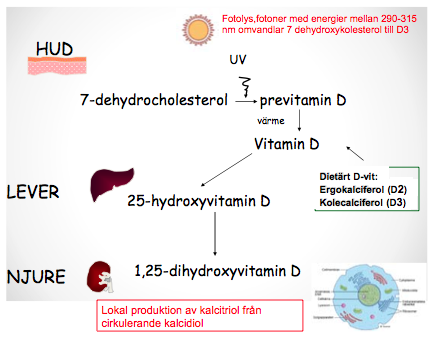 Vitamin D i benvävnaden  kalcium och fosfat inkorporeras i hydroxyapatiter i benvävnad  ökar hållfasthetenVilket är kroppens viktigaste hormon för att upprätthålla kalciumbalansen? Var bildas det och vilka effekter har detta hormon? (4p)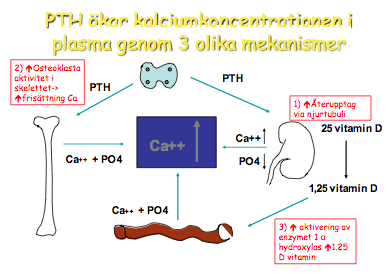 PTH - Ökar kalciumkoncentrationen i plasma genom 3 olika mekanismer:Återupptag via njurtubuliÖkad osteoklast-aktivitet i skelettet  ökad frisättning av Ca2+Ökad aktivering av enzymet 1a-hydroxylas  ökad 1,25 D-vitaminBildas i bisköldkörtlarna (gl. parathyroidea)En patient har en primär överfunktion i bisköldkörtlarna – så kallad primär hyperparathyroidism. Utifrån dina kunskaper om reglering av Ca2+-balansen, hur förväntar du dig att nivåerna av Ca2+, fosfat och PTH är i ett blodprov, jämfört med en normalt, hos en sådan patient? (1p)Högt PTHHögt Ca2+Normalt till lågt fosfat.TEMA 4 – URINORGAN & KROPPSVÄTSKOR (12p) (140116)Glomerulusfiltrationen (4p)Redogör för vilka strukturer som utgör filtrationsbarriären i glomerulus.Fenestrerat endotel i glomeruluskapillären.Basalmembran (2 komponenter från resp. endotelceller och podocyter)Slitsmembran mellan podocytutskott och podocyter.Vilka komponenter i blodet kan/kan inte passera över filtrationsbarriären?Celler i blodet passerar inte alls, mycket liten fraktion av plasmaproteiner med molekylvikt > 70 kD. Ämnen med molekylvikt < 5 kD passerar i princip lika lätt som vatten. Basalmembranets makromolekyler har negativ laddning, vilket gör att ämnen med positiv laddning passerar något lättare än neutrala av samma molekylstorlek vilka i sin tur passerar lättare än motsvarande negativt laddade.Jämför de sk. Starlingskrafterna i glomeruluskapillären med motsvarande krafter i en skelettmuskelkapillär med avseende storlek och ev. förändring under passagen genom kapillären.Starlingkrafterna:  Hydrostatiskt tryck i kapillär respektive Bowmans kapsel/interstitium, kolloidosmotiskt tryck i plasma (i kapillären) resp. i Bowmans kapsel/interstitium. Hydrostatiskt tryck i glomeruluskapillären är högre (45-55 mmHg) än i en skelettmuskelkapillär och i princip oförändrat från dess början till dess slut.I skelettmuskelkapillären är det successivt sjunkande hydrostatiskt tryck, vilket är den främsta orsaken till att initial utfiltration avtar, uppnår filtrationsjämvikt och sedan övergår i absorption av vätska i dess ”venösa” ände. I glomeruluskapillären sker enbart filtration, som är större i början än i slutet. I vissa situationer kan filtrationsjämvikt uppträda (framför allt vid kypovolemi). Kolloidosmotiska trycket i skelettmuskulaturens interstititum och i Bowmans kapsel är lågt (i det senare fallet i princip 0). Kolloidosmotiska trycket i plasma är knappt märkbart ökad som följd av den måttliga utfiltrationen i skelettmuskelkapillären, medan den i glomeruluskapillären ökar med > 10 mmHg på grund av stor utfiltration av proteinfri vätska. I skelettmuskelkapillären är det främst hydrostatiska trycket i kärlen som ändras (sjunker) medan det i glomeruluskapillären endast är det kolloidosmotiska trycket i plasma (ökar).Två unga friska män (Axel & Bosse), båda i normal vätskebalans, vill jämföra effekterna av akut ökat vätskeintag. Både dricker under en knapp halvtimme 1,5 l vätska. Axel dricker vanligt kranvatten och Bosse dricker en isoton NaCl-lösning. Redogör för resp. person hur deras vätskeintag påverkar kroppsvätskornas volym och sammansättning, urinproduktion, urinens sammansättning samt vilka mekanismer som medierar förändring i urinproduktion. (4p)Axel:Ger framför allt en sänkning av kroppsvätskornas osmolalitet då det intagna vattnet absorberas inom 30 min från avslutat drickande. Volymen fördelar sig som vatten för normalt (1/3 till ECV och 2/3 till ICV). Ger ingen påtaglig ”hypervolemi” (25 % av de 500 ml som hamnar i ECV) och det är främst den minskade osmolaliteten som detekteras av osmosensorer i hypothalamus och som hämmas varvid insöndringen av vasopressin (AVP = ADH) minskar och återresorptionen av vatten i njurens samlingsrör minskar – minskad inkorporering av AQP2 i luminala membranet i huvudcellerna – och ökad diures av urin med låg osmolalitet. Diuresen ökar märktbart cirka 30 min efter avslutat vattenintag (överskottet av vattnet bör vara utsöndrat inom cirka 2-3 timmar). Då effekten på ECV-volym är måttlig bidrar knappast hämning av renin-angiotensin-systemet (RAS) till den ökade utsöndringen. Elektrolytutsöndringen är i princip oförändrad.Bosse:Allt intag hamnar i ECV utan att påverka kroppsvätskornas sammansättning med avseende på osmolalitet (dock utspädning av plasmakomponenter och minskat kolloidosmotiskt tryck i plasma). Ungefär 25 % av intagen vätska stannar i blodbanan, vilket ger måttlig grad av hypervolemi men ändå tillräckligt för att hämma RAS (minskad reninutsöndring pga. reflektoriskt minskad sympaticusaktivitet till njuren, tendens till ökad perfusion av afferenta arterioler och ev. något mer NaCl än normalt till macula densa) och aldosteroninsöndring. Graden av hypervolemi kan också ge viss ökad central fyllnad i cirkulationen (ökat hydrostatiskt tryck – ffa. i höger förmak) varvid insöndringen av ANP (förmaksnatriuretisk peptid) ökar och som kan bidra till natriuresen. Effekt via dels hämning av renin-insöndring, aldosteronfrisättning (direkt effekt - binjurebarken) och minskad absorption av Na+ i tubuli (direkt effekt - tubuli). Viss minskning av ADH-insöndringen är tänkbar, men diuresen är framför allt en natriures (ökad Na+-utsöndring)Acidoser.Du jämför två patienter du träffat i veckan. Den första (A) är en yngling, 16 år, som cyklat omkull och brutit två revben. Den andre (B) känner du sedan flera år, 67-årig man som rökt sedan ungdomen, och emellanåt behöver hjälp med sin KOL. Du kontrollerade syrabas-status för dessa individer. Vilken patient till resp. provsvar? (2p)Patient A: syrabas-status 2Akut respiratorisk acidos som ännu inte blivit kompenserad. Njurens kompensationsmekanismer tar cirka ett dygn att få igång. Orsaken är koldioxidretention på grund av ytlig andning (små andningsrörelser) som beror på thoraxskadan. Detta ger alveolär hypoventilation.Patient B: syrabas-status 1.Kronisk respiratorisk acidos som är väl kompenserad. Njurens kompensationsmekanismer normaliserar pH. Orsaken är koldioxidretention på grund av minskad yta för alveolsepta, i sin tur på grund av den skada i lungvävnaden som KOL orsakar. Till stor del resultat av den kroniska inflammatoriska reaktionen i lungvävnaden (med blandning av emfysem samt kronisk bronkit). Detta ger alveolär hypoventilation. Normalvärden artärgas:pO2: 	ca 8 – 10-13 kPapCO2: 	4,5 – 6,0 kPapH:	7,36 – 7,46 (kan variera)BE:	± 3Du påminner dig ännu en patient med nydebuterad DM-I, som kom in med ketoacidos, pH i arteriellt blod var 7,05. För dessa tre patienter, med acidos av olika orsaker, vilken kombination av förändringar (jmf med normala förhållanden) kan du notera, alternativt förväntar du dig att finna? Ange i tabellen: ökning/minskning/normalt alternativt. (2p) Patient A:Akut respiratorisk acidos som ännu inte blivit kompenserad. Alltså är BE (BB) ej ändrat. Ingen påverkan på urinens innehåll av syror/baser. Anjongap (eller residualjon-halt) påverkas ej vid respiratorisk syrabasrubbning. K+ i plasma påverkas ej.Patient B:Kronisk respiratorisk acidos som har blivit väl kompenserad.  Njurens kompensationsmekanismer (minskad utsöndring av bas, ökad utsöndring av syra) normaliserar pH. Anjongap (residualjon-halt) påverkas inte vid respiratorisk syrabasrubbning. K+ i plasma påverkas inte.Patient C:Metabol acidos på grund av överproduktion av ketonkroppar, med sänkt BE (Buffer Base) och ökat anjongap. Acidosen stimulerar andningen och det blir en kompensatorisk minskning av PCO2. Acidosen accentuerar också reabsorptionen av HCO3-, med minskad utsöndring som följd. Den metabola acidosen leder också till ökad utsöndring av NH4+ i urinen. Den förändring i den intracellulära kalciumkapaciteten som ketoacidos leder till, ger ett förhöjt K+ i plasma.  TEMA 5 – MÄNNISKAN I RÖRELSE (20p) (140116)Vilka muskler, som deltar i det höftextenderande kraftmomentet i bild 2-3, passerar också knäleden? (1p)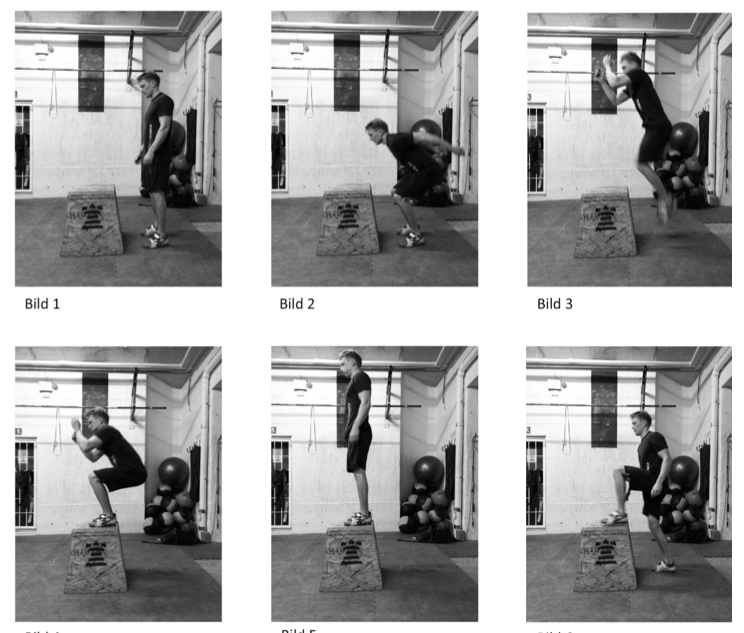 m. semitendinosusm. semimembranosusm. biceps femoris, caput longumVilka muskelgrupper, från höft och nedåt, behöver utveckla kraftmoment för att accelerera bål och övre kroppsdelar uppåt? (1p)Rumpans muskler- höftextensorerMuskler på lårets framsida – knäledsextensorerVadmuskulatur – plantarflexorer.Knäleden stabiliseras utöver omkringliggande muskulatur av huvudsakligen 4 ligament. Vilka är de och på vilket sätt stabiliserar respektive struktur? Jämför bild 4 & 5, i vilket av dessa har resp. struktur störst spännkraft? (6)lig. cruciatum anteriusförhindrar tibias förkjutning framåt i förhållande till femurmest spänd i bild 4 (flekterat knä)Lig. cruciatum posterius.Förhindrar tibias förskjutning bakåt i förhållande till femur.Mest späng i bild 4 (flekterat knä)lig. collaterale tibiale.Förhindrar valgusfelställning av underbenet i förhållande till femurMest späng i bild 5 (extenderat knä)Lig. collaterale fibulare.Förhindrar varusfelställning i underbenet i förhållande till femur.Mest späng i bild 5 (extenderat knä)Hoppas man först ner från lådan och sen upp igen utlöses mer kraft i musklerna. Orsaken är att sträckreflexer aktiveras. (3p)Vilket sinnesorgan initierar en sträckreflex och vad är dess adekvata stimulus?Muskelspolen initierar sträckreflexen; adekvat stimulus är förändring av muskelns längd.Vad ingår i en sträckreflexbåge och var finns de ingående nervcellernas cellkroppar?Sträckreflexen omfattar monosynaptiska reflexbågar. Ingående komponenter:MuskelspoleAfferent nervcell med cellkropp i dorsalrotsganglion och synaps till efferent nervcell (motorneuron) med cellkropp i ryggmärgens framhorn ochaxon genom ventralroten till tvärstrimmig muskel.Beskriv hur andning (minutventilation), cirkulation (puls, slagvolym, perifer resistans, blodtryck, genomblödning) och muskelmetabolism (glukos, fettsyror, laktatbildning) påverkas av akut muskelarbete (under ett enstaka arbetspass) på måttlig intensitet (60 % av VO2 max) jämfört med vila. Förklara varför dessa variabler skiljer sig åt mellan en otränad och en vältränad person. (5p)Arbete jämfört med vila:Laktatbildningen ökar något men blodlaktat ökar endast marginellt.Glukosförbränningen ökar liksom fettförbränningen.Minutventilationen ökar från 6-8 l/min till 30-60 l/min.Pulsen ökar från 60-80 slag/min till 100-140 slag/min.Slagvolymen ökar från 70 ml till cirka 100 ml.Den totala perifera resistansen sjunker med 30-50 %.Blodtrycket (medelartärtrycket) stiger från 95 mmHg till 110 mmHg.Genomblödningen ökar markant i de arbetande musklerna och minskar något i de vilande musklerna och i splanchnicus och njurar.Hos en vältränad är dessa skeenden mindre uttalade. Bland annat bränner den vältränade personen relativt sett mer fettsyror än den otränade. Orsakerna är bland annat att:Det bildas mindre laktat vilket för muskelvävnad och blod mindre surt (högre pH), vilket beror på bland annat fler mitokondrier i muskelvävnaden.Hjärtats innervolym är större + sympaticuspåslaget lägre ( lägre puls och blodtryck)Den endoteliala funktionen är förbättrad i perifera kärl (bland annat ökad NO-bildning på grund av ökad NOS-förekomst)Besvara följande frågor till bilderna A-G. (4p)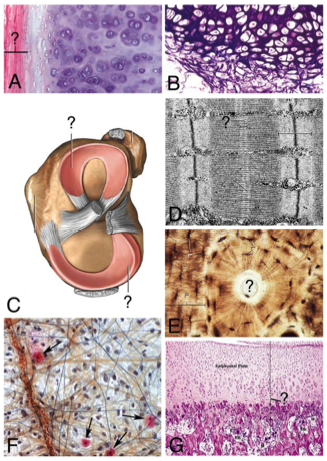 Vad kallas det markerade området? (0,5)Perikondrium (broskhinna) Nämn TVÅ ställen i kroppen där du kan hitta detta histologiska utseende. (1)Epiglottis, ytteröra, yttre hörselgång, örontrumpeten.Vilken typ av brosk hittar man i markerade delarna? (0,5)I menisken återfinns trådbrosk.Vad kallas markerade området? (0,5)H-band (H = Helles)Vad kallas markerade området/strukturen? (0,5)Haversk kanal, vilken genomborrar osteonet (struktur som bygger upp det mogna lamellära benet) i dess mitt och innehåller blodkärl och nerver. Den täcks av bindvävshinna, endostiet.Vilka celler är markerade med pilar? (0,5)Mastceller ses i ett preparat från mesenteriet.Vad heter markerade zonen? (0,5)Hypertrofizon.REST - 130822TEMA 1 – BLOD & IMMUNSYSTEM (10p)Blodplasma innehåller en rad viktiga proteiner med funktioner inom områden som transport av molekyler, lagring av spårämnen, koagulation och immunförsvar. (4p)Var sker syntesen av de flesta plasmaproteiner?Levern.Vid vävnadsskada och påföljande inflammatorisk reaktion påverkas de s.k. akutfasproteinerna i blodplasman. På vilket sätt?Koncentrationen av akutfasproteiner i blodplasma förändras signifikant där de proteiner vars genuttryck ökar ofta uppvisar mer än fördubblade plasmanivåer.CRP är ett sådant akutfasprotein. Beskriv hur CRP-nivåer i plasma används inom klinisk diagnostik i samband med mikrobiella infektioner.CRP-mätningar används flitigt för att differentiera mellan bakteriell resp. virusutlöst infektion samt för att följa upp behandling med antibiotika. Koncentrationen av CRP i plasma kan öka upp till 100 ggr inom 8 timmar vid en bakteriell infektion. (OBS! endast måttlig höjning av CRP-koncentration vid virusinfektion.)Infektion och inflammation kan leda till ökad hemolys varvid hemoglobin frisätts till blodplasman. Vilket plasmaprotein binder till det frisatta hemoglobinet och var tas detta bundna hemoglobin upp? Vilken huvudsaklig nedbrytningsprodukt från hemoglobin bildas i ökad omfattning vid hemolys och till vilket plasmaprotein binder denna produkt för transport i plasma? Haptoglobin binder Hb och därmed järn för vidare transport till retikuloendoteliala systemet, dvs. makrofager med flera, främst i lever och mjälte. Huvudsaklig nedbrytningsprodukt är bilirubin som i okonjugerad form binds till albumin för transport till levern.En patient söker sin husläkare pga. uttalad trötthet sedan en tid. Läkaren konstaterar att patienten förefaller blek. Läkaren kontrollerar förstås med ett blodprov om det föreligger en anemi. Det visar sig vara så, och din uppgift är nu att: (3p)Ange två olika sätt att påvisa en anemi (vad skulle du mäta eller undersöka?).Mätning av antalet röda blodkroppar per volymenhet blod (manuellt i mikroskop eller automatiskt). Mätning av hematokrit (volymprocenten röda blodkroppar) (kan också göras manuellt genom centrifugering/automatiskt). Man kan också mäta hemoglobinhalten i blodet.Ange vilken konsekvens en anemi kan få för blodets funktioner, ange vilka funktioner som kan tänkas vara nedsatta. Beskriv hur dessa funktioner normalt utförs. Normala funktioner för erytrocyter är syretransport och transport av koldioxid, vilka båda påverkas negativt vid en anemi. Hemoglobinet i cellerna fungerar också som en pH-buffert. Syret är dels löst i plasma, men huvudsakligen transporteras det genom bindning till Fe i hemoglobin, fyra till varje Hb-molekyl. Bindning av en syremolekyl ökar affiniteten hos kvarvarande Hb-kedjor. Bidningen påverkas också av pH, koldioxidtryck och temperatur, liksom av 2,3-BPG. Lägre pH, mer koldioxid, högre temperatur och 2,3-BPG ger lösare bindning. Anemin ger nedsatt funktion i många av kroppens organ, vilket kan yttra sig i trötthet, vidare andfåddhet och hjärtklappning (kompensationsmekanismer). Koldioxid transporteras delvis löst i plasma (eller bundet till plasmaproteiner) men också bundet till Hb (aminogrupper, speciellt vid låg syrebindning) och i plasma framför allt löst i form av bikarbonat som bildats under inverkan av erythrocyternas karbanhydras. Den nedsatta koldioxidtransportförmågan vid anemi brukar senare kunna kompenseras fullt ut av andra mekanismer.  När det gäller buffertkapaciteten i blodet så kan andra buffertsystem helt kompensera för förlust av Hb.Ange minst två principiellt olika orsaker till anemi. Förlust av blod genom inre eller yttre blödning.Nedsatt produktion av blodkroppar.Nedbrytning av erythrocyter (hemolys).Diskutera den cellulära trafiken in och ut från lymfknutor. Inkludera svar på följande frågor: (3p)Varifrån har de lymfocyter som man kan iaktta i en lymfknuta kommit, och genom vilken typ av kärl har de nått dit?Lymfocyter (T- och B-celler) når sin första lymfknuta via en tillförande artär. Genom vilken typ av kärl tar de sig från lymfknutan, och var hamnar de sedan?De lämnar blodcirkulationen postkapillärt genom så kallade höga endoteliala venuli i lymfknutan, med hjälp av adhesionsmolekyler och kemokinreceptorer som de uttrycker som vilande lymfocyter, och som stimulerar deras migration ut i lymfknutan. De lämnar lymfknutan via efferenta lymfatiska kärl, som så småningom samlas ihop i ductus thoracius, som töms i venvinkeln mellan v.subclavia och v.jugularis interna och därmed återförs lymfocyterna till blodcirkulationen. Om lymfocyterna fortfarande är vilande (ej aktiverade) kan de därifrån göra ett nytt varv enligt ovan, men om de har blivit aktiverade i lymfknutan har deras uttryck av adhesionsmolekyler och kemokinreceptorer förändrats så att de nu stimuleras att lämna blodet där kärlen påverkats av närliggande inflammatoriska reaktioner; de lämnar alltså inte blodet i lymfknutor längre.Nämn två typer av antigenpresenterande celler (APCs), och ange genom vilken typ av kärl dessa vanligen når lymfknutan. Vad är huvudsyftet med lymfknutans cellulära trafik, sett ur perspektivtet konstitutivt och adaptiv immunitet?Till de antigenpresenterade cellerna räknar man:MonocyterMakrofagerDendritiska cellerB-cellerDe tre första når lymfknutan från perifera vävnader via afferenta lymfatiska kärl. Deras uppgift är att transportera antigen från perifera vävnader och presentera dessa för T-lymfocyter i lymfknutan. Huvudsyftet med den cellulära trafiken i lymfknutan är att möjliggöra för det konstitutiva immunförsvarets celler (makrofager, dendritiska celler) att kommunicera med och aktivera rätt celler i det adaptiva immunförsvaret så att lymfocyter med rätt specificitet stimuleras till klonal proliferation. TEMA 2 – CIRKULATION & RESPIRATION (12p)Under hjärtcykeln kan man höra två tydliga tomer med stetoskop. (4p)Vilka processer i hjärtat orsakar den 1:a resp. 2:a hjärttonen?1:a tonen: vibrationer i vätska och vävnad vid stängning av tricuspidalis och mitralis2:a tonen: stängning av aorta och pulmonalis.Fysiologisk splittring av andra hjärttonen kan uppstå normalt, varför? Ange även hur man med en enkel manöver kan accentuera denna splittring och förklara mekanismen bakom.Splittringen beror på att pulmonalisklaffarna vanligen stänger lite efter aortaklaffarna. Detta accentueras vid inandning (särskilt vid djup inandning) eftersom systole på höger sida förlängs temporärt på grund av ökat tillflöde till höger förmak och därmed större volym att pumpa ut från höger kammareVilket blodtryck finns i aorta under 1:a resp. 2:a hjärttonen normalt i vila?1:a tonen: cirka 80 (diastoliskt tryck)2:a tonen: cirka 100 (något lägre än det systoliska)Ett läkemedel med kraftig och omedelbar relaxerande effekt på resistanskärlens glatta muskulatur injiceras hos en patient. Vilken/vilka av följande förändringar kan förväntas ske initialt? Motivera ditt svar samt även varför övriga alternativ inte är korrekta. (4p)Afferent signalering från sinus caroticus minskar.Hjärtats ”afterload” (efterbelastning) ökarParasympatisk signalering till hjärtat minskarFiltration av vätska i benmuskulaturens kapillärer minskar.När resistanskärlen dilaterar sjunker det perifera flödesmotståendet (TPR). Detta innebär att det arteriella blodtrycket sjunker initialt (MAP = CO x TPR). När MAP sjunker så kommer aktiviteten i sinusnerven att minska på grund av minskad baroreceptoraktivitet. Minskad signalering till kardiovaskulärt centrum i medulla leder till sänkt parasympatiskt påslag. Minskad TPR leder till minskad afterload. Minskad prekapillär resistans innebär även att kapillärtrycket tenderar att öka vilket leder till ökad filtration.Beskriv vad som händer med partialtrycken för oxygen och koldioxid i alveolerna i vänster lunga i de två nedanstående fallen: Motivera. (4p)En 49-årig man har en pulmonell embolus (blodpropp) som helt blockerar blodflödet till hans vänstra lunga.En propp i lungkärlen kommer minska/ta bort blodflödet, vilket gör att alveolerna kommer ventileras men inte perfunderas. Det blir en situation med ökat alveolärt (och fysiologiskt) dead space. Luften/gasblandningen i alveolerna kommer att bli mer lik inandningsluften, dvs. partialtrycket för syre kommer att öka och koldioxid att minska.Ett barn har andats in en jordnöt som helt blockerar vänster huvudbronk. Beskriv även för detta fall vad som händer med lungblodflödet i vänster och höger lunga.Vid avstängd vänster huvudbronk kommer ventilationen till denna lunga att upphöra. Detta ger en situation med shunt då perfusionen kommer att fortsätta. Då kommer syrets partialtryck att minska när det tas upp ur alveolerna utan att ny frisk luft tillkommer. Koldioxidens partialtryck kommer samtidigt att stiga och efter en stund kommer alveolernas gaspartialtryck bli ungefär som i det blandade venösa blodet. På grund av det låga syrepartialtrycket kommer hypoxisk pulmonell vasokonstriktion att minska blodflödet till den vänstra lungan och den, trots detta, återstående shunten av blod genom den vänstra lungan kommer att sänka det arteriella syrgastrycket och höja det arteriella koldioxidtrycket.TEMA 3 – ENDOKRINOLOGI & REPRODUKTION (11p)Hur reglerar hypothalamus adenohypofyshormonernas frisättning? Svaret ska innehålla samtliga adenohypofyshormoners hypothalama reglerfaktorer och hur dessa når adenohypofysen. Ange även vad som händer med frisättningen av resp. hormon om inflytandet från hypothalamus uteblir. (4p)GHRH-GHGnRH-FSH/LHTRH/TSHCRH/ACTHDopamin/PRLDopamin har en hämmande effekt på PRL medan de andra stimulerar. De hypothalama reglerfaktorerna når adenohypofysen via portakretsloppet. Om inflytande från hypothalamus uteblir sjunker frisättningen av alla adenohypofyshormonerna utom PRL som istället ökar.Beskriv syntes, lokalisation, reglering av frisättning samt fysiologiska effekter av hormonet aldosteron. Ange även vilka symptom och förändringar du förväntar dig finna hos en patient med primär hyperaldosteronism. (4p)Aldosteron bildas i binjurebarkens zona glomerulosa. Det syntetiseras från kolesterol via pregnenolon, progresteron och kortikosteron och i zona glomerulosa finns enzymet aldosteronsyntas som gör att aldosteron kan bildas där. Frisättning stimuleras framför allt av RAS (angiotensin II) och hyperkalemi men även t.ex. ACTH kan stimulera frisättning till viss del. Aldosteron binder till mineralkortikoid-receptorer i njurens distala tubuli och samlingsrör och ökar där reabsorptionen av Na+ och utsöndringen av K+ (via aktivering av Na+/K+-pumpar).En patient med hyperaldosteronism kan ha högt blodtryck och hypokalemi.Insulin sänker ju som bekant blodsockret men vilka hormoner höjer blodsockret? Ange även kortfattat via vilka mekanismer som resp. hormon höjer blodsockret. (3p)Kortisol ökar glukoneogenesen och hämmar glukosupptagGH (growth hormon?) hämmar glukosupptagAdrenalin stimulerar glukogenolys och glukoneogenes (minskar även till viss del glukosupptaget)Glukagon stimulerar glukogenolys och glukoneogenes samt hämmar glukosupptag.TEMA 4 – BLOD, KROPPSVÄTSKOR & URINORGAN (14p)Ureter har en ganska lång väg mellan njuren och urinblåsan. Det är därför rimligt att flera artärer bidrar till uretärernas blodförsörjning. Ange fyra artärer som bidrar. (2p)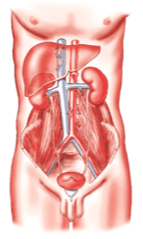 A.renalisA.gonadalesA.iliaca communis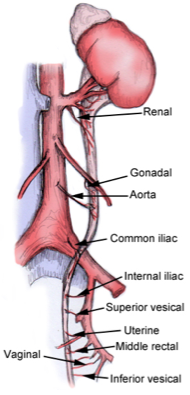 A.iliaca internaAortaAa.vesicalis inferior & superiorA.rectalis mediaA.vaginalisKombinera strukturerna med rätt angiven lokalisation (A-G) (2p)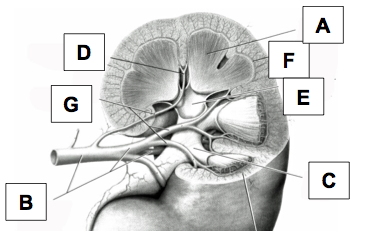 A – lobus pyramidalisB – C – D – a.interlobarisE – calyx majorF – a.arcuataG – Vilken av följande kombinationer av förändringar förväntar du dig att finna hos en patient med diabetes insipidus (brist på ADH-effekt) jämfört med en frisk individ? Motivera ditt val och kommentera kort varför de andra är fel. (3p)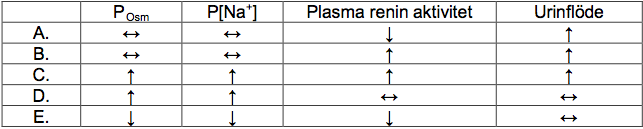 Rätt alternativ är C.Bristande effekt av ADH innebär ofta oförmåga att effektivt kunna koncentrera urinen, vilket ger stora vattenförluster (urinflöde ökar – D & E är fel) och leder till ökad plasmaosmolalitet och P[Na+] (A, B, E är fel). Även om patienten kompenserar med ökat vätskeintag så är det varierande grad av dehydrering som stimulerar törsten (dvs Pom och P-Na+ är förhöjda, om inte alltid så uttalat är A & B fel).Vattenbristen drabbar såväl ECV som ICV. Om tillräckligt uttalad vattenbrist så minskar ECV-volymen så pass mycket att reninfrisättningen ökar och plasmareninaktiviteten stiger. Om central diabetes insipidus (minskad insöndring av ADH) så kan även den lägre plasmakoncentrationen av ADH bidra till ökad renin-insöndring då ADH utövar viss direkt hämmande efffekt på reninfrisättningen.Om relativt väl kompenserad DI med ökat vattenintag kan renin-aktiviteten i plasma vara normal, men alternativ D faller på att utflödet alltid är ökat.DM-I kan ge ”syraförgiftning”. Oroliga föräldrar kommer till akuten med sin dotter, knappt 2 år. Hon har kissat mycket senaste dygnet och är inte sig själv – trött och grinig. Sockersjuka finns i släkten, föräldrar oroliga att flickan har det. Kanske har hon ”syraförgiftning”? Då du vet att DM-I kan debutera med ketoacidos utreder du snabbt flickans tillstånd. Vid ketoacidos, vilken kombination av förändringar (jmf med normala förhållanden) förväntar du dig? Motivera kort. (2p)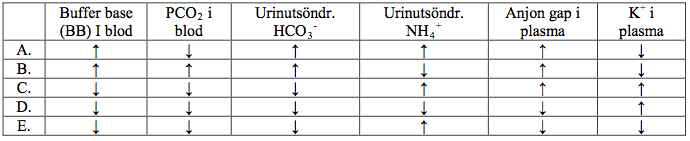 Rätt alternativ: CÖverproduktion av ketonkroppar ger en metabol acidos med sänkt buffer base (BB) och ökat anjon gap.Acidosen stimulerar andningen och det blir en kompensatorisk minskning av pCO2.Acidosen accentuerar också reabsorptionen av HCO3-, med minskad utsöndring som följd. Den metabola acidosen leder också till ökad utsöndring av NH4+ i urinen.Förklara hur insulinbristen leder till försurning. Hur förskjuts jämvikterna för blodets buffertar i denna situation? Förklara även begreppet ”buffer base”. (3p)Insulinbrist medför utebliven broms på HSL-enzymet i fettvävens adipocyter. Överdriven lipolys ger överskott av fettsyror till levern som metaboliserar dessa till ketonkroppar. Av dessa är acetoacetat och β-hydroxybutyrat karboxylsyror (lika sura som laktat). Dessa ketonkroppar ger metabol acidos, som karakteriseras av:Lågt pHSänkt buffer base (BE negativt)Förhöjt pCO2 (kompenserande respiratorisk alkalos)Buffer baser är summan av buffrande baser i kroppsvätskornas buffertar, HCO3- + prot-.Blodets buffertar:CO2 + 2 H2O  H2CO3 (syra)+ H2O  HCO3- (bas) + H3O+ 	förskjuten		förskjutenprotH (syra) + H2O  prot- (bas) + H3O+ 	förskjutenförklara hur förändringar av kalium-koncentrationen i plasma uppkommer och vad denna onormala extracellulära kaliumhalt kan få för konsekvenser. (2p)Metabol acidos med påföljande förskjutningar av intracellulära buffertar ger att en andel av intracellulärt kalium istället för den orsakande syrans anjoner som motjoner. Dessa kan ta sig ut ur cellerna, varvid K+ ”följer med”. K+-halten i plasma stiger alltså vid metabol acidos. Den intracellulära kaliumkapaciteten har sjunkit. Njuren påverkas vid metabol acidos, så att kaliumjoner inte utsöndras i samma utsträckning som vid normalt pH, även detta bidrar till höjd K+-halt i plasma vid metabol acidos. Även utarmningen av intracellulära glykogenförråd leder till sänkt intracellulär kalium-kapacitet.Effekten av hyperkalemi på hjärtat beror både på graden av hyperkalemi samt hur snabbt den har uppkommit.Sänker vilomembranpotentialenVid måttlig hyperkalemi kan ökad urladdningsfrekvens ske, samt ökad retbarhet (närmare tröskelvärdet), medan det vid Mer uttalad hyperkalemi ffa blir försvårad retningsspridning vilket i sig kan ge upphov till kammarflimmer.Se även avsnitt 3.4 i kompendieboken ”Syror och Baser … ”TEMA 5 – RÖRELSEAPPARATEN (19p)Svåra smärtor från ländryggen, med smärta som strålar ut mot vänster fot, vilket motsvarar L5-dermatomet. Funderingar kring diskbråck.Beskriv hur olika delar av ryggen är anpassade för vridningar. Beskriv hur mellankotsskivorna kan belastas vid vridrörelser. Resonera om hur man skulle kunna undersöka mannen för att lista ut var ett diskbråck skulle kunna vara lokaliserat. Resonera kring vilka funktioner i benet som skulle kunna vara påverkade. (6p)Svaret förväntas innehålla en beskrivning av orientering av ledytorna i facettledernas i ryggens olika delar.I ländryggen befinner de sig nära sagittalplanet medan de är ganska frontalställda i bröstryggen. Uppbyggnaden av anulus fibrosus med alternerande fiberriktning för varje sikt bör ingå i svaret och att en vridning innebär att relativt få av trådarna kommer att belastas (med risk att just dessa blir skadade). Angående undersökningar bör svaret innehålla nivåbestämning:Reflexer, bedöma påverkade dermatom och myotom – muskelstyrka.L5-påverkan skulle exempelvis kunna ge nedsättande kraft för m.ext. hallucis longus – hur testas det?S1-skada skulle normalt ge större påverkan på vadmuskulatur och akillesreflex.Man kan även skriva om att L5-påverkan inte nödvändigtvis behöver innebära att diskbråcket är beläget just på den nivå där L5 passerar ut (mellan kota L5 och sacrum) utan skulle kunna sitta något segment högre upp (ex mellan L4-5). man skulle även kunna skriva om ”refererad smärta” och att smärtan beror på något annat än just ett diskbråck.Resonera kring hur armens olika leder belastas vid skruvning. Ange muskelgrupper som kan vara av betydelse. Diskutera hur mannen genom olika inställningar i armbågen skulle kunna få god kraft (konventionell icke-elektrisk skruvmejsel, rörelsen sker medurs, han är högerhänt). (4p)Eftersom skruven går trögt behöver skuldran kompensera med flektionskraft för att ge axial kraft åt skruven. Armens proximala främre muskulatur, pectoralis och främre deltoideus är huvudsakliga kraftbidragare för detta. Armbågen vinklas med fördel mot 90° flexion för att få ut största möjliga supinationskraftmoment från de två supinatorerna som löper över armbågsleden:M.biceps brachiiM. brachioradialis.Axeladduktorerna kommer att bidra till supinationsrörelsen genom att föra armbågen in mot bålen. Armbågens extensorer – m.triceps brachii, motverkar överdriven flexion i armbågsleden och bidrar till tryckkraften i skruvens längsriktning. I början på varje skruvtag är proximala och distala radioulnarleden pronerade för att ge rörelseomfång för en ordentlig supination i skruvmomentet. Underarmens fingerflexorer ger greppkraft kring skruvmejseln och handledsflexorer/-extensorer stabiliserar handleden. Handens inre muskulatur har positionerat fingrarna för bästa grepp.Beskriv musklerna man har mest nytta av vid rotationsrörelser i höften. (2)Utåt/lateral-roterande musklerna:m.gluteus maximusm.gluteus minimus och medius posteriora delar drar liksom ihop maximus och piriformis trochanter bakåt.m.iliopsoas ger genom sitt fäste på tuberculum minor även den ett utåtroterande kraftmoment.m.sartorius bidrar också till lateralrotation trots att den fäster på tibia.Större delen av adduktor-gruppen kan bidra.Inåt/medial-roterande musklerna:m.gluteus minimus och medias anteriora fibrerm.tensor fasciae lataeadductor magnus mest mediala del – den som fäster på adductor-tuberkeln (?)hur styrs graden av aktivering av de kontraktila proteinerna inuti skelettmuskelceller? (4p)Aktionspotential (AP)  aktivering av spänningskännare i t-tubuli (DHPR)  aktivering av SR’s Ca2+-kanaler (RyR)  Ca2+ frisätts till cytoplasman och binder till reglerproteinen troponin och tropomyosin  korsbryggorna (myosinhuvudena) kan binda till aktin  kontraktion. Hög frekvens av AP leder till mer frisättning av Ca2+ från SR och kraftigare kontraktion.Genom vilken typ av benbildning bildas ansiktsben? Klargör med text och figur för de olika stegen som leder till benbildning i blivande ansiktsben under fosterstadiet. Ange även vilka olika celltyper man påträffar. Hur sker nedbrytningen av ben? (3p)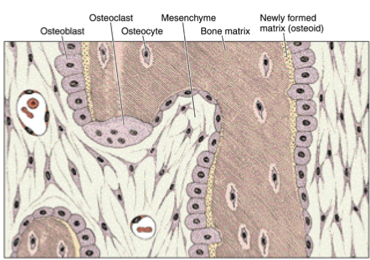 Direkt benbildning: kallas även desmal eller bindvävspreformerad.Förekommer i skallens platta ben, ansiktsben, underkäke och nyckelben.Odifferentierade mesenkymceller som är förprogrammerade att bli osteoblaster (osteoprogenitorceller) kondenserar och blir omogna benceller, så kallade osteoblaster, som börjar producera extracellulär matrix (osteoid), vilket främst består av kollagen I. Osteoiden kommer efterhand att förkalkas och därmed ben. När osteoblasterna är helt inneslutna i sin matrix utvecklas utskott och cellerna kallas för osteocyter, vilket är mogna benceller. Osteocyternas utskott går i små kanaler (canaliculi) i benet och cellerna kommunicerar med varandra genom gap junctions. Detta ger möjligheter för osteocyterna att livnära sig från blodet i den Haverska kanalen. 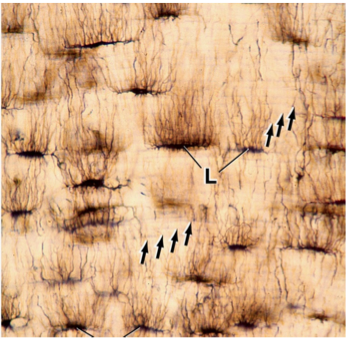 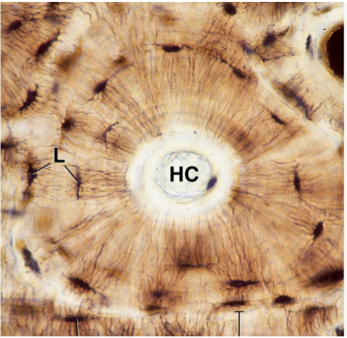 Osteoklaster är stora fagocyterande multinukleära celler som hittas i anslutning till benet. Osteoklaster bryter ned ben, varvid det frigörs kalcium och fosfat. Deras aktivitet styrs huvudsakligen av parathyroideahormon (PTH) som stimulerar osteoklasterna att bryta ned ben, vilket höjer nivåerna av serumkalcium. Vid platsen för aktiva osteoklasterna bildas så kallade ”Howship’s lakuner”, vilka är resorptionszoner.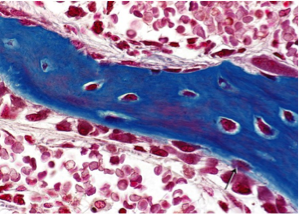 ORDINARIE - 130605TEMA 1 – RÖRELSEAPPARATEN & ARBETSFYSIOLOGI (18p)En äldre man tränar tyngdlyftning. Beskriv vilka muskelgrupper som först aktiveras för att behålla vikten på sina raka armar på trygg höjd över hjässan. Vilka leder belastas? Beskriv dessutom hur kotpelaren och dess mjukdelar kan påverkas. Beskriv ev. aspekter på på åldern. (8p)Fotled: statisk neutralposition. Både dorsal- och plantarflexoer aktiva för balans.Knäled: ischiocrural muskulatur, gastrocnemius samt quadriceps håller knäleden extenderad.Höftled: glutealmuskulatur aktiverad för att bibehålla extension mot flexionskraftmoment. Höftflexorer, som iliopsoas, aktiveras vid tendens till översträckning. Eftersom han står symmetriskt behövs inte adduktorer och abduktorer.Kotpelare: ytliga sträckare och djupa stabiliserar aktiva med extensions- och antirotationskraftmoment. Kotpelaren sätts under axialt kompressionskraftmoment. Diskarna komprimeras, ligament ventralt i lumbalregionen och dorsalt i thoraxregionen bidrar till att förhindra överdriven lordos resp kyfos men dess betydelse är mindre än omgivande muskulatur. (bål - bukmuskulatur): spänd för att skapa buktryck och samverka med ländryggens muskulatur, ”som korsett”Skuldra: scapula stabiliseras i ett eleverat utåtroterat tillstånd av framför allt m. trapezius och m. serratus anterior.Axelled: abducerad läge, kraftmoment från hela m. deltoideus, stabiliserande funktion från rotatorcuffen samt m. biceps brachi caput longum.Armbågsled: extension med hjälp av m.triceps brachii, stabiliserad av armbågsflexorer, huvudsakligen m. biceps brachii och m. brachialis.Handled: radialflexion och extension på grund av stångens vikt och axel. Motverkad av underarmens flexorer och ulnarflexorer, stabiliserad av respektive antagonist.Handen:  flexionskraftmoment i MCP, PIP och DIP från ytliga och djupa flexorer i underarmen. Positionering med hjälp av handens inre muskulatur.Åldersmässigt får vi hoppas att mjukdelar såsom diskar, senor och muskelfästen klarar av denna belastning. Vidare för aktiv rörlighet i berörda leder vara befäst så att start och ändläge för lyftet nås obekymrat även utan belastning. Med tanke på åldern bör man även ha i åtanke eventuella risker för karidell/cerebral incididens.den gamle professorn sätter på sig en mycket tung mössa, hoppar sedan ned från sitt skrivbord och landar ganska elegant med rak rygg och böjda knän. Beskriv hur kotpelaren påverkas. Vilka muskelgrupper (i relevanta delar) borde han aktivera när han landar? Jämför med fördelningen av belastning som du beskrev i föregående fråga. (4p)Genom att ha ryggen rak undviker han ett flekterande moment i framför allt halsrygg (inkl. nackled) och ländrygg. Detta innebär att belastningen i diskar blir jämnare fördelad. Armar och skuldra får det ganska lugnt vid denna rörelse jämfört med lyftet. Han borde vara orolig för kompressionsfrakturer (inte minst Th12-L1).  En eventuell övergående inklämning skulle kunna leda till utstrålande smärta. Eftersom han hoppade med rak (och vertikal) rygg, landar på båda fötterna, blir det belastande kraftmomentet med avseende på höften måttligt. Höftextensorer som m. gluteus maximus och isciocruraler kan dock behövas för att ”bromsa”/förhindra flexion. När han landat med hela fötterna kommer knäts extensormuskulatur, dvs m. quadriceps femoris att arbeta excentriskt för att bromsa flexion och dess arbete kommer direkt övergå till koncentriskt arbete för att sträcka knät. Plantarflexorerna, framför allt m. tricpes surae kommer att arbeta koncentriskt för att plantarflektera i övre fotlederna. Musklerna kan också arbete excentriskt för att bromsa plantarflexionen mellan landning på framfoten tills hälen når golvet.Beskriv förhållandet mellan kraft och hastighet i skelettmuskelceller i knästräckarna när han lyfter skivstången resp. när han landar efter hoppet från bordet. Hur ändras förhållandet mellan kraft och hastighet om han istället lyfter 20 kg resp. tar av sig den tunga mössan innan han hoppar ned? Rita gärna ett diagram. (4p)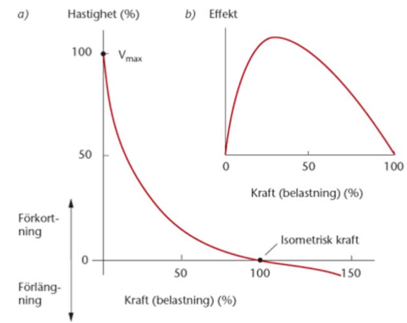 Vilka typer av brosk finns i knäleden resp. mellan kotkropparna? (1p)Knäleden: hyalint brosk i ledbrosk samt trådbrosk i menisker.Mellan kotkropparna: trådbrosk i intervertebraldisk.Vad händer med sarkomerens A- respektive H-band vid utsträckning jämfört med viloläge? (1p)A-band: förblir oförändratH-band: ökar i längdTEMA 2 – URINORGAN & KROPPSVÄTSKOR (14p)Tubuluscellernas morfologi varierar en hel del mellan nefronets olika delar. Det avspeglar skillnader i funktion. Kombinera resp. tvärsnittsbild med rätt del av nefronet samt ange hur resp. angive del av nefroner benämns. Ange också minst ett karakteristiskt cellulärt morfologiskt kännetecken för resp. tvärsnitt. Storleksrelation inte exakt! (3p)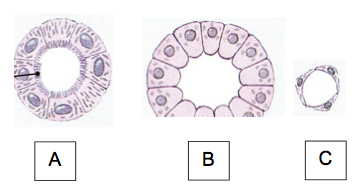 A – 1: proximala tubulusmikrovilimycket mitokondrier (basal striering)eosinofil cytoplasmahögt/medelhögt kubiskt epitelB – 3: samlingsrörfå/inga mikrovillitydliga cellgränser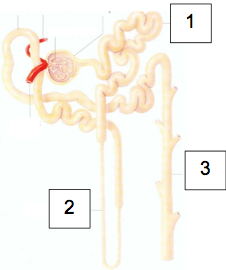 högt kubiskt/cylindriskt epitelingen basal strieringblekt färgad cytoplasma; epitelcellerna buktar in mot lumenC – 2: descenderande delen av Henles slynga (a.k.a. ”tunna segmentet”)Lågt kubiskt/platt epitelFå cellorganellerVilken av följande förändringar förväntar du dig att finna hos en patient tre veckor efter att denna fått i sig ett toxin som orsakar en permanent och isolerad minskning av NaCl-absorptionen i proximala tubuli? Antag att det inte skett några förändringar i dieten och intag av elektrolyter. Motivera ditt svar med att beskriva varför resp. variabel blir som i ditt svar. (3p)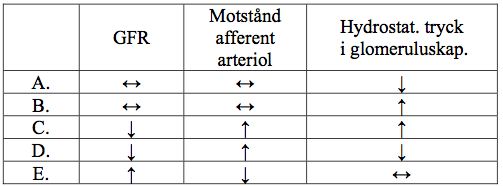 D – RÄTT!En hämning av NaCl-aborptionen i proximala tubuli leder till att mer NaCl kommer till macula densa som tar upp mer NaCl än normalt. Det leder till konstriktion av afferenta arteriolen (ökad resistens – tubuloglomerulär återkoppling). Det leder till minskat hydrostatiskt tryck (P) i glomeruluskapillärerna och minskad GFR. Till minskning av GFR kan även, ffa. initialt, bidra att hämningen av den prox. absorptionen leder till ökat tryck i prox. tubuli vilket motverkar filtrationen (glomerulotubulär balans).GFR och renalt blodflöde är normalt autoreglerade, vilket för att man på sikt kan förvänta sig att kompensatoriska mekanismer (ffa. förändringar i RAAS och tryckförhållanden mellan afferenta och efferenta arterioler). Det bidrar bland annat till att det initialt sker en ökad Na+-utsöndring, men efter 3 veckor har ett nytt jämviktsläge inträtt där Na+-utsöndringen är i paritet med Na+-intaget och således är Na+-utsöndringen normalt (även kompensationsmekanismer i Na+-upptag längre distalt i nefronet)…Basala mekanismer för koncentrering av urin. Skriv en kort förklaring till varför D är korrekt och varför respektive övriga alternativ är felaktiga. (3p)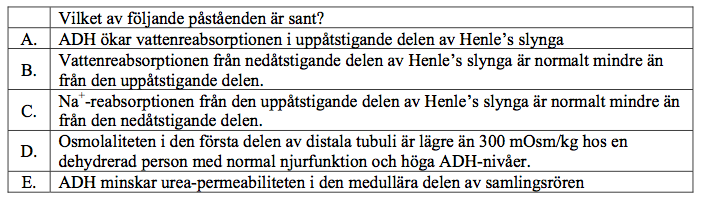 Även hos en dehydrerad individ är tubulusvätskan i början av distala tubuli < 300 mOsm/kg (vanligen mycket lägre) eftersom den tjocka ascenderande delen av Henle’s slynga har låg vattenpermeabilitet och som inte påverkas av ADH.Därför blir vätskan successivt utspädd (jämfört med plasma) under passage genom denna del då Na+-upptaget här är högt (i motsats till den descenderande delen som har låg permeabilitet för lästa ämnen och om så inte var fallet snarast skulle ha en tubulär sekretion av Na+). En annan viktig effekt av ADH är att öka urea-permeabiliteten i medullära delen av samlingsrören, vilket bidrar till att höja osmolaliteten i medullans interstitium.Metformin är en drog som användes för att sänka blodglukos vid behandling av DM-II. Detta sker på tre sätt: Reduktion av leverns glukoneogenes samt glykogenolys.Ökad insulinkänslighet och förbättrat glukosupptag.Fördröjning av glukosupptag i tarmen.Metformin utsöndras via njuren, och kan alltså ansamlas vid nedsatt njurfunktion, som i sin tur kan orsakas av en akut dehydrering. En allt vanligare, och farlig, biverkan är laktacidos. En föreslagen mekanism är att laktat ansamlas vid den hämmade glukoneogenesen, med påföljande försurning. En 72-årig kvinna med DM-II har behandlats med Metformin. Hon har haft några dagars kraftig diarré, av oklar orsak. Analys av syrabas-status för arterielt blod visar:		normalt:pH: 6,97			pCO2: 3,0 kPaBE: -27[HCO3-]: 5 mMAnalys av plasma visar:S-Na+: 142 mM		138 – 148 mMS-K+: 9 mM		3,6 – 5,2 mMS-Mg2+: 1mM		0,8 – 1,0 mMS-Ca2+: 2,4 mM		2,2 – 2,6 mMS-Cl-: 102 mM		96 – 106 mMS-laktat: 21 mM		0,7 – 2,5 mMS-kreatinin: < 1 mM	50 – 100 μMBeskriv syrabas-status och vad detta kan bero på. Förutom laktacidosen beroende på Metformin-förgiftningen, vilka andra orsaker till försurning föreligger? Visa hur jämvikterna för blodets buffertar har förskjutits. Ange BB samt prot- för blod. Förklara mekanismerna för hur den höga kaliumkoncentrationen i plasma uppkommer. Vad kan en sådan hög extracellulär kaliumhalt få för konsekvens? (3p)Detta kan bero på metabol acidos med respiratorisk kompensation. Då BE: -27 blir BB för blod 21.Då HCO3- är 5 mM blir prot- 16 mM.     (syra)                   (bas)		CO2 + 2 H2O  H2CO3 + H2O  HCO3- + H3O-(syra)	      (bas)protH + H2O  prot- + H3O+Aktuellt BB för blod är 48 – 27= 21. Prot- är 21 – 5 = 16.Mekanism för höjning av kalium i plasma, se Människokroppens kemi, kap. 11.4. Högt kalium i plasma kan ge hjärtpåverkan (arytmi).Dålig njurfunktion (skyhögt kreatinin) ger i sig metabol acidos på grund av nedsatt utsöndring av icke-flyktig syra. Diarré ger förlust av vätekarbonat. Dessa två orsaker kan ha bidragit till den uttalade metabola acidosen.Utöver buffringen, hur försöker organismen minimera pH-förändringen? Ange tre inblandade organ och beskriv kortfattat mekanismer. (2p) pH hålls konstant genom förekomsten av buffertar i kroppsvätskorna, samt genom att komponenter i dessa buffertar kan utsöndras från kroppen, via lunga och njure. Buffringen är momentan, detta är den snabbaste mekanismen.Genom andningen reglerad mängden koldioxid i kroppsvätskorna (respiratorisk kompensation). Därmed ändras jämviktslägena i blodets buffertar, och pH. Andningen ändras snabbt, inom någon minut.Njuren bidrar till reglering av pH genom ökad/minskad utsöndring av syror i urin, framför allt NH4+, samt H2PO4-. Även genom att justera utsöndringen av vätekarbonat (HCO3-) i urin. Förändringar i dessa mekanismer tar längre tid, man brukar säga timmar – kanske upp till ett dygn för ökad utsöndring av ammoniumjon i urin.I levern ändras utsöndringen av kväve, från urea till ammoniumjon varvid vätekarbonat sparas för buffring.TEMA 3 – KOLMONOXIDFÖRGIFTNING (14p)Akut kolmonoxidförgiftning i samband med ex bränder, är en viktig dödsorsak i många länder. Mindre än 1 % kolmonoxid i inandningsluften kan vara dödlig. Förklara hur kolmonoxid (CO) påverkar respirationen. Hur påverkas hemoglobins syrebindande förmåga, kemoreceptorer och ventilation? (5p) CO binder > 200 gånger starkare till Hb än O2. Hb tappar därmed sin syretransporterande förmåga. Mycket viktigt är kooperativa effekter så att COHb har en hög affinitet för O2, vilket för att Hb’s dissociationskurva förskjuts till vänster, vilket försvårar syreavgivandet. Centrala kemoreceptorer är inte känsliga för CO. Perifera kemoreceptorer reagerar primärt på pCO2, H+, och pO2 men inte på CO. Eftersom de perifera kemoreceptorerna inte känner av en låg, men potentiellt skadlig dos av CO, och inte heller den sänka syremättnaden (det är pO2 som detekteras) reagerar inte kroppen på CO-tillblandningen i luften och ventilationen påverkas inte primärt, trots att det uppstår kraftiga hypotoxiska effekter av förgiftningen på vävnaderna.CO diffunderar in från alveolluften till lungans kapillärer. Vilka vävnadsstrukturer passerar CO från alveol till blod? Illustrera gärna! (3p) Det respiratoriska membranet:Alveolärgas  Vätskeskikt  Alveolärendotel  Basalmembran  Interstitium  Basalmembran  Kärlendotel  Plasma  Röd blodkroppRedogör även för de perifera kemoreceptorernas anatomiska lokalisation och innervering. glomus caroticum – n.glossopharyngeusarcus aortae – n.vagus.de två organsystem som primärt skadas vid CO-förgiftning är nervsystemet och hjärtat. Förklara varför hjärtats muskulatur är mer känsligt för CO-förgiftning än skelettmuskulatur och beskriv skillnaderna i energimetabolism mellan snabba skelettmuskelfibrer och hjärtmuskel. (3p)Hjärtat är en aerob muskel och därför mycket beroende av syretillförsel i jämförelse med skelettmuskulaturen. Hjärtat påverkas därför direkt vid nedsatt syretransport och syre-avgivande i samband med CO-förgiftning. Direkta effekter av CO på respiratoriska enzym kan ingå. Hjärtmuskulaturen har i jämförelse med skelettmuskler rikligt med kapillärer och mitokondrier. Förmågan att bilda laktat vid anaerobisk glykolys är lägre i hjärtmuskulatur än i skelettmuskulatur.Kvävemonoxid (NO) har många likheter med CO. NO är dock en mycket viktig fysiologisk regulatur inom kärlsystemet, som ett lokalt hormon. Förklara var i kärlsystemet som NO bildas, ge exempel på faktorer som stimulerar frisättning samt ange vilken huvudsaklig effekt NO har i kärlväggen. (3p)No bildas huvudsakligen i kärlendotel (från L-arginin och oxygen via NO-syntas). Det binds extremt starkt till hemoglobin. En viktig funktion är att diffundera in i kärlväggen där det bland annat aktiverar guanylatcyklas som bildar cGMP. cGMP aktiverar proteinkinas G som relaxerar kärlväggens glatta muskulatur via olika mekanismer och dilaterar kärlen. NO-frisättningen från endotel kan intieras av olika kemiska substanser (acetylkolin, bradykinin, ATP m.fl.) och av förändrad blodflödeshastighet (”shear stress”)TEMA 4 – HORMONER & INFLAMMATION (10p)Ge en översiktlig bild av eicosanoidernas (metaboliter av främst arakidonsyra) biosyntesvägar. Ange de viktigaste enzymerna. (3p)PLA2 (främst cytosolärt) katalyserar frisättning av arakidonsyra från cellmembranets fosfolipider.COX (cyklooxygenas) katalysear bildningen av PGH2. COX finns i två isoformer, COX1 och COX2, med olika distribution. COX-2 (liksom cPLA2) är inducerbart i inflammatoriska celler (ex makrofager) och uppregleras vid inflammation. 5-lipoxygenas uttrycks i olika sorters vita blodceller (neutrofiler, eosinofiler, monocyter, makrofager, dendritiska celler, mastceller, B-celler) och katalyserar de första stegen i bildningen av leukotriener.PG-syntesen startar genom aktivering av ett särskilt fosfolipas A2, som frisätter arakidonsyra från cellens fosfolipider.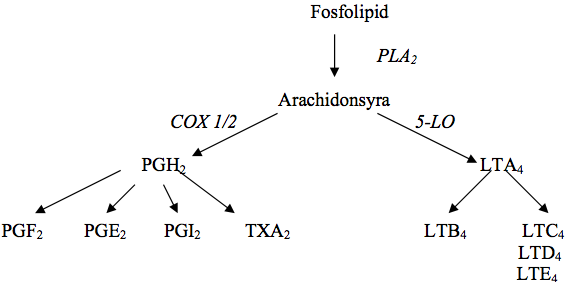 Detta PLA2 (fosfolipas A2) är calcium-beroende. PES (prostaglandinendoperoxid-syntas) gör PGH2 så snart substrat (arakidonsyra) finns tillgängligt. 5-lipoxygenas, som reglerar leukotrienbiosyntes, aktiveras av Ca2+ (i likhet med cPLA2)Hur påverkas eicosaniodbiosyntesen av NSAID-preparat resp. glukokortikoider (kortison)? (1p)NSAID: hämmar COX-1 och 2 och därmed bildningen av prostaglandiner och tromboxan. COX-2 induceras vid inflammation och COX-2-hämmare skulle därmed verka mer selektivt mot prostaglandinsyntes vid inflammation. Glukokortikoider: hämmar inducerad biosyntes av enzymet cPLA2 och därmed bildningen av såväl prostaglandiner, tromboxaner som leukotriener.Eicosanoider har olika effekter i samband med akut inflammation. Vilka är de klassiska inflammatoriska tecknen, och hur påverkas de av de olika eicosnoiderna? (3p)RUBOR: PGE och PGI2 ger dilatation av arterioliTUMOR: LTC4, LTD4, LTE4 ökar vasopermeabilitet i postkapillära venulae. PGE och PGI2 potentierar (sänker tröskeln för) histamin- eller bradykinin-inducerad vasopermeabilitetesökning.CALOR:Vid feber, PG involverade i hypothalamisk temperaturkontroll.DOLOR:PGE och PGI2 potentierar histamin- eller bradykinin-inducerad smärta.FUNCTIO LAESA:LTB4 inducerar leukocyt-chemotaxis. Detta ger en ansamling av leukocyter till inflammerade vävnader. Frisättning av lysosomala enzymer och reaktiva syremetaboliter från dessa leukocyter ger vävnadsförstöring med påföljande funktionsnedsättning.PGE2 höger cAMP i granulocyter och hämmar därmed dess aktivitet, t ex vid chemotaxis.Vid inflammation frisätts också binjurebarkshormonet kortisol. Hur regleras kortisols frisättning och hur varierar den under dygnet? (2p)CRH  ACTH  kortisol.I svaret ska ingå hur feed-back-regleringen går till.Frisättningen är hög på morgonen och sjunker sedan under dagen för att ligga som lägst på natten.Patient med Cushings sjukdom kan få följdsjukdomar orsakade av de höga kortisolnivåerna. Ange minst två sådana sjukdomar. (1p)HypertoniDM-IIOsteoporosPsykiatriska sjukdomar, ex depression, psykosTrombosHjärtsviktInfektionskänslighetTEMA 5 – BLODET & IMMUNSYSTEMET (10p)De celler som är centrala för bildning av immunglobuliner är B-celler. Var i kroppen sker den huvudsakliga utvecklingen av B-celler, dvs. till mogna men ännu inte aktiverade B-celler? (4p)I benmärgen.Beskriv kortfattat morfologin hos en mogen men ännu inte aktiverad B-cell och en plasmacell; diskutera i svaret vad denna skillnad speglar i funktion hos dessa celltyper.B-lymfocyt (oaktiverad):Rund cellCa 12 μmBasofil cytoplasmaRunt, tät kärna som fyller ut det mesta av cellen.Plasmacell:Oval/rund cellOval/rund kärnaKromatintät, ev. hjuleker-format kromatin.Kärnans längsaxel är vinkelrät mot cellens längsaxel. Kraftigt basofil cytoplasmaTydligt perinukleär uppklarning.VakuolerAningen större än B-celler.Svaret ska innehålla minst två korrekta påståenden om respektive cell.Skillnaden mellan cellerna avspeglar huvudsakligen produktionen av antikroppar. Den kraftigare basofilin orsakas av hög RNA-halt (surt). Den perinukleära uppklarningen återspeglar en aktiv Golgiapparat. Vakuoler bildas av ansamlade immunglobuliner. Svaret ska innehålla något av ovanstående.Nämn var i lymfknutor resp. mjälte man hittar rikligast med B-celler.I lymfknutor finns B-lymfocyter framför allt i barkens folliklar och groddcentra. I mjälten finns de framför allt i vita pulpans motsvarande områden, men inte i den periarteriolära lymfocytskidan (PALS).Generna för tunga och lätta kedjorna i immunglobulinmolekylen kan genomgå förändringar efter aktivering av B-cellen. En del av dessa förändringar kan beröra den hypervariabla delen av både tunga och lätta kedjan. (4p)Kan detta påverka motsvarande antikropps förmåga att binda in till antigenet, och i så fall hur?Ja, den kan öka, minska eller inte påverkas alls.Vad kan man i regel iakkta under utvecklingen av ett immunologiskt svar när det gäller förändringar i den genomsnittliga förmågan att binda till antigen hos de bildade antikropparna?Den genomsnittliga förmågan att binda in till antigen, affiniteten, ökar.Vad kallas denna process?Affinitetsmognad.Efter aktivering av B-cellen kan också en del av genen för immunglobulinets kedjor bytas ut, i en process som inte påverkar förmågan att binda in antigen. Vilken av immunglobulinets kedjor gäller detta?Det gäller den tunga kedjan.Vad kallas den processen?Switch.Ge ett exempel på funktionell egenskap som förändras i den antikropp som genprodukten bidrar till. Isotypen förändras från IgM till någon av de andra isotyperna, så att exempelvis antikroppen:Kan passera över placentan till ett foster, Kan passera över tarmepitel till slemhinnanFår förmåga att binda och aktivera komplement.Ge två exempel (namn och kort funktionsbeskrivning) där antikroppar i det adaptiva försvaret samverkar med en cell/molekyl/grupp av molekyler i det konstitutiva försvaret för att uppnå ”effektor”-funktion. (2p)Opsonisering för fagocytos av bakterieKomplementbindning för lys av bakterieADCC (antikroppsberoende cell-förmedlad lys av infektion av cell)REST - 130322TEMA 1 – BLODET & IMMUNSYSTEMET (14p)Plasmaproteiner har många viktiga funktioner som ex transport av molekyler, lagring av spårämnen, koagulation och immunförsvar. Var sker syntesen av de flesta plasmaproteiner? Det finns fock ett viktigt undantag, nämn detta samt tala om var denna grupp av proteiner syntetiseras. (1p)I levern, föruom immunoglobuliner som syntetiseras i B-lymfocyterna.Vilket är det vanligaste proteinet i plasma? Beskriv dess struktur, mängdmässig & procentuell förekomst samt funktion generellt (2p)Albumin består av en kedja (ca 70 kDa)Koncentrationen är 4-5 g/100mlUtgör cirka 50-60 % av totala proteininnehållet i plasma.Funtion: binder och transporterar många ämnen, ex fettsyror och bilirubin. Det har stor betydelse för det kolloidosmotiska trycket.Faktor VIII är ett plasmaprotein som framställs inom läkemedelsindustrin då det utgör ett mycket viktigt preparat för en liten grupp patiener i världen. Vilket är det dominerande symptomet hos en patient med faktor VIII-brist? Motivera genom att beskriva verkningsmekanismer. (2p)Faktor VIII-brist resulterar i kraftigt reducerad förmåga till koagulation, dvs. blödarsjuka (hemofili A). Faktor VIIIa verkar som proteinaktivator (cofaktor) till faktor IXa i koagulationskaskaden. Faktor IXa aktiverar sedan faktor X  Xa, som i sin turaktiverar protrombin  trombin. Trombin katalysera bildningen av bland annat fibrin som fungerar som aktivator för cofaktorerna Va och VIIIa.Beskriv med hjälp av en principskiss hur en antikropp är uppbyggd av olika proteinkedjor. Ange vad de olika proteinkedjorna heter, och hur var och en av dem kan indelas i olika delar (vad heter dessa delar?). Ange vilken del av strukturen som binder antigen, och vilket som bestämmer isotypen. Ange också fyra olika isotyper för antikroppar. Hur länge överlever antikroppar ungefär i kroppen (viktigt att veta för att bedöma immuniteten hos en nyfödd som har fått antikroppar via moderkakan innan födseln, eller vid terapi med läkemedel som består av antikroppar). (5p)Celler i det konstitutiva immunsystemet representerar den första försvarslinjen. Ange namnet på en cell i detta system. Ange också två olika receptorer (eller receptorfamiljer) som uttrycks på denna cell, där den ena receptorn ska känna igen någon kroppsegen struktur, och den andra en kroppsfrämmande struktur. Nämn också namnet på de strukturer som resp. receptor känner igen. (4p)TEMA 2 – NJURARTÄRSTENOS (14p)29-årig bagare. Såväl systoliskt och diastoliskt är betydligt högre. Blodprov visar bl.a. förhöjd halt av renin i plasma. En angiografi visar en kraftig förträngning av vänster a.renalis.Redogör för principen för auskultatorisk blodtrycksmätning samt ange rimliga normalvärden för systoliskt och diastoliskt tryck hos en ung, frisk individ. (2p)Se laborationskompendium fysiologi.Vilka förändringar kan noteras i vänster resp. höger njure med avseende på blodflöde, glomerulär filtration samt urinproduktion. Motivera. (4p)Vid en kraftig förträngning av njurartären förmår inte njurens autoreglerande funktion att kompensera för det ökade motståndet och såväl blodflöde som GFR är sänkt, trots att systemblodtrycket är ökat. Minskat GFR (glomerular filtration rate) ger minskad urinproduktion.Blodflöde och GFR är sannolikt normalt i höger njure. Båda njurarna påverkas av de ökade halterna av angiotensin II och aldosteron i blodet (effekt av ökad reninfrisättning), vilket stimulerar till ökad återresorbtion av Na+ i proximala tubuli (Angiotensin II) och distala tubuli/samlingsrör (aldosteon). Vatten återresorberas i proportion till det accentuerade Na+-upptaget, vilket således kan resultera i minskad urinproduktion även i höger njure. Vilket tryck bestämmer filtrationen av vätska i glomeruli? Vad är den främsta skillnaden i jämförelse med motsvarande tryck i en vilande muskel? Förklara vad som bidrar till denna skillnad. (4p)Hydrostatiskt och kolloidosmotiskt tryck i glomeruluskapillär respektive Bowmans kapsel. Hydrostatiska trycket är avsevärt högre i glomeruluskapillärer jämfört med kapillärer i skelettmuskel – förklaras främst av att avflödet i glomeruluskapillärerna sker till ett effektivt resistenskärl (efferenta arteriolen) som upprätthåller ett högre tryck i glomeruluskapillärerna.Redogör för sannolik orsak till förhöjt blodtryck vid njurartärstenos. (4p)Blodtrycket kan stiga till mycket höga värden vid förträngning av njurartären. Ökad resistans i njurartären leder till minskat njurblodflöde vilket i sig ger ökad reninfrisättning. Renin stimulerar bildning av angiotensin II i blodet. Angiotensin II har generell vasokonstriktorisk effekt och är ett mycket kraftigt stimulus för aldosteronfrisättning från binjurebarken. Det senare leder till Na+- och vattenretention i njurarna (se tidigare fråga) med ökad blodvolym som följd. Dessa mekanismer sammantaget leder till en blodtrycksstegring. TEMA 3 – URINORGAN & KROPPSVÄTSKOR (14p)Markera i figuren vilken del som motsvarar följande strukturer: (3p)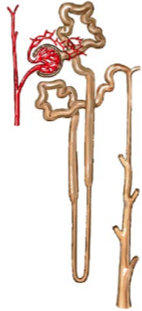 Peritubulär kapillärSamlingsrörAfferent arteriolDistala tubulusProximala tubulusTjocka uppåtstigande delen av Henles slyngaUretärerna har tre ställen utefter sina förlopp där risken för en funktionell förträngning är störst. Ange minst två ställen. (2p)Vid eventuell passage nära njurartären (inte alltid fallet)Passage över (framför) iliacaartärernaInmynningen i urinblåseväggenNär kroppen ska försöka kompensera för en minskad extracellulär volym anges ofta att salt (Na+) och/eller vattenretention är adekvata mekanismer. Varför är ren vattenretention inte särskilt effektiv i det avseendet? (2p) Retention (sparande) av enbart vatten är inte så effektivt då endast 1/3 av sparat vatten kommer till extracellulära vätskerummet. Det sker också på ”bekostnad” av sjunkande osmolalitet i kroppsvätskorna. Ett dygn utan vattenintag vid vistelse i t.ex. normal rumstemperatur (och låg grad av fysisk aktivitet) ger en måttlig grad av dehydrering. (2p)Vilken förändring i kroppsvätskornas volym och sammansättning utgör den viktigaste signalen för att motverka vätskebristen?Ökad osmolalitet (eller Na+-koncentration) i ECV (extracellulär vätska)Vilka kompensationsmekanismer aktiveras? Ökad insöndring av vasopressin (AVP eller ADH) samt ökad törstkänsla.Cellens funktioner är beroende av att pH inte avviker från det normala. pH-reglering är en del av homeostasen. (5p)Ange normalt syrabas-status för arteriellt blod. Förklara de tre termer som beskriver syrabas-status. Jämför med förhållandena ute i vävnaderna.Normalt syrabas-status för arteriellt blod:pH: 7,35 – 7,45pCO2: 5,3 pKaBE (base excess): 0±3Förändringen i sammanlagda halten av buffrande baser (BB). Förklaras enkalst genom att betrakta blodets buffertar:Respiratorisk acidos:		    	              Metabol acidos:				          		CO2 + 2 H2O  H2CO3 + H2O  HCO3- + H3O+			          Syra	                     basRespiratorisk acidos:		Metabol acidos:					protH + H2O  prot- + H3O+		syror	         baserÖverst: vätekarbonatsystemet:Nederst: icke-vätekarbonat-systemet (alla buffertar utom vätekarbonat), främst proteinbuffert (sidokedjan på histidin) och fosfatbuffert.Buffer Base är summan av buffrande baser i de två jämvikterna (HCO3- och prot-). BB sjunker vid metabol acidos. BB konstant (men ändrad sammansättning) vid respektive acidosI perifer vävnad är det lite surare (pH närmare 7) främst beroende på att pCO2 är högre. Halten buffrande baser är troligen olika i olika vävnader, beroende på cellernas proteininnehåll. Dock, BE borde vara nära noll även i perifer vävnad, som ju har lägre pH främst av respiratorisk orsak (resp. acidos ändrar ju inte totalhalten av buffrande baser, men dess sammansättning).Beskriv mekanismer för hur syrabas-status kan hållas konstant, och hur förändringar korrigeras, på kort och lång sikt.pH hålls konstant genom förekomsten av buffertar i kroppsvätskorna, samt genom att komponenter i dessa buffertar kan utsöndras från kroppen, via lunga och njure. Buffringen är momentan – detta är den snabbaste mekanismen.Respiratorisk kompensation: Genom andningen regleras mängden koldioxid i kroppsvätskorna. Därmed ändras jämviktslägena i blodets buffertar, och pH. Andningen ändras snabbt, inom någon minut.Njuren bidrar till reglering av pH genom ökad/minskad utsöndring av syror i urin, framför allt NH4+, samt H2PO4-. Även genom att justera utsöndringen av vätekarbonat (HCO3-) i urin. Förändringar i dessa mekanismer tar längre tid, man brukar säga timmar – kanske upp till ett dygn för ökad utsöndring av ammoniumjoner i urin.I levern ändras utsöndringen av kväve, från urea till ammoniumjon.Två syror som kan ge acidos är kolsyra och mjölksyra. Beskriv de två typer av acidos som dessa syror ger upphov till. Ange tillstånd när sådana acidoser kan inträffa. Mjölksyra: en icke-flyktig syra, som ger metabol acidos. Vid metabol acidos förskjuts blodets buffertar enligt figuren ovan, detta innebär att alla sorter buffrande baser åtgår. BE blir negativt. Mjölksyra ansamlas vid syrebrist. T.ex. lokalt i arbetande muskler vid hård träning.Mera allvarligt, i hela organismen vid chock (ex cirkulatorisk chock efter hjärtinfarkt).Metabol acidos förenligt med mätresultat 2.Kolsyra: flyktig syra, som ger respiratorisk acidos. Vid respiratorisk acidos förskjuts blodets buffertar enligt figuren ovan, detta ger att HCO3- ökar och prot- minskar. BE ändras inte.Kolsyra ansamlas vid alveolär hypoventilation, typiskt vid KOL. Respiratorisk acidos är förenligt med mätresultat 1. Vilket/vilka av följande mätresultat (arteriellt blod) är förenliga med acidoser orsakade av kolsyra resp. mjölksyra?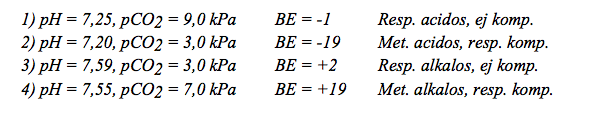 TEMA 4 – ENDOKRINOLOGI & REPRODUKTION (10p)redogör för begreppen endokrin, parakrin och autokrin sekretion. (2p)Hormonproducerande cell frisätter:Endokrin: ett hormon till blodbanan som sedan transporteras till målorganet ute i kroppen.Parakrin: ett hormon som påverkar andra celler i närheten.Autokrin: hormonet som den själv har receptorer för och påverkar således den egna cellen.Beskriv vilka hormoner som bildas i hypothalamus/adenohypofys och samspelet dem emellan. (5p)Svaret ska innehålla alla adenohypofyshormoner och dess huvudsakliga reglerfaktorer från hypothalamus och att de når adenohypofysen via portakretsloppet.Redogör för hur hypothalaumus/hypofys reglerar testikelfunktion. (3p)Svaret ska innehålla GnRH/FSH/LH, där FSH framför allt stimulerar sertoliceller och spermatogenes och LH, framför allt leydigceller och testosteronproduktion.TEMA 5 – RÖRELSEAPPARATEN (14p)Redogör för skulderbladets rörelser och vilka muskler som för scapula till det mest gynnsamma läge för stillasittande kontorsarbete. (6p)Protraktion/retraktionRotationElevation/depressionGod hållning förutsätter tillbakadragna, inåtroterade och sänkta skulderblad. Muskler som bör vara med:m.trapezius (pars transverus och descendens)m.rhomboideus major er minor.m.latissimus dorsi och m.pectoralis  kan också ge poäng –  motverka inåtrotation i glenuhomeral-leden och medföljande protraktion och utåtrotation av scapula.Om man gör en knäledsextension med olika vikter på 20, 50 resp. 90 % av 1 RM – hur regleras akut kraftutvecklingen i m.quadriceps femoris vid dessa olika belastningar? Inkludera bl.a. neurala aspekter, fibertyper, rekrytering och aktivering. (3p)De huvudsakliga mekanismerna utgörs av graderad rekrytering av motorenheter och graderad aktivering av dessa. Knäledsextension på gym genomförs med relativt låga kontraktionshastigheter i förhållande till den förkortningshastighet muskeln i obelastat skick maximalt kan åstadkomma. Under sådana omständigheter följer rekryteringen av motoriska enheter den så kallade Hennemans storleksprincip. Detta innebär att vid låg kontraktionskraft rekryteras små motorenheter vilka omfattas av långsamma typ-I-fibrer. Med ökad kraftutveckling ökas dels aktiveringsgraden (antalet AP/sek) av dessa små enheter och dels tillkommer nya och störra motorenheter. Vid tung belastning engageras, förutom de nyss nämnda, allt fler stora motoriska enheter innehållandes typ-II-fibrer och motorenheterna ”fyrar av” aktionspotentialer allt tätare med ökad acetylkolinfrisättning i motorändplattan och ökad förekomst av kalcium i myocytens cytoplasma som följd.Vilka effekter kan Beata (75 år) resp. Christian (20 år) räkna med vad gäller knäledsextension efter 12 v träning (3 pass/vecka, 3x10 på 70 % RM)? Skiljer sig effekterna mellan en 75-åring och en 20-åring? Om så är fallet, hur? (3p)Båda kan räkna med att ha ökat sin styrka. Sannolikt har Beata ökat sin styrka med 50-60 % eller mer och Christian kanske 20-30 %. Denna skillnad beror på att Beata, så som de flesta otränade äldre personer, innan träningsperioden inte kunde rekrytera och aktivera sina motoriska enheter i samma utsträckning som Christian. Den största delen av Beatas förbättrade styrka beror på förbättrad neuromuskulär funktion (förbättrad rekrytering, aktivering och koordination). Christians styrkeökning beror på en kombination av förbättrad neuromuskulär funktion och ökad tvärsnittsyta i m.quadriceps femoris, särskilt uttalat i typ-II-fibrerna.Med ledning av bilderna A-D ska du besvara följande frågor: (2p)Bilden visar ett rörben under utveckling. Vad representerar den ljusblå färgen i illustrationerna (specificera detaljerat).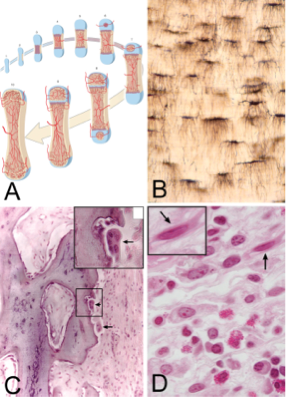 Hyalint brosk. I bilden ses celler med långa utskott. Vad kallas de speciella hålrum i vilka utskotten befinner sig i?CanalculiPilarna pekar på en cell, vad kallas den?Osteoklast.Bilden är tagen från lamina propria och visar flera av de celler som kan påträffas i bindväven. Vilken cell är markerad med pilar?Fibroblast.REST - 120823 (66p)TEMA 1 – BLOD & IMMUNSYSTEM (6p)Vilka två olika slags blodkroppar saknar cellkärna? En ytterligare typ av blodkropp kan beskrivas som att den är rödfärgad (med Giemsametoden) och har en cellkärna som ofta är uppdelad i 2 segment. Vilken celltyp rör det sig om då? Ange fullständig beteckning. (1,5p)De blodkroppar som saknar cellkärna är erytrocyten och trombocyten. Den tredje celltypen som efterfrågas är en segmentkärnig, eosinofil granulocyt.Rita en schematisk bild av en polykromatofil erytroblast och ange två karakteristiska egenskaper, välj av följande: storlek, kärnform, kromatinets morfologiska egenskaper, cytoplasmans färgbarhet och ev. granulaförekomst. (1,5p)Exempel på egenskaper hos den polykromatofila erytroblasten: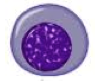 RundCirka 12-15 μmRund kärnaSchackbrädesmönstrat kromatinInga granulaBåde basofila och eosinofila inslag i cytoplasman.Ange två typiska morfologiska egenskaper hos hemocytoblasten och förklara celltypens relation till stamceller och mogna blodkroppar. Ange och stamcellens utseende. (3p)Kraftig basofiliLuckert kromatinRödtonad cellkärnaCytoplasmautskottNukleoler men inga cytoplasmatiska granula.Hemocytoblasten är det första morfologiskt urskiljbara cellstadiet i hemopoesen.Utvecklas från stamceller till alla de olika mogna blodkropparna.För att få ihop schemana måste man anta att hemocytoblasten är funktionellt heterogen, dvs. att vissa av dem redan är på väg att utvecklas till erytrocyt, andra till en granulocyt osv. Det är ingen speciellt stamcell. Stamcellen kan utseendemässigt inte skiljas från en lymfocyt. TEMA 2 – CIRKULATION & RESPIRATION (14p)Plötslig hjärtdöd hos unga idrottare är sällsynt. Ärftliga rubbningar hos vissa av myokardiets jonkanaler kan ge upphov till syndrom (grupp av samtidiga symptom) med onormalt kort/lång QT-tid. Vid dessa syndrom finns en ökad risk för svåra och och i värsta fall dödliga hjärtrytmrubbningar vid svår fysisk och psykisk stress. QT-tiden mäts från början av Q-vågen till slutet av T-vågen.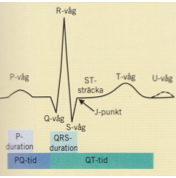 Rita en normal EKG-kurva och markera med beteckningar de olika vågorna i kurvan. Markera QT-tiden och även PQ-tiden, samt ange ungefär hur lång den ska vara normalt. (2p)PQ-tid är beroende av hjärtfrekvensen. Normalvärde vid vilofrekvens (70 slag/min): 0,12 – 0,20 sek.Ange vad nedanstående bipolära extremitetsavledningar kallas: (1,5p)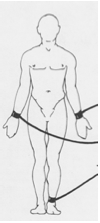 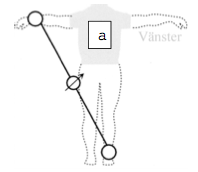 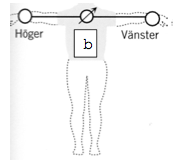 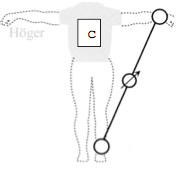 A: II		B: I		C: IIIAnge hur du skulle koppla ihop elektroderna i vidstående figur för att få avledning aVL.Höger arm och vänster ben sammankopplas och utgör referens för explorerande elektrod på vänster arm.Rita ett diagram av en AP hos en myokardcell i hjärtats kammare. Under kurvan, rita in permeabilitet/konduktans för tre olika typer av jonkanaler med korrekt tidsförlopp och förklara hur dessa kanaler påverkar aktionspotentialens utseende. Ange en möjlig konduktansförändring som kan ge upphov till en lång QT-tid. (5p)Na+-konduktansen ökar under upstroke-fasen (fas 0) och ansvarar för den snabba depolariseringen. 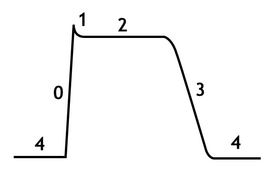 Ca2+-konduktansen ökar långsammare och orsakar platåfasen (fas 2)K+-konduktansen sjunker initialt men ökar under slutet av AP, vilket bidrar till repolariseringen.Lång QT-tid kopplas till förlängd AP och kan orsakas av bland annat mutationer i Na+- och K+-kanaler. Beskriv strukturen hos hjärtats retledningssystem i en figur samt ange vilken typ av celler som finns i dess olika delar. Beskriv med namn och uppbyggnad den struktur genom vilken aktionspotentialer kan gå från en cell till en annan i retledningssystemet (liksom mellan mykardceller) (4p)Celler:Pacemakerceller – SA-knutan, AV-knutanRetledningsceller (Purkinjefibrer) – His’ka bunten, crus dx et sin, PurkinjefibrerI svaret kan med fördel även nämnas de internodala buntarna mellan SA- och AV-knutorna vars förekomst hos människa inte är helt okontroversiell. De består av Purkinjeliknande fibrer.Överföringen av AP mellan cellerna (retledningssystemets celler liksom myokardceller) sker via ”gap junctions”. Mellan myokardceller är de koncentrerade till laterala delarna av kittlinjerna (”intecalated disks”). Gap Junctions är uppbyggda av subenheter av proteinfamiljen connexiner – tillåter passage av joner mellan cellerna.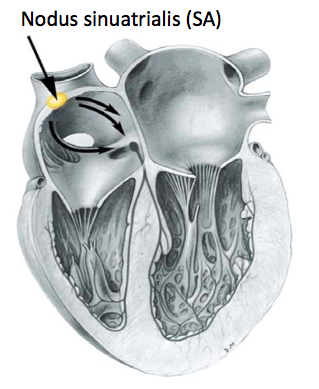 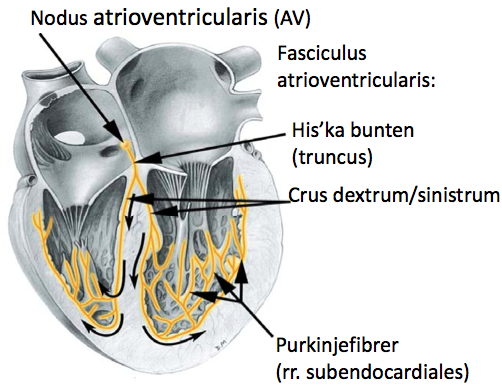 TEMA 3 – BLOD, KROPPSVÄTSKOR & URINORGAN (13p)Hb och albumin är de två proteiner i blod som det finns mest av (störst mängd/L). Deras funktioner illustreras vid sjukdomar som ger brist på Hb eller albumin.Var bildas dessa två proteiner samt var finns de och utövar sin verkan normalt? Beskriv strukturen för resp. protein. (3p)Hemoglobin – benmärgens röda blodcells-förstadier.JärnTetramert protein – två α- och två β-subenheter.M.W: 4 x 16.000Albumin – levern.Dominerande plasmaprotein. Finns dock i varierande mängd i interstitiell vätska.Monomer.M.W: cirka 70.000Beskriv Hbs funktioner i relation till strukturen. Beskriv även översiktligt sjukdomsgruppen som karaktäriseras av brist på hemoglobin. (3p)Syretransport, koldioxidtransport (karbamino-Hb)Buffrande proteinSyremättnadskurvan. Sigmoidalt förlopp på grund av kooperativitet. Beroende på om en monomer binder O2 eller inte, så påverkas tredimensionell struktur för grannarna i Hb-tetrameren på olika sätt. Om en monomer binder O2 blir det alltså lättare för grannarna att också binda O2. Högerförskjutning innebär svagare bindning mellan O2 och Hb, inträffar då Hb binder proton eller koldioxid (alltså vid surt pH, högt pCO2). Även vid hög temperatur. Dessa tre faktorer gör att O2 lossnar från Hb i metabolt aktiv vävnad. Högerförskjutning kan även orsakas av hög halt 2,3-BPG. Inträffar vid långvarig syrebrist (dygn), som vid anemi eller vistelse på hög höjd.Beskriv albuminets funktioner. När kan brist uppkomma, och vad ger brist för problem? (3p)Kapillärväggen är normalt inte permeabel för albumin, därmed orsakas osmos över detta semipermeabla membran av albumin. Donnan-jämvikt, som har sin orsak främst i snedfördelningen av albumin (med negativ nettoladdning) resulterar i större halt små joner i plasma än i ISV, även detta bidrar (ca 50 %) till osmosen över kapillärväggen. Osmosen orsakad av proteiner plasma (främst albumin) ger upphov till kolloidosmotiska trycket (3 kPa), som är en del i Starlingjämvikten. Albuminbrist (svält, njursjukdom) ger ödem. Vidare fungerar albumin som buffert, och albumin binder och transporterar många ämnen i plasma, t ex fria fettsyror. Alla proteiner har en buffrande verkan, i termen prot- ingår koncentrationen buffrande baser som sitter på protein. Hur mycket av blodets buffrande baser utgörs av prot-, och vad utgör resten? Bedöm syrabas-status, mha. bifogade nomogram, för följande två arteriella blodprover. Hur har blodets buffertar förskjutits, beräkna prot- för resp. blodprov. (4p)pH: 7,15		pCO2: 2,5 kPapH: 7,61		pCO2: 2,5 kPaBlodets buffertar med buffrande baser (komponenter i BB) markerade. Hb kan tecknas som en särskild buffert, alternativt får Hb-bufferten ingå i prot-bufferten tillsammans med albumin och alla andra buffertar förutom bikarbonatbufferten:CO2 + 2 H2O  H2CO3 + H2O  HCO3- + H3O+      b-basprotH + H2O  prot- + H3O+                   b-basHHb + H2O  Hb- + H3O+                b-basFör normalt arteriellt blod är pH 7,4 och pCO2 5,3 kPa. Prot- utgör knappt hälften (23,5 mM) av totala halten buffrande baser (48 mM). Resten utgörs av vätekarbonat (24,5 mM). Det första blodetprovet är från en person med metabol acidos. Enligt SA linjära nomogram är base excess (BE, förändringen i BB) -22, samt [HCO3-] är 6 mM. Alltså är BB 26 mM och prot- 26 – 6 = 20 mM. Detta är en metabol acidos med respiratorisk kompensation eftersom pCO2 har sjunkit. Jämvikterna i båda buffertsystemen har vänsterförskjutits enligt jämvikterna ovan.Det andra blodprovet är från en person med respiratorisk acidos. Enligt SA linjära nomogram är base excess ±0, samt [HCO3-] är 19 mM. Alltså är BB 48 mM och prot- 48 – 19 = 29 mM. Alltså är detta troligen en akut respiratorisk alkalos, metabol kompensation har ännu inte hunnit uppkomma. Då detta är en ren respiratorisk syrabas-rubbning är BB konstant. Jämvikterna i vätekarbonatbufferten har vänsterförskjutits, medan de har högerförskjutits i prot—bufferten.TEMA 4 – ENDOKRINOLOGI (12p)Beskriv med figur och text den endokrina delen av pankreas med avseende på utseende, sammansättning av olika cellttyper och ange vilka substanser som insöndras av respektive celltyper. Vilken endokrin celltyp dominerar? (4p)De Langerhanska cellöarna utgör den endokrina delen av pancreas, som ligger inbäddad i exokrina pancreas. Varje cellö kan innehålla allt från ett fåtal celler till flera hundra celler. I ett htx-eosinfärgat snitt av pancreas framträder de Langerhanska cellöarna som ljusa, runda strukturer. De har en omfattande blodförsörjning som bidrar till att transporteras de secernerade/insöndrade substanserna till resp. målceller.Endokrin celltyp:		Hormon/substans:α-celler:			Glukagonβ-celler:			Insulin		DOMINERANDE!δ-celler:			SomatostatinF-celler (PP-celler):		Pancreatic polypeptide (PP)Redogör för de viktigaste regleringsfaktorerna för pankreashormonernas insöndring, de aktuella hormonernas viktigaste effekter samt illustrera i vilka situationer de huvudsakligen är verksamma. (6p)Mycket parakrin reglering där somatostatin hämmar insulin och glukagon.Insulin stimuleras av glukos men även av aminosyror och fett.Frisätts vid måltid för att öka glukosupptaget i vävnaderna. Stimulerar glykogenes, glykolys, proteinsyntes och lipogenesHämmar glykogenolys och glukoneogenesGlukagon stimuleras av hypoglykemi men även av vissa aminosyror.Frisätts mellan måltider, vid fasta och arbete.Stimulerar glykogenolys, glukoneogenes.Somatostatin hämmar – förutom insulin och glukagon – t ex magsäckstömning, blodflöde i GI-kanalen, tarmmotorik och exokrina pancreas.Även autonoma nervystemet har stor betydelse för regleringen av hormonerna i endokrina pancreas.I magtarmkanalen finns det peptider som har så kallad inkretineffekt; vad betyder det och ge två exempel på sådana peptider. (2p)Inkretiner är faktorer som stimulerar insulinfrisättning, t ex:GIP – gastric inhibitory polypeptideGLP-1 – glucagon-like peptide-1CCK – CholecystokininTEMA 5 – RÖRELSEAPPARATEN (12p)Redogör för vilka rörelser som kan utföras i C3-C7-nivå och hur nedre halskotpelaren är uppbyggd med avseende på leder, stödjande ledband och mellankotsskivor. Vilka symptom/tecken skulle du söka efter i anamnes och status hos en patient som fått spinalnerv C6 inklämd på vänster sida? Svaret bör innehålla: Rörelser kan ske i alla tre plan men är klart mindre än i den övre halskotpelaren.Leder: zygapophysiallederna mellan kotorna samt intervertebraldiskarnas omformning som är nödvändiga för att inte själva corpus vertebrae ska förhindra rörelserna.Diskar: discus intervertebralis består av en inre del (trögflytande nucleus pulposus, med hög halt av vattenbindande proteoglykaner) som omges av flera lager (lameller) med trådbrosk (anulus fibrosus) där trådarna har alternerande riktning (men ca: 65° lutning mot kroppens längsaxel). Svaret bör innehålla beskrivning av hur nucleus pulposus omformas och vilka trådar i anulus fibrosus som belastas vid olika rörelser – vridrörelser är mest riskabla men även flexion ger en assymetrisk belastning av trådarna och därmed risk för skada. Ett fullständigt svar förväntas innehålla redovisning av de längsgående ligamenten utmed kotkropparna, kotbågarnas och spinalutskottens ligament. Tecken/symptom på iklämning vänster C6 bör innehålla redovisning av sensoriska störningar av C6-dermatom/sklerotom och hur det kan testas samt motorisk påverkan som testas genom grov kraft samt relevanta reflexer av påverkad muskulatur på vänster sida; höger sida fungerar som kontroll.TEMA 6 – MUSKELAKTIVITET & ARBETSFYSIOLOGI (6p)Vilka två sätt använder nervsystemet för att kontrollera aktiviteten i våra skelettmuskler? (2p)Kontrollerar antalet aktiva motoriska enheter och frekvensen av aktionspotentialer i aktiva motoriska enheterVilka två processer i skelettmuskelcellerna förbrukar mest energi under en kontraktion? (2p)KorsbryggecykelnPumpning av Ca2+ tillbaks in i det sarkoplasmatiska retiklet.Förklara varför skelettmuskelcellerna konsumerar mer energi när man går uppför än nedför en backe. (2p)Muskelcellerna är svagare när de jobbar koncentriskt än när de jobbar excentriskt, dvs det krävs en större grad av muskelaktivering för att gå uppför. Korsbryggorna cyklar snabbare, och gör därmed av med mer ATP, vid koncentriska kontraktioner.Våra skelettmuskler innehåller olika fibertyper, beskriv dem och fördelarna med detta. (3p)Typ I: långsam, framför allt oxidativ metabolism, mycket uthållig, aktiveras tidigt.Typ IIA: mellan typ-I och –IIXTyp IIX: snabb, framför allt anaerob metabolism, tröttas lätt, aktiveras sent.Organisationen med olika fibertyper gör det möjligt för oss att klara av både mycket långvariga aktiviteter utan avsevärda metabola problem och samtidigt kunna förflytta oss mycket snabbt, vid t ex fara. Beskriv förhållandet mellan kraft och muskellängd under en isometrisk kontraktion.Ökat användande av skelettmuskulaturen (fysisk aktivitet) har ett flertal positiva effekter på kroppens funktioner och kan förhindra ett flertal allvarliga sjukdomstillstånd. Nämn tre generella positiva effekter av FA. (3p)Förbättrad hjärt-lungkapacitetFörbättrad kärlfunktionFörbättrad blodsockerkontroll Motverkar insulinresistens.ORDINARIE - 120531 (66p)TEMA 1 – LYMFOCYTERS CIRKULATION I KÄRLSYSTEMET OCH MIGRATION TILL OLIKA VÄVNADER (9p)Gör en övergripande och schematisk anatomisk skiss av hur lymfocyter recirkulerar mellan blod och lymfa, med namnen på de viktigaste typerna av kärl som är inblandade i denna process. Börja ex. med en lymfocyt i vänster kammare av hjärtat och följ den. (1p)Skissen bör minimalt visa hur lymfocyter kan färdas med artärblod in i en lymfknuta och där migrera ut i knutan, och att den sedan kan vandra vidare via lymfkärl till en annan lymfknuta eller till större lymfkärö enligt ett ”biflodsystem” som leder till ductus thoracius (eller ductus lymphaticus dexter), som leder tillbaka lymfan till det venösa återflödet till höger förmak via vinklarna mellan v.jugularis interna och v.subclavia. för full poäng krävs att man i skissen illustrerar:Artär till lymfknutaLymfkärl från lymfknutaAntingen termerna ”afferent” resp. ”efferent lymfkärl”, eller ”ductus thoracius”Återkomst till venöst blod.Lymfknutor spelar en central roll i lymfocyternas recirkulation, men också för produktion av lymfocyter och genom sin relation till lymfkärlsystemet. Ge en kort redogörelse för strukturella komponenter i en lymfknuta med relevans för nedanstående processer som du också bör beskriva kortfattat funktionellt.Recirkulationen av lymfocyter mellan blod och lymfa. (2p)Svaret bör innehålla utvandringen av lymfocyter från blod till lymfknutevävnad via HEV i paracortex, och cellernas vidare transport till efferenta lymfkärl i hilus. En kvantitativ aspekt på andelen lymfocyter i efferent lymfa som kommit denna väg är ett plus.Produktion av fler lymfocyter (skilj gärna på de två huvudtyperna) (1p)Nyproduktion av lymfocyter sker genom klonal expansion i samband med aktivering av cellerna i ett immunförsvar. Nybildning av B-lymfocyter sker huvudsakligen i groddcentra, medan T-lymfocyter produceras i så kallade thymusberoende område, vilket är paracortex. I båda fallen transporteras bildade celler vidare till efferenta lymfkärl.Cirkulationen av lymfocyter mellan lymfknutor via lymfkärlsystemet. (2p)Lymfknutan tar emot lymfocyter via afferent lymfa. I knutan cirkulerar cellerna sedan via ett marginalsinus (randsinus) strax under bindvävskapseln, vidare till trabekelsinus och märgsinus, för att till sist lämna knutan via efferent lymfa.Om man jämför en icke-aktiverad, ”naiv” lymfocyt, och en aktiverad lymfocyt som har fått effektorfunktion, så kommer de att välja olika vägar i kroppscirkulationen (om de ex startar parallellt i hjärtats vänstra kammare). Beskriv denna skillnad i vägval, och berätta kortfattat vad som styr vägvalet (inkludera gruppnamnen på minst två typer av molekyler och hur de verkar i denna process, eller ange specifika namn för två olika molekyler som medverkar) (2p)Den naiva lymfocyten kommer att utträda ur blodcirkulationen till en lymfknuta via de artärer som förser dessa med blod. Aktiverade lymfocyter som når lymfknutor på samma sätt utträder inte ur blodcirkulationen där, utan passerar rakt igenom och cirkulerar vidare. Däremot kommer aktiverade lymfocyter (men ej naiva) att utträda ur blodcirkulationen i vävnader som är inflammerade (pga. skada/infektion, postkapillärt, på vensidan)Dessa vägval styrs av molekyler i de familjer som benämns kemokiner, kemokinreceptorer, cytokiner, cytokinreceptorer och adhesionsmolekyler. Uttrycket av lymfocyters kemokinreceptorer och adhesionsmolekyler ändras när de aktiveras, så att de binder till adhesionsmolekyler som uttrycks i blodkärl i inflammerade vävnader, och attraheras av de kemokiner som finns i samma vävnader. Innan aktiveringen hade lymfocyten andra adhesionsmolekyler och kemokinreceptorer som istället befrämjar migration till lymfknutor. Cytokiner styr uttryck av adhesionsmolekyler både på lymfocyter och blodkärl i inflammerade vävnader, och de styr också uttryck av kemokiner och kemokinreceptorer.Inkludera en kort förklaring om det övergripande funktionella ändamålet med de processer som du har beskrivit. (1p)Övergripande ändamål/funktioner är att låta:naiva lymfocyter cirkulera mellan olika lymfknutor så att de kan få möjlighet att känna av om det antigen de har receptor för finns i kroppennaiva lymfocyter kunna aktiveras, prolifiera och differentiera om antigenet presenteras i rätt formaktiverade lymfocyter kunna ta sig till inflammerade vävnader där de genom sin effektorfunktion ska bekämpa bland annat infekterade agens. För full poäng krävs minst två av ovanstående.TEMA 2 – VENTILATORBEHANDLING (12p)Ventilator (respirator)-behandling ges inte bara inom intensivvården utan även till i övrigt helt friska personer när de ska vara sövda under en operation. Detta är för att man ska kunna ge muskelavslappnande medel under nedsövningsperioden vid ex ett operativt ingrepp i buken. Hos hjärt- och lungfriska patienter försöker man efterlikna den normala andningen när det gäller andetagens storlek och frekvens.Redovisa de normala tryck- och volymvariationerna i brösthålan hos en vaken vilande person som spontanandas, dvs med egna andningsmusklerna. Hur förändras trycken i brösthålan när samma individ är sövd, muskelavslappnad och ventilatorförbehandlad, men har väsentligen samma storlek på andetagen och samma andningsfrekvens som när han/hon var vaken. (4p)De intrathorakala trycket bestäms av balansen mellan lungornas elasticitet (som vill dra ihop lungan) och bröstkorgens elasticitet som verkar åt motsatt håll. Efter en normal utandning och med avslappnad muskulatur råder därför ett lätt subatmosfäriskt tryck i thorax, dvs pleurarummet, cirka 2-5 cmH2O. Vid spontanandning i vila sjunker det intrathorakala trycket med ytterligare 3-5 cmH2O vid varje inandning när lungorna spänns ut. Vid ventilatorbehandling måste ventilatorn övervinna lungans elasticitet genom att trycka in luft i lungorna, varvid trycket i thorax blir mer positivt under inandningsfasen. Det behövs alltså ett relativt övertryck från ventilatorn.På vilket sätt och genom vilken mekanism påverkas hjärtats minutvolym under ventilatorbehandling, jämfört med spontanandning. Redovisa principerna för denna mekanism i ett enkelt diagram. (4p)Det venösa återflödet hos en vilande, liggande person bestäms i hög grad av det intrathorakala trycket. Vid spontanandning är det genomsnittliga trycket i thorax subatmosfäriskt (=negativt) vilket gör att blodet ”sugs” in i thorax från bukhålan, där trycket i genomsnitt är samma som i atmosfären. Under varje inspiration under spontanandning rör sig diafragma aktivt i kaudal riktning, vilket skapar ett positivt tryck i buken och ett negativt i brösthålan. Denna ”respiratoriska pump” ökar det venösa återflödet och därmed hjärtminutvolymen enligt Frank-Starlings princip. Den innebär att hjärtats kontraktionskraft och därmed slagvolymen ökar med den diastoliska fyllnadsgraden, som i sin tur ökar med det venösa återflödet. Visa med ett enkelt tryck-volym-diagram.Vid ventilatorbehandling blir det intrathorakala trycket under varje inandning istället positivt och den respiratoriska aktiviteten blir istället en respiratorisk broms som hindrar det venösa återflödet. Hjärtminutvolymen blir därför sänkt jämfört med spontanandning.Huvudsakliga skillnaden är alltså att luften vid ventilatorassisterad ventilation ”skjuts” ner i luftvägarna.Beskriv hur lungan, de båda pleurabladen och omgivande strukturer i bröstkorgen principiellt är relaterade till varandra. Beskrivningen ska innefatta latinska benämningar på relevanta anatomiska strukturer ochdet yttre pleurabladets olika avsnitt. (4p)Lungsäcken, pleura, kan liknas vid en lätt uppblåst plastpåse i vilken lungan är intyckt från sidan så att pleura formas till två blad:Pleura visceralis/pulmonalis – sammanfogat med ytan på lunganPleura parietalis – fäster mot omgivande strukturer i bröstkorgväggen och mediastinum, och kan delas in i fyra delar beroende på vad det fäster mot:Pars costalisPars diaphragmaticaPars mediastinalisCupula pleura – den del av pleura parietalis som sticker upp i området innanför costa I.Omslagsvecket mellan de båda pleurabladen är beläget runt hilum pulmonis och mellan bladen finns det potentiella hålrummet, cavitas pleuralis. I perifera delar av lungsäcken finns så kallade recesser, varav den största är recessus costodiaphragmaticus. Efter inandning fylls större delen av recesserna med lunga+pleura viscerale. Vid utandning ”krymper” lunga+pleura viscerale och lämnar recesserna.TEMA 3 – KROPPSVÄTSKOR, NJURFUNKTION & SYRABAS-BALANS (12p)En vuxen man har kraftiga diaréer under drygt ett dygn. När symptomen lugnat ner sig har han gått ner nästan 6 kg. Plasma-osmolaliteten förändrades inte under diaréeperioden och inte heller serum Na+-koncentrationen, dvs de är normala. När han nu känner sig något mindre utslagen gör sig såväl törst som hunger påminda. Han lyckas under loppet av en dryg timme dricka 3 l kranvatten. Redogör för hur de olika vätskerummens volym och sammansättning är efter detta vattendrickande, jämfört med hans normala tillstånd innan allt började. Svara även på följande: påverkan på vätskebalansreglerande hormoner av diaréerna samt av det efterföljande vattendrickandet (vilka hormoner? Vilka stimuli? Vilka effekter och verkningsmekanismer samt på vilka målceller?). hur syra-basbalansen påverkas, med angivande av förskjutningar i kroppens buffertsystem. BE, samt beskrivning av de kompensationsmekanismer som kommer till användning. (8p)För godkänt (8p) krävs korrekt redovisning av tonicitetsförändring i kroppsvätskorna, att hypovolemi kvarstår efter vattendrickandet, att Na+- och vattenretention erhålls via:AldosteronAngiotensin IIVasopresinDet erhålls en metabol acidos.I ett väl strukturerat svar ska framgå insikten om att den oförändrade plasmaosmolaliteten och serum-Na+ anger att de omfattande vätskeförlusterna varit i stort sett isotona – med andra ord stora mängder elektrolyter, framför allt Na+, har även förlorats. Det innebär att volymminskningen av extracellulärvätska varit påtaglig. Allt förlorat vatten har inte ”tagits” från ECV, men merparten. Substitutionen med 3 l rent vatten utgör endast cirka hälften av förlorad vätska, samt inget av de elektrolyter som förlorats. En del av viktnedgången är också att hänföra till minskade energidepåer. Det intagna vattnet fördelar sig som vatten normalt gör i kroppen, dvs:1/3 i ECV2/3 i ICV.ECV-volymen är alltså fortfarande klart lägre än vid situationen innan diaréen – kvarstående hypovolemi. De 2 l till ICV ger i stort sett oförändrad volym jämfört med normalsituationen, eventuellt något ökad (hur mycket som tagits från ICV delvis avhängigt hur mycket kalium som förlorats). Osmolaliteten i kroppsvätskorna sjunker, liksom serum-Na+-koncentrationen.Förutom korrekt beskrivning av aktuella stimuli, effekter och verkningsmekanismer för vasopressin, RAS-aldosteron ges poäng för ett resonemang kring motstridande signaler för AVP-insöndringen efter vattendrickandet (sänkt osmolalitet och hypovolemi) där graden av hypovolemi avgör om ökad insöndring trots sänkt osmolalitet. Diaréen med kraftig hypovolemi som följd förväntas ge en metabol acidos. Tarmsekret, framför allt i colon, innehåller bikarbonat, vilket ger förlust av bas, vilket anges med korrekt beskrivning av förskjutningar i buffertsystemen. Insikt om att den påtagliga hypovolemin i den aktuella situationen också bidrar till acidos genom ev. minskning av GFR och därigenom reducerad mängd Na+ till tubuli, vilket i sin tur minskar vätejonsekretionen (Na-H-antiport). Blodets buffertar vänsterförskjuts mot ökad H2CO3 samt protH+ och mängden buffrande baser minskar.Viktigt att förstå att personen fortfarande är dehydrerad (i princip 6 l ut och 3 l in), samt att merparten av förlusterna tagit från ECV.Förlusterna under diaréen har varit isotona, samt att enda rimliga huvudsakliga ”osmol” i den förlorade vätskan har varit Na+- och Cl—joner (med volymminskning av ffa ECV som följd.)”minnesregel”vänsterförskjutning av såväl vätekarbonat- som ”prot”-bufferten vid metabol acidosTEMA 4 – ENDOKRINOLOGI & REPRODUKTION (12p)Linda, 26 år, är gravid och har en del frågor, inte bara kopplade till hennes graviditet.Vad är det för hormon man kan mäta tidigt i graviditet som tecken på detta? Var bildas det och vad är dess funktion? (2p)Hormonet heter hCG – humant choriongonadotropin och bildas av embryot/placenta. Det ser till att corpus luteum bevaras och kan fortsätta producera progesteron.Hur ser binjurarna ut, vilka delar består de av och vilka hormoner bildas där, samt vad dessa hormoners viktigaste effekter är och hur frisättningen regleras. (8p)Medulla samt cortex och dess tre lager.Hormonerna som bildas där är:Noradrenalin/adrenalinAldosteronKortisolAndrogenerEffekter:Metabola effekter: lipolys, höjer glukos, proteinnedbrytningKardiovaskulära effekterVätskebalansReglering:Sympatiska nervsystemet, RAAS, ACTH, kaliumFör att amningen ska fungera krävs ffa. två hormoner. Vilka och vad har de för effekter av betydelse för amningen? (2p)Oxytocin – mjölkejektionProlaktin - mjölkproduktionTEMA 5 – RÖRELSEAPPARATEN (12p)Cirkulation, circumduction, är en kombination av flexion, extension, abduktion, adduktion och ofta rotation (3 rr-axlar) och kan utföras i vissa typer av leder. Såväl armen som benet kan föras i cirkelrörelse i relation till bålen.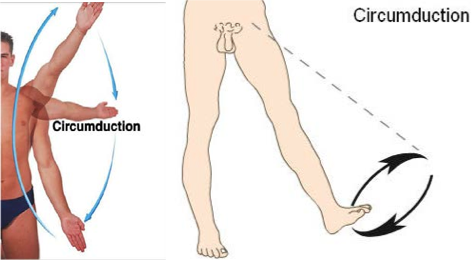 Fundera nu igenom hur dessa genereras hos den friska individen och redogör därefter för en maximal cirkelrörelse av ben resp. arm. Vilka rörelseaxlar i vilka leder är aktuella?Benet: cirkelrörelsen sker över art.coxae’s rr-axlar.Armen: cirkelrörelsen sker genom ett samspel mellan SC-, AC- och GH-lederna, inklusive beskrivning av rytm och ledernas relativa bidrag (4p)Finns det begränsningar betingat av ledernas/skelettdelarnas form och ligamentapparat?Benet: beskrivning av art.coxae’s djupa ledpanna, ledläpp samt ligamentapparatens betydelse för rörlighet och stabilitet i leden; collum femoris ökar rörligheten.Armen: motsvarande resonemang om SC-, AC- och GH-lederna som utmynnar i att:Dessa leder har små anläggningsytor och svagt ligamentärt stöd. Stor rörlighet där stabiliteten erhålls av muskulatur med resonemang kring rotatorkuff samt scapulas stabiliserand funktion i och med att det är fäste/ursprung för en mäktig skuldermuskulatur och samtidigt har en stor anläggningsyta mot bålen. Beskrivning av tvångsmässig rotation av humerus för att komma in under det osteofibrösa taket för fullt rörelseutslag (4p).Vilken/vilka muskler är viktiga för cirkelrörelsens olika komponenter?Redovisning av en betydelsefull muskel för varje delkomponent av cirkelrörelsen av arm resp. ben. (3p).Vilka är de viktigaste skillanderna mellan armen och benets cirkelrörelser och varför tror du att det är så?Resonemang baserat på olikheter i hur arm resp. ben ledar mot bålen där det framgår att benets rörelseinskränkning (flexionen undantaget så är det bara cirka hälften av rörelseutslaget i armen) ger stabilitet och ett viktbärande som i stående huvudsakligen tas upp av passiva element som skelett och ledband. Armen är inte belastad med kroppsvikten normalt och lederna behöver då inte samma stabila konstruktion och stöd. Arbete med armen under stor belastning (ex gå på händerna) kan ske under kortare perioder då i huvudsak aktiv muskulatur stabiliserar ledgångarna. (1p).Maratonlöpning. (9p)Vilken typ av metabolism och energikällor används ffa. vid långa uthållighetsarbeten och varför? (3p)Aerob nedbrytning av glykogen och fett eftersom det ger mest ATP och ”ofarliga” slutprodukter (CO2 och H2O).Hur förbättrar uthållighetsträning muskelcellernas metabola system? (2p)T ex genom ökad mitokondriekapacitet, ökad kapacitet att bryta ned fett, fettinlagring i muskelcellerna, förbättrad syretransport.Under ett maratonlopp kan muskelcellernas funktion försämras så att de blir svagare och långsammare, dvs. de blir uttröttade. Beskriv två tänkbara orsaker till muskeltrötthet under ett maratonlopp. (2p)Akut uttröttning på grund av att man överstiger den aeroba kapaciteten och tvingas använda anaerbom metabolism – viktigaste enskilda orsaken till försämrad muskelfunktion är ökad mängd fosfatjoner pga. nedbrytning av kreatinfosfat.Glykogenförråden är tömda mot slutet av loppet. Då återstår bara fettnedbrytning, vars maximala kapacitet att producera ATP bara är cirka 50 % av fett+glykogennedbrytning.Andningen ökar under ett intensivt uthållighetsarbete. Detta kan ske genom en ökad andningsfrekvens och/eller ökad volym i andetagen. Vilka problem uppkommer när man andas med hög frekvens resp. med djupa andetag? (2p)Hög frekvens: högt luftmotstånd samt att ”dead space” utgör en stor del av andningsvolymen.Djupa andetag: krävs stora krafter för att vidga bröstkorgen vid inandning.REST - 120313 (96p)Förklara kortfattat följande begrepp: (4p)Thymosin”thymushormon” – hel grupp ämnen med positiva effekter på T-lymfocytbildning och funktion.Sekundära lymfoida organSådan lymfatisk vävnad där lymfocyter aktiveras och genomgår klonal expansion, främst lymfknutor, mjälte, MALT.Nurse cellEpitelcellstyp i thymus som härbärgerar och påverkar blivande T-lymfocyter.MarginalsinusLymfsinus i lymfknutor – beläget alldeles under bindvävskapseln.Blodsinus i mjältens marginalzoner (gränsområde mellan röd och vit mjältpulpa) – hos vissa species(någon av dessa ska anges)Trombocyter medverkar i fyra skeden i hemostasen. Förklara kort hur de medverkar i dessa skeden. (3p)Lokal vasokonstriktion – genom frisättning av serotonin och tromboxanPrimär hemostas – genom att adherera till skadad vävnad och aggregeras till proppSekundär hemostas – genom att frisätta koagulationsaktiverande substanserFibrinolys – genom frisättning av hydrolytiska enzymer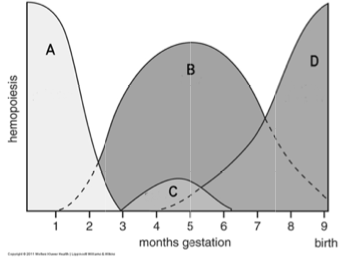 Vilka lokalisationer för blodbildning motsvaras i figuren av A-D? (2p)A: gulesäckB: leverC: mjälteD: benmärgVid hårt muskelarbete ökar kroppstemperaturen, vilket motverkas av ökad svettning. Beskriv uppbyggnaden av svettkörtlar av olika slag och vad som skiljer dem åt, också i funktionellt avseende. (3p)Svaret ska innehålla beskrivning av histologisk uppbyggnad och lokalisation av såväl utförsgång som körteländstycken, körteltyp, eccrina (merokrina) respektive apokrina körtlar, och hur dessa skiljer när det gäller aktivering (värme, psykiska stimuli), innervering etc.Svettning innebär värmeavgivning via avdunstning av vatten på hudytan. Det finns ytterligare tre fysikaliska principer för värmeavgivning från kroppen. Ange minst två av dessa. (1p)Strålning (värmestrålning)KonduktionKonvektion (avledning)Vad har den kraftiga svettning som ses vid t.ex. hårt fysiskt arbete för konsekvenser för kroppsvätskornas volym och sammansättning? Reglermekanismer som aktiveras av förändringarna ska ej redovisas. (3p)Svetten är hypoton och osmolaliteten i kroppsvätskorna stiger samt att alla vätskerumsvolymer minskar. Då svetten innehåller salt (NaCl) så drabbas ECV-volymen relativt lite mer jämfört med ren vattenförlust.Vad är skillnaden mellan hypertermi och feber? (1p)Vid feber är ”termostaten” (måltemperaturen) förhöjd och temperaturregleringen försöker åstadkomma en kärntemperatur som är högre än normalt.Vid hypertermi är värmeproduktionen större än värmeavgivande förmåga.En annan godtagbar defintion på feber är ”höjd kroppstemp som kan sänkas med febernedsättande medel”.Beskriv två skillnader mellan T-celler som uttrycker CD4 och T-celler som uttrycker CD8. I vilket organ bestäms det om T-cellen ska uttrycka CD4 eller CD8? Nämn slutligen en cellytemolekyl som uttrycks på samtliga T-celler. (4p)CD4-celler är hjälparceller (T-helper) vars huvudsakliga funktion är att utsöndra cytokiner.CD4 känner igen antigen presenterade av MHC-IICD8-celler är mördarceller (T-killer) vars huvudsakliga funktion är att döda infekterade celler.CD8 känner igen antigen presenterade av MHC-IT-cellsreceptorn (TCR) och CD3 uttrycks av alla T-celler.Förklara kortfattat konsekvensen av ”switch” i en B-lymfocyt. Är sådan switch reversibel? (2p)B-cellens immunoglobulin byter isotyp från IgM till IgG, IgA eller IgE. En sådan switch är inte reversibel – DNA excideras i processen.Nämn tre cytokiner som kan utsöndras av makrofager i början av en inflammation. Proinflammatoriska cytokiner har inte bara lokal verkan, om de läcker ut i blodet kan de orsaka systemeffekter. Nämn en sådan. (2p)TNFIL-6 (interleukin 6)IL-12IL-8IL-1En sådan systemeffekt kan vara feber.De två vanligaste plasmaproteinerna utgör tillsammans i storleksordningen 60-70 % av blodplasmans totala proteininnehåll. Vilka är dessa samt beskriv översiktligt deras resp. funktioner. (2p)Albumin: transporterar hydrofoba molekyler i blodet som t ex fettsyror, har stor betydelse för det kolloidosmotiska trycket, bidrar till buffring av blodet samt utgör reservprotein vid svältImmunoglobulin G (IgG): fungerar som antikropp mot för oss främmande ämnen, ex bakterier.Båda dessa proteiner uppvisar speciella strukturella anpassningar för att binda in molekyler/substanser för vidare bearbetning eller transport. Hur ser denna anpassning ut för resp. protein? (2p)Albumin har speciella ytstrukturer, hydrofoba ”fickor”, i vilka opolära molekyler kan bindas och på så vis undvika kontakt med den i huvudsak akvatiska miljön i blodet.IgG, liksom övriga antikroppar, har en Y-formad struktur uppbyggd av fyra polypeptider, två lätta och två tunga kedjor sammanhållna av disulfidbryggor, där N-terminala segmenten har en variabel aminosyrasekvens och struktur som bestäms av det specifika utseendet av det antigen som ska bindas in och oskadliggöras (ex via fagocytos)En medelålders kvinna kommer till Dig på vårdcentralen för hälsokontroll. I anamnesen framkommer inget anmärkningsvärt och patienten tycker att hon mår bra. Vid undersökningen finner du att patienten har högt blodtryck, 160/95 mmHg och EKG visar höga R-vågor (ökad amplitud) i vänstersidiga avledningar. I övrigt hittas inget patologiskt. Vid återbesök är blodtrycket fortfarande högt och du överväger att sätta in blodtryckssänkande behandling. Patientens EKG visade höga R-vågor i vänstersidiga avledningar, vilket kan vara ett tecken på förtjockad vänsterkammarväg. Rita upp en normal EKG-kurva och namnge de olika komponenterna. Markera vilka delar som uppkommer under systole resp. diastole samt var i EKG-registreringen förmakskontraktionen sker. (4p)Svaret ska innehålla uppritat EKG med P-, QRS- och T-vågorna markerade. FIG. 21-7 & 22-2 i B&B.Systole infaller under R-vågen och fram till och med T-vågen. Förmakskontraktionen sker strax efter P-vågen.Blodtrycket skiljer sig stort mellan olika delar av kärlträdet. Även blodflödeshastigheten varierar mellan olika kärlavsnitt. Redovisa hur medelblodtrycket och flödeshastighet skiljer sig mellan (stora) artärer, kapillärer och vener i det stora kretsloppet. Ange rimliga normalvärden för blodtrycket i mmHg i resp. kärlavsnitt. (3p)Se figur 19.1, 19.3 & tabell 19.1,19.3 i B&B.Hastigheten är högst i artärer, lägre i vener och lägst i kapillärer. Trycket sjunker kontinuerligt i kretsloppet.Stora artärer: ca 80 – 100 mmHgKapillärer: ca 20 – 40 mmHgVener: ca 0 – 20 mmHgHur kan man mikroskopiskt skilja på en artär och en ven? (1p)Artärer: tjock tunica media och en tunnare tunica adventitia.Vener: har tunn tunica media och en tjockare tunica adventitia.Kapillärer består av tre huvudkomponenter. Nämn minst två av dessa. (1p)Endotelceller (enkelt platt-/skivepitel) sammanfogade med fogsatser.BasalmembranPericyter.För att sänka det arteriella blodtrycket finns ett flertal läkemedel med skilda verkningsmekanismer att tillgå. Förklara varför en blodtryckssänkande effekt kan uppnås med: (5p)Betablockerare (blockad av adrenerga β1-receptorer)Blockad av β1-receptorer motverkar adrenerga effekter på hjärtat varför blockaden ger negativ inotrop och kronotrop effekt  minskad hjärtminutvolym och därmed sänkt arteriellt blodtryck.ACE-hämmare (blockerar Angiotensin Converting Enzyme)Genom inhibition av converting enzyme hämmas omvandlingen av angiotensin I till angiotensin II. Därmed begränsas renin-angiotensinsystemets kardiovaskulära effekter, vilka är kärltonusökning, sympaticuspotentiering och aldosteronfrisättning.Kärlselektiv kalciumantagonist (blockerar kalciumkanaler i blodkärlens glatta muskelceller)Kontraktion av glatt kärlmuskulatur kräver mobilisering av intracellulärt kalcium. Genom att motverka kalciuminflödet in i de glatta muskelcellerna erhålls ett minskat tonusläge i arteriella resistanskärl, vilket leder till en minskad total perifer resistans och därmed sänkt artiellt blodtryck.I samband med behandling med betablockerare är det viktigt att utesluta att patienten har astmabesvär. Vid astma föreligger en hyperreaktivitet och inflammation i luftvägarna, som kan leda till luftvägsobstruktion och som kan förvärras av vissa betablockerare.Redogör för andningsmekaniken hos en frisk person under en normal in- och utandning (muskler, rörelser i thorax samt tryckförändringar i alveoler och pleurarum). (4p)Se kapitel 26 i B&B, t ex bild 26.17, beskrivning av andningsmuskler och rimliga tryck under normal ut- och inandning i alveoler och pleurarum.Hur hanteras fria cirkulerande aminosyror i njurarna? (2p)Aminosyror är fritt filtrerbara i glomeruli (dvs. cirka 20 % av A.S. i plasma filteras vid varje passage i njurarna). De återresorberas i proximala tubuli över det apikala cellmembranet via olika Na+-kopplade symportar. Transport ut ur tubulicellens basolaterala cellmembran går via icke-Na+-beroende mekanismer (kallas ibland faciliterad diffusion). Återupptaget är näst intill fullständigt (att ange som fullständigt är godtagbart)Metaboliseringen av aminosyror sker huvudsakligen i levern. Beskriv hur ändringar i denna metabolism kan bidra till kompensationsmekanismer vid en långvarig metabol acidos. (4p)Se figur 39-6 i B&B. För godkänt krävs information om att metaboliseringen av a.s. i levern ställs om mot mer syntes av glutamin som tas upp i njuren och deamineras varvid ammoniumjoner bildas och utsöndras. För full poäng krävs kommentarer kring sparande av vätekarbonat vid minskad urea-bildning i levern, hur ammoniumjonen hanteras av olika delar av tubuli.Vilka orsaker finns rent generellt till ett förhöjt kreatininvärde? Vad är mest sannolikt hos en 17-årig gymmande kille? (2p)Minskad utsöndring orsakad av nedsatt glomerulär filtrationÖkad ”tillförsel” till blodet, t ex från hårt arbetande muskulaturMer uttalad vid ökad muskelmassaÖkat intag av t ex kreatin.Mest sannoliga orsak (i avsaknad av info om ev. kreatintillskott): ökad muskelmassa och frekvent hög fysisk aktivitet.Vid hårt arbetsprov ändras pH i de arbetande muskelcellerna. Vilken typ av rubbning av syrabas-status uppkommer i benmuskulaturen och vad är orsaken? (5p)Brist på syrgas ger anaerob metabolism med ansamling av laktat (mjölksyra). Detta leder till en metabol acidos. Kroppsvätskornas buffertar förskjuts:(Respiratorisk acidos):		    	             		Metabol acidos:			          		CO2 + 2 H2O  H2CO3 + H2O  HCO3- + H3O+			          syra	                    bas(respiratorisk acidos):				Metabol acidos:				protH + H2O  prot- + H3O+		 syror	          baser Ange normalt syrabas-status för arteriellt blod. Förklara de tre termer som beskriver syrabas-status. Jämför med förhållandena i benmuskulaturen, efter arbetsprov. Normaly syrabas-status för arteriellt blod:pH = 7,35 – 7,45pCO2 = 5,3 kPaBE = 0 ± 3Base Excess – förändringen i sammanlagda halten av buffrande baser (BB). Förklaras enklast genom att betrakta blodets buffertar. Överst: vätekarbonatsystemet.Nederst: icke-vätekarbonatsystemet (alla buffertar utom vätekarbonat), främst proteinbuffert (sidokedjan på histidin) och fosfatbuffert.Buffer Base (BB) är summan av buffrande baser i de två jämvikterna (HCO3- och prot-). BB sjunker vid metabol acidos. BB är konstant (men ändrad sammansättning) vid respiratorisk acidos. Jämför kompendieboken ”Syror och Baser …” avsnitt 1.9-1.11I den arbetande muskulaturen har det blivit surt (metabol acidos). pH kanske strax under 7. pCO2 ökar av flera skäl. Vätekarbonatbufferten förskjuts åt vänster, ger CO2. Även förstås på grund av ökad metabolism, mycket CO2 till lungan omedelbart, liksom cirkulationen som inte klarar att tillföra behövd syrgas omedelbart. BB sjunker på grund av buffring. BE blir ett negativt värde.Beskriv generellt de olika mekanismerna för hur syrabas-status kan hållas konstant, och hur förändringar kan korrigeras, på kort och lång sikt. Vilka mekanismer tror du kommer till användning efter arbetsprovet?pH hålls konstant genom förekomsten av buffertar i kroppsvätskorna, samt genom att komponenter i dessa buffertera kan utsöndras från kroppen, via lunga och njure. Buffringen är momentan – detta är den snabbaste mekanismen.Genom andningen regleras mängden koldioxid i kroppsvätskorna (respiratorisk kompensation). Därmed ändras jämviktslägena i blodets buffertar, och pH. Andningen ändras snabbt, inom någon minut.Njuren bidrar till reglering av pH genom ökad/minskad utsöndring av syror i urin, framför allt NH4+ & H2PO4-. Även genom att justera utsöndringen av vätekarbonat (HCO3-) i urin. Förändringar i dessa mekanismer tar längre tid – timmar, kanske upp till ett dygn för ökad utsöndring av ammoniumjon i urin. I levern ändras utsöndringen av kväve, från urea till ammoniumjon.I samband med hård fysisk anstränging verkar buffertarna momentant. Andningen ökas, för att elimera koldioxid, och här även för att tillföra så mycket syrgas som möjligt. Syrautsöndringen via urinen ökar timmarna/dygnet efter träningen, för att kroppen slutligen ska bli av med protonerna från den icke-flyktiga syra (mest mjölksyra) som bildats vid träningspasset. Man kan även se det som att kroppen härvid återbetalar den bikarbonatskuld som uppstod vid anträngningen. Förändrad aminosyrametabolism (mindre urea, mera ammonium i urin) blir inte aktuell vid denna tidsmässigt korta metabola acidos. Personen genomförde vid ett annat tillfälle ett längre träningspass (1,5 h) på något lägre belastning, men i en varm lokal och därmed kraftig svettning. Beskriv vilka hormonella kompensationsmekanismer som aktiveras av den ändring i vatten- och saltbalans som träningspasset leder till. Ange varifrån resp. hormon bildas och frisätts, vilka stimuli som påverkar frisättningen samt de viktigaste effekterna i den aktuella situationen. (4p)Mest relevanta hormon:Vasopressin: bildas i hypothalamus, frisätts från neurohypofysenÖkad osmolalitet och minskad ECV stimulerar vasopressinfrisättning som minskar vattenutsöndringen via njurarna. Angiotensin II: bildas i blodbanan från angiotensin I, som i sin tur bildas från angiotensinogen från levern via enzymatisk effekt av renin från njuren.Minskad ECV aktiverar RAS (renin-angiotensinsystemet) och ger ökad bildning av angiotensin II som stimulerar aldosteonfrisättningen samt ökar återresorptionen av Na+ i proximala tubuli.Aldosteon: bildas i zona glomerulosa i binjurebarken och frisätts även därifrån.Aldosteron ökar återreabsorptionen av Na+ i distala tubuli och kortikala delen av samlingsrören, vilket samtidigt innebär ökad reabsorption av vatten i dessa delar av tubuli. Förlust av hypoton svett ger ökad osmolalitet och minskad volym av kroppsvätskorna med något större effekt på ECV jämfört med ren vattenförlust. ANP (atriell natriuretisk peptid) och kortisol är inte särskilt relevanta i sammanhanget.”Klassiska” hormoner kan indelas i tre grupper av ”hormonfamiljer” (utifrån kemisk struktur). Vilka är dessa tre grupper? Ange också två exempel på hormoner inom resp. grupp. (3p)Aminer:ThyroideahormonNoradrenalinAndrenalin m.fl.Peptider/proteiner:HypofyshormonernaGlukagonInsulin m.fl. Steroider:KortisolAldosteronÖstrogen, testosteron m.fl.Många reproduktionsfunktioner styrs/påverkas av hormoner. Redogör för den hormonella regleringen av menstruationscykeln. (4p)GnRH frisätts från hypothalamus och stimulerar frisättningen av LH och FSH från adenohypofysen. Dessa reglerar i sin tur menstruationscykeln:FSH ffa follikeltillväxt och östrogenproduktion.LH ffa corpus luteum och ovulationen.Feedback-reglering (både + & -). Östrogen dominerar i proliferationsfas och progesteron (samt även östrogen) i lutealfas/sekretionsfas. LH har sin topp innan ovulation och menstruationsfasen återkommer när corpus luteum ”dör” – då avtar östrogen- och progesteronproduktionen.Under menstruationscykeln genomgår uterusslemhinnan stora förändringar. Klargör med text och figur för den mikroskopiska uppbyggnaden av uterus och hur slemhinnan förändras under menstruationscykeln. En komplett beskrivning bör besvara följande delfrågor:Vad kallas de tre lager som uterusväggen är uppbyggd av och vad innehåller resp. lager? (1p)Endometrium – slemhinna (mucosa)Myometrium – glatt muskulaturPerimetrium – mesotel + lucker bindväv; tunt lager av peritoneum.Vilket epitel hittar man på insidan av uterys? Om speciella ytstrukturer hittas på epitelcellerna ska dessa anges. (1p)Enkelt cylindriskt epitel med kinocilier.Vad kallas de olika faser som slemhinnan genomgår under menstruationscykeln och vilka mikroskopiska karakteristiska ses för resp. fas? (2p)1. Proliferationsfas: under inflytande av östrogen prolifierar endotel-, bindvävs- och epitelceller i statum basale (lager som finns kvar efter menstruation och utgör källa för regeneration av stratum functionale). Mitoser ses. Epitelcellerna migrerar, täcker den eroderade endometrieytan och bildar nya körtlar. Bindvävsceller producerar kollagen och grundsubstans. Spiralartärer ökad i längd, men är endast sparsamt spiralvridna och når inte till den övre tredjedelen av endometriet. Vid slutet av denna fas av endometriet cirka 3 mm tjockt. Körtlarna har ett litet lumen (smala körtelrör) och är relativt raka. Epitelcellerna har glykogeninlagringar.2. Sekretionsfas: under inflytande av progesteron ses dramatiska förändringar i stratum functionale (tjock lager i endometriet som stöts av i samband med menstruation). Endometriet blir ödematöst och når en tjocklek på 5-6 mm. Körtlarna förstoras och ser ut som ”korkskruvar”. Körtlarna producerar ett muköst sekret som är rikt på glykogen. Mitoser ses mer sällan. Epitelcellerna hypertrofierar. Spiralartärerna ökar i längd och blir mer spiralvridna och kan ses nästan vid endometrieytan. Celler i stromat omvadlas till deciduaceller.3. Menstruationsfas: denna fas är resultatet av minskade nivåer av progesteron och östrogen från ovariet. De minskade hormonnivåerna förändrar blodtillförseln till stratum functionale, som drabbas av ischemi. Körtlarna slutar att utsöndra och endometriet minskar i höjd. Upprepade kontraktioner i artärerna förstör ytepitelet och leder till att kärlen rupterar. Blodflödet stryps till stratum functionale, men inte till stratum basale. Blod, uterusvätska, bindvävs- och epitelceller från stratum functionale stöts av och når vagina. Rester av kärl och körtelrör exponeras. Deskvamationen pågår tills endast stratum basale finns kvar. Medelblodförlusten beräknas till 35-50 ml. 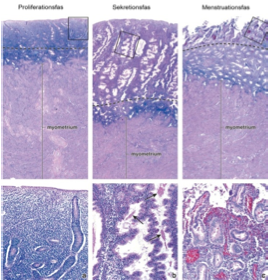 Styrka och vridmoment är viktiga begrepp inom muskelfysiologi. Redogör för väsentliga faktorer som reglerar och påverkar dessa. (4p)Neural reglering:MotivationRekryteringAktiveringStrukturella/fysiologiska faktorer:TvärsnittsytaKontraktionstyp/riktning (koncentrisk/isometrisk/excentrisk)Kontraktionshastighet (force-velocity)Muskelns förkortningsgrad (lenght-tension)Biomekanik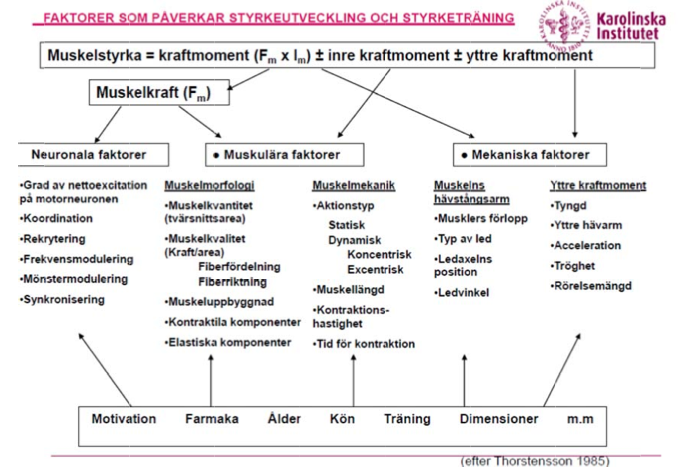 Var finner vi nervscellskropparna i den monosynaptiska reflexbågen? (3p)Dorsalrotsgangliet och ventralhornet i ryggmärgen.Vilket sinnesorgan initierar sträckreflexer?Muskelspolen.Vilket sinnesorgan aktiveras mest när en muskel kontraheras? Golgi senorgan. Reodgör för kotpelarens ligament (bortse från ligamenten kring de övre nacklederna). (3p)Förväntas innehålla redovisning av de längsgående ligamenten utmed kotkropparna, kotbågarnas och spinalutskottens ligament.Vilka rörelser och ungefär hur mycket av dessa rörelser kan utföras i en frisk höftled? Hur påverkar ledens ligament rörligheten? (3p)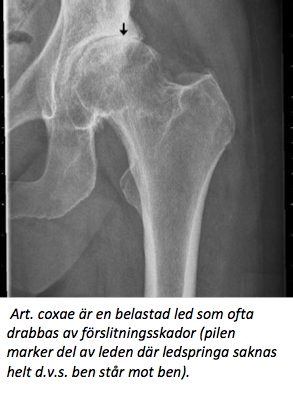 Flexion: >100°Extension: 0-15°Abduktion-adduktion: 30-50°Inåt-utåtrotation: 20-30°Ligamenten är spända när leden är extenderad, vilket förhindrar överextension, och motverkar då:Abduktion – pubofemoraleAdduktion – ileofemorale & ischiofemoraleUtåtrotation – ileofemoraleInåtrotation - ischiofemoraleVilka är de tre lederna i skuldran och hur benämns skulderbladets rörelser över bröstväggen? Ange också en muskel som kan utföra var och en av rörelserna. (5p)Sternoclavikular-leden (SC)Acromioclavikular-leden (AC)Glenohumeral-leden(GH)Rörelserna i skulderbladet benämns:Protraktion-retraktion:	Elevation-depression:Uppåt-nedåtrotation: ORDINARIE – 120113 (96p)nämn tre ämnen (eller grupper av ämnen) som kan frisättas från monocyter/neutrofiler och som påverkar immunsystemet. (1,5p)tumor necrosis factor-alpha (TNF-α)interleukin 1 (IL-1)interferon-gamma (IF-γ)kvävemonoxid (NO)leuktrienerVad är det för celltyp som benämns som ”polymorphonuclear” och förklara terminologin. Beskriv hur cellens tre närmaste förstadier i benmärg skiljer sig från den mogna cellen morfologiskt. (1,5p)Celltypen är neutrofil granulocyt. Termen syftar på att graden av segmentering av cellkärnan varierar. Förstadierna ska omfatta tre av följande:PromyleocytMyeolocytMetamyelocyt Ststavkärnig granulocyt.Skillnaderna rör cellstorlek, form på kärnan, typ av cytoplasmatiska granula och cytoplasmans färgbarhet.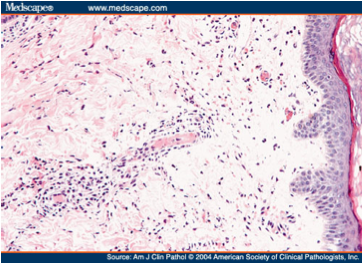 Vilka hudlager kan du urkilja i bilden (fr. vä till hö)? (3p)Dermis: Här kan man urskilja lagren stratum reticulare (med grövre bindvävstrådar) resp. stratum papillare (ytligare och mer luckert skikt).Epidermis: Här kan man urskilja stratum basale, stratum spinosum & stratum corneum (mörkt rött skikt) och med svårighet ses även stratum granulosum som mörkt skikt strax därunder. Personer som saknar mjälte (ex efter trauma/operation) har ett försvagat försvar mot just sepsis. Vad kan orsaken vara till mjältens viktiga förmåga att förebygga sepsis? (2p)Här bör man ange mjältens effektiva filtreringsfunktion som i sin tur kan kopplas till den öppna cirkulationen som medför intim kontakt mellan blod och fagocyterande celler. Mjälten innehåller också kroppens största samlade lymfatiska vävnad och har således en stor immunologisk kapacitet.Vad är lymfocytos? (1p)Onormalt stort antal lymfocyter i blodet.Det är framför allt B-lymfocyter som ökar kraftigt i antal i blodet vid detta tillstånd. Förklara termen B-lymfocyt (både B och lymfocyt). Vilka andra typer av lymfocyter finns det? (2p)B syftar på cellens ursprung i benmärg [ursprungligen betecknade B dock förekomsten i ett organ hos fåglar som kallas bursa, där celltypen först upptäcktes]. Lymfocyt betyder närmast ”cell från lymfa”. Övriga typer är (än så länge, 120113) T-lymfocyter och NK-celler (eller subgrupper av dessa såsom NTK-celler, IEL, T-helperceller, T-killerceller etc).Körtelfeber benämns också mononukleos. Härled denna term. (1p)Från termer som lymfocytos, granulocytos, leukocytos osv kan man dra slutsatsen att det rör sig om ökat antal mononukleära celler, dvs. de icke-segmenterade leukocyterna i blodet – vid denna sjukdom främst atypiska B-lymfocyter.Från vilka celler i blodet kommer bilirubin och från vilken ämne bildas det? Hur transporteras det i blodet? Beskriv översiktligt den fortsatta nedbrytningen i kroppen. (3p)Bilirubin (röd-organge färg) är en nedbrytningsprodukt av hem från röda blodkroppar. Genom sin opolära natur måste bilirubin transporteras i blodet komplexbundet till albumin som har hydrofoba fickor i sin tertiärstruktur, vilka kan ackommodera bilirubin i den huvudsakligen akvatiska miljön som blodplasma utgör. Den fortsatta processningen sker i levern där bilirubin konjugeras med glukuronsyra (2st), vilket ökar lösligheten. Bilirubin-diglukoronid utsöndras med gallan till tarmen där glukuronsyran avlägsnas av bakterier och bilirubin blir till urobilinogen (färglös). Det mesta av urobilinogenet oxideras sedan till sterkobilin (ger avföring dess brunaktiga färg) av tarmbakterier medan en mindre del reabsorberas till blodet och når njurarna där det konverteras till det gulaktiga urobilin (ger gula urinfärgen).Närvaron av bakterier eller bakterieprodukter i omgivningen (i vävnad eller i blod vid sepsis) kan identifieras bl.a. av sk. Dendritiska celler. (4p)Nämn namnet på en receptor (alt. på en receptor-familj) som dendritiska celler använder sig av för att känna av närvaron av bakterier. Se exempelvis s.45-56 i Basic Immunology, där antigenpresentation för aktiverin av T-celler beskrivs. En viktig grupp av receptorer som känner av bakterier eller deras produkter är Toll- eller Toll-liknande-receptorer.Detta kan leda till att dendritiska cellen mognar och migrerar till lymfknutor, för att där kommunicera med andra celler.  Beskriv kortfatat denna kommunikation och dess konsekvenser, och inkludera i svaret:Namnet på de celler som de dendritiska cellerna huvudsakligen kommunicerar med i lymfknutan.Dendritiska celler kommuncierar huvudsakligen med T-celler, för vilka de presenterar antigen.Syftet med kommunikationen, dvs. vilken funktion i immunförsvaret ska den förhoppningsvis leda till.Detta ska leda till aktivering av just de T-cellskloner inom det adaptiva immunförsvaret som har receptorer för antigen som förekommer vid den aktuella infektionen; denna aktivering innebär proliferation, klonal expansion och differentiering inom de relevanta T-cellsklonerna, resulterande i en stor mängd effektor-T-celler med specifika receptorer den aktuella mikroben.Namnen på de tre membranbundna molekyler (eller grupper av molekyler) som är involverade i de två signaler (signal 1 & 2) som ingår i kommunikationen. OBS att molekylerna kan sitta på antingen de dendritiska cellerna, eller på de celler som dessa kommunicerar med.Dendritiska celler presentear peptidantigen i sina MHC-molekyler, som T-celler kan känna igen med sina T-cellsreceptorer. (TcR), associerade med signaltransducerande CD3-molekyler. Denna ”igenkänning” av antigen, som kallas ”signal 1”, kan även co-receptorerna för MHC-molekyler assistera (CD4 resp. CD8). För att T-cellen ska aktiveras krävs även ”signal 2” som innebär att ko-stimulatoriska receptorer på T-cellen känner igen ko-stimulatoriska molekyler (ex CD40, CD80) på den dendritiska cellen. Hjärtats endokardium och klaffsystem kan angripas vid sepsis. En patient har efter en streptokockinfektion utvecklat en insufficiens i mitralisklaffen. Vilket blåsljud förväntar du dig och var på bröstkorgen hör du detta bäst? (1p)Mitralisinsufficiens förväntas ge ett systoliskt blåsljud då blodet strömmar tillbaka till förmaket under systole. Mitralisklaffen (vars stängning normalt är komponent i första hjärttonen) hörs bäst över hjärtats apex i det vänstra 5:e intercostalrummet. För svar, se B&B + laborationskompendium.Förändringar i blodflöden vid mitralisinsufficiens kommer att påverka tryck och volym i hjärtrummen. Ange de normala trycken i hjärtats fyra hålrum. Ange medeltryck för förmak och tryck under diastole och systole för kammare. (2p)Svar enligt Table 21-3 i B&B. Trycken ska anges med korrekta enheter.Patienten har hjärtminutvolym från höger kammare på 4,8 L/min vid en puls på 80. Vilken volymminskning (skillnad mellan slutdiastolisk och slutsystolisk volym) sker i vänster kammare om insufficiensen leder till att 25 % av volymsminskningen läcker tillbaka genom mitralisklaffen? Visa tydligt hur du gör denna beräkning. (2p)Flödet ut från vänster kammare är detsamma som från höger kammare. Slagvolymen ut i truncus pulmonalis respektive aorta:4800ml/80 = 60 ml.Dessa 60 ml utgör 75 % av volymsminskningen i vänstre kammare då 25 % läcker tillbaka genom mitralisklaffen. Totala volymsminskningen i vänster kammare är således:0,75X = 60; X: 80 ml.Mätning av trycket i några av hjärtats rum kan göras mha. en kateter som förs in i v.cephalica i höjd med höger axel och därefter ner till en av hjärtats kammare. Ange, i rätt ordning, de latinska namnen på de vener och hjärtrum som kateterspetsen passerar igenom på sin väg till kammaren i fråga. (2p)(v.cephalica dextra)  v.subclavia dextra  v.brachiocephalica dextra  v.cava superior  atrium dextrum ( ventriculus dexter)Vid sepsis ses ofta i ett mycket tidigt skede att patienten har en generaliserad vasodilation med varm, rodnad hud. Den anses bero på bl.a. aktivering av NO-syntas i kärlen. Redovisa var i kärlen NO (kväveoxid) bildas, samt hur och var NO verkar i kärlet. (2p)Se B&B 2nd ed, s. 499 – högra spaltens nedre halva.Vid senare stadier av sepsis ses ofta en blek och kall patient, vilket anses bero på att en excitation av det sympatiska nervsystemet ger perifer vasokonstriktion i bl.a. huden. Vilken transmittorsubstans avger den sympatiska nerven till arteriolen samt vilken receptor på de glatta muskelcellerna ger vasokonstriktionen? Förutom bindning till receptor på glatta muskelcellen kan frisatt transmittorsubstans vara involverad i andra förlopp vid frisättningsstället. Ange minst två olika såna förlopp. (2p)Noradrenalin som binder till α1-adernerg-receptor. Frisatt transmittor kan:Verka på prejunktionella receptorer (α2) på sympatiska neuronetÅterupptas i prejunktionella strukturen (och bl.a. metaboliseras via MAO)Upptas i postjunktionella strukturen (i detta fall glatta muskelcellen)Diffundera bort från ”synapsen” Sympatikusaktivering leder även till ökad hjärtfrekvens. Vad kallas de två olika typer av celler som har förmågan att styrka frekvensen av hjärtats kontraktioner och som man hittar i hjärtats förmak resp. kammare? (1p)Pacemaker-celler (nodal cardiac muscle cells) – finns i SA-knutan och AV-knutanRetledningsceller = Purkinjefibrer (cardiac conducting cells) – finns i myokardiet i ventriklarna.Acute respiratory distress syndrome (ARDS) är en fruktad komplikation vid sepsis. Syndromet kännetecknas bl.a. av vätskeansamling i lungvävnaden och i alveolerna (interstitiellt och alveolärt lungödem) vilket kraftigt försvårar gasutbytet i lungorna. Redovisa de olika stegen i oxygenets (syrets) transport från en omgivande luften till mitokondrierna. För vart och ett av stegen, beskriv med exempel viktiga faktorer som kan begränsa oxygentransporten. (5p)Ventilaton, konvektiv transport från luften  till bronkgeneration cirka 15. Tänkbara begränsande faktorer:Dålig central andningsdrive vid t ex narkos.Nedsatt kraft i andningsmuskler vid ex tillförsel av curare-liknande läkemedel vid narkos.Slem, slemhinnesvullnad och sammandragning av bronker vid mycket svår astma. Diffusion mellan bronkgeneration cirka 15 till alveolvägg. Tänkbara begränsande faktorer:För långa diffusionsavstånd vid emfysemLågt pO2 i inandad gas, ger låg drivkraft för diffusionen.Diffusion genom membranet mellan alveol och kapillär. Tänkbara begränsande faktorer:För låg pO2 i alveolen ger ne låg drivkraft för diffusionenMinskad total alveolyta vid emfysemIntestitiellt ödem i lungvävnad ger tjockare membran och därmed förlängd diffusionsväg.Konvektiv transport med blodet. Tänkbara begränsande faktorer:Låg Hb-halt i blodet. Lågt lungblodflöde.Kolmonoxidförgiftning med sänkt mängd tillgängligt Hb.Nedsatt vävnadsblodflöde t ex vid coronasjukdom.Diffusion mellan kapillär och mitokondrier. Tänkbara begränsande faktorer:Få kapillärer i vävnaden är öppna och detta ger lång genomsnittlig diffusionsvägEv. ödem i perifer vävnad ger också lång diffusionsväg.Lågt pO2 i blodet ger låg diffusionsgradient.Lungödem som utmärker sepsis och ARDS uppstår pga. en obalans i processer som reglerar vätskeutbytet över kapillärväggen. Redogör för de faktorer (tryck) som bestämmer vätskeutbytet över kapillärväggen under normala betingelser samt ange hur dessa tryck i lungkretsloppet skiljer sig från de i systemcirkulationen. (3p)Vätskeflödet över kapillärväggen bestäms av hydrostatiska och kolloidosmotiska tryck i blod och interstitium enligt relationen:V=CFC [(Pc-Pi)-(πc-πi)] Där V betecknar vätskeflödet i riktning från blodbanan, P det hydrostatiska trycket i kapillär resp. interstitium samt π det kolloidosmotiska trycket i kapillär resp. interstitium. CFC (eller LpS) är ett mått på kärlväggens vätskepermeabilitet (hydrostatisk konduktivitet) och kan anta olika värden i skilda vävnader. Pc är en funktion av artärblodtrycket och påverkas av pre- och postkapillärt flödesmotstånd medan π är relaterat till koncentrationen av svårdiffusibla makromolekyler i respektive spatium. Pc och πi befrämjar utfiltration, Pi och πc motverkar. I lungkretsloppet föreligger ett lågt kapillärtryck, negativt hydrostatiskt tryck i interstitiet samt relativt högt interstitiellt kolloidosmotiskt tryck medan det kolloidosmotiska trycket i kapillären inte avviker från vad som gäller i systemkretsloppet.I likhet med många andra ”stressituationer” så spelar hypofysen en central roll i kroppens försvar mot svår sepsis. Redogör med text och figur för hypofysens mikroskopiska anatomi. Av svaret ska framgå hur hypofysen indelas, vilka olika celler man histologiskt kan urskilja samt vilka hormoner som frisätts från hypofysen till systemkretsloppet. (4p)Består av:Neurohypofysen: (infundibulum (hypofysstjälk), pars nervosa, eminentia mediana)Pituicyter (modifierade gliaceller)Omyeliniserade nervfibrer/nervterminalerBindväv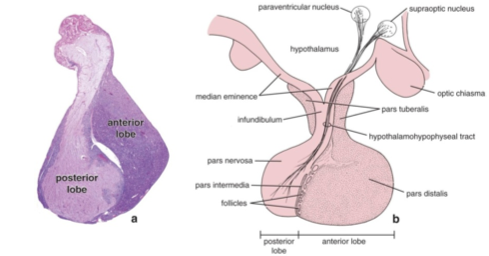 Kapillärer (fenestrerande)Från nervterminalen frisätts:ADH – antidiuretiskt hormon; vasopressinOxytocinAdenohypofysen: (pars tuberalis, pars distalis, pars intermedia)Framlob: pars distalisKromofoba (färgas dåligt) 50 %kromofila (färgas bra): acidolfila 40 %, basofila 10 %somatotropa (GH, acidofil)laktotropa (prolaktin, acidofil)kortikotropa  (ACTH, basofil)gonadotropa (FSH, basofil)gonadotropa (LH, basofil)thyreotropa (TSH, basofil)Mellanlob: pars intermediaFolliklar av enkelt kubiskt epitel fyllda med kolloid.Basofila och kromofoba celler. Hos fostr och lägre vertebraer (fisk, amfibier) producerar basofila celler MSH (melanocyte-stimulating hormone)Baklob: pars nervosaSepsis, och ffa. septisk chock, är ett akut stresstillstånd, med många förväntade, men även mindre förväntade, hormonella svar. Beskriv tre hormoner som förväntas ökad vid stress och således utgör typiska ”stresshormoner”. Beskrivning ska innefatta resp. hormons namn, bildnings- och frisättningsställe, faktorer som stimulerar frisättning (i den normala regleringen) samt viktigaste effekter. (6p)3 hormoner ska beskrivas där vi förväntar oss några av följande:ACTH/kortisolAdrenalinVasopressinRASGHFör full poäng ska bildnings-/frisättningsställe, reglering samt hormonets viktigaste effekter anges. Viss poäng för något mindre relevanta hormoner som glukagon och prolaktin.Vid septiskt chock kan en bakteriell infektion ha gett upphov till en massiv inflammatorisk reaktion i hela organismen. Endotoxin (lipopolysackarid från bakterer) stimulerar makrofager, och inflammatoriska mediatorer bildas och frisätts. Detta leder bl.a. till ökad kärlpermeabilitet, de små kärlens väggar blir genomsläppliga för stora proteiner (t ex albumin).Ett flertal inflammatoriska mediatorer bildas från arakidonsyra. Vilken/vilka av dessa substanser ger ökad vasodilatation och/eller ökad vasopermeabilitet? Ange även ev. samverkan med andra ämnen som inte bildas från arakidonsyra. Vilka kärl dilateras, vilka kärl börjar läcka? (3p)Prostaglandiner E2 samt I2 ökar vasodilatationen genom att potentiera effekten av histamin/bradykinin (arterioli). Detta bidrar även till ökad vasopermeabilitet.Leukotriener C4 och D4 ger ökad vasopermeabilitet, främst för postkapillära venulae. Arterioli dilateras, läckage sker huvudsakligen i postkapillära venoler.Vilken konsekvens för syrabas-status får denna situation med generell vasodilatation och ökad vätskeutträde ur kärlen? Förklara varför den aktuella syra-bas-rubbningen uppstår samt ange hur jämvikterna för blodets buffertar förskjuts. Vilken av följande tre syrabas-statusar är förenlig med septiskt chock? Förklara. (4p)pH = 7,2	pCO2 = 11,0 kPa	BE: 0pH = 7,2	pCO2 = 4,0 kPa	BE: -16	RÄTTpH = 7,5	pCO2 = 6,0 kPa	BE: +10Minskad blodvolym kan ge sänkt blodtryck och försämrad blodcirkulation, och därmed försämrad transport av syrgas till systemkretsloppets kapillärer. Ödemet i ISV i perifer vävnad ger förlängt diffusionsavstånd för syrgas, från kapillärerna till cellerna i de olika organen. Den dåliga cirkulationen tillsammans med försvårad diffusion ger syrgasbrist i cellerna. Detta ger anaerob metabolism, mjölksyra ansamlas och ger metabol acidos. Förskjutning åt vänster av blodets buffertar:CO2 + 2 H2O  H2CO3 + H2O  HCO3- + H3O+; protH + H2O  prot- + H3O+	          syra	                     bas	syra	          basBe avläses i S-A linjära nomogram, för de tre syrabas-status. Endast B är förenligt med metabol acidos, då BE är negativt. Halten buffrande baser (HCO3- & prot-) har minskat.Förklara hur kroppen reagerar på den förändrade vätskefördelningen i fråga 19. Din förklaring ska innefatta vilka direkta och indirekta förändringar som känns av samt vad det leder till för kompensationsmekanismer. (3p)Den minskade cirkulerande plasmavolymen (blodvolymen) uppfattar kroppen som en minskad extracellulär (ECV) volym. Kompensationsmekanismer går ut på att öka mängden Na+ i kroppen. Detta sker ffa. via minskad utsöndring via njurarna. Stimulering av ökat intag är inte en så tillförlitlig mekanism hos människan. Minskad perfusion genom njurenReflektoriskt ökad sympatisk aktivitet till njuren (via t ex minskad central fyllnad i cirkulationen och/eller minskad aktivering av arteriella baroreceptorer), samtMinskad mängd NaCl som reabsorberas i macula densa Detta leder till ökad insöndring av renin från de juxtaglomerulära cellerna i ffa. afferenta arteriolen. Detta leder i sin tur till ökad bildning av angiotensin II (via angiotensin I och klvyning mha. angiotensin I-konverterande enzym), som i sin tur stimulerar aldosteron-insöndringen. Angiotensin II i sig och ffa. aldosteron ökar reabsorptionen av Na+ i tubuli (i proxiamal resp. distala tubuli). Även vasopressin-insöndringen ökar vilket i mindre grad bidrar till vidmakthållandet av ECV då endast en tredjedel av den reducerade vattenutsöndringen hamnar i detta vätskerum. En kardinaleffekt på njuren vid septisk chock är minskad glumerulär filtration. Det är inte helt klarlagt vilka förändringar som ger detta. Redogör för vilka faktorer som under normala förhållanden avgör glumerulusfiltrationens storlek. Vilka förändringar i dessa faktorer skulle leda till minskad filtration vid ex septisk chock? (4p)Renalt plasma(blod)flödeStarlingkrafterna över glomeruluskapillärenhydrostatiskt och kolloidosmotiskt tryck i kapillären, hydrostatiskt och kolloidosmotiskt tryck i Bowmans kapsel (normalt under 0 mmHg)filtrationskoefficientKomponenterna filtrationsyta och permeabilitet över filtrationsbarriären.Minskat renalt plasmaflöde, minskat hydrostatiskt tryck i glomeruluskapillären, ökat hydrostatiskt tryck i Bowmans kapsel, minskad filtrationsyta och minskad permeabilitet geno filtrationsbarriären skulle alla ge minskad filtration. Minskat flöde kan till viss del kompenseras med ökad filtrationsfraktion. Förklara hur anpassning till löpning (45 min, 3-4 ggr/v) i minst 3 olika vävnader kan bidra till förbättrad hälsa och funktion samt ge exempel på underliggande biokemiska, molekylära eller fysiologiska mekanismer som kan bidra till detta. (5p)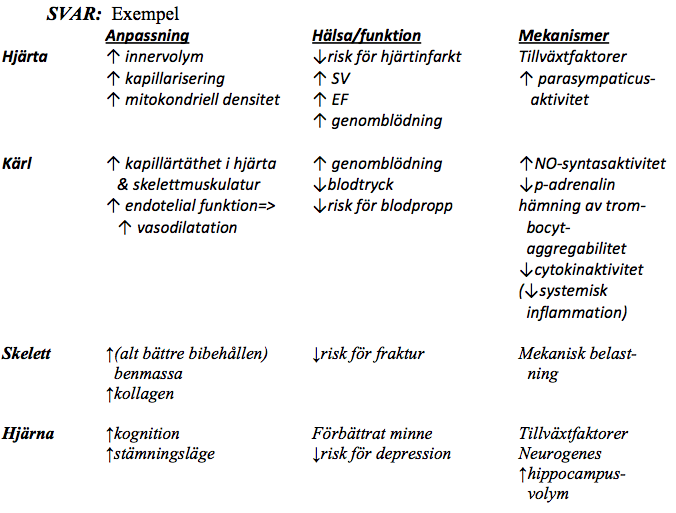 redogör för vad en motorisk enhet är och hur dessa klassificeras (i olika typer) på basen av skillnader i egenskaper. (3p)Förväntas innehålla en redogörelse för den motoriska enheten samt indelning i:långsam (S)intermediär (FR)snabb (FF)med beskrivning av egenskapsskillander mellan MU-typer som t ex:kontraktions-relaxationstiduttröttbarhetstorlek-kraftutveckling osv.Redogör för vilka förbindelser lumbalkota L3 har med omgivande kotkroppar som möjliggör flexion-extension. (5p)Förväntas innehålla en beskrivning av L3’s 4 zygapophysialleder mot L2 och L4 samt intervertebraldiskarna mellan L2/L3 och L3/L4 vars omformning är nödvändiga för att inte själva kotkroppen (corpus vertebrae) ska förhindra flexion-extensionsrörelsen.Förklara också varför förmågan att böja-sträcka kotpelaren är olika inom kotpelarens olika delar. Svar med att övre nackleden som är en kondylled (nickrörelsen av huvudet) samt kotkropparnas facettleders ställning relativt kroppsplanen meder flexion-extension inom cervikalkotpelaren samt lumbalkotpelaren. Motsatsen gäller för thorakalkotpelaren där också förbindelser med bröstkorgen motverkar flexionsrörelser.Vilken/vilka muskelgrupper är aktiv(a) vid flexion resp. extension av kotpelaren?Flexion - bukväggsmuskler och muskler inom skuldra-hals och bäcken-ben.Extension – m.erector spinae (halsmuskulatur smat höftsträckarna)Förklara vilka funktioner knäledens olika ligament har. (3p)Svar bör innehålla redogörelse för de olika ligamenten. När kollateralligamenten förhindrar sidovackling och begränsar rotationsförmåga i knäleden. Hur korsbanden stoppar translationsrörelsen mellan femur och tibia och därmed styr och stabiiserar flexion-extensionrörelsen.Gemensamt kommer de senare att motverka inåtrotation.De bakre: arcuatum & obliquum är framför allt förstärkningar av ledkapseln och motverkar överextension som kan ge bristning i kapselns bakre vägg.Redogör för de rörelser som kan utföras i handens dem carpometacarpalleder (CM eller CMC I-V). (3p)Bör innehålla relevan beskrivning av CMC I-V som modifierade kulleder (även om CMC I ofta beskrivs som en sadelled) med 3 rörelseaxlar. I CMC-I men även till stor del CMC-V kan flexion-extension, abduktion-adduktion samt rotation utföras (opposition-reposition beskrivs ofta som en ”egen” rörelse men är en kombination av flexion-adduktion-rotation resp. extension-abduktion-rotation). CMC-IV har mindre rörlighet än CMC-V och i CMC-II & III utförs ffa. abduktion-adduktion och ingen rotation (=handens fasta grundstomme). Skillnaderna i rörlighet är orsakad av en kombination av faktorer:Ledens osteologiLeledband samt förekomst av muskler som kan utföra rörelsen (jmf thenar- och hypothenarmsukler med muskler till finger II-IV).Prostaglandiner i sädesvätskan har producerats i/av: (1p)ProstatakörtelnSertolicellernaVesiculae seminalisLeydigcellernaepididymisVilket av följande tillstånd är mest sannolik att orsaka acidos med uttalad dehydrering? (1p)Svår diarréSvåra ihållande kräkningarKraftig svettningIntag av natriumlaktat-lösningVattenkarens (utan vatten) i 24 hSyreleverans till vävnaderna skulle halveras av en 50 % reduktion av normalvärden för: (1p)Arteriellt pO2MinutventilationenHb-koncentrationen i blodpO2 i inandningsluftenEn erytrocyt placeras i en lösning. Cellen ”krymper initialt”, men återtar sin normala volym efter ett tag. Om erytrocyten inte har några cellvolymsreglerande funktioner (vilket den egentligen har) antyder reaktionen att lösningen är: (1p)Hyperosmolär och hypertonHypoosmolär och hypertonHyperosmolär och hypotonHyperosmolär och isotonHypoosmolär och isoton.När acetylkolinreceptorerna i sinusknutans celler i hjärtat stimuleras så ökar konduktansen i pacemakercellerna för: (1p)K+Na+Ca2+Cl-K+ & Na+En mogen erytrocyt saknar följande UTOM: (1p)CellkärnaRibosomerKolsyreanhydrasMitokondrierTransplantationsantigenerVid vattenimmersion (nedsänkning av kroppen i vatten) sker följande UTOM: (1p)Centrala ventrycket ökarFunktionella residualkapaciteten (FRC) ökarFRC minskarHjärtminutvolymen ökarNa+-utsöndringen i urinen ökarVilket påstående är sant avseende Ca2+. (1p)Initierar kontraktion i skelettmuskulatur via bindning till regulatoriska proteiner på myosinfilamentenInitierar kontraktion i glatt muskulatur via direkt bindning till aktinBinder till calmodulin vid initiering av kontraktion i skelettmuskulaturBinder till calmodulin vid initiering av kontraktion i glatt muskulaturInget av ovanstående alternativVilken av följande kärltyper är inte innerverade av sympatiska fibrer: (1p)Stora artärerArteriolerVenolerStora venerKapillärerPrimär hyperaldosteronism har följande konsekvenser UTOM: (1p)Minskad hematokritMinskning av kolloidosmotiska trycket i plasmaÖkar extracellulär volymHyperkalemiMetabol acidosEn individs plasmavolym uppmättes till 3 l. Samtidigt var bestämd erytrocytvolymfraktion (hematokrit) 0,4. Hur stor är individens blodvolym:2 l3 l 4 l 5 liter6 lREST – 110818 (96p)TEMA 1 – BLOD & IMMUNSYSTEMET (15p)Kroppens lymfatiska system är involverat i infektionsförsvaret. Bland de delar av lymfatiska systemet som medverkar i förvärvade immunförsvar finns mjälte och lymfknutor. Nämn ytterligare 3 strukturer i kroppen med denna funktion, namnge dem och ange lokalisation. (2p)Tonsiller – i svalgetAppendix – i colonPeyer’s plaque – i tunntarmMALT (mucosa associated lymphoid tissue) – slemhinnor i digestionsapparat, luftvägar etc.Vid infektion med HIV påverkas lymfocyter på ett sådant sätt att mängdförhållandet mellan CD4-haltiga resp. CD8-haltiga celler (CD4/CD8-kvoten) förändras. På vilket sätt förändras kvoten och varför? Vilken funktion har CD4 resp. CD8 vid lymfocyters interaktion med andra celltyper? Vilken subtyp av lymfocyter har CD4 resp. CD8? (2p)Kvoten minskar, beroende på en minskning av CD4-positiva celler, som påverkas speciellt kraftigt av HIV. Bland annat genom att ha särskilda ”receptorer” för viruset.CD4 bidrar till bindning mellan T-lymfocyt (helpercell) och målcell, medan CD8 gör samma sak mellan killerceller och målcell. CD-strukturerna binder till målcellens MHC-molekyler.Vad är det för skillnad på blod och blodplasma? (2p)Blodplasma är det som återstår när blodkropparna avlägsnats från blod. Vad menas med ”clot retraction”?Sammandragning av en blodpropp genom indragning av blodplättarnas utskott.Vad är diapedes?Termen betecknar utvandringen av leukocyter genom blodkärlsväggenVad är G-CSF?G-CSF står för ”granulocyte colony stimulating factor” och stimulerar bildning av just granulocyter i benmärg.Var sker syntesen av de flesta plasmaproteiner? Det finns dock ett viktigt undantag, nämn detta samt tala om var denna grupp syntetiseras. (1p)Syntesen av de flesta plasmaproteiner sker i levern, förutom syntesen av Immunoglobuliner som sker i B-lymfocyter.Vilket protein är efter albumin vanligast i plasma? Beskriv dess struktur, normalkoncentration och översiktligt dess funktion. (2p)Immunoglobulin G – IgGCa 1g/100mlTvå tunga (ca 50 kDa) och två lätta (ca 25 kDa) polypeptidkedjor vilka hålls samman av disulfidbindningar.N-terminala ändarna avgör antigen-specificiteten.CRP är ett typiskt positivt akutfasprotein. Vad innebär det samt hur används CRP inom klinisk diagnostik? (2p)Plasmaproteiner vars koncentration mer än fördubblas vid en akutfasreaktion (dvs. vid vävnadsskada och inflammation utlöst av ex en infektion, autoimmun sjukdom eller malignitet). Koncentrationen av CRP (C-reaktivt protein) i plasma kan öka upp till 100 ggr inom 8 timmar vid en bakteriell infektion. (OBS! ingen höjning av CRP-konc. vid virusutlöst infektion). CRP-mätningar används således flitigt för att differentiera mellan bakteriell resp. virusutlöst infektion samt följa upp behandling med antibiotika.Diskutera kortfattat två principiella skillnader mellan det adaptiva och det konstitutiva immunsystemets ”repertoar” av receptorer för främmande ämnen. (4p)Vi ärver färdiga gener i ”germ line” för det konstitutiva systemets receptorer, men inte för det adaptiva systemets receptorer. För dem ärver vi familjer av genfragment, som måste kombineras ihop slumpmässigt med rearrangering på DNA-nivå för att få färdiga gener för receptorer.För det konstitutiva systemets receptorer gäller att en cell uttrycker flera olika samtidigt, medan det adaptiva systemets receptorer bara uttrycks enligt principen ”en receptor-specificitet/cell”Det adaptiva systemets receptorer genomgår klonal selektion för att man ska bli av med de som reagerar mot kroppens egna molekyler, det gör inte det konstitutiva systemets receptorer.TEMA 2 – CIRKULATION & ANDNING (17p)Claudicatio intermittens: benartässjukdom/”fönstertittarsjuka” är ett tillstånd av kronisk perifer arteriell insufficiens ofta orsakad av åderförkalkning med förträningar i kärlträdet som följd. Klassiskt symptom är ischemismärta på grund av otillräcklig vävnadsperfusion i benets muskelgrupper efter en viss gångsträcka-Klargör med text och figur den mikroskopiska anatomin hos en medelstor muskulär artär. Namnge samtliga lager, ange dess inbördes proportioner och klargör olika celltyper och strukturer som påträffas i resp. lager. (4p)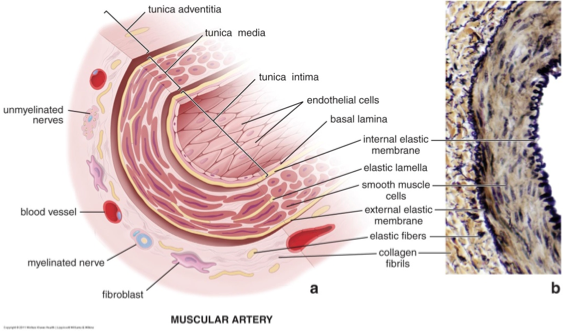 Ange hur medelblodtrycket varierar mellan olika delar av systemkretsloppet (aorta, arteriol, kapillär, ven) hos en liggande frisk människa. (3p) Se fig. 19-3 i B&BMed pulspalpation i olika delar av det arteriella kärlträdet kan graden av arteriell insufficiens hos en claudicatopatient bedömas samt även förträngningens läge avgöras. Hur torde medelartärtryck resp. pulstryck vara påverkat distalt om förträngningen?Såväl medelartärtryck som pulstryck är reducerat.Hos de flesta patienter med claudicato intermittens finns förkalkning och ökad styvhet i andra artärer än benartärerna, ex i aorta. Hur är aortakärlväggen normalt uppbyggd? På vilket sätt påverkas hjärtats afterload av en onormalt styv aortavägg. Motivera ditt svar. (3p)En av aortas funktioner i kärlsystemet är att dämpa pulstrycksfluktuationerna (”Windkessel funktion”). Kärlväggens struktur med elastiska lameller reflekterar denna funktion. Om aortaväggen är onormalt styv kommer det systoliska trycket att stiga och belasta hjärtat under systole – afterload ökar.Claudicatopatienter har nedsatt förmåga till flödesinducerad vasodilatation, ett fenomen som enkelt kan fastställas med icke-invasiva diagnosmetoder och ge uppfattning om graden av arteriell insufficiens. Beskriv mekanismen för flödesinducerad kärldilatation och ange trolig orsak till en försämrade funktionen hos dessa patienter. (3p)Mekanismen för flödesinducerad vasodilatation baseras på bildningen av den vasodilaterande substansen NO (kvävemonoxid) i kärlets endotelceller. Bildning av NO stimuleras av blodets rörelse längs kärlväggen (shear forces). Vid höga lokala flödeshastigheter i ett kärl (t ex i en medelstor artär) bildas mer NO i endotelcellerna och dessa molekyler diffunderar över till de glatta muskelcellerna som får reducerad tonus, vilket i sin tur leder till vasodilatation. Hos claudicatiopatienter är endotelskiktet skadat, vilket hämmar denna mekanism. en majoritet av de som drabbas av Claudicatio intermittens är rökare och den försämrade syretransporterande förmågan hos dessa bidrar till symptombilden. Beskriv Hb’s bindning till syre med en dissociationskurva (med angivande av korrekta enheter och storheter på axlarna) samt visa hur kurvans utseende ändras av kolmonoxid i inandningsluften. (4p)Korrekt uppritad kurva för normalfallet och kolmonoxidpåverkan. Korrekta enheter och storheter på axlarnas med kurvan placerad i rätt fysiologiskt intervall för PO2 och SaO2.TEMA 3 – URINORGAN & KROPPSVÄTSKORNA (17p)Redogör för hur Na+ resp. K+ fördelar sig i de olika vätskerummen i kroppen, samt förklara vilka mekanismer som ger denna fördelning. (3p)Se kompendium ”Syror och Baser… ” (s.98-99) samt B&B, s.129Rubbningar i syrabas-balansen kan påverka K+-koncentration i plasma. Förklara varför K+-koncentrationen i plasma påverkas, eller inte inte, vid följande tillstånd: (4p)Metabol alkalos:Respiratorisk alkalos:Metabol acidos:Respiratorisk acidos:Svaret bör ge uttryck för insikt i att rubbningar i syrabas-balansen kan påverka K+-konc. i plasma genom påverkan på dels fördelningen av jonen mellan ICV & ECV (oftast akuta efekter) samt att utsöndringen i urinen kan påverkas (betydligt längre latens för effekt). Bör även ges uttryck för att acidos generellt tenderar att höja K+ och att alkalos har motsatt effekt. Den viktigaste skillnaden mellan metabol och respiratorisk acidos avseende intracellulär K+-kapacitet (och därmed effekt akut på K+ i ECV) bör vara inkluderad i svaret. Se även Syra-bas-kompendiet (s.105-108) samt B&B (s.670, 823-824).Syrabas-balansen reglerar normalt inte K+-balansen i kroppen. Ange något hormon som reglerar utsöndringen av K+ i urinen, resp. (2p)Aldosteron ökar utsöndringen av K+ i urinen (det enda hormon som behöver nämnas)Påverkar fördelningen av K+ mellan ECV & ICV.  Insulin och adrenalin (även aldosteron) stimulerar upptag av K+ i cellerna (dvs. accentuerad förskjutning från ECV till ICV).Av misstag infunderas intavenöst 600 ml 0,4 M NaCl-lösning till en patient med normal vätskebalans och vätskebalansreglering. Redogör för vad denna infusion får för effekter på de olika vätskerummens volym resp. osmolalitet, samt vilka kompensationsmekanismer som aktiveras. (3p)I svaret bör framgå att lösningen är hyperton och att tillfört Na+ fördelar sig i extracellulärrummet. Detta leder till ökad koncentration av Na+ i ECV som till viss del mildras av att vatten osmotiskt förskjuts från ICV till ECV. Vid jämvikt i distribution av Na+ och vatten så är ECV:s volym ökad (hypervolemi), ICV:s minskad och osmolaliteten har ökat i båda vätskerummen. Hypernatremin (som är störst initialt) stimulerar AVP-insöndring och vattenintag (törst). Effekten innebär accentuerad hypervolemi men uttrycker att kontroll av osmolalitet/Na+-konc. har högre prioritet än kontroll av ECV:s volym. Samtidigt, men med något lägre latens för full effekt, så ökar Na+-utsöndringen i urinen främst pga. att hypervolemin minskar aktiviteten i renin-angiotensin-aldosteron-systemet. Ökad insöndring av ANP är av måttlig betydelse. Gradering av graden av hypernatremi och hypervolemi inte av avgörande betydelse för poängsättningen (även om det är relativt enkelt går att räkna ut ungefär hur mycket Na+-konc. bör öka).Na+ och Cl+ är de helt dominerande ”osmolerna” i primärurinen. Effektiv återresorption av Na+ är en högt prioriterad funktion i tubuli. Redogör för minst 4 olika sätt som Na+ återresorberas från tubulusvätskan. Plus i kanten (i form av 1 extrapoäng) om anges i vilken del av tubuli som resp. upptagningsmekanism främst förekommer. (3p)Se fig. 35-4 i B&B (s.786). För proximala tubuli kan anges fler exempel där Na+ återresorberas i symport med andra organiska ämnen (t ex aminosyror).En akut ökning av plasmans K+-konc. är en farlig ”elektrolytrubbning”. Förklara skillnaderna mellan en måttlig (ökning med ca 1,5-2 mM) och en mycket kraftig (ökning med ex 5 mM) ökning med K+-konc. vad gäller effekterna på hjärtat. (2p)Måttlig ökning ger en liten grad av hypopolarisering och vilomembranpotentialen kommer närmare tröskelpotentialen för en AP. Kan se sig uttryck i form av viss takykardi. Kraftig ökning kan leda till att hypopolariseringen blir så uttalad att en del av de snabba Na+-kanalerna börjar öppna sig och det blir en mindre Na+-ström vid AP, vilket ger sämre retningsspridning som kan vara inhomogen i utbredning och det kan uppkomma ”cirkelrörelser” av aktivering och som i värsta fall kan bidra till flimmer (förmaks- och/eller kammarflimmer). TEMA 4 – ENDOKRINOLOGI & REPRODUKTION (15p)Redogör för gl. Thyroideas histologi (gärna med figur) inkl. angivande av hormonproducerande celler och vilket/vilka hormon de producerar. (4p)Två lober förenade med en sträng – isthmus.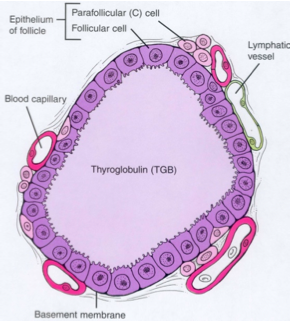 En lob, pyramidloben, går ofta rakt uppåt från isthmus. Omges av bindvävskapsel.Cystliknande folliklar, ytterst bestående av epitel, som innehåller en gelliknande massa som kallas kolloid. Follikelepitelet består av follikelceller (huvudceller) i ett enkelt kubiskt epitel till lågt cylindriskt epitel.Producerar thyroideahormon (T3 & T4). Höjden på epitelcellerna är proportionell till aktiviteten.Kolloid består huvudsakligen av thyroglobulin (joderat glykoprotein), en inaktiv upplagringsform av thyroideahormon.Mellan folliklarna finns stora, bleka parafollikulära celler (C-celler) med granula som producerar hormonet calcitonin.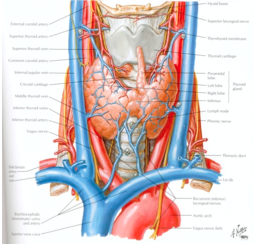 Reodgör för thyroideahormonernas syntes samt hur de transporteras i blodplasma. (4p)Se fig. 49-3 i B&B (s.1046)Transport i plasma:ProteinbundetT3 till 99,95 %T4 till 99,50 %Viktigaste transportproteiner:Thyroxinbindande globulin (TBG)Transthyronin (transthyretin, thyroxinbindande prealbumin; albumin)Redogör för hur frisättningen av thyroideahormonerna regleras. (3p)TRH – TSH – fT3/fT4  feedback inhibitionSe fig. 49-8 i B&B (s.1053)Varför kan symptom vid thyreotoxikos/hyperthyreos lindras av behandling med betareceptor-antagonister? (2p)Thyroideahormonerna stimuleras uttryck av β-adrenerga receptorer och ökad sympato-adrenerg effekt erhålls (trots normala halter katekolaminer i blodet). Ger bland annat symptomen:Hjärtklappning (takykardi)TremorVilka lindras av β-receptor-antagonister.Vid hypothyreos orsakad av någon form av insufficiens i sköldkörteln påverkas frisättningen av hormoner från adenohypofysen. Ange två adenohypofyshormon som får ändrad frisättning i den beskrivna situationen och förklara varför frisättningen ändras. (2p)Minskad bildning T3/T4 ger minskad negativ återkoppling på TRH och TSH-frisättningen.TSH-frisättningen från adenohypofysen ökar.Ökade TRH-frisättningen från hypothalamus stimulerar även prolaktin-frisättningen som också ökar.TEMA 5 – MÄNNISKAN I RÖRELSE (22p)De spinala motorneuronen är belägna i ryggmärgens ventralhorn. Det finns två huvudtyper av somatiska (icke-autonoma) motorneuron och inom resp. huvudgrupp finns sedan undergrupper som skiljer sig åt funktionellt. Redogör för vilka typer av somatiska motorneuron som finns i ryggmärgen, vilka strukturer de innerverar och vilken funktion de har. (4p)Redogörelsen bör innehålla att:α-motorneuron innerverar extrafusala muskelfibrer och bildar motoriska enheter som sedan klassificeras i undergrupper avhängigt funktionella egenskaper: FF, FR & S. γ-motorneuron innerverar muskelspolen som består av intrafusala fibrer i en bindvävskapsel; finns både dynamiska och statiska. Muskelspolen reagerar på passiv sträckning och ger information om muskelns längd och utgör en komponent i t ex sträckreflexer.Spelar användandet av våra skelettmuskler någon roll för kroppens övergripande energiomsättning? Våra skelettmuskler innehåller olika fibertyper, dvs. skelettmuskelceller med olika metabola- och kontraktionsegenskaper. Beskriv de olika typerna av skelettmuskelceller i våra muskler. Redogör för fördelar med att ha olika fibertyper. (5p)Ja! Skelettmuskelceller ökar sin energikonsumtion upp till 100 gånger vid maximal aktivitet och nästan hälften av kroppsvikten är skelettmuskel.Typ I: långsam, ffa. oxidativ metabolism, mycket uthållig, aktiveras tidigt. Typ IIA: mellan typ I och IIXTyp IIX: snabb, ffa. anaerob metabolism, tröttas lätt, aktiveras sent.Organisationen med olika fibertyper gör det möjligt för oss att klara av både mycket långvariga aktiviteter utan avsevärda metabola problem och samtidigt kunna förflytta oss mycket snabbt, t ex vid någon form av fara. Gör en kort beskrivning av ryggmärgen i relation till kotpelaren. I din beskrivning bör du ha med info om ryggmärgens längd i förhållande till kotpelaren, ryggmärgshinnorna, hur ryggmärgen delas in i segment, samt hur nerverna når ut utanför kotpelaren. Du bör även rita ett schematiskt tvärsnitt där ryggmärgens grå och vita substans framgår och hur de främre och de bakre nervrötterna bildar ryggmärgsnerven. Vi vill även se ett dorsalrotsganglion på din bild. Ryggmärgen ska även vara korrekt inplacerad i förhållande till kotkropp och –båge. (5p)Ryggmärgen finns i canalis vertebralis och når vanligen till kota L1-L2. Den är omgiven av: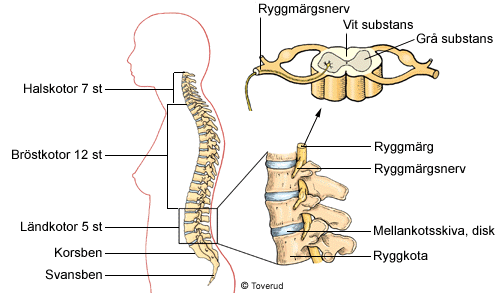 Pia mater som har samma utsträckning som ryggmärgenArachnoidea & dura mater som når ned till mitten av sacrum. Ryggmärgens segments namn bestäms av var den lämnar canalis vertebralis. Inom cervikala delen namnger man nerver (och därmed segment) utifrån den kota som nerven går ut ovan (dvs. C1 går ut ovan C1-kotan). Från första thorakala kotan går nerven ut nedan sin resp. kota. Detta medför att man har en cervikal nerv mer än antalet cervikala kotor. Nerven passerar foramen intervertebrale. Teckningen ska innehålla de strukturer som är angivna i frågan.Röntgenbilderna nedan visar till vänster en normal axelled och till höger en komplicerad caput humerifraktur (subkapitulär fraktur). Frakturen har lösts av caput, tuberculum majus och minus. Även om frakturen kan repareras finns risk för att muskulatur som fäster i området samt nerver och kärl som passerar nära frakturen har skadats.  Funktionen hos dessa strukturer måste därför kontrolleras noggrant under behandling och läkningsförlopp.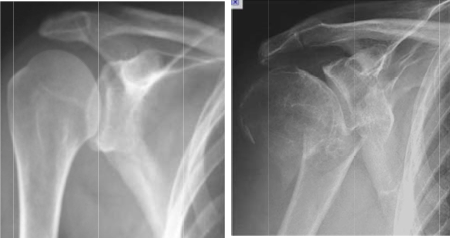 Vilka är de muskler som fäster i området och vilken/vilka funktioner har de? Vilken nerv löper störst risk att ha skadats? Vad blir funktionsbortfallet om nerven har skadats? (5p)Redogörelsen bör innehålla en beskrivning av rotatorkuffens muskulatur och funktion samt att det är n.axillaris som riskerar att skadas och då hotas m.deltoideus innervation vilket ger nedsatt abduktionsförmåga i art.glenohumerale.Svara på frågorna A-F till motsvarande bilder. (0,5p/delfråga – totalt 3p)Vad kallas den med pilar markerade strukturen? Haversk kanal.Vilken typ av brosk är illustrerad? Elastiskt brosk (epiglottis).Vad kallas cellen som pilarna pekar på? Mastcell.Vilka celler pekar pilarna på? Osteoklaster.Vad kallas det markerade området? Epimysium.Vad kallas det rektangel-markerade området? Perikondrium.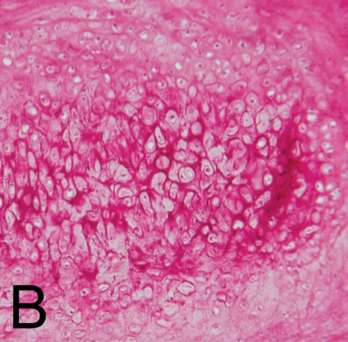 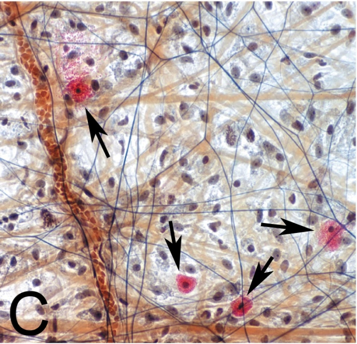 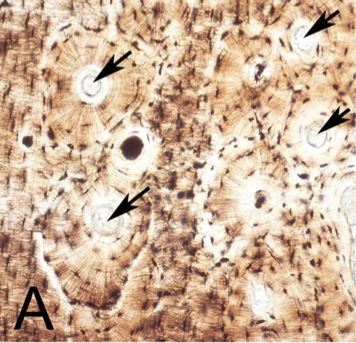 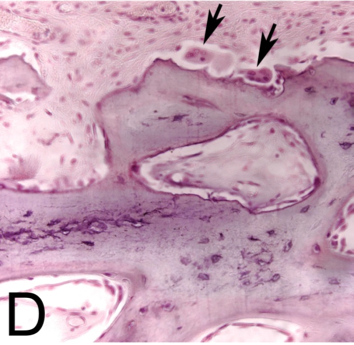 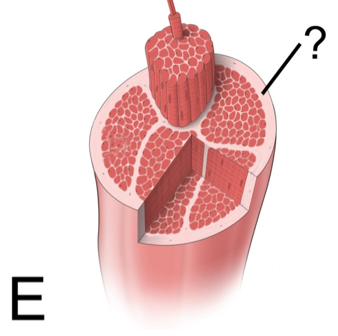 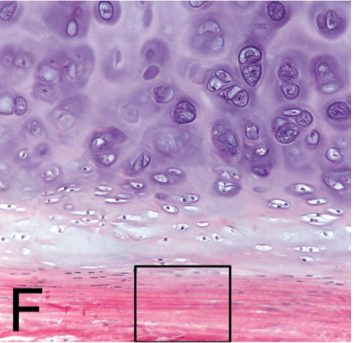 TEMA 6 – 20 SNABBA FRÅGOR (10p)Alla följande ”faktorer”/situationer stimulerar GH (growth hormone)-frisättning UTOM:Bromocriptine (dopamin-agonist)HypoglykemiStressFetmaHård fysisk aktivitetVilken av följande endokrina organ är större vid födelsen än i vuxen ålder?HypofysenThyroideaEndokrina pancreas (Langerhans öar)Bisköldkörtlarna – gl. parathyroidea  Binjurarna – (gl. suprarenales)Prostaglandiner i sädesvätskan har producerats i/av:ProstatakörtelnSertolicellernaVesiculae seminalisLeydigcellernaEpididymisVilket av följande tillstånd är mest sannolik att orsaka acidos med uttalad dehydrering?Svår diarréSvåra ihållande kräkningarKraftig svettningIntag av natriumlaktat-lösningVattenskarens (utan vatten) i 24 hSyreleverans till vävnaderna skulle halveras av en 50 % reduktion av normalvärdet för:Arteriellt pO2MinutventilationenHb-koncentrationen i blodpO2 i inandningsluftenVilken av följande faktorer är mest sannolik att bidra till ökad filtrationsfraktion i den glomerulära filtrationen?Ökat tryck i uretärerna (avflödeshinder)Ökat motstånd i efferenta arteriolernaÖkad plasmaprotein-koncentration.Minskat hydrostatiskt tryck i glomeruluskapillärernaMinskad filtrationsyta i glomeruli.En erytrocyt placeras i en lösning. Cellen ”krymper” initialt, men återtar sin normala volym efter ett tag. Om erytrocyten inte har några cellvolymsreglerade funktioner (vilket den egentligen har) antyder reaktionen att lösningen är:Hyperosmolär och hypertonHypoosmolär och hypertonHyperosmolär och hypotonHyperosmolär och isotonHypoosmolär och isotonEKG-avledningarna V1-V6 registrerar den elektriska aktiviteten i:Frontalplanet och är bipoläraHorisontalplanet och är bipoläraFrontalplanet är och unipoläraFrontalplanet och ingår i ett standard 12-avlednings-EKGHorisontalplanet och ingår i ett standard 12-avlednings-EKG.när acetylkolinreceptorerna i sinusknutans celler stimuleras så ökar konduktansen i pacemakercellerna för:K+Na+Ca2+Cl-K+ & Na+En 45-årig kvinna med kraftiga kräkningar pga. pylorusobstruktion förväntas uppvisa:Hyperkloremi (högt S.Cl-)Ökad plasma HCO3—koncentrationÖkad alveolär ventilationSur urinMinskat arteriellt PCO2Primärfolliklarna i lymfknutorna innehåller huvudsakligen:T-cellerMakrofagerPlasmacellerB-cellerMastcellerEn mogen erytrocyt saknar följande UTOM:CellkärnaRibosomerKolsyreanhydrasMitokondrierTransplantationsantigenerVid aortaklaffinsufficiens sker följande UTOM:Ett blåsljud under diastoleEtt ökad slutdiastolisk volym i vänster kammareEtt ökat pulstryck i aortaMinskat pulstryck i aortaEn vänsterförskjutning av elektriska axeln i frontalplanetVid vattenimmersion sker följande UTOM:Centrala ventrycket ökarFunktionella residualkapaciteten (FRC) ökarFRC minskarHjärtminutvolymen ökarNa+-utsöndringen i urinen ökar.Vilket påstående är sant avseende kalcium (Ca2+)?Initierar kontraktion i skelettmuskulatur via bindning till regulatoriska proteiner på myosinfilamenten.Initierar kontraktion i glatt muskulatur via direkt bindning  till aktin.Binder till calmodulin vid initiering av kontraktion i skelettmuskulaturBinder till calmodulin vid initiering av kontraktion i glatt muskulatur.Inget av ovanstående alternativ.Vilken av följande kärltyper är inte innerverade av sympatiska fibrer:Stora artärerArteriolerVenolerStora venerKapillärerVilken av följande situationer orsakar den största ökningen i minutventilation?Minskning av O2 i inandad luft från 21% till 18 %En ökning av CO2 i inandad luft med 0,15 kPaMinskning i arteriellt pH från 7,45 till 7,35Minskning i arteriellt pO2 från 69 till 21 kPaEn ökning i arteriellt pH från 7,10 till 7,30Vid syntes av thyroideahormon är följande ämnen nödvändiga UTOM:”aktiv” jodid (oxiderad jodid)dijodtyrosinmonojodtyrosinthyroglobulinthyroid-peroxidasprimär aldosteronism har följande konsekvenser UTOM:minskad hematokritminskning av kolloidosmotiska trycket i plasmaökad extracellulär volymhyperkalemimetabol alkalosen individs plasmavolym uppmättes till 3 l. Samtidigt bestämd hematokrit var 0,4. Hur stor är individens blodvolym?2 l3 l4 l5 liter6 lORDINARIE – 110601 (96p)TEMA 1 – BLOD & IMMUNFÖRSVARET (15p)En av hudens funktioner är att medverka till kroppens skydd mot infektioner. Beskriv hur detta skydd fungerar. (1p)Här kan nämnas det skydd som det låga pH utgör på hudytan, och som orsakas av utsöndring av mjölksyra (svett) och fettsyror (talg) samt förekomst av lysozym i svett. Vidare förekommer lymfocyter av en särskild typ (teliolymfocyter) och de antigenpresenterande Langerhans-celler som är mobila och via lymfa transporteras till regionala lymfknutor och där uppträder som dendritiska celler.Gör en skiss över hudens struktur i form av ett tvärsnitt. Ange latinska benämningar på de två lagren i själva huden, samt underhuden. Ange vilka celltyper som förekommer i överhuden i tjock hud, deras funktion och lokalisation inom överhuden. (2p)Figur med rimliga proportioner mellan epidermis, dermis och subcutis. Vågformig gräns mellan epidermis och dermis är ett plus.Celltyper:Keratinocyter i alla lager bildar cytokeratin som så småningom ingår i keratin.Melanocyter som producerar melanin och finns  i stratum basale.Langerhans-celler med immunologisk funktion finns i stratum spinosum.Merkelceller med sensorisk funktion finns i stratum basale.Lymfocyter kan ses  i nedre lagren och har ju också en immunologisk funktion.Lymfocyten är den celltyp som har huvudrollen i de förvärvade (adaptiva) immunförsvaren. Ge en morfologisk beskrivning av denna celltyp och ange var cellen produceras och förekommer i kroppen. Jämför lymfocytens kvantitativa förekomst i blodet med övriga blodceller. (3p)Figur med rund cell och rund kärna, sparsamt med cytoplasma. Produktion sker dels i primära lymfatiska organ (benmärg & thymus), dels i olika perifera lymfatiska organ, såsom mjälte, lymfknutor och i lymfatisk vävnad i anslutning till mucosa i olika organ (MALT).I blodet är lymfocyter den näst vanligaste leukocyten (ca 25-40 %) hos en vuxen och frisk individ. Nämnas kan att såväl lymfopeni som lymfocytos förekommer i samband med sjukdom, samt att lymfocyten kan vara den mest dominerande celltypen hos barn.Ge två olika exempel (till Darwin) på selektion inom immunförsvaret (under dess utveckling eller under ett svar mot en infektion) (5p)Det adaptiva immunsystemet i en individ utvecklas enligt samma principer som ger slumpmässig variation. Genom det klonala uttrycket av receptorer kan man från denna slumpmässiga mångfald selektera de ”bäst anpassade” cellerna/klonerna, som ges möjlighet att replikera och föra arvet för samma receptor vidare. Under utvecklingen sker en positiv selektion där endast de celler som har någon förmåga att binda till kroppsegna MHC-molekyler och peptider tillåts överleva. Dessutom sker i thymus en negativ selektion där de T-celler som binder starkt till kroppsegna MHC-molekyler och peptider inte tillåts överleva. Under immunförsvar sker en selektion där de T- och B-celler som kan känna igen de aktuella antigenen får prolifiera.En kort förklaring av begreppet immunologiskt minne.Det sistnämnda får till följd att det blir en stark ökning av det antal T- och B-celler som kan reagera mot just detta antigen, och även om en del av dem dör, så finns många kvar som kan reagera snabbare och starkare nästa gång samma infektion uppträder. Cellerna kan då skydda mot just denna infektion, men inte mot andra infektioner, vilket kallas ”immunologiskt minne”.En kort förklaring av begreppet affinitetsmognad.Affinitetsmognad är den process som leder till att det under ett immunsvar bildas antikroppar med allt högre affinitet för antigen. Processen bygger på att B-cellerna tillåts mutera i generna för immunoglobuliner, vilket ger en slummässig variation mellan olika cellers antikroppsreceptorer, där de celler som starkast kan konkurrera om och binda till antigenet är de som tillåts överleva och prolifiera. Det är alltså en sorts positiv selektion av de bästa B-cellerna, de som utgör antikroppar med bäst inbindning till antigenet, under ett pågående immunförsvar.Albumin har flera viktiga funktioner i blodplasma, bl.a. transport av vissa ämnen. Ge två exempel på substanser som binds och transporteras av albumin samt nämn ytterligare en viktig funktion albumin utövar. Till sist, var sker syntesen av albumin (liksom de flesta övriga plasmaproteiner) och hur stor del av plasmans totala proteininnehåll utgörs av albumin? (2,5p)Transportprotein för ex fria fettsyror och bilirubin. Reglering av det kolloidosmotiska trycket. Syntetiseras i levern samt utgör 50-60% av totala proteininnehållet i plasma.Järn och koppar är viktiga spårämnen som behövs vid syretransporten ut i vävnaderna samt för funktion av vissa enzymer. Hur transporteras/lagras dessa spårämnen i blodplasman samt hur kan järn ”räddas” från utsöndring i urinen vid hemolys? (1,5p)Metall-bindnande/transporterande proteiner. Ceruloplasmin binder koppar medan transferrin binder järn. Plasmaproteinet haptoglobin binder hemoglobin-dimerer vid hemolys. Haptoglobin-hemoglobin-komplexet metaboliseras sedan snabbt i bl.a. levern till ett järn-globulin-komplex och bilirubin. Detta medför att järnet inte förloras till urinen. (även hempopexin och albumin har en ”järn-räddande” funktion genom att de binder till fritt hem i blodet.)TEMA 2 – CIRKULATION & ANDNING (17p)Hjärtinfarkt. En man i 60-årsåldern kommer till akuten med kraftiga bröstsmärtor, är kallsvettig och ångestfylld. Patienten har KOL (rökning) men har inte tidigare upplevt några hjärtsymptom. EKG visar en höjning av ST-sträcken i avledningar som talar för en akut infarkt i hjärtats framvägg. Patienten förbättras initialt, men blir i efterförloppet markant sämre och utvecklar ett kraftigt lungödem. Du hör ett kraftigt systoliskt blåsljud och patienten remitteras till thoraxkirurgisk klinik.Vilket kranskärl är mest sannolikt drabbat i den akuta fasen? (1p)Akut framväggsinfarkt talar ofta för att ramus interventricularis anterior (LAD) är obstruerad.Rita en normal EKG-kurva och ange med korrekt tidsmässig relation till EKG-registreringen när aortaklaffarna öppnar resp. när hjärtats snabba fylnadsfas infaller. (2p)Aorta-klaffarna öpnnar i systole efter den isovolumetriska  fyllnadsfasen (efter QRS-konplexet). Den snabba fyllnadsfasen infaller tidigt i diastole (efter T-vågen)Rita under EKG-registreringen (med korrekt tidsrelation till EKG-kurvan) aktionspotentialen i en kammarmuskelcell samt hur konduktansen för de snabba Na+-kanalerna och L-typ C2+-kanalerna förändras i kammarcellerna under aktionspotentialen. (3p)De snabba ”upstroke-fasen” i aktionspotentialen inträffar i kammarcellerna under QRS-komplexet och repolarisationen sker under T-vågen. Na+-kanalerna öppnar under ”upstroke-fasen” och inaktiveras därefter. Ca2+-kanalerna av L-typ öppnar långsamt och når sin platå under aktionspotentialens platåfas (under ST-sträckan).Klargör med figur hjärtmuskelcellernas mikropskopiska utseende, samt ange vilka tre komponenter som ingår i de mekaniska kopplngar som finns mellan hjärtmuskelceller. (2p)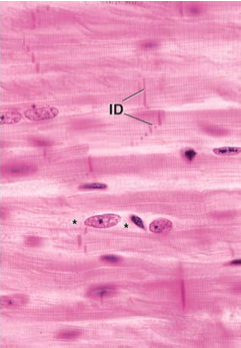 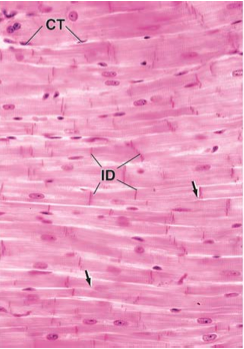 Av figuren sk framgå tvärstrimmighet, centralt placerad cellkärna (1-2/cell) samt kittlinjer (intercalated discs), som består av:Desmosomer (macula adherens)Fascia adherensGap JunctionsAnge trolig orsak till det systoliska blåsljudet och förklara varför patienten utvecklar ett lungödem. (2p)Ett akut systoliskt blåsljud talar för insufficiens i mitralisklaffen (akut aortastenos är osannolikt). Akut uppkommen mitralisinsufficiens pga. papillarmuskelruptur är en relativt ovanlig men allvarlig komplikation vid hjärtinfarkt. Resultatet blir en akut hjärtsvikt och belastning av vänsterkammaren pga. återflödet till vänster förmak och lungvenerna. Det ökade venösa trycket med tryckstegring i lungans kapillärer ger ett ökat hydrostatiskt kapillärtryck och utträde av vätska i lungan. Patienten får syrgas i samband med lungödemet. Beskriv hur syre transporteras och den anatomiska väg, med ingående histologiska strukturer, som syrgasen ska passera från alveol till erytrocyt. Varför påverkas syreupptag mer  än koldioxid-eliminering vid lungödem? (3p)Svaret ska beskriva det sk. Respiratoriska membranet (diffusion i alveol luft, vätskefilm, lungepitel, interstitium, kapillärendotel, plasma, erytrocyt, hemoglobin). Transporten sker genom diffusion via en tryck-/koncentrationsgradient. Diffusion i vätska är proportiell till löslighet och syre löses sämre jämfört med koldioxid. Vid lungödem ansamlas vätska i interstitiet och i alveoli vilket kraftigt påverkar syrediffusionen genom ett ökad diffusionsavstånd genom vätska. Patienten är storrökare vilket kraftigt försämrar hans prognos, både med avseende på hjärtinfarkten och hans obstruktiva lungsjukdom. KOL kan diagnosticeras med spirometri. Rita hur en normal spirometrikurva ser ut vid statisk resp. dynamisk spirometri. Markera i figuerna de olika volymer och flöden som registreras med resp. metod samt ange normalvärden. (4p)Svaret ska vara en grafisk ritning typ diagram för statisk och dynamisk spirometri, alternativt två diagram med en för varje undersökning (vilket normalt görs). Korrekta enheter och storheter på axlarna. Korrekt angivande av VC, TLC, RV, FRV och PEF och FEV (eller FEV-1.0)TEMA 3 – URINORGAN & KROPPSVÄTSKORNA (17p)Diabetes typ-I – kan ge ”syraförgiftning”. Oroliga föräldrar kommer in med sin dotter, knappt 2 år. Hon har kissat mycket senaste dygnet, och är inte sig själv, trött och grinig. Sockersjuka finns i släkten, och föräldrarna är nu oroliga för att detta drabbat flickan, kanske har hon ”syraförgiftning”?Analys av syrabas-status i blod visar:I arteriellt blod:			Urval av referensvärden:pH = 7,05pCO2 = 2,5 kPaAnalys av plasma och serum visar:S-Na+  	134 mM			136 – 146 mMS-K+  	7 mM			3,5 – 5,0 mMS-Mg2+  	1 mM			0,8 – 1,0 mMS-Ca2+  	2,3 mM			2,2 – 2,6 mMS-Cl-	97 mM			100 – 110 mMS-glukos	45 mM			3,3 – 5,6 mMHb	149 g/l		Glukos i urin	+++			negativtVid DM-I bildas inte hormonet insulin i tillräcklig mängd. Beskriv (gärna med figur) den histologiska uppbyggnaden av de endokrina strukturer där insulin bildas. Ange även de olika celltyperna samt vilka hormoner de producerar. Nämn dessutom några funktioner för exokrina delen av det aktuella organet. (3p)Langerhanska cellöar: riklig kärlförsörjning av de runda cellöarnas. De är uppbyggda av fem hormonproducerande celltyper: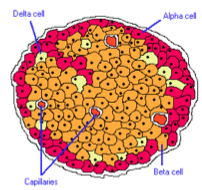 α-celler: 15-20 % av cellantalet i Langerhanska cellöar. Rikligt med granula. Ligger perifert i cellöarna. Producerar glukagon.β-celler: 70 % av cellantalet. Stora celler med kristaller med insulin-komplexbundet till zink. Tenderar att ligga centralt i cellöarna. Producerar insulin.δ-celler: 5-10 % av cellantalet. Ligger perifert i cellöarna. Producerar somatostatin.(F-celler/PP-celler: 5 % av cellantalet. Ligger framför allt perifert i cellöarna. Producerar ”pancreatic polypeptide”.(Epsilon-celler: producerar ghrelin)Exokrina pancreas: secenerar vätekarbonatrikt seröst sekret till tunntarmen samt ger mer visköst sekret rikt på proenzymer (ex trypsinogen, chymotrypsinogen mm) vilka efter aktivering medverkar i spjälkningen av födoämnen.Förklara hur insulinbristen leder till försurning. Hur förskjuts jämvikterna för blodets buffertar i denna situation? Beskriv patientens syrabas-status. Förklara begreppet ”buffer base”, samt ange vad patientens ”buffer base” är. (4p)Insulinbrist medför utebliven broms för hormonkänsligt lipas (i fettvävens adipocyter). Överdriven lipolys ger överskott av fettsyror till levern, som metaboliserar dessa till ketonkroppar. Av dessa är acetoacetat samt β-hydroxyacetat karboxylsyror (lika sura som mjölksyra). Dessa ketonkroppar ger metabol acidos, som karaktäriseras av:Lågt pHSänkt buffer base (BE negativt)Förhöjt pCO2Buffer Base (BB) är summan av buffrande baser i kroppsvätskornas buffertar, HCO3- & prot-.Blodets buffertar:	     (syra)	                (bas)CO2 + 2 H2O  H2CO3 + H2O  HCO3- + H3O+  (syra)	     (bas)protH + H2O  prot- + H3O+Base Excess (BE) avläses i SA nomogram = -26, då blir BB för helblod = 22.Hur försöker organismen minimera pH-förändringen? Ange inblandade organ och beskriv mekanismer. (3p)pH hålls konstant genom förekomsten av buffertar i kroppsvätskorna, samt genom att komponenter i dessa buffertar kan utsöndras från kroppen via lunga och njure. Buffringen är momentan, detta är den snabbaste mekanismen.Genom andningen regleras mängden koldioxid i kroppsvätskorna (respiratorisk kompensation) (jmf. Avsnitt 1.10.4 samt 1.11.4 i kompendieboken ”Syror och Baser …”)Därmed ändras jämviktslägena i blodets buffertar, och pH. Andningen ändras snabbt, inom någon minut. Njuren bidrar till reglering av pH genom ökad/minskad utsöndring av syror i urin, framför allt NH4+, samt H2PO4-. Även genom att justera utsöndringen av vätekarbonat (HCO3-) i urin. (jmf. Fig.1-40 och 1-42 i kompendieboken ”Syror och Baser …”). Förändringarna i dessa mekanismer tar längre tid, man brukar säga timmar – kanske upp till ett dygn för ökad utsöndring av ammoniumjon i urin.I levern ändras utsöndringen av kväve, från urea till ammoniumjon (jmf fig. 1-41, samt grupparbetet blodets buffertar)Insulinbristen ger höga glukoshalter i plasma, varför? (1p)Vid insulinbrist kan inte skelettmuskulaturen samt fettväv (som har insulinreglerad glukostransportörer) ta upp glukos på rätt sätt, vilket medför hög plasmakoncentration.Hög glukoshalt kan påverka vätskebalansen. Förklara när och hur vätskebalansen påverkas i situationen med stigande glukoshalter i plasma. (3p)När glukoshalterna i plasma stigit till en nivå (lite drygt den dubbla normala blodglukosnivån) där den filtrerade mängden glukos överstiger transportmekanismernas kapacitet för återupptag av glukos i proximala tubuli leder det till ökande mängder glukos i tubulivätskan i nefronets mer distala delar där glukos inte kan tas upp. Detta ger således en osmotisk diures där glukos fungerar som osmotiskt aktivt ämne i tubulusvätskan och minskar den slutliga vattenresorptionen i samlingsrören. Det ökde flödet i distala tubuli och samlingsrör bidrar också till minskad vattenresorption. Dessutom påverkas sekundärt återresorptionen av elektrolyter pga. det ökade flödet, framför allt ökar K+-utsöndringen i urinen. Dock är vattenförlusten relativt sett större än elektrolytförlusterna. Detta leder till uttorkning med alltmer koncentrerade kroppsvätskor (hyperton dehydrering) (jmf. Avsnitt 3.5.2. i kompendieboken ”Syror och Baser …”)Förklara hur försurningen påverkar kaliumjonhalten i plasma. Hur kan denna ändrade kaliumhalt påverka hjärtat? (3p)Metabol acidos med påföljande förskjutningar av intracellulära buffertar ger att en andel av intracellulärt kalium istället får den orsakade syrans anjoner som motjoner. Dessa kan ta sig ut ur cellerna, varvid K+ ”följer med”. Kaliumjonhalten i plasma stiger alltså vid metabol acidos. Den intracellulära kaliumkapaciteten har sjunkit. (jmf avsnitt 3.4 i ”Syror och Baser …”). Njuren påverkas vid metabol acidos, så att kaliumjoner inte utsöndras i samma utsträckning som vid normalt pH, även detta bidrar till höjd kaliumhalt i plasma vid metabol acidos. Även  utarmningen av intracellulära glykogenförråd leder till sänkt intracellulär kaliumkapacitet. Effekten av hyperkalemi på hjärtat beror på graden av hypekalemi samt hur snabbt den uppkommit. Hyperkalemi hyperpolariserar membranpotentialen. Vid måttlig hyperkalemi kan ökad urladdningsfrekvens ske, samt ökad retbarhet (närmare till tröskelpotential), medan det vid mer uttalad hyperkalemi framför allt blir försvårad retningsspridning vilket i sig kan ge upphov till kammarflimmer. (se även avsnitt 3.4.1 i ”Syror och Baser …”)TEMA 4 – ENDOKRINOLOGI & REPRODUKTION (15p)Vilka två celltyper hittar man i glandula parathyroidea? Vilken av dessa celler producerar PTH? (1,5p)Huvudceller – 85 %, producerar PTHOxyfila celler – 15 %Hur regleras PTH:s frisättning och vad har PTH för effekter på njurar och skelett? (4p)Ca2+-sensoriska receptorer i parathyroidea känner av när Ca2+ sjunker och då frisätts PTH (parathyroideahormon, parathhormon) – som stimulerar osteoklasterna att bryta ner ben, återupptag av kalcium i njurarna och aktiverar D-vitamin (1α-hydroxylas).Vilka andra hormon förutom PTH påverkar kalciumomsättning? Var bildas de och vad har de för effekter? (4p – calcitonin/D-vitamin) (3,5p)Calcitonin: C-celler/parafollikulära celler i thyroidea hämmar osteklaster och hämmar återresorption av kalcium i njuren.D-vitamin: ökar upptag av kalcium i tarmen, även effekter i skelettet. För full poäng nämna hud – lever och njure men man behöver inte kunna enzymen.Vilka hormon bildas i njuren och vad har de för effekter? (3p)Renin: klyver angiotensionogen till angiotensin I (finns även lokal bildning av angiotensinogen, angiotensin I och II i njuren).Erytropoetin: stimulerar erytrocytbildningen.Calcitriol: (1,25-dihydroxicholecaliferol – ”aktivt vitamin D3”)Prostaglandiner: fungerar mest som parakrina hormon – vasodilatation, stimulerar renin-frisättning, motverkar effekter AVP och angiotensin II i njuren.Ett av hormonerna bildas i den juxtaglomerulära apparaten. Klargör med text och figur hur denna struktur ser ut och vilka celltyper och strukturer som identifieras. (3p)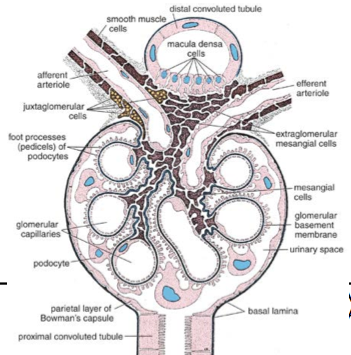 Den juxtaglomerulära apparaten består av:Macula densaKänner av graden av NaCl-upptag från tubulusvätskanMesangiala cellerÖverför information från macula densa till de granulära cellerna. Juxtaglomerulära (granulära) celler.De granulära cellerna bildar sedan renin och insöndrar det till glomerulis afferenta arteriol.TEMA 5 – MÄNNISKAN I RÖRELSE (22p)Antag att du har en patient som visar en stegrad patellarreflex på höger sida. (4p)Vilka neurontyper ingår i denna reflex?En afferent (Ia) neuron kopplar till en efferent neuron (α-motorneuron).Var finns cellkropparna för resp. celltyp?Afferenta neuronets cellkropp finns i dorsalrotsgangliet och α-motorneuronets i ryggmärgens ventralhorn.Vilket sinnesorgan utlöser denna reflex?Muskelspolen.Hur kan du förklara en stegrad patellarreflex?Ökad γ-motorneuron-aktivitet på grund av minskad hämning från överordnade centra. En sådan minskad hämning kan i sin tur bero på någon form av CNS-skada.Beskriv förhållandet mellan kraft (belastning) och hastighet vid förkortning eller förlängning av en skelettmuskel. Rita gärna. (3p)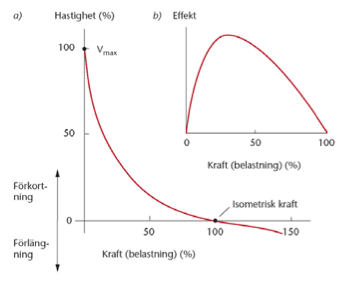 Man får mer träningsvärk om man springer nedför än uppför en backe. Diskutera sannolikheten för att följande påståenden är korrekta: (2p)Träningsvärk beror på energimetabola problem och ansamling av mjölksyra.Träningsvärk beror på skador i muskelcellerna som orsakats av hög kraftutveckling.Rätt svar är b. När man springer utför en backe används excentriska kontraktioner med stor kraft medan energiförbrukningen är låg. Pes planus, dvs. plattfot innebär att fotrotens och mellanfotens valvkonstruktion planats ut. Tillståndet kan vara mer eller mindre uttalat men medför att fotvalvsfunktionen är sämre.Redogör för fotvalven och vilken/vilka funktioner de har. Resonera kring vilka symptom en patient med dåliga fotvalv kan ha. (5p)Bör innehålla redogörelse för längsgående och tvärgående fotvalv samt vilka strukturer som ger dessa. Beskrivning av valvens funktioner bör inbegripa:TryckavlastningÖkad understödsytaEnergikonserveringSymptom är framför allt lokal smärta pga. kompressionsbelastning samt trötthet pga. att muskulaturen får jobba mer.Armens rörlighet i förhållande till bålen åstadkoms genom samverkan mellan skuldrans leder. I skuldran kan vi abducera armen 180°. Beskriv rörelsen med utgångspunkt från de olika lederna och förklara skulderbladets rörelser när armen abduceras. Ange även två muskler som är viktiga för rörelsen. (5p)Bör innehålla relevant beskrivning av SC-, AC- och GH-lederna. SC och AC bidrar till rörelsen (ca 30 %) genom att scapula uppåtroterar (ffa i abduktionens slutfas); en viktig muskel i detta sammanhang är den m.trapezius descendens. Resten av rörelsen sker genom en vridning över en AP-rr-axel genom caput humeri där rotatorcuffen med m.supraspinatus som huvudaktör initierar rörelsen som sedan successivt tas över av m.deltoideus (>30°)Vad sker med längden av A-bandet i samband med att man drar ut muskeln (”stretchar”)? (0,5p)A-bandets (A-anisotropt) längd är oförändrad vid kontraktion eller vid utdragning av muskeln. Vid kontraktion av muskeln minskar längden på I-banden och H-banden och omvänt ökar längden på den när muskeln dras ut. TEMA 6 – REPRODUKTION (10p)Rita ett tvärsnitt genom väggen i tubuli seminifiri och ange celltyper och deras inbördes läge. (2p)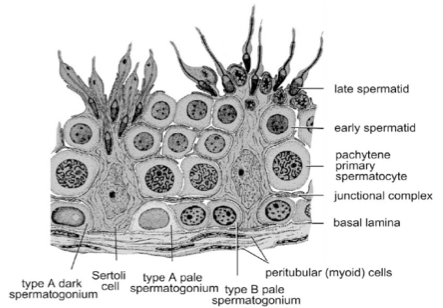 Illustrera den histologiska uppbyggnaden av en Graafsk follikel med angivande av förekommande celler. (2p)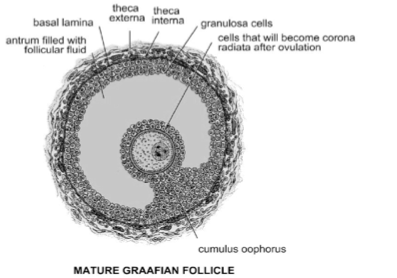 Av nedanstående påståenden är fyra stycken felaktiga. Vilka? (2p)Corpus luteum producerar stora mängder progesteron.Theca-celler uttrycker huvudsakligen LH-receptorer.Ovarierna producerar bara steroidhormoner.Merparten cirkulerande östradiol är bundet till albumin.GnRh-insöndringen är pulsativ endast hos kvinnor.LH stimulerar androgenbindande protein i Sertoli-cellerna.Hypogonadism är den vanligaste störningen i hypothalamus-hypofys-gonad-axeln hos män.Det huvudsakliga östrogenet producerat i placentan är östriol.Trofoblaster utgör en del av den maternella delen av placenta.hCG (humant choriongonadotropin) bildas av syncytiotrofoblaster.Ange två strukturer hos den färdigutvecklade individen som härrör från de under fostertiden förekommande Wolffska gångarna resp. Müllerska gångarna. Dvs. totalt fyra strukturer. (2p)Wolffska gångarna: epididymis, vas deferens, vesicula seminalis.Müllerska gångarna: tuba uterina, uterus, över delen av vagina.Mellan vilka hålrum eller kärl shuntas blod under fostertiden via foramen ovale, resp. ductus arteriosus? (2p)Foramen ovale: mellan höger och vänster förmak.Ductus arteriosus: mellan truncus pulmonalis och aorta ascendens. REST – 110315 (96p)TEMA 1 – BLOD & IMMUNSYSTEMET (15p)Lymfknutor finns det många av, runtom i kroppen. Varför? Vi ber dig besvara frågan genom att beskriva lymfknutornas huvusakliga funktion, och att du baserar svaret på din kunskap om lymfknutornas morfologi, kärlförbindelser och funktionen för de två huvudsakliga komponenterna i immunförsvaret (den konstitutiva och den adaptiva). Svaret bör alltså innehålla en kort beskrivning av vilka olika celler som kan ta sig till och från lymfknutan, genom vilka kärl detta sker och vilka vävnader/kärlsystem som dessa kommunicerar med. vidare bör minst en (valfri) viktig del av lymfknutan definieras med namn, två celltyper som finns där och den process de deltar i. Nämn avslutningsvis tre molekyler som deltar i någon viktig process i lymfknutan och de två regioner i kroppen där det finns betydande ansamlingar av lymfknutor. (5p)I lymfknutorna initieras det adaptiva immunsystemets reaktioner genom att det konstitutiva systemets celler transporterar dit antigen och presenterar det för T-celler, som i sin tur kan aktivera B-celler. Det konstitutiva systemets celler, främst dendritiska celler, migrerar från vävnader där infektioner kan förekomma till lymfknutan via afferenta lymfatiska kärl. Dessa kärl kan även transportera lösligt antigen, som kan bindas av Ig-receptorer på B-celler. T- och B-celler kommer till  lymfknutan från blodcirkulationen via arteriella blodkärl, vilka övergår från venuli från vilka cellerna kan migrera ut i lymfknutans märg eller centrala region. T- och B-celler lämnar lymfknutan via efferenta lymfkärl, som kommunicerar med andra lymfocyter och ytterst dräneras i ductus thoracicus resp. truncus lymphaticus dexter, som tömmer sig i den venösa delen av stora blodkretsloppet. Härifrån kan dessa celler åter cirkulera genom lymfknutor enligt ovan, eller om de har blivit aktiverade, rekryteras till vävnader där endotelet signalerar inflammation. B-celler som aktiveras av antigen och möter rätt T-hjälparcell stimuleras till intensiva celldelningar eller klonal expansion i grodd(germinal)-centra. I dessa centra sker även affinitetsmognad där B-celler med allt högre affinitet för antigen i B-cellsreceptorn selekteras för att överleva och dela på sig ytterligare. Denna process baseras på samverkan mellan B-celler, T-celler och follikulära dendritiska celler. Exempel på molekyler som är inblandade i T-cellsaktivering:MHC-I & IITcRCD4, CD8B-cellsaktiveringImmunoglobulinerCD40, CD40LDet finns ansamlingar av lymfknutor i ljumskar och axiller, där de ibland kan palperas vid patologiska processer (infektioner, cancer).Beskriv hur leukocyter bildas i benmärg från stamceller. Förslag på innehåll: nämn något om olika typer av stamceller, leukocytförstadiers klassificering och struktur, och om hur bildningen av leukocyter regleras av molekylära faktorer. (3p)Svaret bör beskriva förekomst av en pluripotent stamcell, myeloida resp. lymfoida stamceller, vilka celler dessa ger upphov till, stamcellers morfologi och förekomst av ytmarkörer, progenitorceller för olika cellinjer, inverkan på interleukiner med exempel på effekt på just leukocytbildning, samt ”colony stimulating factors”. Svaret bör också innehålla exempel på benämningar av morfologiskt identifierbara stadier, och hur de särskiljs. Plasmaproteiner har många viktiga funktioner som ex transport av molekyler, lagring av spårämnen, koagulation och immunförsvar.Var sker syntesen av de flesta plasmaproteiner? Det finns dock ett viktigt undantag, nämn detta samt tala om var denna grupp syntetiseras. (1p)Levern. Undantaget är immunoglobuliner som syntetiserar i B-lymfocyter.Vilka är de två vanligaste proteinerna i plasma? Beskriv deras struktur, förekomst och funktion översiktligt. (3p)Albumin: består av en kedja (ca 70 kDa).Koncentrationen är 4-5 g/100ml och det utgör 50-60 % av totala proteininnehållet i plasma.Binder och transporterar många ämnen, ex fria fettsyror och bilirubin. Det har stor betydelse för det kolloidosmotiska trycket.Immunoglobulin G / IgG: består av två (ca 50 kDa) samt två lätta (ca 25 kDa) polypeptidkedjor vilka hålls samman av disulfidbindningar. Ca 1 g/100mlN-terminala ändarna avgör antigen-specificiteten.Ett av de två proteinerna i uppgift b) är viktigt för tranporten av bl.a. fettsyror och bilirubin i blodet. Hur går transporten till? (1p)Albumin-molekylen har speciella ytstrukturer, hydrofoba ”fickor”, i vilka opolära molekyler kan bindas och på så vis undvika kontakt med den i huvudsak akvatiska miljön i blodet. Blodplasma är i huvudsak en akvatisk miljö. Hur mycket vatten innehåller blodplasma i genomsnitt i procent? Vilka övriga huvudkategori-komponenter ingår i blodplasma och vilka är deras procentuella andelar? (1p)Vatten – 92 %Proteiner – 7 %Salter – 1 %Hur skiljer sig serum från plasma och vilket protein saknas i serum? (1p)Serum erhålls efter koagulation av plasmans fibrinogen till fibrin och centrifugering. Serum saknar således fibrinogen.TEMA 2 – CIRKULATION & ANDNING (17p)Tema Hjärtrytm.Beskriv kortfattat (elektrodplacering) hur ett 12-avlednings-EKG kopplas på en patient och namnge de olika avledningar. (3p)Svaret finns laborationskompendiet och ska innehålla beskrivning av extremitetsavledningarna (I, II, III, aVL, aVR, aVF) och bröstavledningarna (V1-V6).Komplettera EKG-registreringen (A) med angivande av de olika EKG-vågorna. Under registreringen – rita in, med korrekt tidsrelation till EKG; vänsterförmakstryck, vänsterkammartryck, samt ange när AV-klaffarna öppnar och stänger. (4p)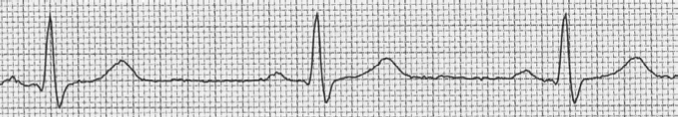 Hjärtcykeln med relation mellan tryck, klaffrörelser och EKG finns i B&B, fig.21-2.Registrering B visar ett patologiskt EKG från samma patient. Vad är detta för typ av arytmi? (1p)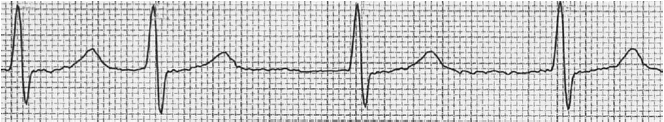 Oregelbunden rytm och inga P-vågor ses. Registreringen visar ett förmaksflimmer. detta beskrivs i B&B, fig.21-13 och motsvarande textavsnitt.Koordinationen mellan förmakens och kamrarnas kontraktioner är beroende av ett intakt överledningssystem: Hur lång är normalt fördröjningen mellan början av förmakens resp. kamrarnas elektriska aktivering och var i överledningssystemet överleds aktionpotentialerna långsammast? (2p)P-Q-tiden är normalt 0,12 – 0,20 sekunder. Denna fördröjning orsakas av den långsamma överledningen i atrioventrikulär-knutan (AV-knutan). I samband med förmakskontraktionen lyfts klaffplanet upp så att kammarfyllnaden kommer att öka med ytterligare 10-30 %.Ischemi i hjärtmuskeln pga. förträngning av ett koronarkärl kan vara en anledning till att rytmrubbningar uppkommer. Hur regleras syretillförseln till hjärtat normalt och i vilken situation kan en förträngning av ett koronarkärl ge symptom? (3p)Det föreligger ett starkt samband mellan syrekonsumtion i hjärtmuskeln och blodflödet till densamma. Syreextraktionen är hög i vila varför ökat syrebehov måste tillfredställas genom ökad perfusion. Blodflödet styrs i huvudsak genom metabol reglering av kärltonus i koronarcirkulationen. Adenosin anses vara en central mediator i detta avseende. Ökad metabol aktivitet eller otillräcklig genomblödning leder till ökad halt av adenosin (samt andra kärldilaterande metaboliter) i vävnaden och därmed till kärldilatation.En förträning av ett koronarkärl kan ge ischemismärta vid ansträngning då hjärtats arbete och syrebehov ökar kraftigt. Dilatation av resistanskärlen förmår inte att kompensera det ökade motstånd som förträngningen innebär. Beskriv hur utbredningen och förgreningen av de båda koronarartärerna ser ut hos de flesta människor (gärna med skiss), med angivande av artärnamn och deras större grenar. Beskriv också kortfattat de vanliga variationerna som finns i kärlens utbredning och försörjningsområden hos olika personer. (4p)De båda coronarartärerna har sitt ursprung från bulbus aortae strax ovan valva aortae. A. coronaria dextra löper runt hjärtat i fåran mellan höger förmak och kammare som slutar som r. interventricularis posterior i fåran mellan kamrarna på hjärtats baksida. A. coronaria sinistra är kort och delar sig i r. interventricularis anterior, som löper bakåt i fåran mellan väster förmak och kammare. Vanliga variationer är ”högerdominans”, då a.coronaria dextra sträcker sig förbi kammarfåran på hjärtats baksida och även försörjer stora delar av vänsterkammaren, samt ”vänsterdominans”, då istället a.coronaria sinistra ger upphov till r. interventricularis posterior och då försörjer hela kammarseptum och delar av högerhjärtat.TEMA 3 – URINORGAN & KROPPSVÄTSKORNA (17p)En ung man genomför ett intensivt utdraget spinningpass. Han dricker inte speciellt mycket vätska under passet och noterar att han gått ner 3 kg. Strax efter passet dricker han 3 l kranvatten. I vilken riktning (ökar/minskar) har hans plasmaosmolalitet förändrats under spinningpasset? (0,5p)Hans plasmaosmolalitet har ökat.Via vilka vägar har vätska förlorats samt vad är de viktigaste komponenterna i den förlorade vätskan? (2p)Huvudsakligen via svettning och från utandningsluften. Urinförluster är sannolikt blygsamma. Med svetten har en hypoton lösning förlorats (vatten, NaCl och lite K+). Via utandningen enbart vatten. I vilken riktning har hans plasmaosmolalitet ändrats, jämfört med före spinningpasset, ca 1 h efter att han druckit vatten efter passet? (0,5p)Den har minskat. Förlust av hypoton NaCl-lösning ersätts med rent vatten. Ange för resp. variabel nedan om den ökar, minskar eller förblir oförändrad av hans vattensubstitution jämfört med situationen före spinningpasset. Ge även en kort motivering till ditt svar. (2p)ECV:s volym: Minskar.Förlust av hypoton vätska (svett) där lösta ämnen huvudsakligen utgörs av Na+ och Cl- gör att ECV relativt sett drabbas lite mer än ICV. Vattensubstitutionen fördelar sig som vatten gör normalt – 1/3 till ECV, 2/3 till ICV.ICV:s volym: Ökar.Samma resonemang som ovan. 2/3 (2 liter) av den rena vattensubstitutionen är något mer än vad som förlorats.ICV:s osmolalitet: Sjunker.Förlust av hypoton vätska ersätts med rent vatten, vilket gör att osmolaliteten sjunker i alla vätskerum.Aldosteroninsöndringen: Ökar något.Minskningen i ECV-volym är den viktigaste faktorn. Säkningen av plasma-osmolalitet (Na+-koncentrationen) av marginell betydelse. K+-koncentrationen i plasma påverkas inte av rubbningen i vätskebalans. Små förluster och snabb omfördelning mellan ICV och ECV ger normal plasma-K+-koncentration trots den rena vattensubstitutionen.Under spinningpasset blir vår person dehydrerad. En reaktion i kroppen är att minska vattenförlusterna med urinen via ökad insöndring av vasopressin (AVP). Ange de två viktigaste faktorerna (stimuli) som ger ökad AVP-sekretion under spinningpasset, samt även vilken som viktigast av de två. (1p)Ökad plasma-osmolalitet (alt. N+-koncentration) – VIKTIGAST!Minskad ECV-volym.Ange i nedanstående figur hur AVP ökar koncentreringen av urin. Vad är det cell och var i nefronet finner man denna celltyp? (2p)Huvudcell i samlingsrören (både kortikal och medullär del). Ökad vattenpermeabilitet möjliggör effektiv osmotisk transport mot det hypertona interstitiet (mot höger njure i figuren).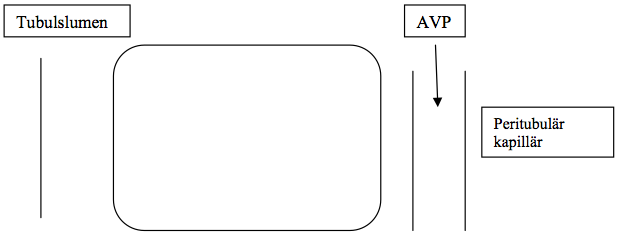 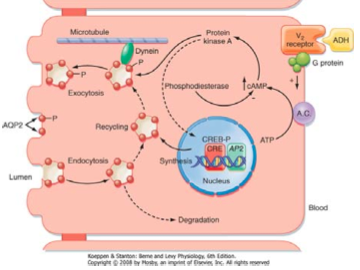 Utan kopplings till det aktuella fallet. I figuren nedan är olika delar av nefronet markerade med en bokstav. Markera med angiven bokstav var i nefronet följande förlopp sker: (2p)Största tubulära sekretionen av H+ 	BStörsta tubulära sekretionen av K+  	EStörsta tubulära sekretionen av NH4+	BKoncentrering av urinen (tubulusvätskan)	F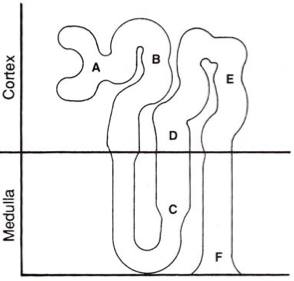 Både vid vila och vid hårt arbete ger metabolismen upphov till flyktig samt icke-flyktig syra, som utsöndras kontinuerligt. Cellens funktioner är beroende av att pH inte avviker från det normala, pH-reglering är en del av homeostasen.Teckna blodets buffertjämvikter. Ange normalt syrabas-status för arteriellt blod. Förklara de tre termer som beskriver syrabas-status, i relation till blodets buffertar. (3p)(pH och pCO2 förklaras i syrabas-kompendiet kap.1.)Normalt syrabas-status för arteriellt blod är: pH: 7,35 – 7,45motsvaras av H3O+ i jämvikterna.pCO2: 5,3 kPamotsvaras av CO2 + H2CO3 i översta jämvikten.BE (base excess): 0±3.Förändringen i sammanlagda halten av buffrande baser (BB). Förklaras enklast genom att betrakta blodets buffertar:Resp. acidos:	                  		    		Metabol acidos:	             	                       		CO2 + 2 H2O  H2CO3 + H2O  HCO3- + H3O+			syra 	           bas 		Resp. acidos:		       			Metabol acidos:		       			ProtH + H2O  prot- + H3O+		        syror	                 baser		 Överst: VÄTEKARBONATSYSTEMET.Nederst: ICKE-VÄTEKARBONATSYSTEMET (alla buffertat utom vätekarbonat). Främst proteinbuffert (sidokedjan på histidin) och fosfatbuffert. Buffer Base (BB) – summan av buffrande baser i de två jämvikterna (HCO3- samt prot-). BB sjunker vid metabol acidos.BB är konstant (men ändrad sammansättning) vid respiratorisk acidos.Beskriv mekanismer för hur njuren bidrar till att syrabas-status kan hållas konstant. (2p)pH hålls konstant genom förekomsten av buffertar i kroppsvätskorna, samt genom att komponenter i dessa buffertar kan utsöndras från kroppen, via lunga och njure. Buffringen är momentan, detta är den snabbaste mekanismen.Njuren bidrar till reglering av pH genom ökad/minskad utsöndring av syror i urin, framför allt NH4+ samt H2PO4-. Även genom att justera utsöndringen av vätekarbonat (HCO3-) i urin (jmf 1.10.4 i ”Syror och Baser …”). Förändringar i dessa mekanismer tar längre tid, man brukar säga timmar – kanske upp till ett dygn för ökad utsöndring av ammoniumjon i urin. I levern ändras utsöndringen av kväve, från urea till ammoniumjon varvid vätekarbonat sparas för buffring.(Genom andningen regleras mängden koldioxid i kroppsvätskorna – respiratorisk kompensation. Därmed ändras jämviktslägena i blodets buffertar, och pH. Andningen ändras snabbt, inom någon minut.)Om njuren inte längre producerar urin (njursvikt) ansamlas ”icke-flyktig syra”. Vad menas med icke-flyktig syra, vilket typ av acidos ger detta upphov till? Vilken är den flyktiga syran? Ge exempel på tillstånd när denna ansamlas, och vilken typ av acidos uppstår? (2p)Icke-flyktiga syrorna: mjölksyra, fosforsyra, svavelsyra. Om protoner motsvarande bildningen av dessa syror i människokroppen (ungefär 100 mmol/dygn) inte kan utsöndras via njuren (som divätefosfat och ammonium) uppkommer metabol acidos. Vid metabol acidos förskjuts blodets buffertar enligt ovan, detta ger att alla sorter buffrande baser åtgår, BE blir negativt. Flyktiga syran: kolsyra.Den flyktiga syran kolsyra ger respiratorisk acidos. Vid respiratorisk acidos förskjuts enligt ovan, detta ger att HCO3- ökar, prot- minskar, BE ändras ej. Kolsyra ansamlas vid alveolär hyperventilation, typiskt vid kronisk obstruktiv lungsjukdom (KOL).TEMA 4 – ENDOKRINOLOGI & REPRODUKTION (15p)Binjuren är ett livsviktigt organ med många endokrina funktioner.Redogör för binjurens anatomi och histologi – gärna med en figur. I svaret bör även ingå en kort beskrivning av läge till omgivande organ. (4p)Binjuren består av märg, cirka 30 %, som insöndrar katekolaminer:Kromaffina celler80 % producerar adrenalin20 % producerar noradrenalinGanglieceller – sympatiska ganglieceller. Bark, ca 70 %, består av tre zoner som insöndrar steroidhormoner:Zona Glomerulosa (ytterst): rund bollar med acidofila celler. Producerar mineralkortikosteroider (ex aldosteron)Zona Fasciculata (tjockast): radierande strängar med stora celler som innehåller rikligt med lipiddroppar (kallas spongiocyter).Producerar glukokortikosteroider(ex kortisol). Frisättning stimuleras av ACTH (adrenocorticotropic hormone).Zona Reticularis: anastomoserande cellsträngar. Mindre fett. Lipofuscinpigment.Producerar androgener (dehydroepiandrosteron; DHEA, samt glukokortikosteroider).Frisättning stimuleras av ACTH.Redogör för hormonproduktionen i binjurebarken (vilka hormoner, reglering av insöndring samt kort beskrivning av resp hormons effekter) (6p)I svaret ska följande ingå för godkänt:Kortisol insödring stimuleras av ACTH. Viktigaste effekter: påverkar metabolismen: lipolys, proteolys, glukoneogenes, kardiovaskulära systemet, immunförsvaret, skelettet, permissiv effekt för katekolaminer mm.Aldosteron-insöndring stimuleras ffa av RAS (renin-angiotensin-systemet) och hyperkalemi. Ökar resorptionen av Na+ i njuren (distala tubuli & samlingsrör)Androgeninsöndringen stimuleras av ACTH. Har framför allt betydelse hos kvinnor (det mesta av androgenerna hso män är från testiklarna).Redogör kortfattat för syntesen av katekolaminer. För full poäng ska svaret innefatta de viktigaste enzymerna. Redogör även kortfattat via vilka receptorer som katekolaminerna utövar sina effekter. (de olika receptorernas effekter behöver inte ingå). (3p)Från aminosyran tyrosin  DOPA  Dopamin  noradrenalin  adrenalin.Enzymet tyrosin-hydroxylas stimulerar bildningen av DOPA från tyrosin och är det hastighetsreglerande steget. Katekolaminernas huvudgrupper av receptorer kallas α- och β-receptorer.Beskriv hur katekolaminernas påverkar glukosmetabolismen. (2p)De ökar glukoneogenes och glukogenolys. TEMA 5 – MÄNNISKAN I RÖRELSE (22p)Hur är muskelspolen och Golgi senorgan konstruerade och var är de lokaliserade? Rita gärna. (3p)Muskelspolen består av intrafusala fibrer i en bindvävskapsel, innerverad av både afferenta och efferenta nervfibrer (hos oss både dynamiska och statiska). De är lokaliserade i muskeln, parallellkopplad med extrafusala muskelfibrer. Golgi senorgan är inflätad i senan (därför i serie med muskelfibrerna), enbart afferent innerverad.Hur reagerar de på en muskelkontraktion och på en passiv sträckning av muskeln?Golgi senorgan reagerar på muskelkontraktion, muskelspole på passiv sträckningI vilka reflexer är de inblandade?Golgi senorgan i autogen hämning och muskelspolen i sträckreflexer.Jämför effekten av 6 månaders regelbundet utförd styrketräning med regelbundet utförd uthållighetsträning under en lika lång period vad avser effekter på a) hjärtat b) relevanta bindvävskomponenter i kroppen c) rekrytering och aktivering av motorenheter. (5p)Den översta delen av halsryggen har speciell utformning. Skador i denna del av ryggen kan bli mycket allvarliga. Beskriv de två översta kotorna och lederna som finns mellan skallbasen, atlas och axis. Se till att i din beskrivning inkludera lokalisation, namn, rörlighet samt hur dessa leder stabiliseras. Beskriv även hur spinalnerver och blodkärl passerar i förhållande till dessa kotor. (6p)Beskrivningen av översta kotan, atlas, bör innehålla:Arcus anterior och posteriorEtt mycket obetydligt utskott som motsvarar processus spinosus.Avsaknad av kotkropp. Massa lateralis mot skallbasen.Beskrivningen av andra halskotan, axis, bör innehålla:Dens axisOrdentligt processus spinosus.Både atlas och axis har processus transversus genomsatta av ett foramen transversarium, som a.v. vertebralis passerar genom.Första spinalnerven, C1, passerar ut ovan atlas. C2-nerven passerar genom det foramen intervertebrale som finns mellan atlas och axis. C3-nerven nedanför axis. Mindre segmentella blodkärl följer nerverrna mellan ryggmärgen.Mellan atlas och skallbasen finns art. atlanto-occipitalis, vid massa lateralis (2st), som är specialiserade på flexion/extension-rörelser.Mellan atlas och axis finns art. atlanto-axialis mediana vid arcus anterior och dens, samt art. atlanto-axialis lateralis (2st). dessa är specialiserade på vridrörelser. I främre delen av canalis vertebralis (vid axis kotkropp) börjar lig. cruciforme som sträcker sig till skallbasen och har en tvärgående del från arcus anterior på atlas. Detta ligament finns alltså bakom dens axis. Från spetsen av dens går lig. apicis dentis mot skallbasen.Även membrana atlanto-occipitalis anterior & posterior från resp atlas-båge mot skallbasen bör nämnas. Trevligt att även nämna membrana tectoria och lig. alare.Din patient var med om en olycka för ett tag sedan som omfattade halsen, fraktur på höger nyckelben och det översta två revbenen på samma sida samt klämskada av höger överarm. Patienten söker nu för fortsatta besvär med smärta i höger armbåge och konstig ”känsel” ut i höger tumme. Du finner vidare i status att patienten har nedsatta biceps brachii- och brachioradialis-reflexer.Resonera kring vad du tror patientens besvär sitter och hur du i detta fall genom olika test av känsel och muskelfunktioner försöker differentiera mellan en central rotpåverkan visavi perifer nervskada (bägge är möjliga med tanke på patientens trauma). (5p)Bör innehålla relevant diskussion om spinal nivå (dx spinalnerv C6, mest sannolik på basen av sklerotom och dermatom) för en spinalnervspåverkan alternatict en påverkan på n.radialis. Test av dermatom visavi perifernervsinnervation. Jämförelse av påverkan på muskler innerverade av n.radialis jämfört med C6:s spinalnerv.Redogör med text och figur för det mogna kompakta benets histologiska struktur. Klargör vidare i detalj hur cellerna i det kompakta benet livnär sig. (3p)Det mogna kompakta benet består av strukturella cylindriska enheter som kallas Haverska system/osteon. Dessa består av: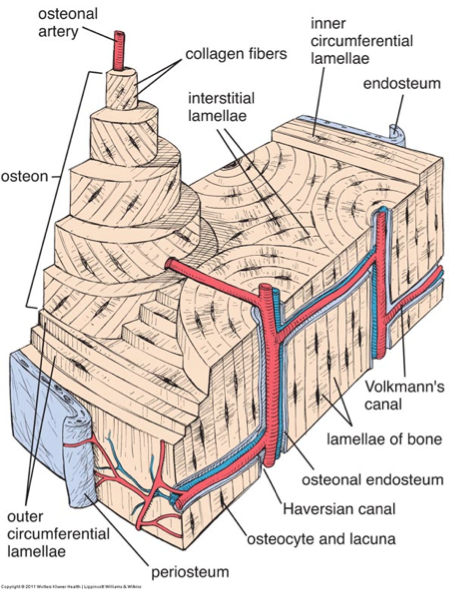 Koncentriska lameller av benmatrix som omger en central kanal, sk. Haversk kanal, som innehåller kärl och nerver. Små kanaler i benmatrix, sk. Canalculi, som innehåller utskott från osteocyter, radierar mot den Haverska kanalen.Volkmann’s kanaler går i rät vinkel från den Haverska kanalen och förbinder olika Haverska kanaler med varandra.Systemet med canalculi gör att substanser kan passera från den Haverska kanalen till osteocyterna, vilka på så sätt kan livnära sig i det kompakta benet. Med hjälp av osteocyternas utskott kan osteocyterna utbyta ämnen med varandra via ”gap junctions” (innehåller connexiner). Mellan olika Haverska system finns andra koncentriska lameller som kallas interstitiella lameller. Moget ben kallas därför ofta lamellärt ben. Längsaxeln i ett Haverskt system är oftast parallell till längsaxeln i benet. Cirkumferentiella lameller hittas i de yttersta och innersta delarna av det kompakta benet.TEMA 6 – REGLERING AV KROPPSTEMPERATUR (1Op)Regleringen av kroppstemperaturen involverar flera organsystemfunktioner. Vid varje värmebölja resp. mer ihållande ”köldknäpp” ges råd till allmänheten om hur man ska hantera dessa extra krav på temperaturregleringen i kroppen. Varför hålls kroppstemperaturen inom ett ganska snävt intervall? (1p)Temperaturen, i likhet med pH, pCO2 osv påverkar cellulär funktion, främst genom att enzymaktivitet är temperaturberoende – om än i olika utsträckning.Temperaturreglering påverkar balansen mellan värmeproduktion och värmeavgivning. Vad utgör kroppens egen värmeproduktion (”internal heat”)? (1p)Värme produceras i all ämnesomsättning. Normal kroppsfunktion involverar en mängd energikrävande processer. 40-60 % av energin från hydrolys av ATP ”förloras” som värme.Enligt vilka fysikaliska principer avges värme från kroppen? (2p)Strålning, avledning, konvektion och avdunstning.Vad innebär ”värmeslag” – försök ge en kort definition. (1p)En ”självförstärkande” process där kärntemperaturen (egentligen temp i hypothalamus) blivit så hög att temperaturregleringen inte fungerar normalt och värmeavgivningen försämras.Vid ökad värmeavgivning ökar blodflödet till huden. På vilka sätt bidrar det till ökad värmeavgivning? (2p)Ökar värmeavgivningen från kroppens inre delar till dess yta (huden) genom konduktion (kan öka cirka 8 ggr), samt utgör ”substrat” för ökad svettproduktion.Gen en definition av feber. (1p)En höjning av den temperatur som reglerande mekanismer eftersträvar. Effekten åstakoms av olika former av pyrogener.Beskriv fyra olika ”mekanismer” vid anpassning till kyla (kall miljö) (2p)Minskad värmeavgivning (perifer vasokonstriktion, klädsel)Ökad värmeproduktion (huttring, viljemässig motorik, intag av varm dryck/föda; ev hormonellt medierad ökad ämnesomsättning)Omställning av ”termostaten” (en lätt sänkning av kärntemperatur)Beteende (förutom det ovan nämnda, uppsökande av varmare miljö)ORDINARIE – 110114TEMA 1 – BLOD & IMMUNSYSTEMET (15p)Skriv juryns prismotivering till immunglobulinerna. Motiveringen ska vara högst 10 meningar lång och beskriva minst två egenskaper som ger flexibilitet och hållbar utveckling för ett immunglobulin och dess gener, och ska dessutom relatera dessa till molekylens design = struktur. Därför bör det ingå en kort beskrivning av strukturen av en Ig-molekyl med namngivande av huvudkomponenterna och var basen för olika funktioner återfinns. Gärna med skiss. (4p)För full poäng krävs en skiss eller redogörelse för Ig-molekylens struktur, som åtminstone bör återge att grundstrukturen är symmetriskt uppbyggd av två lika komponenter som var och en består av en tung och lätt polypeptidkedja med 4-5 resp. 2 immunoglobulindomäner. Vidare att den antigen-bindande funktionen bestäms av den variabla dleen av en tung och en lätt kedja, och att molekylens effektorfunktioner bestäms av konstanta delen av tunga kedjan. Två av följande fem exempel på ”flexibilitet ellr hållbar utveckling” bör beskrivas:Den konstanta delen av tunga kedjan kan bytas ut genom ”switch” (DNA-rekombination) så att samma antigenbindande specificitet kan kopplas till olika effektorfunktioner och transportmekanismer för molekylen.Den variabla delen av tunga och lätta kedjor kan under ett immunsvar genomgå slumpmässiga mutationer som genom selektion (på B-cellsnivå) leder till ökad affinitet hos de antikroppar som produceras (affinitetsmognad)Den antigenbindande delen kan anta minst 1015 men kanske nästan oändligt antal möjliga strukturella konfigurationer trots att endast ett 100-tal kodande gener behövs, genom olika slumpmässiga och kombinatoriska effekter som åstadkoms bl.a. genom rekombination på DNA-nivå.Den terminala delen av de konstanta delarna i tunga kedjan kan på mRNA-nivå ”splicas” till att antingen ge membranbundna molekyler (receptorfunktion) eller utsöndrande, lösliga molekyler (antikroppsfunktion).Vinkeln mellan de två skänklarna som ytterst härbärgerar den antigenbindande funktionen kan genom hinge-regionen varieras för att passa repeterade antigen med olika inbördes avstånd. Immunglobuliner produceras av plasmaceller. En typisk morfologisk egenskap hos plasmacellen är en intensiv basofil cytoplasma. Hur kan man korrelera detta till cellens syntes av immunglobuliner? (1p)Kraftigt basofil cytoplasma (dvs lågt/surt pH) återspeglar hög halt av RNA (ribonukleinsyra), som ju är funktionellt kopplat till proteinsyntesen.Nämn någon strukturell egenskap hos plasmacellen som skiljer den från en B-lymfocyt. (1p)Något av följande svar ger poäng:Oval formExcentrisk kärnaHjuleker-kromatinPerinukleär halo (uppklarning)Betingad av GolgiVakuoler i cytoplasman.Förekomsten av ett humoralt immunförsvar med produktion av immunglobuliner återspeglas i strukturella detaljer i de lymfatiska organen. Vilken typ av struktur associerar man framför allt med förekomst av ett humoralt immunförsvar? (1p)Groddcentra.Vad kallas den process som äger rum i dessa strukturer och som resulterar i allt bättre antikroppar i den ”hållbara utvecklingen” som sker under immunsvarets gång? (1p)Affinity maturation – affinitetsmognad.Immunglobuliner finns i blodplasma, som också innehåller en rad viktiga proteiner aktiva inom ex transport av molekyler, lagring av spårämnen och koagulation. Var sker syntesen av de flesta plasmaproteiner?  (immunglobuliner som produceras av immunsystemets celler är ett viktigt undantag). (1p)Levern.Albumin har flera viktiga funktioner i blodplasma, bl.a. transport av vissa ämnen. Ge två exempel på substanser som binds och transporteras av albumin samt nämn ytterligare en viktig funktion utövar. Till sist, hur stor del av plasmans totala proteininnehåll utgörs av albumin? (2p)Transportprotein för ex fria fettsyror och bilirubin. Reglering av det kolloidosmotiska trycketUtgör cirka 50-60 % av totala proteininnehållet i plasma. Ceruloplasmin och transferrin är två viktiga plasmaproteiner. Redogör kort för deras funktion. (1p)Metall-bindande/transporterande proteiner. Ceruloplasman binder koppar medan transferrin binder järn. Koppar är ett viktigt spårämne och behövs bl.a. i vissa enzymer. Järn behövs främst för hemproduktion. CRP är ett typiskt akutfasprotein. Vad innebär det och hur används CRP inom klinisk diagnostik? (2p)Plasmaprotein vars koncentration mer än fördubblas vid en akutfasreaktion (dvs vid vävnadsskada och inflammation utlöst av ex infektion, autoimmun sjukdom eller malignitet). Koncentrationen av CRP (C-reaktivt protein) i plasma kan öka upp till 100 gånger inom 8 timmar vid en bakteriell infektion. (OBS! ingen höjning av CRP vid virusutlöst infektion!). CRP-mätningar används således flitigt för att differentiera mellan bakteriell och virusutlöst infektion samt för att följa upp antibiotikabehandling.Haptoglobin (Hp) är också ett akutfasprotein, men till vilken klass av plasmaproteiner hör Hp (avseende grupper av icke-proteinnatur bundna till polypeptidkedjan) samt vilken viktig funktion har Hp i kroppen? (1p)Haptoglobin är ett glykoprotein. Det binder fritt hemoglobin som frisatts från röda blodkroppar när dessa  bryts ner (dvs vid hemolys).TEMA 2 – CIRKULATION & ANDNING (17p)Ortostatisk hypotensionPatienter som har legat länge till sängs har ofta problem med blodtrycksfall när de ska återuppta den upprätta kroppsställningen. De kan då drabbas av yrsel och i värsta fall medvetandeförlust och/eller fallskador.Beskriv den normala fysiologiska reaktionen av blodtryck och hjärtfrekvens vid snabb ändring av kroppsläget från liggande till upprätt stående. Vilken roll spelar den arteriella baroreflexen? (5p)De normala blodtrycks- och hjärtfrekvensreaktionerna vid plötslig uppresning från liggande till stående finns väl beskrivna i laborationskompendiet. Den arteriella baroreflexen får sin afferenta information från baroreceptorer (sträckningsreceptorer) i väggen hos carotis-sinus och aortabågen. Trycket i carotis-sinus sjunker av två skäl:Dels reduceras slagvolymen vid uppresningDels hamnar carotis-sinus ovanför hjärtat i upprätt läge.Afferenta nervsignaler går via n.glossopharynx resp. n.vagus och frekvensen av nervsignaler minskar med blodtryckets nivå och dess sänkningshastighet. Dessa signaler hämmar sympatiska utflödet till resistanskärlen och stimulerar parasympatiska utflödet till hjärtat, så en minskad signalfrekvens från baroreceptorerna leder till vasokonstriktion och takykardi.Beskriv hur de olika komponenterna i det autonoma nervsystemet innerverar olika delar av hjärtat och ange var cellkropparna för de pre- resp. postganglionära neurogen är belägna. (3p)Det parasympatiska nervsystemet innerverar framför allt nodus sinuatralis och nodus atrioventrikularis (sinusknutan och AV-knutan). Preganglionära neuron är belägna i hjärnstammen (nucleus dorsalis n.vagi) och postganglionära neuron i och i anslutning till hjärtat (plexus cardiacus). Det sympatiska nervsystemet innerverar både komponenter i retledningssystemet och kammarmuskulaturen. De sympatiska preganglionära neuronen är belägna i ryggmärgen (nucleus intermediolateralis, T1-T5) och de postganglionära neuronen i truncus sympaticus (cervikala och övre thorakala ganglier).Inom minuter efter uppresningen aktiveras hormonella system med effekt på blodtrycket. Redogör för de huvudsakliga hormonella omställningar som initieras i samband med lägesförändringen och som bidrar till att upprätthålla blodtrycket vid stående. (3p)Se s.574-575 i B&B. Sympaticusaktivering leder till frisättning av katekolaminer (adrenalin, noradrenalin) från binjurarna  potentierar neurogena effekter.Minskat njurblodflöde  aktivering av renin-angiotensin-systemet  kärlkonstriktion och ökad perifer resistans via angiotensin II, som även stimulerar aldosteronfrisättning  Na+- och därmed H2O-retention i njurarna (har ingen praktisk betydelse i den akuta situationen).Minskad afferens från arteriella baroreceptorer och tänjningssensorer på lågtryckssidan i cirkulationen (ex förmaken)  ADH-frisättning  vasokonstriktion i framför allt hudens kärl och splanknikus-området. Ger även H2O-retention som inte har någon praktisk betydelse för blodtrycket.Förklara hur förändringar i det venösa återflödet påverkar hjärtats pumpförmåga (hjärtminutvolym). Ange normalvärden för tryck i de olika hjärtrummen under systole och diastole. (4p)Svaret ska innehålla en redogörelse för hur diastolisk fyllnad påverkar slagvolym via Frank-Starlings lag. Mekanismerna för hur förändrad distension påverkar hjärtcellernas kontraktilitet (sarkomerlängd, kalciumkänslighet) bör ingå i svaret, liksom en redogörelse för hur sträckning av förmak/sinusknuta påverkar puls (kronotropa effekter). För normalvärden för tryck i förmak och kammare, se tabell 21-3 i B&B.Vad händer med funktionella residualkapaciteten (FRC) när man ändrar kroppsläge från liggande till stående? Förklara också hur man kan mäta FRC. (2p)FRC ökar i stående jämfört med liggande. FRC kan mätas med t ex kväveutsköljning, heliumspänning eller ”bodybox”. Förklaring av resp. metod finns i kurslitteraturen.TEMA 3 – URINORGAN & KROPPSVÄTSKORNA (17p)Hypokalemisk alkalos, hyperaldesteronism med normalt blodtryck och hyperplasi av juxteglomerulära apparaten är ett tillstånd som kallas ”Bartters syndrom”. Det är väldigt ovanligt och har flera olika sjukdomsmekanismer med mutationer i olika transportörer och kanaler i njurens tubuli.Primära sjukdomen är i njurarna. Beskriv njurarnas anatomi och tänk på följande: lägesmässig relation till bukhinnan, bark, märg, columnae renalis, pyramides renalis samt papilla renalis. (3p)Se Moore, 6th ed, s.290-293, alt. Clinical Anatomy by Systems 2007, s.803-807 eller Feneis 5th ed, s.182-183.Defekterna vid Bartter’s syndrom är i tjocka uppåtstigande delen av Henle’s slynga. Övergången mellan denna del av tubulussystmet och distala tubulus ligger i nära anslutning till nefronets ”njurkropp”. I figuren nedan anges ett antal numrerade strukturer & celltyper. Ange lämplig beteckning för dem som anges med följande nummer: (3p)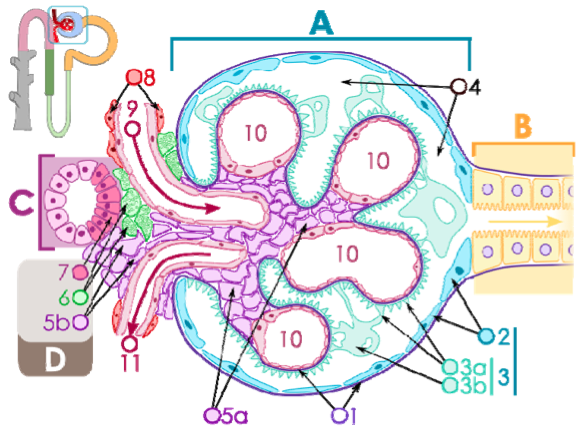 1: Basalmembran3b: Podocyt (viscerala bladet av Bowmans kapsel)7: Macula Densa-celler9: afferent arteriol10: glomeruluskapillär11: efferent arteriolTrots flera olika detaljmekanismer så har olika former av Bartter’s syndrom det gemensamt att upptaget av Na+ och Cl- i tjocka uppåtstigande delen av Henle’s slynga minskat. Vad bör en sådan defekt i upptag ha för effekt på insöndringen av renin, resp. glomerulusfiltrationen i nefronet? (1p)Renininsöndringen ökar, glomerulusfiltrationen i nefronet bör oka. Redogör för renin-angiotensin-systemet med dess olika komponenter samt ange fyra ”fysiologiska” effekter av AT-II. (3p)Se fig. 50-6 på sid. 1067 & B&B. Exempel på ”fysiologiska” effekter:VasokonstriktionStimulering aldosteroninsöndringStimulering av vasopressininsöndringStimulering vattenintag(stimulering ACTH-frisättning)stimulering Na+-resorption i proximala tubuli.Vad är sambandet mellan den ovan angivna defekten i återupptag i tubulus och ”hypokalemisk alkalos, hyperaldosteronism och hyperplasi av juxtaglomerulära apparaten” som ses vid Bartter’s syndrom? (1p)Ökad renininsöndring som leder till ökad bildning av angiotensin II som stimulerar aldosteroninsöndringen (hyperaldosteronism) som ökar K+-utsöndringen och H+-utsöndringen (hypokalemisk alkalos) i urinen (hypokalemin i sig kan accentuera alkalosen). Den ihållande kraftiga stimuleringen av renininsöndringen leder till hyperplasi av juxtaglomerulära apparaten (juxttaglomerulära cellerna).Trots hyperaldosteronism vid Bartter’s syndrom så är blodtrycket ofta normalt. Förklara varför det kan vara normalt. (1p)Defekt Na+-upptag i uppåtstigande delen av Henle’s slynga, där normalt en stor andel av filtrerat Na+ återresorberas, innebär att så stora mängder Na+ kommer till distala delarna av nefronet att accentuerad återresorption där (bl.a. med hjälp av ökad aldosteron-påverkan) inte är tillräcklig för att ge en påtaglig Na+-retention i kroppen.Denna alkalos har alltså sitt ursprung i njuren. Förklara utifrån blodets buffertar begreppet ”base excess” (BE). Hur ändras BE vid Bartter’s syndrom och hur är pH i urinen? Vilket organ (vilken mekanism) står alltså till buds för att kompensera syrabas-status hos patienten med Bartter’s syndrom? (3p)Primär aldosteronism ger ökad utsöndring av syra (HCO3-) i urinen, ger metabol alkalos. Observera det paradoxala förhållandet, sur urin i samband med alkalemi.Metabol alkalos:		    	  CO2 + 2 H2O  H2CO3  HCO3- + H3O+	           syra	         basprotH + H2O  prot- + H3O+ syra 	           bas Överst, vätekarbonatsystemet. Nederst, icke-vätekarbonatsystemet (alla buffertar förutom vätekarbonat), främst proteinbuffert och fosfatbuffert. Buffer Base (BB) är summan av buffrande baser i de två jämvikterna (HCO3- & prot-). BB sjunker vid metabol acidos, stiger vid metabol alkalos. BB konstant (men ändrad sammansättning) vid respiratoriska syrabas-rubbningar. Förändringen i BB anges i BE, som alltså blir positivt vid metabol alkalos. Då denna metabola alkalos orsakas av ökad utsöndring av syra i urinen, så blir urinen surare än normalt. Man säger paradoxalt sur urin, i samband med alkalemi. Då denna alkalos har sitt ursprung i njuren, så blir det svårt för njuren att kompensera. Kvarstår respiratorisk kompensation, man andas lite mindre för att retinera koldioxid/kolsyra.En annan orsak till metabol alkalos är ihållande kräkningar. Hur är pH i urin vid denna metabola alkalos? Vilka mekanismer står alltså till buds för att kompensera syrabas-status vid ihållande kräkningar? (2p)Denna metabola alkalos kompenseras dels genom minskad andning, medför ökad mängd koldioxid i kroppsvätskorna (respiratorisk kompensation). Samt genom att njuren börjar utsöndra vätekarbonat i urinen, som alltså blir alkalisk (ph 7 eller över). Sker främst genom minskad återresorption av vätekarbonat och i mindre utsträckning via tubulär sekretion av vätekarbonat från ”β-intecalated cells” i samlingsrören (”α-intercalated cells” stimuleras av aldosteron).TEMA 4 – ENDOKRINOLOGI & REPRODUKTION (15p)Hypofysen består av två delar med olika embryologiskt ursprung. Vilka är delarna och vad är resp. dels embryologiska ursprung? (1p)AdenohypofysFramlob/pars distalis + pars intermedia + pars tuberalisFrån Rathkes fickaNeurohypofys:Baklob + infundibulum + eminentia medianaFrån neuroektodermetVilka är hypofysens välkända hormoner från de två delarna och vilka är deras huvudsakliga effekter? (5p)Adenohypofys:ACTH – reglering av binjurebarkens hormoninsöndring, ffa. kortisol och androgenerTSH – reglering av thyroideas hormoninsöndringLH – reglering av hormoninsöndring från ovarie resp. äggstock.FSH – stimulering av follikeltillväxt i ovariet, resp. spermieproduktion i testiklarnaGH – generella anabola effekter direkt eller ffa. via IGF-1, längdtillväxt före pubertetProlaktin – stimulering av bröstmjölksproduktionNeurohypofys:Oxytocin – stimulering av livmoderkontraktioner under utdrivningsskedet vid förlossning samt stimulering av framdrivning av mjölk i bröstkörtelgångarna vid amning.Vasopressin – reducerad vattenutsöndring via njurarna, vasokonstriktion i vissa situationer (vid tillräckligt höga nivåer).Hypofysens hormoner regleras från hypothalamus (nobelpris 1977). Vilka hypofyshormoner styrs av vilka, specifika hypothalamushormoner och på vilket sätt? (5p)CRH  ACTH 		(+)TRH  TSH 		(+)GnRH (LHRH)  FSH-LH 	(+)GHRH  GH 		(+)Somatostatin  GH mm 	(–)Dopamin  prolaktin 	(–) Vilka hypofyshormoner styrs inte av specifika hypothalamushormoner och varför? (2p)Oxytocin och Vasopressin (ADH) från neurohypofysen bildas i hypothalamuskärnorna n.supraopticus och paraventrikularis och secerneras via långa axonterminaler till hypofysens baklob, där de lagras och sedan frisätts via olika stimuli.Vilka hypofyshormoner är livsviktiga och varför? (2p)ACTH: Kortisol kan inte frisättas utan ACTH. Kortisol har flera livsviktiga funktioner, bl.a. blodtrycksreglering, inflammatoriskt svar, kognitiva funktioner, koagulation, glukosproduktion i levern mm.TSH: thyroideahormoner. T3-T4 bildas inte utan TSH. Brist är livsfarligt pga. temperaturreglering, permessiv effekt på sympaticus via α- och β-receptorerna.(Total brist på ADH kan vara mycket svårt, tom livshotande, pga. snabb intorkning om man inte dricker mycket.)TEMA 5 – MÄNNISKAN I RÖRELSE (22p)Med ”compartment syndrome” syftas vanligen en cirkulationssvikt i en av underbenets djupa mjukdelsloger. Symptomen hos patienten bestäms av vilken loge som drabbas. Redogör för logernas innehåll och kärlförsörjning och rätt artärförsörjning samt gemensamma funktioner. (6p)Redovisning av de 4 logerna med innehåll och rätt artärförsörjning samt gemensamma funktioner.När vi med nervsystemet styr kraftutvecklingen i en muskel används olika mekanismer. Redogör för dessa mekanismer och hur kraftutvecklingen regleras i en muskel när vi går från vanlig gång  till snabb löpning och när vi plötsligt vill göra ett språng. (4p)Beskrivning av rekryteringsordning av MU (motor units?) och hur funktionsprofilen hos de olika typerna av MU används: frekvensmoduleringen verkar i serie och ger en effektivare kontraktion upp till kontraktionsfusion skett.Jämför långsamma (typ I) och snabba (typ II) muskelfibrer vad avser fysiologiska och biokemiska egenskaper. Ange vidare hur de olik fibertyperna adapteras till styrketräning resp. uthållighetsträning (12 månader). (6p)Handen innehåller ett antal i serie kopplade leder som gör det möjligt att sträcka ut och knyta handen, men också att hålla om ett stort resp. litet föremål. Vilka är rörelserna och i vilka leder kan resp. rörelse göras? Du kan använda handen (handrot och mellanhand) och ett finger som ex. (6p)Bör innehålla att lederna är MC-, CMC-, MP- och IP (PIP & DIP)-lederna. Alla lederna har i princip två rörelseaxlar för flexion/extension resp. abd/add (ulnar/radial deviation); den senare rörelsen kan dock inte utföras aktivt i IP. CMC-lederna har också en axial rr-axel kring vilken rotation sker och den är störst i DIG-I > DIG-V > DIG-IV >>> DIG-II & III (= handens fasta grundstomme).TEMA 6 – HISTOLOGI (10p)Med hjälp av bifogade bilderna 1A – 10B ska du svara på följande frågor:Vad sker med cellerna i det markerade cellagret? (0,5p)Bilden visar epifysplattans olika zoner vid indirekt (enkondral) benbildning i rörben. Den markerade zonen representeras av proliferationszonen. I denna zon lägger sig cellerna, huvudsakligen kondrocyter, i rader (s.k. ”myntrullar”) och genomgår mitos. Vad kallas de celler (markerade med pil) som man huvudsakligen hittar i detta område? (0,5p)Leydigceller.Bilden är tagen från ett benmärgsutstryk. Vad kallas den pilmarkerade cellen? (0,5p)Ortokromatisk erytroblast.Vilket protein dominerar i markerade delen (se rektangel)? (0,5p)Bilden visar en elektronmikroskopisk bild av sarkomeren och rektangeln indikerar H-bandet (H = Helles band). Här finns de tjocka filamenten som består av proteinet myosin. De tunna filamenten, som huvudsakligen består av proteinet aktin, finns inte i denna del av sarkomeren.Vad kallas strukturen markerad med kvadrat och som ses i högförstoring i det övre vänstra hörnet av bilden? (0,5p)Strukturen kallas Hassal’s kropp (”Thymic/Hassal’s corpuscle”).Vad är det som är markerat i vänstra delen av bilden (se pil)? (0,5p)Bilden visar hyalint brosk. Det markerade området är perikondrium (broskhinna). Här finns mesenkymceller som kan utvecklas till kondroblaster. Vad kallas det med pilar markerade cellagret? (0,5p)Stratum granulosum.Vad består den pilmarkerade strukturen av? Ange minst två av dess komponenter. (0,5p)Fascia adherens.DesmosomGap junction.	Angivandet av endast en korrekt delkomponent ger inget poäng.Vad produceras av cellerna i det ”B”-markerade området? (0,5p)Bilden visar binjurebarken.A: bindvävskapsel.B: zona glomerulosa – produceras mineralkortikoider (aldosteron).C: zona fasciculata – glukokortikoider.Bilden är tagen från ett benmärgsutstryk. Vad kallas den pikmarkerade cellen? (0,5p)Promyelocyt.Vilken del av nefronet markerar de *-markerade strukturerna? (0,5)Proximala tubuli (raka delen). De andra strukturerna med mindre diameter representerar distala tubuli (raka delen).Nämn ett ställe i kroppen där man hittar den illustrerade vävnadsstrukturen. (0,5p)Bilden visar elastiskt brosk från epiglottis. Elastiskt brosk finns också i ytteröra, yttre hörselgång och örontrumpeten. Vilket organ har detta histologiska utseende? (0,5p)Vesicula Seminalis. Vad kallas de pilmarkerade strukturerna? (0,5p)Bilden visar mjälten och de markerade strukturerna representerar vit mjältpulpa (”spenic nodule”) bestående av lymfatisk vävnad i groddcentra, marginalarea och med centralartärer.Bilden är tagen från ett benmärgsutstryk. Vad kallas den pilmarkerade cellen? (0,5p)Hemocytoblast:Cellen saknar granula.Lucker, stor, rödaktig cellkärna.Lite cytoplasma, som är kraftigt basofil.Ofta ojämn kontur (cytoplasmic budding”).Diameter kan variera.Vilken huvudkomponent finns i den geléliknande massan markerad med asterisk? (0,5p)Bilden visar thyroidea och asterisken indikerar kolloid, vars huvudkomponent är thyroglobulin, ett 600 kDa stort joderat glykoprotein. Thyroglobulin är en inaktiv lagringsform av thyroideahormoner.Vad kallas de runda strukturerna i det rektangelmarkerade området? (0,5p)Bilden visar ett ovarium. Inom rektangeln finns premordialfolliklar. Vad pekar pilarna på? Se också högförstoringar i högra delen av bilden. (0,5p)Talgkörtlar.Bilden är tagen från ett blodutstryk. Den visar olika mognadsstadier (mest mogen i vänstra delen av bilden) av en och samma celltyp. Vilken är celltypen? (0,5p)Eosinofil granulocyt. Cellerna har eosinofila (acidofila) granula och dessa är relativt stora. Med ökande mognad ses en tilltagande lobering av cellkärnan.Vad kallas den pilmarkerade delen? (0,5p)Bowmans kapsel (parietala bladet).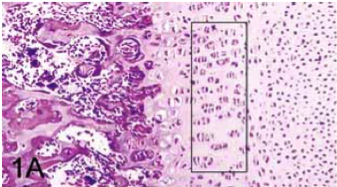 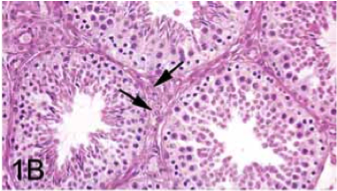 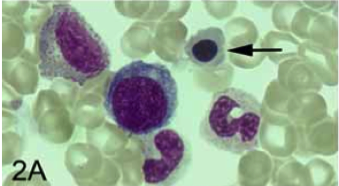 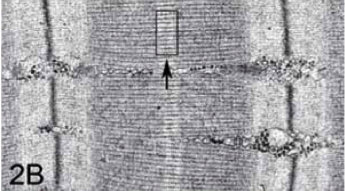 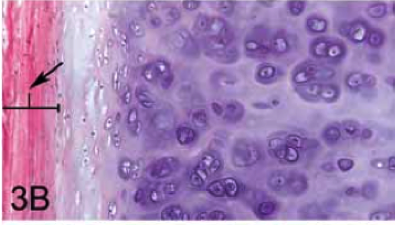 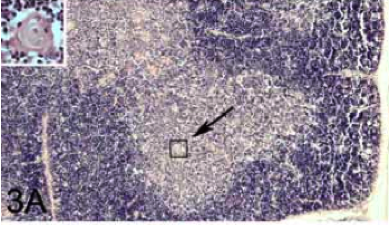 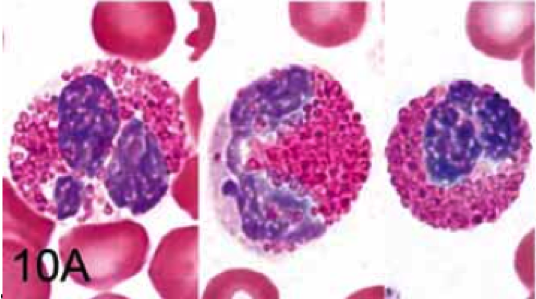 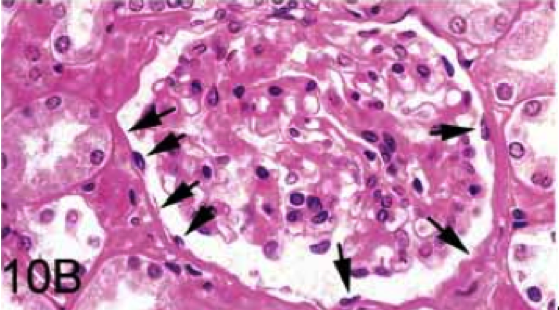 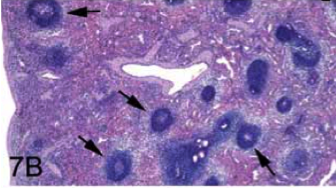 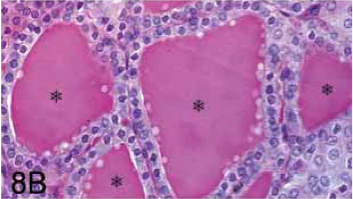 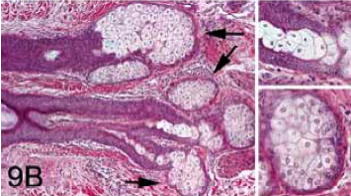 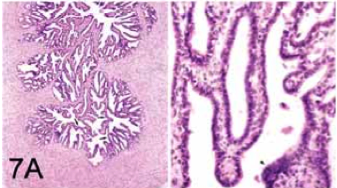 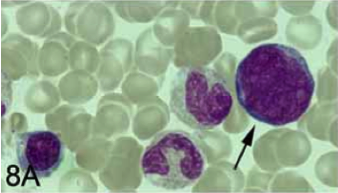 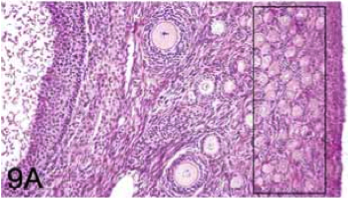 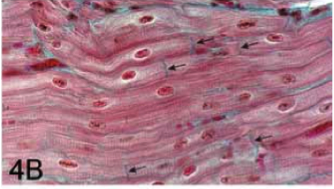 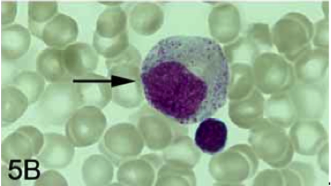 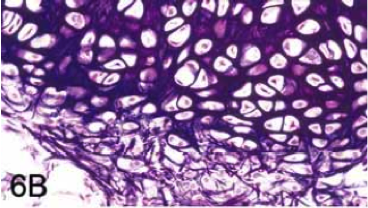 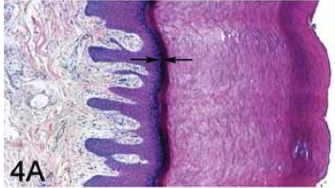 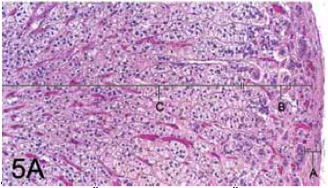 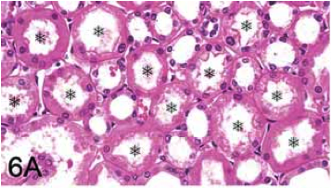 REST – 100825 (98p)TEMA 1 – BLOD & IMMUNSYSTEMET (17p)Erytrocyten är en viktig cell vars funktion vi kommer återkomma till i denna tentamen. Här börjar vi med några allmänna frågor kring den: I vilka vävnader/organ kan erytrocyter bildas? (1p)Svaret bör nämna röd benmärg hos en vuxen person, ta upp vanliga lokalisationer av hematopoes, och nämna lokalisation under fosterperioden.Beskriv kortfattat de olika cellstadierna i bildandet av erytrocyter, och ange viktiga morfologiska förändringar under differentieringen. (3p)Svaret bör nämna stadierna:Basofila erytroblaster (ev. proerytroblaster)Polykromatofila erytroblasterOrtokromatiska erytroblasterRetikulocyter.Morfologiska förändringar ska beröra cellstorlek, färgbarhet, förekomst eller inte av cellkärna, samt egenskaper hos kromatinet (ex. det schackbrädeslika utseendet i vissa stadier, och färgbarhet).Vad är medellivslängden för en erytrocyt, och hur tas de vanligen ur bruk av kroppen? (1p)120 dagar, men svar i intervallet 100-140 dagar kan accepteras. Cellerna elimineras genom fagocytos, vanligen i mjälte men funktionen kan vid behov tas över av levern.Erytrocyten är den enda cell i kroppen som inte kan utrycka MHC-I-molekyler. Beskriv kortfattat MHC-I-molekylernas funktion, och spekulera kortfattat med utgångspunkt från denna funktion varför de inte uttrycks på erytrocyter. (3p)MHC-I-molekyler binder till peptidfragment av cellers endogent producerade peptider, och transporterar ut dem till cellytan, där de visas upp för (CD8+) T-celler. Normalt visar MHC-I upp peptider från kroppsegna proteiner, och mot dessa ska det inte finnas några T-celler som kan reagera. Om cellens maskineri för proteinsyntes utnyttjas av ett virus kommer ”främmande” peptider från virusproteiner att visas upp av MHC-I och mot dessa finns det T-celler som kan reagera, vilket leder till eliminering av virusinfekterade celler via T-mördarceller. Erytrocyten har ingen cellkärna och således ingen egen proteinsyntes, vilket innebär att virus inte kan replikeras i dem. Därför behöver de inga MHC-I-molekyler som kan binda viruspeptider och visa upp dessa för andra celler.Förklara kort vad som menas med följande termer: (2p)Ankyrin:Ett protein som förmedlar kontakt mellan cellskelett och integrala membranproteiner, t.ex. i en erytrocyt. Clot retraction:Sammandragning av en blodpropp genom trombocytens indragning av utskott. Erytropoietin:Tillväxtfaktor för erytrocytproduktion: bildas i njurarna.Hyalomer:Perifer, icke-granulerad del av trombocyt.Preparatet thymoglobuline reducerar mängden T-lymfocyter, särskilt sådana med molekylen CD4, vilket resulterar i förändrad CD4/CD8-kvot. Vid vilken känd infektionssjukdom ser man en liknande förskjutning av kvoten? (1p)HIV (AIDS).Vid den autoimmuna sjukdomen SLE har det föreslagits att speciella B-lymfocyter i mjälten har en roll vid bildandet av autoantikroppar. Dessa B-lymfocyter är belägna i den s.k. marginalzonen. Gör en enkel skiss på mjältens histologiska uppbyggnad och ange lokalisation av marginalzonen. (3p)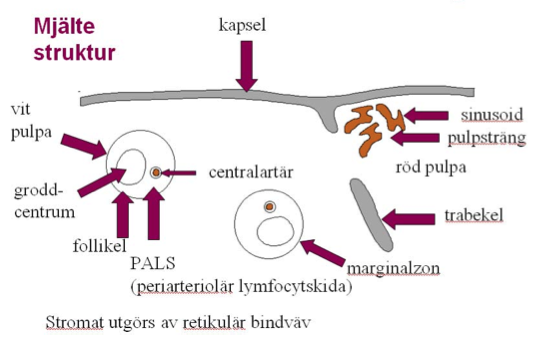 Vid den autoimmuna sjukdomen ITP finner man ofta antikroppar mot ytstrukturer på trombocyter. Vilken ytstruktur ser man oftast antikroppar mot? (1p)Gp IIb/IIa (poäng kan ges för andra förslag på ytstrukturer som finns på dessa blodkroppar).Antikroppar ska ju främst bildas mot främmande ämnen från mikroorganismer och delta i infektionsförsvaret. Hos patienter som blir infekterade av ett visst virus kan man i den plasmaproteinfraktion som innehåller antikroppar följa intressanta förändringar under loppet av en infektion. En förändring om man jämför dessa prover från dag 5 och dag 35 (efter att infektionen inträffade) är att mängden antikroppar mot ett antigen från den aktuella mikroorganismen ökar. Nämn två andra skillnader mellan de två proverna som man kan observera eller mäta när det gäller antikroppar som är riktade mot ett antigen från aktuella mikroorganismen. (2p)Dag 5 är antikropparna huvudsakligen av IgM-typ, andra isotyper iakttas inte. Dag 35 är en stor del av antikropparna på grund av ”switch” av annan isotyp, främst olika subklasser av IgG. Dag 35 har dessutom antikropparna högre affinitet för antigenet, på grund av ”affinitetsmognad” där de B-lymfocyter vars Ig-receptor har höst affinitet hela tiden har störst chans att överleva och replikera, och sedan leverera nya antikroppar.TEMA 2 – CIRKULATION & ANDNING (17p)Det nyfödda barnet. Det nyfödda barnets förmåga att anpassa sig till ett liv utanför uterus kräver en betydande omställning från det intrauterina livet. Omställningen omfattar såväl blodet som andningen och blodcirkulationen. Redovisa hemoglobinets egenskaper och kemiska struktur samt ange skillnaden mellan fetalt och vuxet Hb. (2p)Innehåller hem (järn komplexbundet till protoporfyrinskelett)Tetramert protein med en hem i varje subenhet, 4 x 16000.HbA innehåller två α- och två β-subenheter,HbF har två γ-subenheter i stället för β-subenheterna.Koncentration 116-166 g/liter helblod, motsvarar cirka 9 mM med avseende på subenhet.Hb har tre funktioner:O2-bärareCO2-bärarepH-buffert i blodet.Hb finns i röda blodkroppar i blodet och bildas i benmärgen.HbF har högre affinitet för syre än HbA.Ett temporärrt stadium av hypoxi och hyperkapni (paCO2>45mmHg) i samband med födelsen stimulerar det nyfödda barnets andning. Beskriv den röda blodkroppens roll vid transporten av koldioxid från vävnad till lunga. (3p)Svaret bör i huvudsakliga delar överensstämma med sammanfattningen redovisas på s.682 i B&B (2nd ed)Klarför med figur alveolens (med interalvelolärseptum) histologiska utseende. Vilka olika celltyper påträffas? (2p)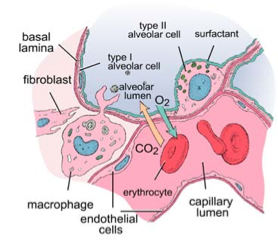 ”Respiratory distress” är ett fruktat tillstånd som förekommer hos prematura barn som har brist på surfactant. Redovisa surfactants egenskaper och funktion samt bildning. (3p)Kort sammanfattning av huvudpunkterna på s.637-640 i B&B (2nd ed). Svaret ska innehålla redovisning om var surfactant bildas, dess kemiska sammansättning, hur det påverkar ytspänningen i alveolarytan, relationen mellan surfactanteffekten på ytspänningen och alveolarstorleken och hur detta i sin tur påverkar samexistensen av alveoler med olika fyllnadsgrad.Vilka faktorer bestämmer normalt den elastiska återfjädringskraften hos lungorna? (2p)Kort sammanfattning av huvudpunkterna på s.632-634 samt relevant del på s.635 i B&B (2nd ed). Svaret ska beskriva lungvävnadens elasticitet med associerade strukturelement samt den relativa betydelsen av alveolernas ytspänning. Vidare ska sambandet mellan lungvolym och återfjädringskraft beskrivas.Hjärtats omställning efter födelsen är omfattande. Beskriv översiktligt anatomin och blodets kretslopp hos det fetala hjärtat. (3p)Enligt B&B kap.56: I princip:Umbilikalartärerna (med syrefattigt blod) går till placenta.Syresatt blod återvänder via umbilikalvener till levern, ansluter till v.portae och går via ductus venosus till v.cava.I högerhjärtat blandas blodet även med blod från övre kroppsdelarna och går ut i a.pulmonalis, och via ductus arteriosus till aorta samt vänster förmak via foramen ovale och ut via vänster kammare till aorta. Viktigt är förekomsten av de olika shuntarna som sluts i samband med födelsen.Vilka är de systoliska och slutdiastoliska trycken i hjärtats kamrar hos en vilande frisk vuxen människa? (2p)Enligt B&B, kap.21:Systoliskt vänster: 	130 mmHgSystoliskt höger:	30 mmHgDiastoliskt vänster:	10 mmHgDiastoliskt höger:	6 mmHgTEMA 3 – URINORGAN & KROPPSVÄTSKORNA (17p)En patient inkommer till akuten med känsla av tryck över bröstkorgen. Han är blek och kallsvettig. Han ger emellanåt inte adekvata svar på tilltal. Pulsen är oregelbunden. Du misstänker hjärtinfarkt, med dålig blodförsörjning och syrebrist i perifera vävnader.Analys av syrabasstatus för arteriellt blod visar:pH: 	7,15pCO2: 	5,3 kPaAnalys av elektrolyter i plasma visar:S-Na+:	143 mMS-K+:	6,0 mMS-Mg2+:	1 mMS-Ca2+:	2,3 mMS-Cl-:	90 mMRedovisa syrabasstatus med angivande av BE, BB i blod och [HCO3-]. Vilken typ av rubbning av syrabasstatus har uppkommit? Vad är den direkta orsaken till förändringen av pH? (3p)Syrebrist i cellerna ger anaerob metabolism, med ansamling av mjölksyra, vilket i sin tur ger laktatacidos. Metabol acidos med respiratorisk kompensation. BE:		-15BB för blod:	33[HCO3-]:	13 mMKoncentrationen för HCO3- beräknas med Henderson-Hasselbachs formel eller avläses i SA-nomogram, till 13 mM.Visa hur jämvikterna för kroppsvätskornas buffertar kommer att förskjutas. Markera i de buffertjämvikterna vilka komponenter som är buffrande baser, och vilka som är buffrande syror. Ange i vilken riktning halterna av dessa har ändrats. (2p)De buffrande baserna (vätekarbonat och prot-) åtgår vid buffringen, deras halter minskar. Vid buffringen bildas alltså mer buffrande syror, som ökar (kolsyra, protH+)CO2 + 2 H2O  H2CO3 + H2O  HCO3- + H3O+	           syra	                        bas protH + H2O  prot- + H3O+ syra 	           basUtöver buffringen, hur söker organismen miniera pH-förändringen? Ange vilka organ som är inblandade, och beskriv mekanismer. (4p)pH hålls konstant genom förekomsten av buffertar i kroppsvätskorna, samt genom att komponenter i dessa buffertar kan utsöndras från kroppen, via lunga och njure. Buffringen är momentan, detta är den snabbaste mekanismen.Genom andningen regleras mängden koldioxid i kroppsvätskorna (respiratorisk kompensation), jmf. 1.10.4 i ”Syror och Baser… ”. Därmed ändras jämviktslägena i blodets buffertar, och pH. Andningen ändras snabbt, inom någon minut.Njuren bidrar till reglering av pH genom ökad/minskad utsöndring av syror i urin, framför allt NH4+ samt H2PO4-. Även genom att justera utsöndringen av vätekarbonat (HCO3-) i urin. Jmf. 1.10.4 i ”Syror och Baser…”. Förändringar i dessa mekanismer tar längre tid, man brukar säga timmar – kanske upp till ett dygn för ökad utsöndring av ammoniumjon i urin.I levern ändras utsöndringen av kväve, från urea till ammoniumjon varvid vätekarbonat sparas för buffring. Jmf 1.10.4 i ”Syror och Baser…”.Hur kommer kaliumjonhalterna intracellulärt resp. extracellulärt att påverkas? Beskriv mekanismer och konsekvens! (2p)Kaliumhalten i plasma ökar. Mekanism för höjning av kalium i plasma, se 3.4.1 & 2 i ”Syror och Baser…”. Högt kalium i plasma kan ge hjärtpåverkan (arytmi).Mannens tillstånd förvärras, och blodtrycket sjunker till 80/50. Genomblödningen av njurarna börjar nu svikta och urinproduktionen minskar. Redogör för de faktorer som under normala (friska) förhållanden kontrollerar njurarnas blodflöde och glomerulusfiltration. (4p)Svaret bör innehålla en kort sammanfattning av de faktorer som nämns på s.777-781 i B&B (2nd ed). Begreppen autoreglering, myogent svar och tubuloglomerulär återkoppling bör behandlas för godkänd poäng, liksom renin-angiotensinsystemet och sympatiska nervsystemet. Övriga kärlaktiva faktorer av mindre betydelse att nämna.Några timmar senare avlider mannen. Ange orsaken till att vävnadernas celler dör. (2p)Cellerna dör på grund av brist på näringsämnen samt syrgas. Därmed kan inte längre ATP produceras. Även på grund av försurningen, särskilt pH-känsliga enzymer (ex PFK-1) fungerar allt sämre. TEMA 4 – ENDOKRINOLOGI & REPRODUKTION (15p)Eva, 52 år, söker på akuten för buksmärtor. Med anledning av detta görs en datortomografi över buken som dock inte visar något anmärkningsvärt. Eva tillfrisknar och det hela bedöms som buksmärtor efter en maginfluensa som hon haft tidigare. Som bifynd på datortomografin finner man dock en liten centimeterstor rundad förändring i ena binjuren. Förändringen ser helt godartat ut men med tanke på dess lokalisering remitteras hon till en endokrinolog.Beskriv binjurarnas anatomi och histologi. (3p)I svaret ska framgå att det är:två stycken binjurar, belägna på övre njurpolen samt att de är retroperitoneala organ.Histologiska utseendet beskriver de tre zonerna i binjurebarken, samt beskriver märgens celler.Blodförsörjningen ska beaktas samt autonom innervering. För full poäng beaktas skillnaderna mellan barkskiktens morfologi.Kortisol och aldosteron är de två viktigaste hormonerna från binjurebarken. Redogör kortfattat för dessa två hormoners effekter. (4p)Kortisol: ökar glukoneogenes, hämmar insulinmedierat glukosupptag, proteolys, mobilisering av fettsyror.Antiinflammatoriska egenskaper: hämmar prostaglandin-leukotriensyntes, hämmar cell-medierat immunförsvar.Permissivt för katekolaminernas effekt på kärltonus. Stimulerar benresorption och hämmar ben-nybildning.Hämmar fibroblastaktivitet och kollagensyntes. CNS-effekter.Aldosteron: stimulerar resorption av Na+ och H2O samt utsöndring av K+- och H+-joner i distala njurtubuli. Likartad effekt i tarm, svett och saliv. Redogör för hur frisättningen av kortisol resp. aldosteron regleras. (4p)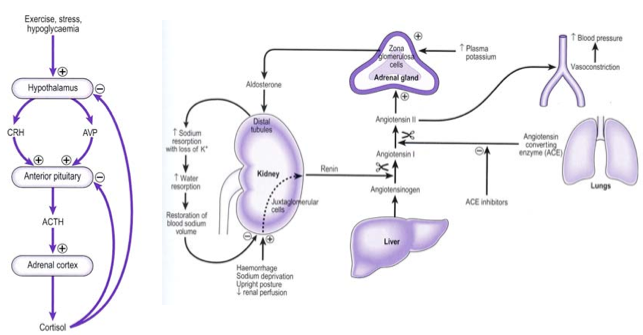 Ge en kort definition av det ”sympatoadrenala systemet”. (1p)Det är en samlingsbeteckning för sympatiska nervsystemet (eg. sympatiska delen av autonoma nervsystemet) och binjuremärgen. Ingående celler kan producera och frisätta katekolaminer.Ange fyra viktiga funktioner för det sympatoadrenala systemet. (2p)Snabb omställning av cirkulationsapparaten (t ex vid lägesanpassning - upprättstående)Hjärt-kärleffekter vid arbete (prestationshöjande). Särskilt tydlig funktion vid extrema situationer som ex hypoxi, dykning och födelse.Glukosomsättning (höjer B-glukos)Fettomsättning (stimulerar lipolysen)Vid många situationer med akut stress (”emergency”, ”fight or flight”), t.ex. vid trauma.Andra effekter/funktioner än dessa kan också ge poäng.Ange två effekter av binjurebarksandrogener under fosterstadiet. (1p)Påverkan på hjärnan för senare gonadotropin-insöndringsmönster vid pubertetenPåverkan på inre och yttre genitalia (maskulinisering).Effekterna av de svaga binjurebarksandrogenerna huvudsakligen via omvandling till mer potenta androgener (testosteron, dehydrotestosteron)TEMA 5 – MÄNNISKAN I RÖRELSE (22p)Motorneuron utgör länken mellan hjärnan och de perifera celler som styrs av hjärnan. Vår skelettmuskulatur innerveras av ”somatiska” motorneuron och dessa är antingen α- eller γ-motorneuron och all skelettmuskulatur innerveras av båda motorneuron-typerna.’För att initiera en skelettmuskelfiberkontraktion frisätter motorneuronens axonterminaler en transmittorsubstans som finns lagrad i axonterminalen. Redogör kortfattat för: (3p)Hur frisättningen av transmittorsubstans från axonet går tillTransmittorn lagras i vesikler och när axonpotentialen når terminalen öppnas spänningsberoende Ca2+-kanaler. Inflödande kalcium katalyserar fusionen av vesiklarna med axonmembranet (vesikelassocierade proteiner) varefter vesikelns innehåll töms ut i det synaptiska spatiet (vesiklarna recirkulerar sedan via endosomsystemet).Vilken transmittorsubstans som frisätts och vilken typ av receptor i det postsynaptiska muskelfibermembranet som den binder till.Acetylkolin och nikotinerga acetylkolin-receptorer.Hur aktiveringen av receptorn avbryts.Genom att acetylkolin bryts ned till acetat och kolin (den senare komponenten återanvänds av motoraxons-terminalen, efter återupptag, för att producera nytt acetylkolin).Klargör med en figur sarkomerens uppbyggnad i skelettmuskulatur. Markera de olika banden/linjer (vad står bokstäverna för?) och klargör vilka strukturer & deras inbördes relationer som ger upphov till dessa. (3p)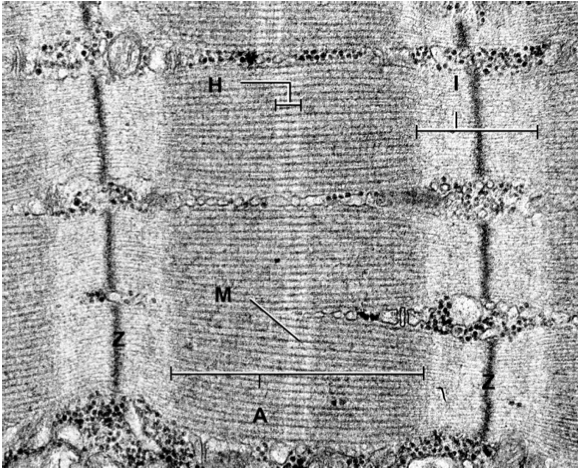 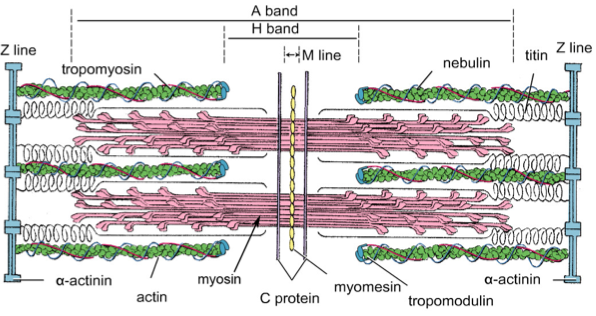 Spelar användandet av våra skelettmuskler någon roll för kroppens övergripande energiomsättning? Motivera. Våra skelettmuskler innehåller olika fibertyper, dvs. skelettmuskelceller med olika metabola egenskaper och kontraktionsegenskaper. Beskriv de olika typerna av skelettmuskelceller i våra muskler. Redogör fördelarna med att de har olika fibertyper. (6p)Ja, det spelar roll! Skelettmuskelceller ökar sin energikonsumtion upp till 100 gånger vid maximal aktivitet och nästan hälften av kroppsvikten utgörs av skelettmuskulatur.Typ I: långsam, framför allt oxidativ metabolism, mycket uthållig, aktiveras tidigt.Typ IIA: mellan typ I och IIX.Typ IIX: snabb, framför allt anaerob metabolism, tröttas lätt, aktiveras sent.Olika fibertyper gör det möjligt för våra skelettmuskler att utföra allt från att hålla tonus under lång tid (ex upprätt stående när långsamma, uthålliga typ I-fibrer används), till att springa en längre sträcka (där också typ IIA-fibrer kopplas in), och till att utföra explosiva rörelser (ex hopp där även typ IIX-fibrer deltar).Foten är konstruerad att fungera som understödsorgan och för att underlätta upprätt förflyttning. Genom att använda dina kunskaper om fotens funktionella anatomi ska du redogöra för vilka komponenter (t ex leder och rörelser) i foten som spelar avgörande roll för foten som understödsorgan och fotens funktioner i en vanlig gångcykel. (5p)Svaret bör innehålla en redogörelse för fotvalven och deras funktion; lederna kritiska för gång:Talocruralledensubtalara ledernametatarsophalangeallederna(IP-lederna under frånskjutet)Samt vilka rörelser som utförs i resp. led under gångcykeln.”rotatorkuffen” – ett antal muskler som fäster strax distalt om ledkapseln på proximala humerus – är ett kliniskt begrepp. Redogör vad som ingår i denna och den/de funktioner som du förknippar med denna muskelgrupp. (5p)Gemensam funktion för rotatorkuffen – centrera ledhuvudet mot ledpannan (i glenohumeralleden)m.teres minor – utåtroterar humerus + gemensam funktionU: dorsalt på scapula, laterala kanten och kaudala delen i fossa infraspinatusF: tuberculum majus, humerus. Bildar tillsammans med de övriga 3 senorna i rotatorkuffen den senplatta som glider in under acromion, detta + att den har knapp kärlförsörjning gör den känslig för degenerativa processer.I: n.axillaris (C5-6)m.infraspinatus – utåtroterar humerus + gemensam funktionU: dorsalt på scapula, i fossa infraspinatusF: tuberculum majus på humerus. (+ se teres minor)I: n.suprascapularis (C4-6)m.supraspinatus – abducerar humerus (tillsammans med m.deltoideus och ffa de första 60°) + gemensam funktion.U: dorsalt på scapula, i fossa suprasinatus, ovan spina scapulae.F: tuberculum majus på humerus. (+ se teres minor)I: n.suprascapularis (C4-6)m.subscapularis – inåtroterar, kraniala delen abducerar och kaudala delen adducerar armen + gemensam funktion.U: springer ut från fossa subscapularis, hela dorsala ytan på scapulae.F: tuberculum minus på humerus. (+ se teres minor)I: n.subscapularis (C5-6)(med TISS börjar man längst dorsalt/inferiort) och går ventralt superiort medan man med SITS startar på toppen och går ett klockvarv. [tänk även ”penn-greppet”]).TEMA 6 (10p)Temat omfattar fem frågor med vardera fyra påståenden. Du ska för varje påstående markera om det är sant eller falskt. Varje korrekt markering ger 0,5p, alltså max 2p/fråga.Hemodynamik.Flödeshastigheten är direkt proportionell mot tvärsnittsytan: Falskt. Flödeshastigheten i ett enskilt blodkärl (utan förgreningar) är omvänt proportionellt mot tvärsnittsytan.Med stöd av Laplace’s lag kan man visa att små aneurysm är mer benägna att rupturera (spricka) än stora. Falskt. Ökning av radien (större aneurysm) ger en ökning i väggspänning och därmed större risk för ruptur.Enligt Poiseulle’s lag så är flödet direkt korrelerat till kärlradien.Sant. Flödet varierar direkt med 4:e potensen på radien (r4).Flödesmotståndet är större i en enskild kapillär än motståndet i en enskild arteriol.SANT. Kapillären har mycket mindre radie än arteriolen och utgör därför ett större motstånd.Respiration.Vid en normal lugn utandning så är intrapleurala trycket ”negativt” (subatmosfäriskt)SANT. Det är ungefär -0,7 – -1,5 mmHg.Den funktionella residualkapaciteten är ökad vid emfysem.SANT. Förlust av alveoli och ökad alveolär storlek.Den maximala frivilliga ventilationen ska hos en ung frisk person kunna öka mer än 10 gånger jämfört med normal minutventilation i vila.SANT.Passagetiden för en röd blodkropp genom en lungkapillär är ca 1 sek.SANT.Urinorgan.Den arteriovenösa syredifferensen är högre i njurarna än i de flesta övriga organ i kroppen.FALSKT. Njurarna extraherar bara cirka 15 ml O2/liter blod. För hela kroppen är genomsnittet cirka 25 ml. Njurclearance för urea ökar när urinproduktionen ökar.SANT. Ovanlig egenskap, men återresorptionen av urea i samlingsrören är beroende av hur väl det koncentreras där vilket i sin tur är beroende av flödet i samlingsrören.Övergångsepitelet i urinblåsan har en mycket hög omsättning.FALSKT. Omsättningstiden är cirka 100-200 dygn, vilket är mycket långsamt jämfört med huden och tarmens epitel.Trycket i urinblåsan stiger signifikant först när urinvolymen i blåsan överstiger 1 liter.FALSKT. Trycket stiger normalt vid hälften av den angivna volymen, dvs. cirka 500 ml.Reproduktion.Setolicellerna i testis producerar inhibin.SANT.Testosteron hos kvinnor bildas främst i ovarierna.SANT. Det bildas från progesteron via androstendion. Viss produktion även i huden och binjurebarken.Plasmakoncentrationen av progesteron är i stort sett lika hos män och kvinnor.FALSKT. Kvinnor har mycket högre koncentration.Humant choriongonadotropin (hCG) är ett steroidhormon.FALSKT. Det är ett glykoprotein med struktur liknande LH, FSH, TSH.Kroppsvätskor.Plasmaosmolaliteten är huvudsakligen avhängig mängden proteiner.FALSKT. Utgör normalt endast 1 mOsm/kg av cirka 280 mOsm/kg.Totala kroppsvattnet är proportionellt större hos spädbarn än vuxna.SANT. Cirka 80 % av kroppsvikten upp till cirka 1 års ålder. Hos vuxna cirka 60 % av kroppsvikten.Totala kroppsvattnet kan beräknas utifrån utspädning av tillfört inulin.FALSKT. Indikatorspädning med inulin mäter bara ECV.Anjongapet (”anion gap”) ökar vid alkoholintoxikation.SANT. Det ökar på grund av samtidig ketoacidos.ORDINARIE – 100604TEMA 1 – BLOD & IMMUNSYSTEM (15p)Beskriv thymus morfologiska uppbyggnad (typiska, histologiska drag och celltyper) och övergripande funktion. Vad kallas de celler som bildas här? Beskriv de viktiga processer som är centrala för de bildade cellernas funktion. Var i organet sker dessa processer? Ange också minst tre olika molekyler som är centrala för processerna. Ange minst två funktioner för de celler som har utvecklats i thymus. (5p)Histologiskt bör nämnas thymus lobulerade struktur med uppdelning i bark och märg i varje lob. Avsaknad av groddcentra är relevant att nämna. Förutom lymfocyter bör nämnas några av övriga cellertyper, såsom:EpitelcellerMakrofagerDendritiska cellerThymus betydelse för immunsystemets funktion bör nämnas. Bildning av T-lymfocyter, B-lymfocyter, NK-celler och NKT-celler. Positiva och negativa selektionsmekanismer bär nämnas och dess lokalisation och interaktion med andra celler. Bland viktiga molekyler finns:CD4CD8TCRMHC-IMHC-IIExempel på immunprocesser där de två huvudtyperna av T-celler medverkar ska ges.Var sker granulocytpoesen? Namnge och beskriv kortfattat de olika huvudstadierna morfologiskt. Vad kallas de tre olika huvudgrupperna av mogna granulocyter? Nämn en funktion för varje huvudgrupp. Vad finns det för kopplings mellan struktur och funktion? (5p)Bildningen av granulocyter sker i röd benmärg; det är ett plus om benmärgens lokalisation anges. Huvudstadierna är:PromyelocyterMyeolocyterMetamyelocyterStavkärniga granulocyterDe mogna formerna utmärks av den segmenterade kärnan. Utvecklingsmässigt sker övergång från primärgranula (azurofila) till de specifika sekundärgranula. Cytoplasman kan vara basofil (dvs. lågt pH) inledningsvis (ex RNA), senare inte markant färgad. Specifika granula är antingen neutrofila, eosinofila eller basofila och återspeglar granulas sammansättning. Cellens storlek minskar. Kärnans form ändras från oval till mer böjd och senare stavformad, vilket innebär en mer bananliknande form. Segmenteringen mest uttalad hos neutrofila granulocyter, och antal segment ökar med tiden. Funktionellt förknippas:Neutrofiler med fagocytos och nedbrytningEosinofiler med fagocytos av antigen-antikroppskomplex samt cytotoxisk aktivitetBasofiler med frisättning av inflammatoriska mediatorer.Alla typerna frisätter olika cytokiner. Funktionerna återspeglas morfologiskt bland annat av förekomst av granula med olika kemisk sammansättning, och av degranulering.Plasmaproteiner har många viktiga funktioner som exempelvis transport av molekyler, lagring av spårämnen, koagulation och immunförsvar. Var sker syntesen av de flesta plasmaproteiner?  Det finns dock ett viktigt undantag, nämn detta samt tala om var denna grupp av proteiner syntetiseras.(1p)Vilka är de två vanligaste proteinerna i plasma? Beskriv deras struktur, förekomst och funktion översiktligt. (3p)Hur skiljer sig serum från plasma och vilket protein saknas i serum? (1p)Se B&B, kap 18, s.448-449.TEMA 2 – CIRKULATION & ANDNING (18p)Pulmonell arteriell hypertension. 55-årig rökande kvinna som lider av KOL kommer till akuten med kraftig andningspåverkan. I journalen står det att hon lider av pulmonell arteriell hypertension och har tidigare vårdats pga. lungödem. Pulmonell arteriell hypertension är ett allvarligt sjukdomstillstånd som karaktäriseras av en tilltagande ökning av pulmonell vaskulär resistans vilket på sikt kan leda till högerkammarsvikt och för tidig död. Man konstaterar att patienten har en allvarlig hypoxemi. Eftersom patienten har KOL i botten kan man förvänta sig att hon har kroniskt förhöjda pCO2-värden i blodet.Klargör med en tabell hur det hos en frisk individ förhåller sig med: (3p)Typ av epitelFörekomst av bägarcellerFörekomst av brosk Förekomst av kinocilier i:Redovisa tre principiellt olika orsaker till hypoxemi. (3p)Alveolär hypoventilation/stöd andningsreglering/obstruktiv lungsjukdomVentilations-/perfusionsrubbningNedsatt diffusion över alveol-kapillära membranet(kongenitala vitier med höger till vänster-shunt)(lågt syrgastryck i inandningsluften)En bidragande orsak till ökat motstånd i lungkrettsloppet kan vara hypoxisk vasokonstriktion. Förklara innebörden av detta begrepp och dess funktionella betydelse. (3p)Låga syrgasnivåer inom acinus på grund av nedsatt ventilation gör att blodflödet till denna acinus reduceras pga. vasokonstriktion. Funktionell betydelse:Optimerar V/Q-förhållandet genom att styra om perfusionen från dåligt ventilerade lungdelar till (förhoppningsvis) bättre ventilerade områden.Förutom andningspåverkan uppvisar patienten tecken på ankelödem. Vad är orsaken till detta? Redovisa ytterligare två (principiellt skilda) orsaker till varför ödem kan uppkomma i en vävnad. (3p)En sviktande pumpfunktion hos högerhjärtat leder till stas i det venösa återflödet till hjärtat vilket i sin tur innebär ett ökat hydrostatiskt tryck i kapillärer/venoler, särskilt i de nedre extremiteterna på grund av gravitationen. Andra orsaker till ödem kan vara:Låg kolloidosmotiskt tryck i blodet (t ex hypoproteinemi)Ökad kärlpermeabilitetNedsatt lymfdränage.De två sistnämnda ger högt kolloidosmotiskt tryck i interstitiet.Ofta noteras ett systoliskt blåsljud hos patienter med pulmonell arteriell hypertension sannolikt relaterad till tricuspidalisinsufficiens. När under hjärtcykeln hörs 1:a resp. 2:a hjärttonen? (1p)1:a tonen: i början av systole (isovolumetriska kontraktionsfasen)2:a tonen: i början av diastole (isovolumetriska relaxationsfasen)ange i respektive ruta i nedanstående figur vilket klaffplan som auskulteras bäst, inom för rutan, markerat område på bröstkorgen. (2p)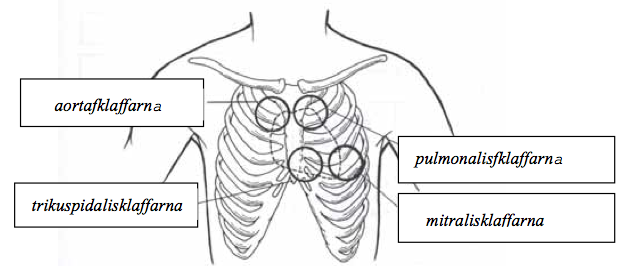 Vid långvarig pulmonell arteriell hypertension ses ofta ett förstorat högerhjärta vilket kan bero på såväl hypertrofi som dilatation. Beskriv hur en förändring av hjärtats fyllnad (under normala fysiologiska förhållanden) påverkar dess pumpförmåga. Förklara ingående mekanismer i hjärtcellerna. (3p)Svaret kan återfinnas i B&B kap 21. Hypertrofi i hjärtmuskulaturen kan induceras av ett flertal faktorer (volume and pressure overload via olika hypertrofiska faktorer, Ca2+ och mekaniska faktorer, enligt B&B). Tyngdpunkten i svaret ska vara på en redogörelse av hur hjärtats fyllnad påverkar dess pumpförmåga med en förklaring hur preload (end diastolic volume) påverkar kraft i cellerna (”Frank-Starling-mekanismen) via olika filament overlap och Ca2+-känslighet. Hjärtat arbetar på den positiva delen av längd-tensionkurvan där en ökad sträckning/fyllnad ökar filamentöverlappet och Ca2+-känslighet. En ökad fyllnad (preload) ger därmed en ökad kraft och slagvolymen ökar.TEMA 3 – URINORGAN & KROPPSVÄTSKORNA (17p)En 40-årig man har känt sig allmänt trött och orkeslös sedan några månader. Hans blodtryck är p gränsen till förhöjt (140/90). En hormonproducerande tumör i binjurebarken kan ge primär aldesteronism, med insöndrng av för stor mängd aldosteron.Beskriv binjurarnas anatomi och histologi. (3p)I svaret ska framgå att det är:Två stycken binjurar belägna på övre njurpolenRetroperitoneala organHistologiska utseendet beskriver de tre zonerna i binjurebarken, samt beskriver märgens celler.För full poäng beaktas skillnaderna mellan barkskiktens morfologi.Mot bakgrund av dina kunskaper om aldosteronets normala effekter, förklara hur vatten-, elektrolyt-, samt syrabasstatus påverkas av de höjda aldosteronnivåerna i blodet. (4p)Överproduktionen av aldosteron ger aktivering av transportmekanismer i distala tubuli, vilket resulterar i excessiv retention av Na+ i kombination med ökad utsöndring av K+ och H3O+. Detta ger ett natriumöverskott som leder till ökad ECV-volym (som bidrar till utvecklingen av hypertoni). Vanligen kan man dock inte observera ökad interstitiell volym (ödem) den ökade utsöndringen av K+ och H3O+ ger hypokalemi samt metabol alkalos. Orkeslösheten beror bland annat på muskelsvaghet som orsakas av hypokalemin. För full poäng exemplifieras transportmekanismer som aldosteron påverkar i njurens tubuli.Beskriv hur insöndringen av aldosteron regleras under normala förhållanden. Din beskrivning ska innefatta vilka förändringar i kroppsvätskornas volym och/eller sammansättning som känns av, och som sedan leder till att insöndringen av hormonet ökar/minskar. Redogör även för hur de reglerande faktorerna påverkas vid primär aldosteronism. (4p)Aldosteroninsöndringen stimuleras i första hand av angiotensin II och hyperkalemi. ACTH är av en mer sekundär betydelse och Na+-koncentrationen i plasma är av ännu mindre betydelse. Konsekvenser av otillräcklig aldosteroneffekt innebär hypovolemi på grund av minskad Na+-mängd i kroppen. Hypovolemin kan orsaka:Minskat perfusionstryck i njurarnaReflektoriskt ökad sympaticus nervaktivitet till njurarnaMinskad GFR och minskat upptag av Na+ i macula densa.Alla tre fenomen leder till ökad insöndring av renin från juxtaglomerulära cellerna. Övriga steg fram till bildningen av angiotensin II bör ingå i svaret. Ökad K+-koncentration i plasma, som effekt av minskad K+-utsöndring på grund av otillräcklig aldosteroneffekt, stimulerar binjurebarkens aldosteroninsöndring direkt.Vid inadekvat hög aldosteroneffekt (som vid primär aldosteronism) fås motsatta effekter på ECV-volym och renin-angiotensin-aldosteron-systemet hämmas. Här kan eventuell ökad insöndring av ANP (förmaksnatriuretisk peptid) bidra till direkt hämmande effekt såväl på renininsöndring som aldosteroninsöndring.Vilken typ av ändrat syrabasstatus kan förväntas? Utifrån blodets buffertar, förklara begreppet ”buffer base” (BB). Hur ändras BB vid primär aldosteronism? Beskriv mekanismer för hur förändringen av syrabasstatus minimeras (kompensationsmekanismer). (3p)Primär aldosteronism ger ökad utsöndring av syra (H3O+) i urinen, vilket ger metabol alkalos. Observera det paradoxala förhållandet, sur urin i samband med alkalemi.Metabol alkalos ger en förskjutning åt höger:CO2 + 2 H2O  H2CO3 + H2O  HCO3- + H3O+protH + H2O  prot- + H3O+Överst, vätekarbonatsystemet. Nederst, icke-vätekarbonatsystemet (främst proteinbuffert och fosfatbuffert). Buffer Base (BB) är summan av buffrande baser i de två jämvikterna [HCO3-] + [prot-]. BB sjunker vid metabol acidos och stiger vid metabol alkalos. BB är konstant, men med ändrad sammansättning, vid respiratoriska syrabasrubbningar.Den metabola alkalosen kompenseras genom minskad andning, vilket medför ökad mängd CO2 i kroppsvätskorna (respiratorisk kompensation). Alkalosen kompenseras också genom ökad utsöndring av HCO3- i urinen. Detta sker främst genom minskad återresorption av vätekarbonat och i mindre utsträckning via tubulär sekretion av vätekarbonat från intercalated-celler typ B i samlingsrören. (typ A stimuleras av aldosteron).I vilken grupp ingår aldosteron, vad är utgångsämnet för biosyntesen? (1p)Ett steroidhormon, biosyntes utgår från kolesterol.Receptorn för aldosteron (mineralkortikoidreceptor - MR) kan aktiveras av såväl aldosteron som cortisol. Cortisolnivåerna är normalt mycket högre än aldosteronnivåerna. Beskriv två orsaker till att aktiveringen av MR-receptorn ändå avspeglar aldosteronnivåerna i blodplasma. (2p)Aldosteron har högre affinitet till MR än cortisol. I cellerna som uttrycker MR finns normalt ett enzym (11 β-hydroxysteroid-dehydrogenas) som ”inaktiverar” cortisol till cortison.TEMA 4 – ENDOKRINOLOGI & REPRODUKTION (15p)Blodsocker.Beskriv den Langerhanska cellön. I ditt svar ska även ingå vilka hormoner som bildas i de olika cellerna och hur de påverkar varandra inbördes (parakrint). (3p)Svaret ska innefatta korrekt benämning av de tre viktigaste celltyperna och de hormon (insulin, glukagon, somatostatin) de producerar. Parakrina effekter, se B&B, kap 51.Vilka hormoner ökar blodsockret och hur verkar de? (4p)I svaret bör omnämnas:CortisolGHGlukagonKatekolaminer (adrenalin, noradrenalin)Thyroideahormon kan i vissa situationer indirekt bidra till höjt blodsocker. Verkningsmekanismer för att höja blodsockret, se B&B kap 48 & 51.Insulin beskriv ofta som kroppens enda blodsockersänkande hormon. Det finns ett annat hormonsystem med hormoner, som i hög koncentration kan orsaka hypoglykemi. (1p)IGF-1-systemet. Både IGF-1 och IGF-2 i höga koncentrationer kan ge hypoglykemi. Diabetes mellitus (DM) är en av våra vanligaste folksjukdomar. Beskriv några skillnader mellan DM typ-I och typ-II. Vilken är vanligast förekommande? (3p)DM typ-I: insulinberoendeDM typ-II: icke insulinberoende, dvs. har kvar egen insulinproduktion. DM typ-II är vanligast. För full poäng berörs även teorier om sjukdomens uppkomst, ärftlighet samt debutålder.Vad är insulin för typ av kemisk substans och vilket typ av receptor verkar insulin på? (2p)Insulin är en peptid med cirka 50 aminosyror och verkar via en membranbunden tyrosinkinaskopplad receptor.Beskriv 4 effekter av insulin på skelett- och hjärtmuskelceller. (2p)Ökar glukosupptag via GLUT4Ökar upptag av aminosyrorStimulerar proteinsyntesHämmar proteolysÖkar K+-upptag.TEMA 5 – MÄNNISKAN I RÖRELSE (22p)Nedersta bröstkotan och översta ländkotan är speciellt utsatta för kompressionsfrakturer. Detta innebär att dessa kotors kotkroppar trycks sönder på grund av våld, ex fallolyckor, ofta än vad som drabbar övriga kotor. Cirka 35-40 % av samtliga frakturer av detta slag återfinns i jus denna del av ryggen.Du ska beskriva möjliga konsekvenser av detta, med utgångspunkt från ryggens anatomi. I din beskrivning väntar vi oss att du a) resonerar kring vilken del av ryggmärgen som finns i detta område, b) beskriver vilka smärtrötter som skulle kunna bli drabbade, c) diskuterar vilka smärtkänsliga strukturer som skulle kunna vara drabbade samt d) beskriver rörelsemönstret i denna del av ryggen (som det är normalt). (5p)Svaret bör innehålla att:Ryggmärgen har sitt slut vid L1/2. De segment av ryggmärgen som finns vid skadan är lumbala och sakrala, med viktiga funktioner för ben och bäcken. Nervrötter som kan vara direkt drabbade vore Th12 – L2, men en större skada kan även drabba rötter som passerar ut längre ned.Smärtkänsliga strukturer inkluderar benhinnan runt kotan, ligament (kanske i första hand longitudinale anterior/posterior). Möjligen även påverkan på ryggmärgshinnor och nervrötter. Sekundärt kan man vänta smärtor från muskulatur som påverkar genom muskelspasm runt frakturen. Denna del av ryggen motsvarar en övergång från bröstryggens goda egenskaper för att bidra till rotationsrörelser till ländryggens flexion/extensions-rörelsemönster.Namnge de olika typerna av brosk och för varje brosktyp minst två ställen i kroppen där man påträffar resp. brosktyp. (3p)Hyalint brosk: embryonalt i anlagen till alla rörbenKvarstår som epifysplattor och ledbrosk, trachealringar, större brosk i larynx, revbensbrosk, nässeptum.Elastiskt brosk:Ytteröra, yttre hörselgång, örontrumpeten, epiglottisTrådbrosk:Intervertebralskivor, vissa ledbrosk (käkled, nyckelbensleder), menisker och blygdbensfogen (symfysen).Beskriv detaljerat hur aktivering av en skelettmuskelcell leder till ökad Ca2+-koncentration i cytoplasman, och hur det påverkar muskelcellens kraftproduktion. (6p)Bör innehålla redogörelse för att:Aktionspotential fortleds utefter cellens ytmembran samt in i T-tubuli där den aktiverar spänningskännare, DHP-receptorer.Dessa aktiverar sedan Ca2+-kanaler i SR (sarkoplasmatiska retiklet) och Ca2+ strömmar från SR och in i cytoplasman. Ca2+ binds till troponin varvid tropomysosin flyttar sig och myosinhuvudena (korsbryggorna) kan binda till aktin.Korsbryggecykeln startar och muskelcellen kontraheras.Ju högre Ca2+ desto fler korsbryggor kan jobba och kraften ökar.I samband med ryggskador (med ryggmärgspåverkan) kan vissa sträckreflexer vara ”stegrade”. Mekanismen bakom detta har att göra med γ-motorneuronens aktivitet. Vilken är γ-motorneuronens funktion och hur skiljer sig γ- från α-motorneuron? Beskriv också, gärna med bild, sträckreflexens (senreflexens) anatomiska underlag (dvs. vilka komponenter som ingår i reflexbågen). (3p)Svaret bör innehålla att:γ-motorneuronen innerverar muskelspolar och ökar deras känslighet medan α-motorneuron är innerverar extrafusala muskelfibrer.γ-motorneuronen är tunnare än α-motorneuronen och leder därför impulser långsammare.En sträckreflexbåge omfattar:MuskelspoleAfferenter (Ia)α-motorneuronmuskelfibrerReflexen omfattar monosynaptiska banor. Vilka rörelser kan utföras i fingrarna? Ange typ/typer av rörelse/rörelser som sker i mellanhand och fingrar och i vilken/vilka leder resp. rörelsen kan utföras samt någon för resp. rörelsen och led viktig muskel. (5p)Svaret bör innehålla redogörelse för att:Flexion och extension kan göras i CMP, MP och IP-lederna.Aktiv abduktion-adduktion i CMC (finger I, IV och V) och framför allt MP-lederna II-V (inte MP I, passivt något i IP-lederna).Rotation kan ske i CMC-lederna; dessa har lite olika utseende och ligamentapparaten medger egentligen ingen nämnvärd rörelse i CMC II och III, medan rotationen är betydande för CMC I samt i mindre grad även CMC V och IV.För varje rörelse och led där rörelsen görs ska en lämplig muskel anges.TEMA 6 (10p)Många kliniska undersökningsmetoder används rutinmässigt för att mäta olika funktioner i cirkulation och andning.Vad kallas nedanstående typ av EKG-avledningar (alla tre är av samma typ) och hur benämner man resp. avledning? (2p)De kallas bipolära extremitetsavledningar. III, I, II (fr vänster - höger)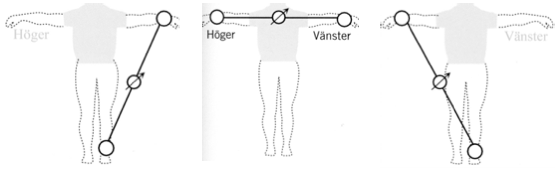 Vid s.k. blodgasanalys mäts bl.a. pO2 och pCO2 i arteriellt blod.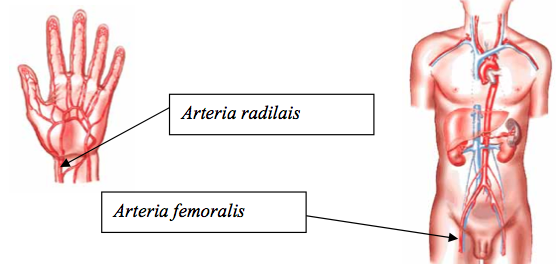 Vanliga ställen att ta arteriellt blodprov visas i bilden. Vad heter resp. artär? (1p)Vilka värden har arteriellt pO2 resp. pCO2 hos en frisk vuxen individ? (1p)aB – pCO2: 4-6 – 6 kPa (5,3 kPa)aB – pO2: 8,7 – 11,1 kPa (= 13.8 – 0,06 × åldern i år ± 1.0 kPa)Hur mycket syre (i ml) innehåller en liter arteriellt blod, och hur mycket har denna mängd minskat när blodet kommer tillbaka till hjärtat i vila? (1p)Syreinnehållet är beroende på Hb-koncentrationen, men cirka 200 ml (±30) är rimligt svar. Mängden har minskat med cirka en fjärdedel (således cirka 150 ml/l i blandat venöst blod).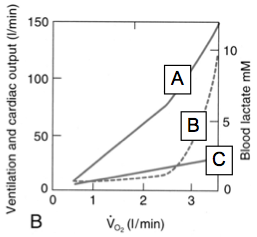 Vid ett arbetsprov erhölls nedanstående data som visar förändringar korrelerade mot aktuell syreförbrukning. Ange vilken kurva (A,B,C) som motsvarar förväntade förändringar i hjärtminutvolym, ventilation resp. blodkoncentration av laktat. (1,5p)A: ventilationB: blodkoncentration av laktatC: hjärtminutvolymFiguren nedan visar förändringar i några cirkulationsvariabler under ett ortostatiskt prov. Markera vilken graf som visar: (1,5p)Systoliskt blodtryck: vänsterHjärtminutvolym: mittenHjärtfrekvens: höger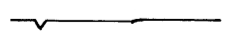 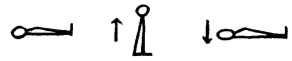 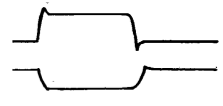 Beskriv vilka mätresultat från spirometriundersökningar som bäst ligger till grund för att skilja mellan restriktiva och obstruktiva lungsjukdomar. (2p)Vitalkapacitet (statisk spirometri) reducerad vid restriktiva lungsjukdomar.FEV1 och FEV% (dynamisk spirometri) sänka vid obstruktiva lungsjukdomar.Forcerad vitalkapacitet (FVC) också sänkt vid obstruktiva lungsjukdomar men kvoten mellan FEV1 och FVC normal (eller till och med ökad).ORDINARIE – 100114TEMA 1 – BLOD & IMMUNSYSTEMET (16p)Beskriv de viktigaste stegen i hemostasens tre faser. Vilken typ av blodkroppar och vilket system av plasmaproteiner ingår? Beskriv dessa blodkroppars morfologi, hur de bildas, samt deras antal. Var bildas de åsyftade plasmaproteinerna? (5p)Vaskulär fas: kontraktioner av små artärer, stimuleras av tromboxan A2, serotonin. Dessa substanser frisätts från aktiverade trombocyter.Cellulär fas: Aktiverade trombocyter adhererar till den skadade kärlväggen (medieras t ex av fibronektin, vWf och PG1b), samt aggregerar till varandra (medieras t ex av fibrogen och GpIIb/GpIIIa). Aktiveras av t ex kollagen (blottas då kärlväggen skadas), och av trombin (bildas i koagulationskaskaden).Humoral fas (koagulationskaskaden): Då kärlväggen skadas exponeras vävnadsfaktor (TF) på bindvävens fibroblaster. Detta leder till aktivering av det externa koagulationssystemet och faktor VII. Denna aktivering leder till aktivering av faktor X  faktor Xa, som i sin tur aktiverar protrombin (II)  trombin (IIa). Trombin klyver fibrinogen till fibrin med resultat att ett så kallat ”mjukt koagel” bildas. Detta omvandlas till ett ”fast koagel” genom kovalent korsbryggebildning. Bildning av korsbryggor initieras av trombin-aktiverad faktor XIIIa. Trombins effekt amplifieras genom aktivering av det interna systemet och ytterligare aktivering av VII  VIIa samt genom aktivering av cofaktorerna V och VIII. Proteinerna i koagulationskaskaden bildas i levern.Det råder ett intimt samspel mellan koagulationskaskaden och vad som händer med trombocyterna. Trombin (IIa) binder till trombinreceptorer på trombocyternas yta vilket leder till ett ökat uttryck av ytreceptorer som binder till fibrin och vWf. Det ökade uttrycket av dessa receptorer resulterar i trombocytadhesion och trombocytaggregering i fibrinnätverket – något som tätar till fibrinnätverket. Trombin stimulerar även trombocyter till syntes av tromboxan A2 (en proaggregerande arakidonsyrametabolit).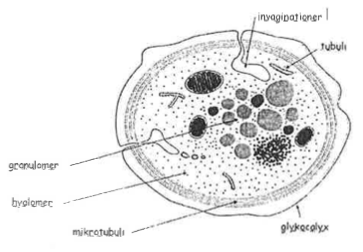 Trombocyterna är ovala, 2-4 μm, och består av en mörkare central del (granulomer) innehållande olika typer av granula, och en ljusare perifer del (hyalomer) med mikrotubuli, aktin och myosin. Andra speciella detaljer är invaginationer (liknande T-celler i muskulatur). Cellkärna saknas. Trombocyternas antal är ca 150-450×109/liter.Redogör på molekylärnivå för hur vitamin K-brist kan leda till en ökad blödningsbenägenhet. Redogörelsen ska innehålla bl.a. information om vilken/vilka aminosyrarester, som modifieras och hur de modifieras, vilken betydelse detta har i samband med koagulationen och för interaktionen med cellmembranet, samt en schematisk strukturbild på den membrankomponent som trombin och andra koagulationsfaktorer ffa binder till. (3p)Den vitamin K-beroende posttranslatoriska modifieringen innebär att vissa specifika glutaminsyrarester γ-karboxyleras; dessa Gla-rester har då fått en extra karboxylgrupp på γ-kolet. Med hjälp av dessa Gla-rester kan de komplexbinda till Ca2+ som finns i ECV (och som även kan frisättas från bla trombocyter vid vävnadsskada eller blödning). Ca2+-jonerna binder sedan i sin tur vidare till den negativt laddade fosfolipiden fosfatidylserin som exponeras i cellmembraner vid skadestället samt i cellmembraner på trombocyter. Tack vare dessa Gla-rester ansamlas koagulationsfaktorerna vid skadestället och man får en koncentrerad och snabb koagulationsprocess just vid skadestället.	Den principiella strukturen för fosfatidylserin ska visa två fettsyror och en fosfatgrupp bundna till ett glycerolskelett med esterbindningar på kol 1 och 2 resp. en fosfoesterbindning till kol 3. Vidare ska strukturen visa hur alkoholen (aminosyran serin) är bunden via sin sidokedja mha ytterligare en fosfoesterbindning till fosfatgruppen.Vad kallas den (större) del av immunförsvaret som står för det första, lokala svaret vid en infektion och skada, oavsett om det är i munnen, huden eller någon annanstans? Nämn 3 celler som deltar i detta försvar, och beskriv kortfattat deras funktion. Nämn också två lösliga utsöndrade molekyler som deltar i denna första fas av immunförsvaret. Celler och molekyler påverkar andra av immunsystemets celler, men kommer också att påverka bla blodkärl lokalt. Beskriv kortfattat förändringar i blodkärlen, och vilka konsekvenser det går för vad som sedan händer i den lokala vävnaden. Vad kallas med ett övergripande namn de lösliga molekyler som agerar budbärare mellan celler inom immunsystemet eller mellan immunsystemet och andra celler? (4p)Det konstitutiva immunsystemet står för den första fasen av svaret (går även bra med IFN-α, IL-8, IL-1 vilka är exempel på så kallade proinflammatoriska cytokiner som utsöndras i inbyggda, medfödda immunsystemet). Där ingår makrofager, som är bra på att fagocytera och utsöndra cytokiner, dendritiska celler som pinocyterar och utsöndrar cytokiner. Båda dessa celler kan också presentera antigen för celler i det adaptiva immunsystemet. Granulocyter står också för fagocytos. Lösliga molekyler utsöndras under denna fas:TNFIFN-αIL-6IL-8IL-12TNF kan påverka endotelceller att kontrahera sig så att permeabiliteten i kapillärer ökar, och det inducerar också uttryck av adhesionsmolekyler i endotelcellsmembran som gör att olika vita blodkroppar kan rulla, stanna och ta sig igenom blodkärlsväggen. Konsekvensen är att fler celler och mer vätska läcker ut lokalt vid skadestället: en svullnad uppstår.Om det första lokala svaret inte klarar av att rensa bort en infektion, träder en annan del av immunförsvaret in. Vad kallas den delen? Nämn två typer av celler som ingår i denna del? I vilket/vilka anatomiska organ/vävnader utvecklas var och en av dessa celler? I vilket anatomiskt organ/vävnad kommer cellerna från denna del av försvaret att först kommunicera med cellerna som står för den första fasen av immunförsvaret? Genom vilket kärl kommer cellerna dit, dels a) cellerna från immunförsvarets första fas, dels b) cellerna som ska ingå i immunförsvarets andra fas. Namnge och beskriv kortfattat den viktiga process där cellerna från fas 1 informerar och aktiverar vissa celler som ska ingå i fas 2. Nämn namnet på minst två molekyler som ingår i denna process. Avsluta med en kort jämförande diskussion av de receptorer som celler i fas 1 resp 2 använder för att upptäcka främmande ämnen, vad finns det för principiella skillnader mellan hur dessa receptorer utvecklats, t ex hur många olika typer av receptorer som utrycks på cellen? (4p)Det adaptiva svaret står för fas 2 (kallas ibland det ”specifika” försvaret). T-celler och B-celler ingår. De utvecklas båda först i benmärgen, T-cellerna genomgår sedan ytterligare utveckling i thymus. Det adaptiva och det konstitutiva systemets celler möts först i lymfknutor eller den lymfatiska vävnad i anslutning till slemhinnor som motsvarar lymfknutor, och det kan även ske i mjälten.	De konstitutiva cellerna kommer från vävnader till lymfknutan via afferenta lymfatiska kärl, de adaptiva cellerna kommer dit från blodet via artär – kapillär – höga endotelvenuli (”high endothelial venules” - HEV). Vid ”antigenpresentation” presenterar celler från det konstitutiva systemet upp på sin yta fragment av spjälkade molekyler från mikroorgansimer = antigen. Dessa fragment ligger i s.k. MHC klass 1 eller II-molekyler i cellmembranet. Vissa T-celler kan känna igen vissa antigenfragment + MHC-molekyl med sin T-cellsreceptor, med lite hjälp av co-receptorn CD4 eller CD8. Detta är signal 1, och det krävs även en signal 2 i form av co-stimulatoriska signaler (ex CD80 eller CD40) från den konstitutiva cellen för att T-cellen ska aktiveras. De konstitutiva cellena har flera olika typer av receptorer/cell, t ex Toll-liknande receptorer; var och en av receptorerna kodas av en gen som man ärver i färdig form genom könscellslinjen; varje receptor känner igen någon form av molekylärt mönster som är vanligt vid bakteriella eller virala infektioner i allmänhet, de är inte specifika för enskilda mikroorganismer. De adaptiva cellerna har endast en typ av antigenreceptor/cell. Denna har de inte ärvt från könscellslinjen, genen för receptorn har rekombinerats ihop i DNA delvis genom slumpen under cellens utveckling i kroppen. Varje receptor känner igen en liten del (epitop) av en molekyl i en viss mikroorganism.TEMA 2 – CIRKULATION & ANDNING (18p)Blödning. Tidiga tecken på blodförlust är blek och kallsvettig hud samt en snabb och ytlig puls. Vid uttalad hypovolemi och begynnande blödningschock är medvetandegraden sänkt och man ser även en ökad andningsfrekvens.Hur stor är blodvolymen normalt hos en vuxen individ och hur stor andel utgörs av röda blodkroppar? (1p)Blodvolym: ca 5 literHematokrit (erytrocytfraktion): 40-45 %Blodförlusten vid trauma blir större vid skador på artärer jmf med vener. Redogör med figur hur en medelstor muskulär artär ser ut i mikroskopet och namnge olika celler och lager. (3p)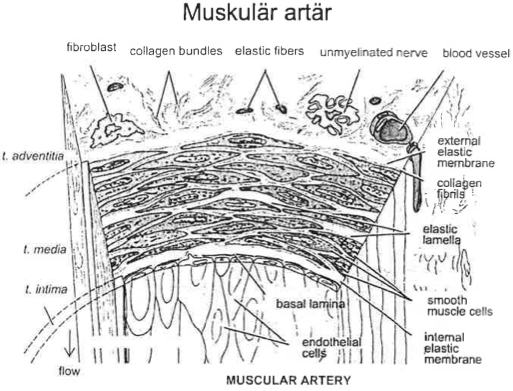 Förklara hur hypovolemi initialt kan minska hjärtminutvolymen, samt hur en ökad aktivitet i det sympatiska nervsystemet kan kompensera detta i hjärtat. Hur den minskade CO leder till ökad ”sympaticusaktivitet” behöver inte förklaras. (3p)Minskat venöst återflöde kommer att minska hjärtats fyllnad samt leda till en sänkt kontraktionskraft via Frank-Starling-mekanismen. Detta leder till en minskad slagvolym och därmed sänkt hjärtminutvolym. Ökad sympaticusaktivitet leder till ökad stimulering av hjärtats β1-receptorer via katekolaminer från binjuremärgen resp. sympatiska nerver till hjärtat. Detta ger ökad kontraktilitet via ökat Ca2+-inflöde och -frisättning samt ökad hjärtfrekvens.Redogör för huvudsakliga neurogena och hormonella kompensationsmekanismer med effekt på perifera kärl som aktiveras i samband med blödning. (4p)Minskad baroreceptoraktivitet samt ev. ökad kemoreceptoraktivitet (ffa medullära kemoreceptorer) leder till en ökad sympaticusaktivitet. Detta leder till konstriktion av resistanskärl (framför allt i hud, muskel, splanchnicus, njure  ökad perifer resistans samt omfördelning av blodflödet) och av kapacitanskärl (mobilisering av tillgänglig blodvolym).	Sympaticusaktivering leder till frisättning av katekolaminer från binjuremärgen  potentierar neurogena effekter. 	Aktiveringen leder också direkt och indirekt (minskat njurblodflöde) till aktivering av renin-angiotensinsystemet varvid ökad bildning av angiotensin II som ger generell vasokonstriktion och ökat perifert motstånd.Vid måttlig blodförlust (<0,5 l) kan blodvolymen återställas inom en relativt kort tidsperiod utan att vätska tillförs utifrån. Redovisa mekanismen för detta. (2p)Minskat kapillärtryck på grund av prekapillär kärlkontraktion som följd av reflektoriskt ökad sympaticusaktivitet (subtil avlastning baroreceptorer lätt minskad slagvolym) leder till absorption av interstitiell vätska in i blodbanan (autotransfusion).Som volymkompensation utnyttjas ofta en fysiologisk saltlösning med tillsats av kolloid, dvs. en makromolekyl av lämplig storlek (dextran, stärkelse mm). Förklara nyttan av denna kombination. (1p)Genom tillsats av en makromolekyl uppnås ett högt kolloidosmotiskt tryck i blodbanan vilket motverkar filtration ut i vävnaden och därmed bidrar till att bibehålla blodvolymen. En kristalloid lösning utan kolloid innebär att tillförd vätska försvinner snabbare från blodbanan (fördelar sig i hela extracellulära rummet).Redovisa hur andningsfrekvens regleras normalt samt ange vad som kan vara orsak till en ökad andning vid blödningschock. (3p)Andningen regleras primärt från andningscentrum via så kallade pacemakerceller i ”Pre-Bötzinger-komplexet” i hjärnstammen. Andningsfrekvensen anpassas till rådande behov och påverkas av signaler från centrala kemoreceptorer (medulla oblongata) och perifera kemoreceptorer (carotiderna och aortabågen) som stimuleras av hyperkapni/H+ respektive ffa hypoxemi.	Ökad andning vid blödningschock beror på en stimulering av:Perifera kemoreceptorer: blodtrycksfallet leder till en lokal reducerad av perfusion samt lokal hypoxi i carotiderna och aortabågen som ger en ökad kemoreceptor-stimulering.Centrala kemoreceptorer: blodtrycksfallet medför hjärnischemi med minskning av pO2, ökning av pCO2 och minskning av pH. Acidosen stimulerar de centrala kemoreceptorerna. Ange fyra viktiga muskelgrupper utöver diaphragma som är aktiva under inandning. (1p)Mm.intercostales externiM.pectoralis major et minorM.sternocleidomastoideusMm.scaleniM.serratus posterior superiorTEMA 3 – URINORGAN & KROPPSVÄTSKORNA (17p)Kardinalsymptomet vid njurartärstenos är högt blodtryck (förhöjt arteriellt blodtryck i systemkretsloppet). Förklara i detalj mekanismen för hur blodtrycksstegringen uppkommer. Vilka hormoner är inblandade, beskriv dessa, var de bildas och deras verkningsmekanismer. (5p)Förträngningen ger sänkt blodtryck in till njuren. Detta ger sänkt perfusion av njuren, med sjunkande GFR. Renininsöndringen ökar dels pga. det minskade perfusionstrycket i sig, dels via minskat upptag av Na+ i macula densa-cellerna. På så vis aktiveras RAAS, vilket ger ökat sparande av salt (NaCl) i distala tubulus, med påföljande vattenretention, ECV-volymen ökar. Angiotensin II ger konstriktion av arterioli. Främst vasokonstriktionen, men även den ökade cirkulerande blodvolymen, ger förhöjt blodtryck.Involverade hormoner:Renin (serinproteas) från juxtaglomerulära celler i ffa afferenta arteriolen. Spjälkar angiotensinogen till angiotensin I.Angiotensinogen (protein, ett prohormon) från levern. Genererar angiotensin IAngiotensin II genereras av angiotensin converting enzyme (ACE) från endotelceller i hela cirkulationen (hög koncentration i lungkärlen). Det är kärlkontraherande, stimulerar aldosteronfrisättning från zona glomerulosa i binjurebarken, kan stimulera törst, vasopressinfrisättning och (salthunger).Aldosteron ökar återresorptionen av Na+ i distala tubuli/samlingsrör, ökar tubulära sekretionen av K+ samt H+ i samma delar av nefronet.Om dubbelsidig njurartärstenos får fortgå utan behandling kommer till slut bägge njurartärerna att strypas så att njurfunktionen avtar (njursvikt). Vad händer då med koncentrationen av kreatinin, urea samt K+ i blodplasma? Hur påverkas syrabas-status? Visa hur jämvikterna för blodets buffertar förskjuts. Vad betyder förkortningen BB, i vilken riktning påverkas detta värde? (4p)Då urinbildningen avtar så kommer olika ämnen som normalt utsöndras kontinuerligt, att ansamlas. Sålunda ökar koncentrationerna av kreatinin, urea samt K+. Utsöndringsförmågan för kreatinin och urea avtar före kalium, och i sin tur före natrium och vatten. Det dröjer därför länge innan det uppstår problem med kalium och natrium (denna differentiering behövs inte för full poäng). 	Normal ämnesomsättning ger upphov till cirka 100 mmol icke-flyktig syra/dygn (mest svavelsyra, fosforsyra, mjölksyra). Motsvarande mängd protoner måste utsöndras i urinen. Dessa utsöndras i form av divätefosfatjon samt ammoniumjon. För att detta ska ske måste normal urinbildning fortgå kontinuerligt. Vid njursvikt ansamlas alltså icke-flyktig syra vilket leder till metabol acidos.	Metabol acidos med respiratorisk kompensation. Halten buffrande baser (BB) sjunker, då buffrande baser åtgår för att buffra mot ansamlad syra. Base Excess (BE) blir då ett negativt värde. BB normalt för helblod är 48 mM, för plasma 41,5 mM. BE är 0±3 mM.CO2 + 2 H2O  H2CO3 + H2O  HCO-3 + H3O+		          syra	                     basprotH + H2O  prot- + H3O+   syra	          basKaliumhalten kan öka även av ett andra skäl. Den metabola acidosen kan ju i sig ge hyperkalemi. Mekanism för en sådan höjning av kalium i plasma, se 3.4.1 & 2 i ”Syror & Baser… Högt kalium i plasma kan ge hjärtpåverkan (arytmi).Beskriv hur hjärtat påverkas av det förhöjda arteriella blodtrycket. Ditt svar bör inkludera hur myokardiets perfusion påvekras. (2p)Det höga blodtrycket leder till ökad arbetsinsats (ökat tryckarbete) för hjärtmuskeln. Detta ger hypertrofi, främst av vänster kammare. Den hypertrofierade muskeln och höga trycket innebär ökad risk för försämrad perfusion av myokardiet i vänster kammare (ffa i djupare delar mot endokardiet).Om njurartärstenosen är strikt ensidig så utsätts den ”friska” njuren för ett högre artärtryck än normalt. via vilka mekanismer kan den friska njuren hålla glomerulära filtrationen (GFR) relativt oförändrad? (3p)Myogen autoreglering i afferenta arterioli vilket ”skyddar” glomeruluskapillärerna mot ett förhöjt perfusionstryck. Initialt högre filtration, vilket kan leda till större mängd NaCl till macula densa-området. Detta ger upphov till ytterligare vasokonstriktion av afferenta arteriolen (tubuloglomerulär återkoppling, TGF) och ”normalisering” av GFR. Plus i kanten om man anger att den samtidiga hypervolemin påverkar TGF-mekanismen så att dess känslighet minskar.Ange i resp. ruta de i figuren utpekade strukturerna A-F. (3p)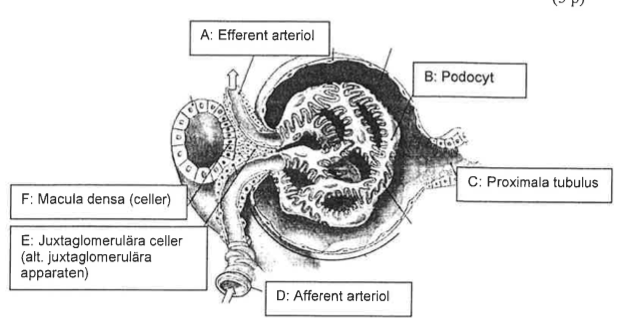 TEMA 4 – ENDOKRINOLOGI & REPRODUKTION (15p)En 45-årig kvinna som har känt sig allmänt trött, utmattad och frusen får den preliminära diagnosen hypothyreos. Brist på thyroideahormon (hypothyreos) är ett vanligt kliniskt tillstånd, som kan bli mycket allvarligt om de inte behandlas. Beskriv glandula thyroideas anatomiska läge samt dess makroskopiska och mikroskopiska struktur. Frågan besvaras lämpligen med figurer. (3p)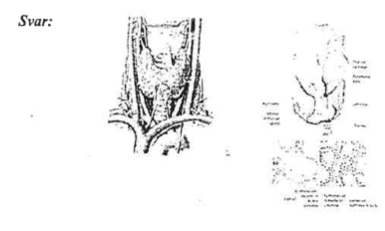 Thyroideahormonerna T3 och T4 har en relativt komplicerad syntesprocess. Redogör för syntesen av dessa hormoner, samt hur de ”transporteras” i blodplasman. (4p)Se figur.Transport i plasma: T3 proteinbundet till >99 %. Viktigaste transportprotein:Thyroxinbindande globulin (TGB)Transthyretin (thyroxinbindande prealbumin)AlbuminBeskriv kortfattat hur frisättningen av thyroideahormon regleras, samt hur effekten av hormonerna regleras/påverkas i periferin (målorganen). (4p)Merparten av den biologiska effekten utövas via T3. I målcellerna 5’-dejodinas, som konverterar T4 till T3. Upptaget av thyroideahormon i målcellerna sker både via diffusion och carrier-medierad transport. 	Dessutom reglering/påverkan genom varierande grad av metabolisering till rT3, som är en inaktiv metabolit.Thyroideahormonerna har många effekter och en del av symptomen vid överfunktion (hyperthyreos) är sekundära konsekvenser av dessa. Redogör för bakomliggande mekanismer för den ökade hjärtminutvolymen som ses vid hyperthyreos. (3p)Thyroideahormon ökar basala ämnesomsättningen (BMR) vilket gör att mer värme produceras. Troligen bildas också relativt mer värme vid ämnesomsättningen än normalt (”uncouppling”-effekt). Det ger ökad värmeavgivning som innefattar ökat blodflöde till huden och en minskad total perifer resistans – kräver ökad CO för upprätthållande av blodtrycket. Thyroideahormonerna stimulerar också bildningen av adrenerga receptorer, särskilt β-adrenerga receptorer, varvid en effekt som vid ökad sympaticusaktivitet till hjärtat erhålls, med bland annat ökad hjärtminutvolym.En liten knepigare frågeställning. Vid höga prolaktinnivåer misstänks i första hand ett prolaktinproducerande hypofysadenom. I utredningen tas dock ofta prover thyroideafunktion. Varför? (1p)En primär underfunktiion leder till minskad ”feedback” med ökad TRH och TSH-frisättning. Ökade TRH-mängder till adenohypofysen kan stimulera prolaktionfrisättningen.TEMA 5 – MÄNNISKAN I RÖRELSE (22p)Senreflexer (sträckreflexer) inkluderar enkla monosynaptiska reflexer. Vilken är receptorn i en sådan reflex? (3p)Muskelspolen.Var finns nervcellskroppen i det afferenta neuronet i reflexbågen?I dorsalrotsgangliet.Vad händer med aktiviteten när muskeln som är effektorganet i reflexbågen aktivt kontraheras resp. passivt sträcks? (3p)Kontraktion: oförändrad eller minskad aktivitet.Passiv sträckning: ökad aktivitet.Beskriv de så kallade nacklederna, dvs lederna mellan skallbasen och atlas, samt mellan atlas och axis. Var finns ledytorna? Vilka rörelser dominerar? Hur stabiliseras lederna? Vilka delar kan vara känsliga för smärtstimuli? (3p)Övre nackleder: art.atlanto-occipitalis – 2 leder mellan skallbasen (os occipitale och atlas). Ledytorna lateralt placerade på atlas övre del (massa lateralis). Utformade för flexion och extension. Stabilisering med yttre ligament (membrana atlanto-occipitalis anterior/posterior) och muskler.Nedre nackleder: art.atlanto-axialis mediana (1 led mellan dens axis och arcus anterior atlantis). 2 st art.atlanto-axialis lateralis. Stabilisering av ligament lig.cruciforme med lig.transversum atlantis, membrana tectoria, apicis dentis och muskulatur.Anpassade för vridning – rotation. Smärtsensorik från ledkapslar, ligament och muskler.Beskriv förhållandet mellan kraft och muskellängd under en isometrisk kontraktion. (3p)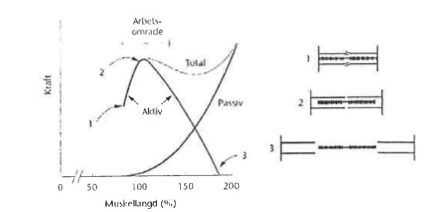 Två individer arbetar på samma (relativt hårda) arbetsbelastning på en cykelergometer. Affe är otränad men i övrigt frisk; Bosse är mycket mer vältränad och konditionsstark än Affe. Vilka skillnader finns mellan Affe och Bosse (eller avsaknad av skillnad) i nedanstående variabler uppmätta efter några minuters arbete när steady state uppnåtts? Motivera kort ditt svar. (för full poäng per delsvar krävs en korrekt motivering). (3p)Syreupptag:Samma arbetsbelastning ger samma syreupptag.RQ (respiratorisk kvot)RQ är lägre hos Bosse eftersom träning ökar fettförbränningen på visst arbete.HjärtminutvolymHjärtminutvolymen lika hos Affe och Bosse då samma arbetsbelastning. Däremot är slagvolymen större hos Bosse, som därmed uppnår viss hjärtminutvolym med lägre hjärtfrekvens.Svara på följande bildfrågor. (3p) A+B: Den i bilden A illustrerade cellen utgör ursprunget för en i bindväven vanligt förekommande celltyp illustrerad i bild B. Vilken är cellen i A resp. B? (0,5p)Monocyter (A) som lämnar blodbanan omvandlas till makrofager (B).C: bilden illustrerar en typ av brosk, vilken? (0,5p)Trådbrosk i knämenisker.D: Vad kallas bandet i sarkomereren markerat med frågetecken? (0,5p)I-band (I = isotropt)E: Vid indirekt benbildning kan olika zoner urskiljas i epifysplattans tillväxtzon. Vad kallas den zon som är markerad med frågetecken? (0,5p)Proliferationszon (mitoser + celler som ligger i ”myntrullar”)F: Vad kallas det bindvävsskikt markerat med ”CT”? (0,5p)Perimysium.G: vad kallas det lumen som är markerat med frågetecken? (0,5p)Haversk kanal.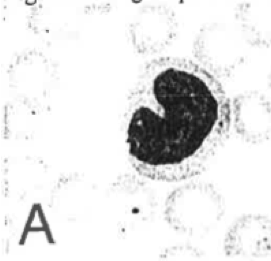 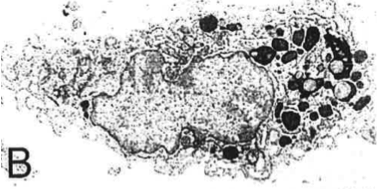 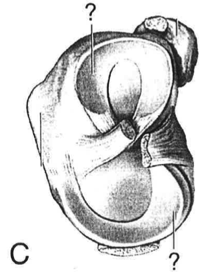 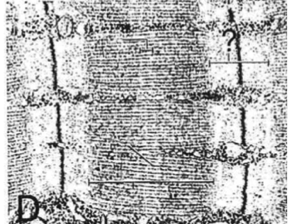 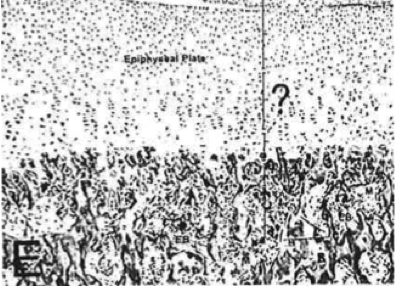 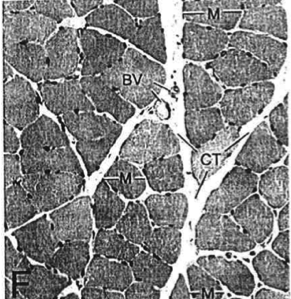 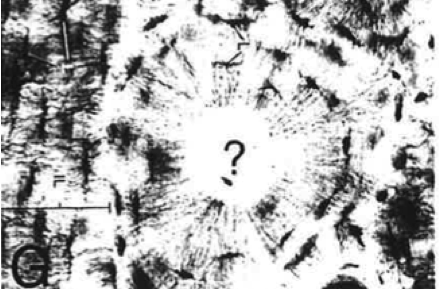 Beskriv extension-flexion i knäleden (ledning: hur löper rr-axeln, muskulatur och andra för rörelserna viktiga strukturer, vad stoppar rörelserna.) (4p)Extension-flexion sker över en bilateral rr-axel genom femurcondylerna och är en kombination av translation- och vridrörelse som regleras av korsbanden. Viktigaste extensorer är m.quadriceps femoris (m.tensor fascia latae är av underordnad betydelse). Innerveration via n.femoralis (L3-L4). Extensionsrörelsen ”stoppas” vid 0-10° av ligamenten, framför allt ACL (lig.cruciatum anterius – hindrar femur att glida bakåt på tibia) samt den bakre delen av ledkapseln med sin ligamentförstärkning (lig.obliqum och arcuata).	Flexion sker genom kontraktion av ffa. m.biceps femoris, m.semimembranosus och m.semitendinosus. Innerveras av n.ischiadicus (L5-S1), samt m.sartorius och m.gracilis (n.femoralis & n.obturatorius). Aktiv flexion är >100° och begränsas av m.quadriceps töjbarhet samt hur mycket flexormuskulaturen kan förkortas. Passiv rörlighet begränsas av töjbarheten och at mjukdelarna tar emot (”mjukt” stopp) på lårets baksida.Beskriv abduktionsrörelsen av armen (hela armen i förhållande till bålen). Var sker rörelsen, vilka muskler utgör rörelsen? (2p)Abduktion sker genom samverkan av art.glenohumerale (GH-leden) (2/3) samt art.acromioclaviculare (AC-leden) och art.sternoclaviculare (tillsammans 1/3) över ledernas anterio-posteriora rr-axel och uppgår till >160° (180). Rörelsen initieras av m.supraspinatus men efter ca 20-30° är m.deltoideus mer betydelsefull för kraften i rörelsen.Beskriv tummens sensoriska innervation. (1p)Innerveras av C6 och de sensoriska trådarna i C6-spinalnerv når tummens palmara yta (samt nagelbädden/distala phalangen dorsalt) via n.medianus. Trådarna till resten av tummens dorsala hud går i n.radialis. TEMA 6 – FLERVALSFRÅGOR (10p)Muskulatur har diskuterats i olika sammanhang under kursen. Det finns ju tre huvudtyper av muskulatur och de har sinsemellan både likheter och stora skillnader. Det här temat prövar dina kunskaper om de olika typerna av muskulatur i olika funktionella sammanhang. För ovanlighetens skull i form av flervalsfrågor. Bara ett av alternativen är rätt.Om en patient får en medicin som hämmar ”myosin light chain kinase” (MLCK), vilket är det mest sannolika av följande effekter? (1p)Arteriell hypertension.Minskat luftvägsmotståndMinskad kontraktionskraft i hjärtatMinskad tonus i postural muskulaturDiarréEn medelålders man tar beta-blockerare för behandling av hjärtarytmier. På senare tid har han noterat att han har ”svårt att andas”, särskilt kort tid efter att han tagit sin medicin. Den mest sannolika orsaken till hans andningsbesvär är att medicinen minskar: (1p)ATP-nivåerna i luftvägarnas glatta muskulaturNivåerna av ”fritt” Ca2+ i luftvägarnas glatta muskelcellerFosforyleringen av myosin i luftvägarnas glatta muskulaturProduktionen av inositoltrifosfat (IP3) i luftvägarnas glatta muskelcellerEffekten av endogena substanser som relaxerar luftvägarnas glatta muskelceller.Det noteras att en ”grupp” av muskelceller kontraherar rytmiskt och unisont även efter att tillförande nervförsörjning har blockerats. Trots att kontraktionerna är beroende av extracellulärt Ca2+, så har cellerna inga T-tubuli. Vilken typ av muskelceller rör det sig troligast om? (1p)Hjärtmuskelceller (myokardceller)Typ IIb skelettmuskelfibrerSingle-unit glatt muskulaturTyp I skelettmuskelfibrerMulti-unit glatt muskulaturEn forskare undersökte några pilspetsar har fått från Sydamerika. Han råkade sticka sig på en av dem och efter ett tag började han märka av muskelsvaghet. Han sökte vård omedelbart. Avledning från nerverna som innerverar armens muskulatur visade normala frekvens- och amplitudsvar vid stimulering. Däremot var muskelkontraktioner efter nervstimulering svaga. Direkt stimulering av musklerna gav normala kontraktionssvar. Mest sannolika orsaken till muskelsvagheten var: (1p)Minskad förmåga hos Ach (acetylkolin) att stimulera musklerna.Minskad förmåga hos Ca2+ att binda troponin i muskelfibrerna.Minskad ATP-producerande förmåga i muskulaturenMinskade Ca2+-depåer i muskulaturenOm en person styrketränar regelbundet så hypertrofierar involverad muskulatur och kan utveckla större kraft. I mekanismerna för denna adaption ingår: (1p)Muskelfibrernas längdMaximal förkortningshastighet (Vmax) hos muskelfibrernaAntalet typ I-fibrer i musklernaAntalet parallellt anordnade sarkomererSpecifik aktivitet hos myosin-ATPas.Du håller en bricka fylld med disk. Ytterligare tallrikar läggs på och berörd muskulatur måste öka sin kontraktionskraft för att du inte ska tappa brickan. Ökningen i kontraktionskraft sker via en ökning av: (1p)Musklernas längdAntalet aktiverade motoriska enheterKraften i varje individuell korsbrygge-interaktion med aktin.Vmax i muskelfibrerna.Under kamrarnas isovolumetriska kontraktionsfas i hjärtat: (1p)Faller trycket i aorta.Är aortaklaffarna öppnaÄr atrioventrikulärklaffarna öppna.Genereras den andra hjärttonenRepolariserar myokardcellerna i kamrarna.Den ökade slutdiastoliska volymen i kamrarna som ses vid vissa hjärtsjukdomar kan delvis kompensera för den minskade kontraktilitet som ses vid dessa tillstånd. Det beror främst på att den ökade försystoliska sträckningen: (1p)Minskar utflödet av Ca2+ i myokardcellerna under kamrarnas repolarisationÖkar återupptaget av Ca2+ i sarkoplasmatiska retikletÖkar korsbryggeinteraktionen mellan myosin och aktinfilament.Förbättrar fortledningen av depolarisationsvågen mellan myokardcellerna.En medelålders man får behandling för sitt höga blodtryck med en medicin som påverkar konduktansen i Ca2+-kanaler. Om denna medicin motverkar inflödet av Ca2+ till myokardcellerna i kamrarna under depolarisationen, vilket av följande påståenden är sant? (1p)Mängden Ca2+ som binder till troponin C under kammarkontraktionen ökarCa2+-frisättningen från SR i myokardcellerna kommer att öka vid kontraktionen.Kontraktionskraften i kamrarna kommer att minska oavsett grad av försystolisk fyllnad.”Överlappningen” mellan myosin- och aktinfilament under kammarkontraktionen kommer att öka.Vid en kranskärlsoperation vill man stanna hjärtat för att underlätta ingreppet. Man utsätter då hjärtat för en lösning med mycket hög K+-koncentration. Vilken av följande effekter erhålls av kaliumlösningen? (1p)Myokardcellernas membranpotential ökar (hyperpolarisering)Hjärtat stannar i kontraherat läge (under systole)Membranpotentialen i hjärtats celler stabiliseras generellt och risken för arytmier minskar.Hjärtat stannar slappt i diastole.REST – 090827 (96p)TEMA 1 – BLOD & IMMUNSYSTEMET (15p)En viktig komponent för att få immunologiskt skydd mot virusinfektioner, bl.a. influensa, är så kallade neutraliserande antikroppar. Vad innebär att de är ”neutraliserande”? Vilka andra verkningsmekanismer för antikroppar finns det, nämn minst två? En typ av neutraliserande antikropp är IgA. Ange två egenskaper som skiljer den från andra isotyper av antikroppar. (3p)Neutraliserande antikroppar hämmar en patogens spridning eller en patogens (komponents) skadliga effekt helt enkelt genom att binda till patogenen eller komponenten i fråga, och på så sätt blockera någon funktion. Detta kan ex vara att hindra ett virus från att binda till och infektera en cell, att hindra en bakterie från att vidhäfta till en slemhinna, eller att hindra ett bakterietoxin från att binda till en receptor på en cell. Neutraliseringen i sig verkar inte direkt genom att eliminera patogenen, men kan bidra indirekt till att den elimineras (ex sköljs bort när den inte kan fastna). 	Andra verkningsmekanismer för antikroppar är så kallad opsonisering (antikroppen binder till en patogen så att den lättare kan fagocyteras) och komplementfixering (antikroppen binder till en patogen och inducerar komplementaktivering på dess yta vilket bl.a. kan leda till att den lyseras). 	IgA består av två vanliga immunoglobulinenheter (som var och en består av två identiska lätta och två identiska tunga kedjor), sammanbundna av en J-kedja. IgA transporteras aktivt genom epitelceller i slemhinnor, och är anrikad i slemhinnesekret och bröstmjölk. De bidrar alltså främst till skydd i slemhinnorna.Lymfocytansamlingar finns förutom i de ”perifera lymfatiska organen” mjälte och lymfknutor också mer diffust utspridda på några ställen. Vad innebär i detta sammanhang begreppen BALT, MALT resp. GALT? (2p)ALT: associated lymphatic tissue.B = bronchusM = mucosaG = gutBeskriv blodets beståndsdelar översiktligt. Börja med de två huvudkomponenterna, därefter indelning av de cellulära komponenterna i olika undergrupper, och deras undergrupper i sin tur. (2p)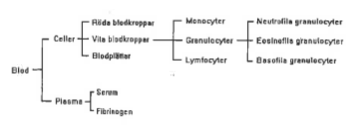 Hur skiljer sig serum från plasma samt vilket protein saknas i serum? (1p)Serum erhålls efter koagulation av plasmans fibrinogen till fibrin och centrifugering, vilket alltså innebär att serum saknar fibrinogen.Beskriv tillvägagångssättet när man mäter sänkan (SR) resp. hematokriten (EVF). (2p)Sänkan utgörs av den sträcka i mm som blodkropparna hinner sjunka under en timme i speciellt avsedda rör (blodet är behandlat med koagulationshämmande medel).	Hematokriten utgörs av den procentuella sträckan som utgörs av de sedimenterade blodkropparna efter centrifugering av blodet i ett rör. [Hematokriten kan iofs också bestämmas automatiskt i analysutrustning genom att cellernas antal och medelvolym mäts och därefter kan hematokriten beräknas teoretiskt].Vilken trebokstavsförkortning används för den speciella kärltyp i paracortex där lymfocyter utvandrar till lymfknutan under sin recirkulation? (välj någon av följande, ESR, TNF, TGP, HEV, ABP, ANF). (1p)HEV.En an antikropparnas effektorfunktioner är komplementfixering. Vad innebär begreppet och vilka resultat kan uppnås genom denna? (2p)Rekrytering av proteiner ur komplementkaskaden vilket leder till aktiva ändprodukter som orsakar t ex lys av ett patogen, opsonisering via C3b-receptorer, inflammation, eller avlägsnande av antigen-antikroppskomplex.Namnge och beskriv funktionen hos några viktiga komponenter i fibrinolysen. (3p)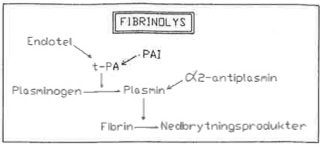 TEMA 2 – CIRKULATION & ANDNING (17p)Flödeshinder. Ateroskleros ger ofta upphov till flödeshinder i artärer, och sjukdomsbilden skiljer sig mellan olika lokalisationer. I en benartär kan de ge upphov till claudicatio intermittens (”fönstertittarsjuka”) medan ett flödeshinder i ett av hjärtats kranskärl kan ge angina pectoris och i värsta fall hjärtinfarkt med permanent vävnadsskada.Vilken viktig principiell skillnad finns mellan hjärtmuskel och skelettmuskel när det uppstår en övergående syrebrist på grund av otillräckligt blodflöde i vävnaden? (3p)Skelettmuskulatur har förmåga att generera ATP med anaerob metabolism, dels genom nedbrytning av fosfokreatin till kreatin och dels genom anaerob glykolys under bildning av laktat. Skelettmuskulaturen klarar därför bättre en period av syrebrist jämfört med mer aeroba muskler som hjärtat. Vid längre perioder av syrebrist leder laktatbildning till lägre pH, vilket hämmar kraftutveckling. 	Hjärtmuskeln är en aerob muskel med rikligt med kapillärer och mitokondrier. Hjärtmuskeln genererar ATP med oxidativ fosforylering och blodflödet till hjärtat regleras av dess metabolism. Substraten i vila är kolhydrater och fettsyror. Vid kraftig syrebrist kan hjärtat under kortare perioder generera ATP genom glykogennedbrytning. Hypoxi leder snabbt till hypoxisk smärta (angina pectoris). (B&B, kap. 59 & 23.)Vilken del av myokardiet drabbas vanligen hårdast av syrebristskador vid starkt nedsatt koronarblodflöde? Motivera. (2p)Vänsterkammarens subendokardiella skikt drabbas ofta värst;	Kontraktionen ökar vävnadstrycket i myokardiet som klämmer ihop kärlen under systole och hindrar blodflödet. Vävnadstrycket kring kärlen är störst närmast vänster kammares hålrum och blir sedan gradvis lägre mot epikardiet. Högerkammarens systoliska blodtryck och myokardiella vävnadstryck är mycket lägre än trycket i koronarartärerna så där behålls blodflöde under såväl systole som diastole.Vilka faktorer styr normalt blodflödet i hjärtmuskeln? (2p)Relationen mellan syretillgång och syrebehov. Om syrebehovet överstiger tillgången ansamlas kärldilaterande faktorer, främst adenosin kring kärlen, som då vidgas. Normalt har autonoma nerver en underordnad betydelse för koronarblodflödets reglering.Vilka faktorer styr normalt blodflödet i en vilande och i en arbetande skelettmuskel? (3p)Vilande muskel: sympatiska nervers signaler ger vasokonstriktion i vilande muskler pga. baroreflexen för att hålla blodtrycket på önskad nivå. När andra muskler arbetar, aktiveras sympaticus ytterligare och ger mer vasokonstriktion i vilande muskler.Arbetande muskel: i de arbetande musklerna dominerar lokala vasodilaterande substanser regleringen och anpassar blodflödet till den ökade metabolismen. Därmed styrs den ökade hjärtminutvolymen under arbete över till den arbetande muskulaturen.Beskriv mekanismen för flödesinducerad vasodilatation. (2p)Det beror i huvudsak på frisättningen av kväveoxid (NO) från endotelcellerna. Frisättning av NO kan vara agonist-inducerad (ex bradykinin) men också beroende av de friktionskrafter (shear-krafter) som utvecklas i kontakten mellan blodet i rörelse och den stillastående väggen. Ökad flödeshastighet ger ökad skjuvspänning (shear stress) vilket leder till aktivering av NO-syntas i endotelcellen och ökad produktion av NO, vilket sedan diffunderar över till angränsande glatt muskelcell och stimulerar ökad bildning av cGMP vilket i sin tur ger relaxation av den glatta muskeln. Dyspné är ett vanligt symptom vid hjärtsvikt. Förklara begreppet och ge ett exempel på vad som kan orsak dyspné (utöver hjärtsvikt). (2p)Det är en subjektiv obehaglig känsla av att inte kunna få luft (andnöd) och orsakas framför allt av en hög nivå koldioxid i blodet och är ett vanligt symptom vid en lång rad sjukdomar som ex hjärt- och lungsjukdomar men även vid psykiska tillstånd. Redogör med text och figur hur aortaväggen ser ut i mikroskopet. (3p)Aorta är en stor elastisk artär som består av:Tunica Intima (innerst): endotelceller, basalmembran, bindväv, membrana elastica interna.Tunica Media: glatta muskelceller, elastiska lameller (elastin), kollagena trådar och grundsubstansTunica adventitia: kollagena och elastiska trådar, fibroblaster, makrofager, blodkärl (vasa vasorum) och nerver (nervi vascularis)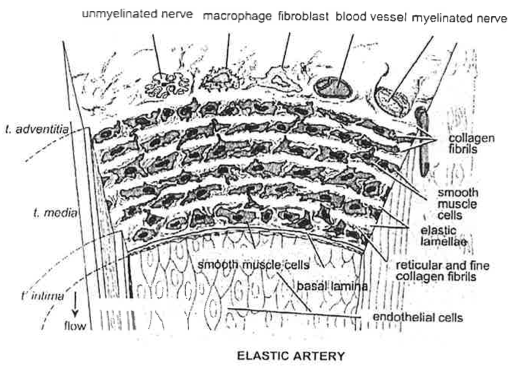 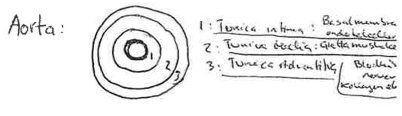 TEMA 3 – URINORGAN & KROPPSVÄTSKORNA (15p)Metformin är en drog som användes för att sänka blodglukos vid behandling av DM typ II. Detta sker på tre sätt:Reduktion av leverns glukoneogenes samt glykogenolysÖkad insulinkänslighet och förbättrat glukosupptagFördröjning av glukosupptag i tarmen.Metformin utsöndras via njuren, och kan alltså ansamlas vid nedsatt njurfunktion, som i sin tur kan orsakas av en akut dehydrering. En allt vanligare, och farlig, biverkan är laktatacidos.En 72-årig kvinna med DM typ II har behandlats med metformin. Hon har haft några dagars kraftig diarré, av oklar orsak. Tecken på dehydrering föreligger (hudturgor, höjd hjärtfrekvens, ortostatism). Analys av syrabas-status för arteriellt blod visar pH = 6.97 samt pCO2 = 3,0 kPa. Analys av plasma och urin visar: (normalvärden inom parentes)S-Na+: 142 mM	(138 – 148)S-K+: 9 mM	(3,6 – 5,2)S-Mg2+: 1 mM	(0,8 – 1,0)S-Ca2+: 2,4 mM	(2,2 – 2,6)S-Cl-: 102 mM	(96 - 106)S-glukos: 1,5 mM	(2,8 – 5,5)S-kreatinin: 710 μM	(50 - 100)Beskriv syrabas-status. Visa hur jämvikterna för blodets buffertar har förskjutits. Ange BB, HCO3- samt prot- för blod. Förklara mekanismen för hur den höga kaliumkoncentrationen i plasma uppkommer. Vad kan en sådan hög extracellulär kaliumhalt få för konsekvens? (3p)Metabol acidos med kompensatorisk respiratorisk alkalos. BE = -27BB för blod = 21 (vilket ger att prot- är 21 – 5 = 16)HCO3- = 5 mM (beräknas med Henderson-Hasselbach’s formel eller avläses i SA-nomogram)Mekanism för högt kalium i plasma, se 3.4.1 & 2 i ”Syror & Baser ”. Högt P-kalium kan ge hjärtpåverkan (arytmi).CO2 + 2 H2O  H2CO3 + H2O  HCO3- + H3O+	           syra	                    bas protH + H2O  prot- + H3O+ syra	           bas Vad har hänt? Förutom laktacidosen beroende på metforminförgiftning, vilka andra orsaker till försurning kan sjukdomshistoria och analyser föreslå? (2p)Orsak är metforminförgiftning, med påföljande laktacidos. Det mycket höga kreatinin-värdet indikerar dåligt fungerande njurar, som alltså kan förklara varför Metformin inte utsöndras normalt. diarrén kan ha gett dehydrering, som kan ha förvärrat den latent dåliga njurfunktionen.	Dålig njurfunktion ger i sig metabol acidos pga. nedsatt utsöndring av icke-flyktig syra. Diarré ger förlust av vätekarbonat. Dessa två orsaker kan ha bidragit till den uttalade metabola acidosen.Utöver buffringen, hur söker organismen minimera pH-förändringen? Ange tre inblandade organ och beskriv mekanismer. (3p)pH hålls konstant genom förekomsten av buffertar i kroppsvätskorna, samt genom att komponenter i dessa buffertar kan utsöndras från kroppen, via lunga och njure. Buffringen är momentan, detta är den snabbaste mekanismen.	Genom andningen regleras mängden koldioxid i kroppsvätskorna (respiratorisk kompensation), jmf 1.10.4 i ”Syror & Baser”. Därmed ändras jämviktslägena i blodets buffertar, och pH. Andningen ändras snabbt, inom någon minut.	Njuren bidrar till reglering av pH genom ökad/minskad utsöndring av syror i urin, ffa. NH4+ samt fosfat (H2PO4-). Även genom att justera utsöndringen av vätekarbonat (HCO3-) i urin. Jmf 1.10.4 i ”Syror & Baser”. Förändringar i dessa mekanismer tar längre tid, man brukar säga timmar – kanske upp till ett dygn för ökad utsöndring av ammoniumjon i urin.	I levern ändras utsöndringen av kväve, från urea till ammoniumjon varvid HCO3- sparas för buffring, se 1.10.4 i ”Syror & Baser”.Ange den vanligaste orsaken till laktacidos i samband med sjukdom. (1p)Cirkulatorisk chock, t ex efter en stor blödning eller hjärtinfarkt. Ger dålig syrgasförsörjning, med påföljande anaerob metabolism vilket leder till ansamling av laktat.Mot bakgrund av patientens kraftiga diarréer är kvinnan sannolikt dehydrerad. Ange vad i laboratorievärdena som talar för, resp. mot dehydrering. Om kvinnan var intorkad vid tillfället då blodproverna togs, vad hade hon då för typ av dehydrering (hur är det med förluster av vatten i relation till förlusten av lösta ämnen)? Vilka hormoner förväntas i första hand ha ökat i blodplasma vid denna form av dehydrering? (3p)Bara två av uppmätta ämnne har högre koncentrationer än normalt – kalium och kreatinin. Dessa skulle få en något förhöjd koncentration vid dehydrering (talar för), men då skulle även koncentrationen av alla andra lösta ämnen (ex natrium) vara förhöjda. I stället beror K+-förhöjningen på metabol acidos, och kreatinin-förhöjningen på dålig njurfunktion. Att ffa [Na+] är normal talar emot förlust av rent vatten. Dehydrering föreligger dock och det avspeglar sig på annat sätt – hudturgor, hjärtfrekvens, ev ortostatism mm. Därmed anger det normala S-Na+-värdet att en i praktiskt taget isoton vätska förlorats (och där merparten lösta ämnen utgörs av Na+ och Cl-). 	Vid isoton dehydrering aktiveras renin-angiotensin-systemet och högre halter renin och angiotensin II förväntas i blodplasma. Om tillräckligt uttalad bör man även se ökad insöndring av vasopressin (ADH).Ange vilka anatomiska strukturer som resp. pil pekar på. (3p)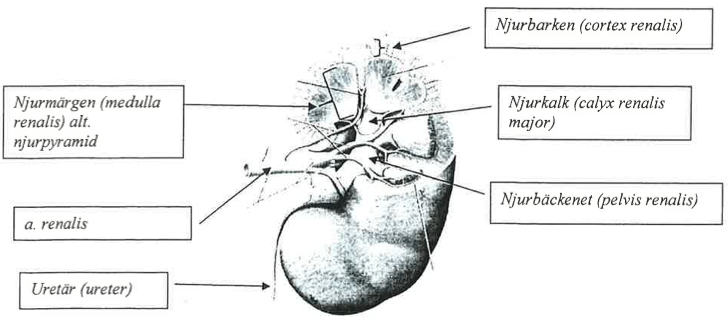 TEMA 4 – ENDOKRINOLOGI & REPRODUKTION (17p)Beskriv endokrina pancreas morfologi (gärna med figur), ange celltyperna och vilka hormon som bildas i resp. celltyp. (4p)Endokrina pancreas består av ca 1 miljon Langerhanska cellöar, som består av:β-celler (60-70 %) - insulin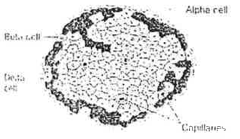 α-celler (20-25 %) - glukagonδ-celler (10 %) - somatostatinPP-celler (5 %) – pankreaspolypeptidDe ligger arrangerade runt en central kapillär så att blodet flyter från β-α-δ-cellerna och ger underlaget för en parakrin reglering. Hur sker syntesen av insulin? (2p)Insulin bildas som preproinsulin, en signalpeptid spjälkas av och det bildas proinsulin. De C- och N-terminala delarna (A- och B-kedjorna) binds samman med disulfidbryggor och den mellanliggande C-peptiden klyvs av och utsöndras i ekvimolara koncentrationer med insulin.Den viktigaste stimulatorn för insulinsekretion är glukos. Hur utövar glukos sin stimulerande verkan? (3p)Glukos diffunderar in i β-cellen, där det oxideras. ATP/ADP-kvoten höjd då och sluter ATP-reglerade K+-kanaler. Detta leder till depolarisering av cellmembranet och ett öppnande av spänningsberoende Ca2+-kanaler. Inflödet av kalcium leder till exocytos av insulin.Det finns förstås fler faktorer som påverkar insulinfrisättningen. Nämn ytterligare tre olika typer av endogena stimulatorer till insulinsekretion, samt ange ett konkret exempel för varje typ av stimulus. (3p)Neurogen: acetylkolin via n.vagusHormonell: inkretiner, glukagon, GH m.fl.Näringsämnen: fettsyror, aminosyrorRedogör kortfattat för insulinets effekter på kolhydrat-, fett-, resp. proteinmetabolismen. (4p)Stimulerar:			Hämmar:Glukosupptag		glukoneogenesGlykolys			glykogenolysGlykogensyntes		Upplagring av FFA i fettväv	TAG-syntes			lipolysKolesterolsyntes		ketogenesProteinsyntes		proteolysVid DM typ I ges insulin som behandling. Det är svårt att exakt ”härma” kroppens insulinfrisättning med upprepade insulininjektioner, men behandlingen syftar till att efterlikna det kroppen inte själv kan åstadkomma. Hur många gånger per dygn ”tar” typ I-diabetiker insulin i de flesta fall? Motivera. (1p)Insulin tas vanligen 4 ggr, 3 ggr med snabbverkande insulin i samband med måltid (då insulinfrisättningen normalt ska öka), samt en gång till natten med långverkande insulin (för att upprätthålla ”basala nivåer”).TEMA 5 – MÄNNISKAN I RÖRELSE (22p)Redogör för vad en motorisk enhet (motor unit) är och vad som karaktäriserar vart och en av de huvudtyper av motoriska enheter som återfinns i human skelettmuskulatur. (3p)En motorisk enhet är ett α-motorneuron och de muskelfibrer som innerveras av motorneuronet. I en blandad muskel kan tre huvudtyper av motoriska enheter urskiljas:”långsam och uthållig” typ S: innehåller typ I muskelfibrer, med långsam kontraktion, utpräglat aerob metabol profil och stor uthållighet. Motorneuronen är ”lättrekryterade” och de aktiveras redan vid låggradig muskelaktivitet. I andra änden av spektrat finns:”snabba och lätt uttröttbara” typ FF: innehåller typ IIb-fibrer (dessutom ofta många fibrer) med snabb kontraktion och stor kraft, utpräglad anaerob metabol profil och som är lätt uttröttbara. Dessa motorneuron rekryteras bara vid behovet av mycket stor kraftutveckling under kort tid, ex ballistiska rörelser. Typ FR: är ett mellanting av S och FF då de är snabba men relativt uthålliga samt rekryteras vid medelhögt-högt kraftuttag. Innehåller typ IIa muskelfibrer.Redogör för sarkomerens band-/diskindelning i skelettmuskulatur mha figur. Det ska framgå band-/diskindelning och inbördes relation till aktin- och myosinfilamenten. (3p)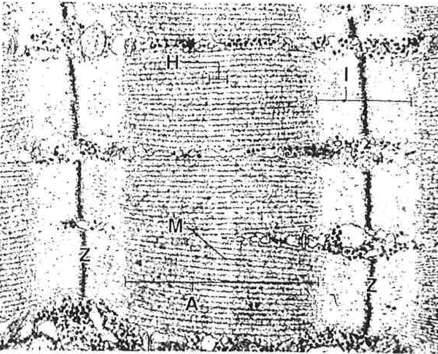 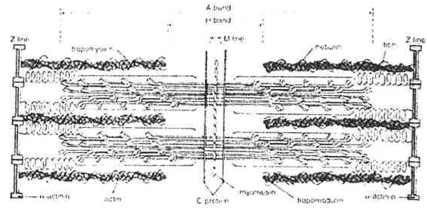 Beskriv förhållandet mellan kraft(belastning) och förkortningshastighet i en skelettmuskelcell. Vid vilken belastning jobbar muskelcellen mest effektivt? (3p)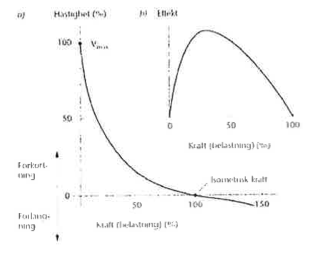 ange 4 faktorer som påverkar storleken på förändringarna (svaret) på uthållighetsträning. (3p)Träningsgraden innan första mättillfälle (innan träningsperioden påbörjas)Tidigare erfarenheterHur ofta? (frekvens)Hur länge? (duration)Hur hårt? (intensitet)Kost, ålder, arvBeskriv cauda equina enkelt och tydligt, på ett sätt som en vetgirig patient skulle ha nytta av. Se till att få med bla följande aspekter: (3p)Relation till kotpelaren (var finns cauda equina, nivå osv)Canalis vertebralis nedanför ryggmärgens slut vid L1/L2.Relation till ryggmärgshinnornaOmges av dura-säcken och arachnoidea.Var i relation till CNS – PNS?Cauda equina är en del av PNS, men CNS kan skjuta ut någon milimeter.Beskriv vad det ingår för slags nerverInnehåller fram- och bakrötter, dvs. motoriska och sensoriska nervtrådar.Vilka kroppsdelar skulle bli drabbade vid en skada?Nedre extremiteten och bäckenet skulle drabbas vid skada.Beskriv extension av höftleden (ledning: hur löper rr-axel, muskulatur och andra för rörelsen viktiga strukturer, vad stoppar rörelsen). (3p)Extension sker över en bilateral rr-axel genom caput femoris. Viktiga extensorer är:M.gluteus maximusDe ischiocrurala musklerna:M.biceps femorisM.semitendinosus och semimembranosusRörelsen stoppas vid max 5-15° hyperextension framför allt av art. coxaes kraftiga ledband:Lig.iliofemoralisLig. ischiofemoralisLig. pubofemoralisFotlederna (övre och nedre språngbenslederna) stabiliseras av en gemensam ledbandsapparat som vid oförsiktig fysisk aktivitet kan skadas.Ange vilka de laterala ledbanden är. (1p)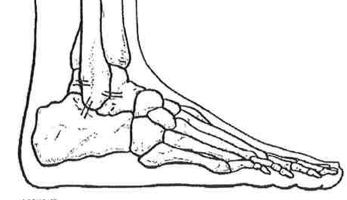 Lig.talofibulare anteriorLig.calcaneofibulareLig.talofibulare posteriorMarkera hur de löper på vidstående skelettbild. (1p)Redogör för de strukturer som stabiliserar och skyddar art.glenohumerale. (2p)Bör innehålla redogörelse för att ledens form/osteologi och ledband sammantaget är ett svagt skydd som predisponerar för luxationer. Vidare, betydelsen av det osteofibrösa taket som skydd uppåt, skulderbladet med dess muskulatur stabiliserande funktion och rotatorkuffens muskulatur:M.supraspinatusM.infraspinatusM.teres majorM.subscapularisDessa är viktiga för att reglera förhållandet mellan ledhuvud och ledpanna.TEMA 6 – PRAKTISK INFALLSVINKEL (10p)Ange vad nedanstående bipolära extremitetsledningar kallas. (1,5p)Från vänster till höger: II, I, III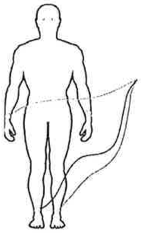 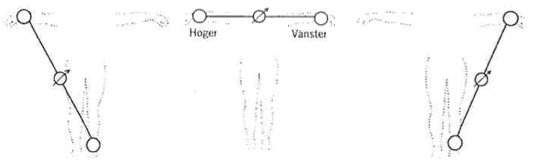  Ange hur du skulle koppla ihop elektroderna i figuren ovan (t.h.) för att få avledningen aVL. (0,5p)Elektroderna på vänster ben och höger arm kopplas ihop och utgör referenselektrod och elektroden på vänster arm utgör explorerande (registrerande) elektrod.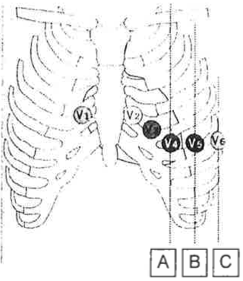 I figuren visas placeringen av elektroderna vid s.k. bröstavledningar för EKG. Vad utgör anatomiska landmärken för placering av elektroderna V4, V5 och V6, markerade med linjerna A, B och C i figuren? (3p)A: mellan 5:e och 6:e revbenet (dvs. 5:e intercostalrummet) i medioklavikularlinje på vänster sida.B: på samma höjd som A i främre axillarlinjen på vänster sida. C: samma höjd som A och B i mellersta axillarlinjen på vänster sida.Vilken kurva i nedanstående figur motsvarar normal lungfunktion, restriktiv lungsjukdom, resp. obstruktiv lungsjukdom? (1,5p)A: normal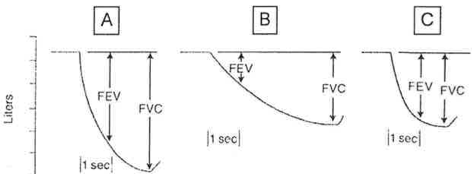 B: obstruktiv lungsjukdomC: restriktiv lungsjukdomVad kallas undersökningen som genererat kurvorna i föregående fråga? (0,5p)Dynamisk spirometri.Vid ett arbetsprov erhölls nedanstående data som visar förändringar korrelerade mot aktuell syreförbrukning. Ange vilken kurva (A, B, C) som motsvarar förväntade förändringar i hjärtminutvolym, ventilation och blodkoncentration av laktat. (1,5p)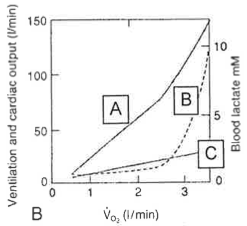 A: ventilationB: blodkoncentration av laktatC: hjärtminutvolymAnge för resp. nedanstående lösning dess osmolalitet (iso-, hypo- eller hyper-) resp. tonicitet (iso-, hypo- eller hyper-) gentemot en röd blodkropps intracellulärvätska. Aktivitetsfaktorn för alla lösta ämnen antas vara 1. (1,5p)Sukros 0,29 mol/kg H2OIso-osmal, isotonKoksalt 0,29 mol/kg H2OHyperosmolal, hypertonEn blandning av en del lösning A och en del av lösning urea, 0,29 mol/kg H2OIso-osmolal, hypotonORDINARIE (090604)TEMA 1 – BLOD & IMMUNSYSTEMET (15p)Ett vanligt symptom vid influensa är hög feber och frossa. Nämn två lösliga faktorer i immunsystemet som kan framkalla feber när deras koncentration i blodet blir tillräckligt hög vid ett immunologiskt svar. Vad kallas den större funktionella grupp av molekyler som dessa faktorer tillhör? (2p)Interleukin-1 (IL-1)Interleukin-6 (IL-6)TNFAlla dessa kan verka feberframkallande. De tillhör gruppen cytokiner (rätt också för interleukiner).Vid influensa uppträder ofta leukopeni. Vad innebär det? (1p)Minskat antal leukocyter i blodet.Vad innebär begreppet ”agranulocytos”, och varför finns risk för misstolkning av begreppet? (1p)Det har samma betydelse som leukopeni. Eftersom lymfocyter och monocyter sammanfattas under benämningen agranulocyter och granulocytos innebär en ökning av granulocyter skulle begreppet agranulocytos kunna tolkas som en ökning av agranulocyter.Var i kroppen bildas de vita blodkropparna initialt hos en vuxen? Ange ett morfologiskt identifierbart förstadium till granulocyter. Vad innebär klonal expansion, vilka celler är involverade och var sker det? (2p)Vita blodkroppar bildas i benmärgen. Förstadier är ex promyelocyt, myelocyt och metamyelocyt. 	Klonal expansion innebär proliferation av en antigenspecifik lymfocyt så att antalet celler med samma receptorspecificitet ökar. Det sker i den perifera lymfatiska vävnaden.Beskriv hur det går till när en T-lymfocyt interagerar med ett intracellulärt virusantigen. Ange med figur vilka viktiga molekylära komponenter som ingår i interaktionen. Ange namn på minst två viktiga molekyler. (3p)En så kallad mördar-T-cell känner igen ett intracellulärt virusantigen som har fragmenterats till peptid och transporteras ut till cellytan i den antigenbindande klyftan på en MHC-I. T-cellens T-cellsreceptor och dess co-receptor CD8 binder till MHC-I och den exponerade peptiden. T-cellens CD3-molekylkomplex bundet till T-cellsreceptorn signalerar till T-cellen att den ska mörda den virusinfekterade cellen genom att tömma sina vesikler innehållande bland annat perforin. Celler kan alltså hela tiden visa upp stickprov av sin intracellulära proteinproduktion i form av peptider som presenteras av MHC-I-molekyler på cellytan. 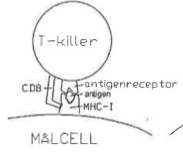 Kan du tänka dig något sätt att få immunitet mot influensa utan att genomlida sjukdomen? Svara inte bara med ett ord, ange också hur processen kan framkalla skydd, och nämn namnet på två celler som medverkar i denna process. (2p)Genom vaccination. Då lurar man T-celler & B-celler som kan känna igen influensavirus att genomgå klonal expansion, t ex genom att injicera dödat influensavirus eller framrenade komponenter från detta. Genom att T- och B-celler riktade mot influensavirus blir flera och utvecklas till minnesceller, så får man en snabbare och mer effektiv reaktion vid nästa smittotillfälle, och viruset elimineras direkt utan att man blir sjuk. Även antigenpresenterande celler såsom makrofager och dendritiska celler är involverade.Blodplasma innehåller en rad viktiga proteiner aktiva inom ex transport av molekyler, lagring av spårämnen, koagulation och immunförsvar. Var sker syntesen av de flesta plasmaproteiner? Det finns dock ett viktigt undantag, nämn detta samt var det syntetiseras. (1p)De flesta syntetiseras i levern, utom immunoglobuliner som syntetiseras i B-lymfocyter.Vilka är de två vanligaste (mest förekommande) proteinerna i plasma? Beskriv översiktligt deras struktur, förekomst och funktion. (3p)Albumin består av en kedja (ca 70 kDa). Koncentration är 4-5 g/100 ml och utgör 50-60 % av totala proteininnehållet i plasma. Binder och transporterar många ämnen, ex fettsyror och bilirubin. Stor betydelse för kolloidosmotiska trycket + buffertkapacitet och reservprotein.Immunoglobulin G (IgG) har två tunga (ca 50 kDa) och två lätta (ca 25 kDa) polypeptidkedjor vilka hålls samman av disulfidbryggor. Koncentrationen är ca 1 g/100 ml. N-terminala ändarna avgör antigen-specificiteten. Antikropp med för oss främmande ämnen.TEMA 2 – CIRKULATION & ANDNING (17p)Anemi. Du får besök på vårdcentralen av en patient som besväras av hjärtklappning och lätt andfåddhet och som känner sig allmänt svag. Efter utredning konstaterar du att patienten har anemi. Ange ungefärligt Hb-värde hos en vuxen samt redogör ingående för hur Hb medverkar i transporten av syre från alveol till perifer vävnad. (3p)B-Hb: 115-147 g/L för kvinnor <60 år, 131-163 g/L för män <60 år. (godkänt svar: allt mellan 115-170 g/L).	Syremolekylerna löser sig relativt dåligt i blod och måste därför transporteras på något annat sätt. Hemoglobinet i röda blodkroppar har som uppgift att:Reversibelt binda syremolekyler vid passagen genom lungorna (högt O2-tryck, pO2 ca 13 kPa)Transportera syremolekylerna och släppa loss dem i närheten av syreförbrukande celler/vävnader (lågt O2-tryck, pO2 ca 5 kPa)Normalt avges 25 % av hemoglobinets O2 i vävnaderna. Varje HbA innehåller 4 proteinkedjor (2 α och 2 β) som innehåller var sin hemgrupp som binder O2.På vilka olika sätt kan ökad syreleverans till ex en arbetande muskel åstadkommas under normala betingelser? (3p)Ökat perfusionstryck: vid muskelarbete aktiveras hjärtats kontraktionskraft och frekvens och arterioler i icke arbetande vävnader kontraheras, vilket sammantaget leder till ett ökat artärtryck.Lokal kärlvidgning: på grund av ansamling av dilaterande metaboliter (adenosin, H+, K+, CO2 mm). Sammantaget ger detta ett ökat totalflöde till arbetande muskler.Rekrytering av fler kapillärer: detta sker till följd av det ökade perfusionstrycket och den lokala kärldilatationen, och gör att utbytesytan ökar och medelavståndet för diffusion från kapillär till cellernas mitokondrier minskar.Ökad extraktion av syrgas: hemoglobinets syredissociationskurva förskjuts åt höger pga. lokal ökning av H+, CO2 och temperatur.Ökad hjärtfrekvens är ett försök att kompensera för en minskad syretransporterande förmåga hos blodet. Redogör för de mekanismer i hjärtat som leder till ökad hjärtfrekvens vid förändringar i sympaticus- och parasympaticusaktivitet. (2p)Sympaticus via binjurebarkens adrenalin/noradrenalin och de sympatiska nervernas noradrenalin verkar på hjärtcellernas β1-receptorer som stimulerar adenylatcyklas  cAMP  proteinkinas A  positiv kronotrop effekt genom att öka den diastoliska depolarisationen (ökad pacemaker-ström), funny- och calcium-strömmar – if & iCa	Parasympaticus (acetylkolin från n.vagus) verkar via muskarinreceptorer och påverkar if, öppnar K+-konduktanser, samt minskar iCa. Dessa mekanismer har en negativ kronotrop effekt och då vagusinflytandet minskar ökar därför pulsen. (enligt B&B, kap 20)Kroppens viloförbrukning av syre (VO2) kan levereras vid normalt Hb och normalt arteriellt pO2 med en hjärtminutvolym på 5 l/min. Anta att det arteriella blodet är mättat till 100 % och försumma det fysikaliskt lösta syret. (3p)Beräkna hemoglobinets venösa syremättnad.Anta normalt Hb (150 g/l) och 1,35 ml O2 maximalt bundet per gram Hb. Detta ger att 1 liter blod vid 100 % mättnad har 203 ml O2. Denna beräkning kan ersättas av antagandet att 1 liter blod har 200 ml O2 vid full syremättnad och normalt Hb. Det fysikaliskt lösta syret försummas i dessa beräkningar. Normalt VO2 antas vara 250 ml/min.	VO2 = 250 ml/min = 5 l/min × 200 ml/l × (100 % - venös mättnad-%). Venös mättnad blir 75 %.Beräkna vad hjärtminutvolymen behöver vara för att bibehålla normal syreförbrukning i vila, om Hb-halten är halverad och den venösa syremättnaden är 60 %. Redovisa antaganden samt beräkningar.Nya hjärtminutvolymen (CO) kan beräknas vid halva Hb (halva maximala syretransporterande förmåga) och 60 % venös mättnad.	250 ml/min = CO × 100 ml/l (100 % - 60 &)  CO = 250/(100 × 40 %) = 6.25 l/min. (enligt B&B, kap 28)På vilket borde viskositeten hos blodet påverkas av anemi orsakad av minskad mängd röda blodkroppar? Vad innebär detta för blodets flödesmotstånd och hur kan detta förhållande förklara ev uppkomst av ett systoliskt blåsljud över hjärtat? (2p)Viskositeten minskar (blodets viskositet ökar exponentiellt med erytrocytvolymfraktionen, hematokriten). Flödesmotståndet är direkt relaterat till viskositeten, och minskar alltså. 	Uppkomst av turbulent flöde (vilket kan ge blåsljud) gynnas av att det är låg viskositet (jmf Reynolds tal).Redogör för blodets väg från hålvenen till aorta. Vilka hålrum och klaffar passeras? (2p)v.cava  atrium dx  valva tricuspidalis  ventriculus dx  valva trunci pulmonalis  truncus pulmonalis  a.pulmonalis sin et dx  pulmones  vv.pulmonales  atrium sin  valva mitralis  ventriculus sin  valva aortae  aorta.Beskriv hjärtats mikroskopiska anatomi. Hur ser hjärtmuskelcellerna ut i mikroskopet och vilka karakteristika har hjärtmuskelceller jmf med skelettmuskelceller och glatta muskelceller? (2p)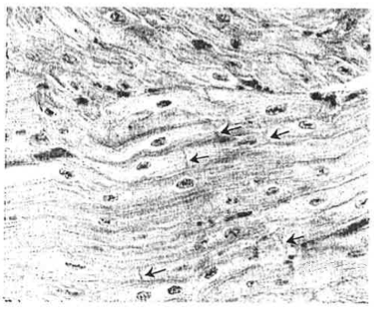 Hjärtmuskelceller är förgrenade celler1-2 centralt placerade cellkärnor per cell (jmf skelettmuskelceller – många perifera cellkärnor; glatta muskelceller – en centralt placerad/cell).Tvärstrimmighet finns hos hjärtmuskelceller (samt skelettmuskelcell – mer uttalat; inte hos glatt muskelcell)De är sammanfogade med ”junctional complexes”, sk. ”intercalated discs” (kittlinjer). Dessa innehåller:Fascia adherensDesmosomerGap junctionsTEMA 3 – URINORGAN & KROPPSVÄTSKORNA (15p)En 45-årig kvinna med nydiagnostiserad hypertoni är på sitt första återbesök efter att ha fått en sk ACE-hämmare ordinerad för en månad sedan. Hon har mått i stort sett bra sedan förra besöket förutom viss trötthet och allmän kraftlöshet. Elektrolytkoncentrationerna i plasma kontrolleras och det noteras att K+-koncentrationen är förhöjd. Via vilken mekanism kan hennes medicinering kopplas till de förhöjda K+-nivåerna i plasma? (2p)Nedsatt bildning av angiotensin II minskar insöndringen av aldosteron, som normalt stimulerar K+-utsöndringen i urinen. Minskad K+-utsöndring bidrar alltså till höga plasmanivåer.Det mesta av det K+ som återfinns i urinen har utsöndrats via tubulär sekretion i distala delarna av nefronet, främst samlingsrören. Redogör kortfattat för samlingsrörens mikroskopiska utseende (gärna figur) med angivande av förekommande celltyper och deras huvudsakliga funktioner. (4p)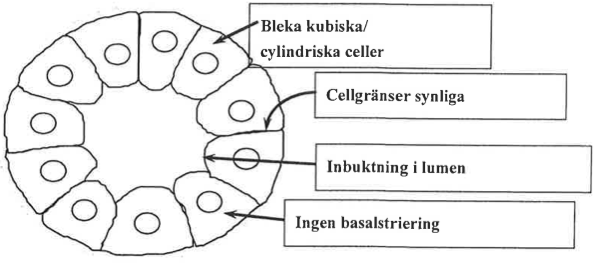 Samlingsrörets bleka epitelceller (kubiska/cylindriska) är av två typer:Huvudceller: Na+-absorption, K+-sekretionIntercalated cells (α): protonsekretion, K+-sekretion, HCO3--absorption(β-intercalated cells behöver inte beröras, men de är HCO3-- secernerande och protonabsorberande).Rubbningar i syrabas-balansen påverkar fördelningen av K+ mellan intra- och extracellulära rummet. Vilka effekter har metabol acidos resp. metabol alkalos på K+-fördelningen mellan dessa vätskerum? Beskriv mekanismer för omfördelningen, gärna med utgångspunkt från blodets buffertar. (3p)Förskjutningar av jämvikter för intracellulära buffertar påverkar K+, indirekt. 	Vid metabol acidos reagerar buffrande baser med protoner, och övergår i buffrande syror. Detta gör att antalet negativt laddade joner i cellen minskar, t ex då syran HPO42- övergår till basen H2PO4-. Detta ger att en andel av intracellulärt K+ istället får syrans anjoner som motjoner. Dessa nya anjoner har som regel lättare att diffundera ur cellerna (jämfört med ex buffrande baser på makromolekyl, prot-) och K+ följer med. Den intracellulära kaliumkapaciteten har alltså sänkts.		CO2 + 2 H2O  H2CO3 + H2O  HCO3- + H3O+		protH + H2O prot- + H3O+Överst, vätekarbonatsystemet. Nederst, icke-vätekarbonatsystemet (alla buffertar utom vätekarbonat), främst proteinbuffert (sidokedjan på histidin) och fosfatbuffert. 	Buffer Base (BB), är summan av buffrande baser i de två jämvikterna (HCO3- & prot-). BB sjunker vid metabol acidos, ökar metabol alkalos.Njuren påverkas vid metabol acidos, så att kaliumjoner inte utsöndras i samma utsträckning som vid normalt pH, även detta bidrar till höjd kaliumhalt i plasma vid metabol acidos. Även utarmningen av intracellulära glykogenförråd leder till sänkt intracellulär kaliumakapacitet. (se vidare i ”Syror & Baser”, s.105-106)En fruktad biverkning vid svår akut hyperkalemi är hjärtarytmier. Vid vissa hjärtkirurgiska ingrepp stannas hjärtat mha KCl-lösning då K+-koncentrationen höjs kraftigt runt hjärtat. Vad får hjärtat att stanna och när under hjärtcykeln stannar det? Å andra sidan, hur påverkas hjärtat vid hypokalemi? (3p)Kraftig höjning av extracellulära K+-koncentrationen hypopolariserar hjärtat till den grad att ingen aktionspotential kan utlösas och därmed ingen kontraktion. Hjärtat stannar slappt i diastole. 	Vid hypokalemi ökar membranpotentialen och det krävs mer energi för att utlösa en aktionspotential. Om denna effekt inte är lika uttalad i olika delar av hjärtat ökar risken för olika former av arytmi.En viktig mekanism för att motverka ökad P-[K+] vid ökad tillförsel (intag) av kalium är att öka intransporten till cellerna. Ange två hormoner som stimulerar detta cellulära kaliumupptag, samt ange en mekanism för hur detta åstadkoms. (2p)Två av följande hormoner: insulin, adrenalin, aldosteron. Viktigaste mekanism är att direkt eller indirekt stimulera Na+/K+-pumpen.Vad är normal P-[K+] resp. i intracellulärvätskan? (1p)Plasma: 3.5 – 5.0 mMICV: 150 mM (160 mmol/kg H2O)TEMA 4 – ENDOKRINOLOGI & REPRODUKTION (17p)En 18-årig kvinna konsulterar sin gynekolog pga upphörda menstruationer sedan 6 månader. Har haft regelbundna menstruationer sedan menarché vid 13 åå. Ingen aktuell medicinerig. Ägnar sig dagligen åt fysisk träning ”för att hålla vikten”. Är magerlagd men i övrigt normalt utvecklad. Beklagar sig återkommande för att hon behöver gå ner i vikt, som befinns vara klart under det normala för hennes ålder och längd. Provtagning visar senare negativt graviditetstest och normala thyroideahormonnivåer. Preliminär diagnos: anorexia nervosa.Redogör kortfattat för den hormonella bakgrunden till kvinnans upphörda menstruationer. (3p)Minskad frisättning GnRH från hypothalamus (ev endast förändrad pulsativitet i GnRH-frisättningen) till hypofysens portakretslopp med början i eminentia mediana. Detta ger minskad frisättning av LH och FSH, vilket i sin tur ger minskad stimulering av ovariet och äggcellsmognad.Redogör, gärna med figur, för ovariets normala mikroskopiska anatami med de olika stadierna av follikelmognad och regression. (4p)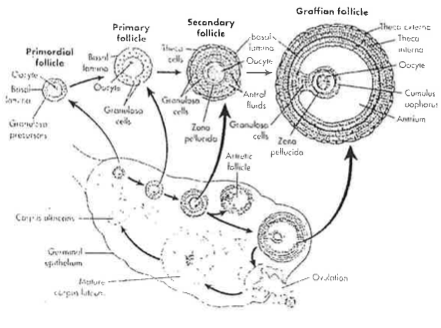 Var (i vilka celler) och hur sker östrogenproduktionen i ovariet? (2p)Den sker i granulosacellerna genom konvertering av testosteron mha enzymet aromatas.Redogör för de hormonella förändringar som är förknippade med ägglossningen samt hur kroppstemperaturen påverkas i samband med ovulationen. (3p) I svaret ska ingå korrekt beskrivning av förändringarna i östrogen, progesteron, GnRH, FSH och LH inför, under och direkt efter ägglossning, samt deras (ev) betydelse för ägglossningen. Kroppstemperaturen stiger ca ½ °C i samband med ägglossningen.Kraftig minskning av vilket av följande hormon resulterar i menstruation? (1p)Östrogen, FSH, progesteron, LH.Ange sex fysiologiska effekter av östrogen hos kvinnor. (3p)Tillväxt och funktion hos inre genitaliaTillväxt av yttre genitaliaBröstutveckling (ffa gångsystemen i bröstkörteln)FettinlagringTillväxtspurtÖkat upptag av Ca2+ i benvävnadMinskade kolesterolnivåer i plasmaÖkad dermal vaskulariseringBäckentillväxtVilken av följande effekter är mest sannolik som följd av en skada på hypofysens baklob och vilket hormon är orsak till effekten? (1p)Hypothyreos, hypoglykemi, ökad pigmentering, hypernatremi.	Hypernatremi som följd av minskad/upphörd vasopressinfrisättning (med normal törstmekanism är hypernatremin måttlig, ofta är Na+-koncentrationen inom referensintervallet men åt det höga hållet).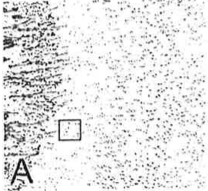 TEMA 5 – MÄNNISKAN I RÖRELSE (22p)A: Vad kallas den rektangelmarkerade zonen i epifysplattan? (0,5p)Hypertrofizon.B: vad kallas cellen som pilen pekar på? (0,5p)Osteoklast.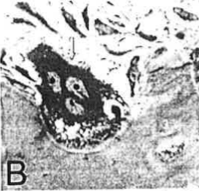 C: Kalcium är viktigt för frisättning av innehållet i sekretoriska granula. Nämn minst en substans som finns i granula hos denna cell som påträffas i bindväven. (0,5p)Heparin; histamin; ECF-A, proteolytiska enzymer.D: Var hittar man denna typ av brosk i kroppen? Nämn minst ett ställe. (0,5p)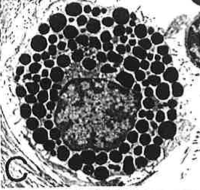 Epiglottis, ytteröra, yttre hörselgång, örontrumpeten.E: vad kallas det frågeteckenmarkerade bandet? (0,5p)H-band (uppkallat efter Hensen)F: Vad kallas den frågeteckenmarkerade strukturen som tillgör SR? (0,5p)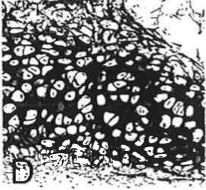 Terminal cistern. 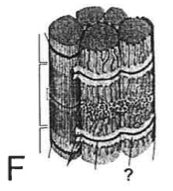 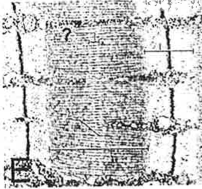 redogör för signaltransmissionen över den neuromuskulära kontakten (NMJ). Börja redogörelsen när den (Na+-medierade) AP i axonet når axonterminalen till dess att signalen över NMJ upphör. (3p)Bör innehålla beskrivning av synapsen, kalcium-medierad frisättning av vesikulärt acetylkolin vilket sedan binder till nikotiniska receptorer (ligandstyrd jonoforer) som resulterar i att Na+ strömmar in i muskelcellen som i sin tur depolariseras. Vidare att signalen avbryts genom kemisk spjälkning av acetylkolin och att kolin-delen återupptas i terminalen för re-syntes av acetylkolin och vesikulär lagring.Osteoporos predisponerad för collum femorisfraktur. En medial collum femorisfraktur läker ofta dåligt och detta hänger samman med caput femoris blodförsörjning. Ofta leder bristande läkning till att leden måste ersättas med en protes varigenom patienten återför god rörelseförmåga i art. coxae. Redogör för caput femoris blodförsörjning samt vilka muskler som är viktiga för höftledens flexion – extension och abduktion – adduktion. (2p)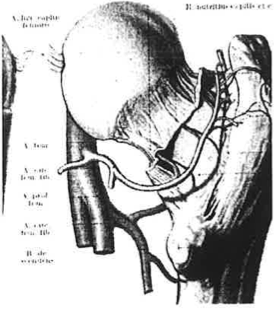 Flexion-extension: m.iliopsoas (flexion)m.gluteus maximus (extension)m.biceps femoris, m.semitendinosus, m.semimembranosus (extension)Abduktion-adduktion:Mm.gluteus medius et minimus (abduktion)Mm.adductorius magnus, longus et brevis (adduktion)Osteoporos är också en riskfaktor för fotledsfrakturer (art.talocruralis) och frakturer vid fotleden kan engagera såväl tibia som fibula. Redogör för talocruralledens anatomi och rr-axel/axlar. (2p)Ledpanna är tibia och fibula som hålls samman av lig.tibiofibularis anterius et posterius (syndesmosis tibiofibularis). Ledhuvud är talus (trochlea tali). Leden har en bilateral rr-axel över vilken foten kan dorsal- och plantarflekteras.Osteoporos kan leda till kotkompressioner och tillstånd med spinal stenos. Redogör med utgångspunkt från vad du vet om spinalnerv C6 innervation vilka symptom/funktionsstörningar man skulle kunna finna hos en patient med en spinal stenos som klämmer på vänster spinalnerv C6. (2p)På vänster sida motorisk påverkan på framför allt m.deltoideus och m.biceps femoris; abduktion och flexion. Påverkan på dessa musklers reflexer. Sensoriska fenomen inkl. smärta motsvarande C6-dermatomet (radialt arm och tumme i handen). (smärta kan också föreligga inom sklerotomet från skuldran och nedåt inkl. ovan angivna muskler). Palpationsömhet C6 spinalutskott/transversalutskott med/utan provokation kan också förekomma. Osteoporos kan också öka risken för radiusfrakturer. Vanligen fraktureras distala radius som ingår i radiocarpalleden. Vilka andra ben ingår i leden? (1p)Ledhuvud är ossa scaphoideum, lunatum och triquetrum (proximala handrotsbenen utom pisiforme)En störd Ca2+-balans kan leda till urkalkning och kompression av kotpelaren. Var är risken för sådana skador störst (ange ungefärlig nivå i kotpelaren och vilken del av kotan som i första hand drabbas)? (1p)Kotkropparna vid övergången mellan bröst- och ländryggen (Th12 – L1) är de mest drabbade.Vissa inflammatoriska sjukdomar kan leda till förkalkning av bindväv. T ex kan en sjukdom som kallas för morbus Bechterew medföra en förkalkning av de längsgående ligamenten som omger kotkropparna. Beskriv dessa ligament med namn och position samt ange någon konsekvens som kan bli följden av en sådan förkalkning. (2p)På framsidan av kotkroppen löper lig.longitudinale anterior och på baksidan lig.longitudinale posterior. Förkalkningen leder till nedsatt rörlighet och elasticitet vilket kan orsaka skador. Det kan också leda till trängsel i ryggmärgskanalen.Hur kontrolleras Ca2+-koncentrationen i cytoplasman i en skelettmuskel a) i vila, b) under kontraktion och c) under den därpå följande relaxationen? (3p)A) i vila finns det mesta Ca2+ i SRB) vid kontraktion genereras AP i den neuromuskulära ändplattan. AP sprids utmed ytan på muskelcellen men även in i T-tubuli där de aktiverar spänningskännare, DHPR. Dessa aktiverar sedan mekaniskt Ca2+-kanalerna i SR, RyR. Ca2+ strömmar ut ur SR och in i cytoplasman där det binds till troponin. C) Ca2+ pumpas tillbaka in i SR samtidigt som frisättningen från SR upphör.Redogör för de faktorer som reglerar muskelmassa. (3p)GenetikDietHormonerMekanisk belastning/träningDe signaleringsmekanismer som är centrala för proteinsyntes/proteolys inkluderar insulin/IGF-1, mTOR/FOXO, calpainer, proteasomsystemet samt satellitceller (skelettmuskulaturens stamceller).TEMA 6 (10p)Temperaturreglering är ett område som innefattar många organsystemfunktioner och därigenom utgör exempel på samverkan mellan flera olika samtidiga skeenden. En förändring i temperaturregleringen i form av feber är också ett mycket vanligt fenomen i samband med sjukdom.Vad är skillnaden mellan feber och hypertermi? (2p)Vid feber höjs den kärntemperatur som kroppens temperaturreglerande mekanismer försöker bevara. Vid hypertermi produceras mer värme än kroppen klarar att avge, men den temperatur som regleringen försöker åstadkomma har inte ändrats.Vid hög feber, ffa hos barn, rekommenderas fortfarande, om än på högst tveksamma grunder, att man kan/ska kyla ner huden och/eller hela kroppen med kalla handdukar eller annat. Hur inverkar principiellt denna åtgärd på de temperaturreglerande mekanismerna samt vad kan förväntas när ”nedkylningen” avslutas? (3p)Nedkylningen motverkar den temperaturhöjning som feberreaktionen ger (vilket i sig kan ge temporär minskning av den trötthet som temperaturhöjningen i sig bidrar till). När nedkylningen avbryts så aktiveras temperaturhöjande mekanismer (huttring, frossa, perifer vasokonstriktion mm) än mer för att snabbt få upp kroppstemperaturen igen. Inte sällan fås då en ännu högre kroppstemperatur än tidigare.Ange två temperaturreglerande mekanismer som ”styrs” (regleras) av ANS. Redogör även för vilken del av ANS som är aktuell i resp. fall samt vilken receptortyp som medierar effekterna. (2p)Två av följande:Hudblodflöde (även ytlig muskulatur av betydelse)Sympatiska nerver, α1-receptorerSvettsekretionSympatiska nerver, kolinerg transmission via muskarinreceptorerVärmeproduktion i brunt fettSympatiska nerver, β2-receptorerVid feber rekommenderas att man ska tänka på att få i sig tillräckligt med vätska. En anledning är att man kanske inte känner den törst man borde, pga. allmän sjukdomskänsla och trötthet. På vilket sätt rubbas vätskebalansen vid feber, och vad är den huvudsakliga förändringen som ger (i alla fall borde ge) törst? (2p)Vid feber tenderar kroppstemperaturen att pendla kring den förhöjda temperaturen som febern ”ger”. Detta innebär perioder med ökat hudblodflöde som inte bara ger ökad värmeavgivning utan även ökad vattanavdunstning (ren vattenförlust). Sannolikt även perioder med svettning som ger dehydrering. Då svett är en hypoton saltlösning ger det såväl hyperosmolalitet som minskning av ECV. Ökningen i osmolalitet är det som främst stimulerar törstkänslan. Graden av hypovolemi är vanligen måttlig och inte av den omfattningen att det i sig utgör ett effektivt stimuli för törst.Som troligen framgått av dina tidigare svar så är huden ett viktigt organ i temperaturregleringen. I vilken del av hudens lager är följande strukturer belägna? (1p)Talgkörtel – dermisMerokrin svettkörtel – subcutis ORDINARIE (090115)TEMA 1 – BLOD & IMMUNSYSTEMET (15p)Inom blod- och lymfkärlsystemets ”flytande vävnad” finns en mångfald av celler och molekyler. Dessa medverkar i en rad livsviktiga funktioner, såsom transport av syre, metaboliter och spårämnen, blodkoagulation, samt inom det konstitutiva och adaptiva immunförsvaret.Hur stor är blodvolymen för en vuxen, och hur stor andel utgörs av blodkroppar resp. av plasma? Hur styrs fördelningen av vatten mellan blodets celler resp. plasma? (1p)Blodvoylmen är 5-6 liter och blodkropparnas volymsandel cirka 40-45 %. Vattenfördelningen styrs av blodcellernas (intracellulärvätskans) resp. plasmats (extracellulärvätskans) innehåll av lösta ämnen, som är osmotiskt aktiva gentemot blodcellernas cellmembran. Normalt är dessa lika (295 mosmol/kg H2O) och volymsandelarna därmed konstanta.De olika mekanismerna som leder till att en blödning normalt stillas innefattas av hemostasen. Beskriv de viktigaste stegen i dess tre faser. Vilken av blodets celler, och vilket system av plasmaproteiner ingår? Var bildas dessa plasmaproteiner? (3p)Vaskulär fas:Kontraktion av små artärer, stimuleras av tromboxan A2, serotonin. Dessa substanser frisätts från aktiverade trombocyter.Cellulär fas:Aktiverade trombocyter adhererar till den skadade kärlväggen, samt aggregerar till varandra. aktiveras av t ex kollagen (blottas då kärlväggen skadas) och trombin (bildas i koagulationskaskaden).Humoral fas (koagulationskaskaden):Då kärlväggen skadas exponeras vävnadsfaktor (TF) på bindvävens fibroblaster. Detta leder till aktivering av faktor X  Xa, som i sin tur aktiverar protrombin (II)  trombin (IIa). Trombin klyver fibrinogen till fibrin med resultat att ett så kallat ”mjukt koagel” bildas. Detta omvandlas till ett ”fast koagel” genom kovalent korsbryggebildning. Bildning av dessa korsbryggor initieras av trombinaktiverad faktor XIIa. Trombins effekt amplifieras genom aktivering av det interna systemet och ytterligare aktivering av VII  VIIa samt genom aktivering av cofaktorerna V och VIII. 	Proteinerna i koagulationskaskaden bildas i levern.Det råder ett intimt samspel mellan koagulationskaskaden och vad som händer med trombocyterna. Trombin (IIa) binder till trombinreceptorer på trombocyternas yta vilket leder till ett ökat uttryck av ytreceptorer som binder till fibrin och von Willebrands faktor. Det ökade uttrycket av dessa receptorer resulterar i trombocytahesion och trombocytaggregring i fibrinnätverket – något som tätar till fibrinnätverket. Trombin stimulerar även trombocyter till syntes av tromboxan A2 (en proaggregerande arakidonsyrametabolit).Albumin har flera viktiga funktioner i blodplasma, bl.a. transport av vissa ämnen. Ge två ex på substanser som binds och transporteras av albumin samt nämn ytterligare en viktig funktion albumin utövar. Till sist, var sker syntesen av albumin och hur stor det av plasmans totala proteininnehåll utgörs av albumin? (2p)Transportprotein för ex fria fettsyror och bilirubin. Reglering av det kolloidosmotiska trycket. Syntetiseras i levern samt utgör 50-60 % av det totala proteininnehållet i plasma.Järn och koppar är viktiga spårämnen som behövs vid syretransporten ut till vävnaderna samt för funktionen av vissa enzymer. Hur transporteras/lagras dessa spårämnen i blodplasman? (1p)Metall-bindnande/transporterande proteiner. Ceruloplasmin binder koppar medan transferrin binder järn.Ange namnet på 4 olika typer av vita blodkroppar, och ange för var och en av dem om man räknar dem till det konstitutiva eller adaptiva immunförsvaret. (2p)Konstitutiva försvaret: MonocyterGranulocyter (neutrofila, basofila, eosinofila)NK-cellerAdaptiva försvaret:T-lymfocyterB-lymfocyterDe konstitutiva och adaptiva immunförsvarsystemen kan agera vid infektioner av och en för sig, men det krävs också samarbete mellan dem. Ge ett exempel på en situation där: en konstitutiv försvarskomponent agerar utan det adaptivaMakrofag eller neutrofil granulocyt fagocyterar bakterieNK-cell dödar en virusinfekterad cellKomplementsystemet aktiverat via alternativa celler eller lectinvägen lyserar en bakterie.en adaptiv försvarskomponent agerar utan det konstitutivaT-mördarcell dödar en virusinfekterad cellAntikropp neutraliserar ett bakterietoxinsamt två situationer där c) adaptiva och konstitutiva försvaret samverkar med varandra (ange också de bägge samverkande molekylerna). (3p)T-hjälparcell stimulerar en makrofag att mer effektivt fagocytera eller eliminera bakterierAntikropp från B-cell opsoniserar bakterier så att makrofager mer effektivt kan fagocyteraMakrofag eller en dendritisk cell presenterar antigen för T-celler.En typ av vit blodkropp av de celler som mognar i thymus är kvantitativt dominerande. (3p)Vad heter den del av thorax där thymus är belägen?Främre mediastinum.Hur kan man i mikroskop särskilja thymus från lymfknuta?Avsaknad av groddcentra, förekomst av Hassals kropparVilken kvantitativt dominerande celltyp mognar ut här och varifrån i kroppen kom dessa celler (med blodet) till thymus?Förstadier till T-lymfocyter och de kommer från benmärgenBeskriv kortfattat de två processer som styr utmognaden av cellerna i thymus, och nämn två molekyler som är inblandade i någon eller båda av processerna.Positiv selektion: de T-celler vars receptor har någon affinitet till de egna MHC-molekylerna (med eller utan självpeptider) tillåts överleva, de som inte har det genomgår apoptosNegativ selektion: de T-celler vars receptor (T-cellsreceptor) har allför hög affinitet till de egna MHC-molekylerna (med eller utan självpeptider) genomgåt apoptos, de övriga tillåts överleva. MHC-molekylerna finns i två olika klasser, I och II. T-cellerna har olika molekyler, CD4 eller CD8.TEMA 2 – CIRKULATION & ANDNING (17p)Ange normalvärden för nedanstående tryck (med enheter) i hjärtats hålrum och anslutande kärl under vila. (2p)Förklara varför den andra hjärttonen kan splittras under inandningen. (2p)Normalt stängs aortaklaffarna omedelbart före pulmonalisklaffarna vilket förklarar den fysiologiska splittringen av den andra hjärttonen. I samband med inandning ökar splittringen eftersom det ökade undertrycket i thorax leder till att högerhjärtat fylls mer (ökad slutdiastolisk volym) med en förlängd ejektionsfas och ännu senare stängning av pulmonalisklaffarna.Redogör för hjärtats mikroskopiska struktur genom att rita en figur innehållande tre eller fler hjärtmuskelceller. Av figuren ska framgå antal kärnor/cell, lokalisation av cellkärnor, förekomst av specifika strukturer samt avsaknad/förekomst av tvärstrimmighet. Hur är SR organiserat i hjärtmuskelceller jämfört med skelettmuskelceller? (2p)Hjärtmuskelceller är tvärstrimmiga, förgrenade celler med 1-2 centralt lokaliserade cellkärnor/cell. Cellerna sammanfogas med ”intercalated discs” (= kittlinjer). SR är enklare organiserat jmf skelettmuskulatur. Anastomoserande nätverk utan terminala cisterner och med grova T-tubuli (DIAD istället för TRIAD).Redogör för reglerande funktioner hos baro-/volymreceptorer i förmaken. (4p)s.549 vä spalt, s.550 hö spalt i B&B har en balanserad framställning av ämnet. För fullpoäng ska 5 av följande förhållanden redovisas kortfattat:Receptorerna i förmakens väggar känner ffa. den centrala blodvolymen:Afferenta signaler sänds via n.vagus till NTS och medulla oblongata, där de hämmar det sympatiska utflödet i vasokonstriktornerver.Utspänning av förmaken ökar på detta sätt ffa. blodflödet till njurarnaI motsats till de arteriella baroreceptorerna kan utspänning av förmaksreceptorerna leda till en ökad hjärtfrekvens (”Bainbridge-reflexen”)Afferenta signaler från förmaksreceptorer projicerar även på hypothalamus som innehåller neuron som syntetiserar vasopressin/ADH.Utspänning av förmaken hämmar insöndringen av vasopressin/ADH vilket leder till ökade vatten- och Na+-förluster i njurarnas samlingsrör.Utspänning av förmaken leder också till att förmakens myocyter insöndrar ANP (atrial natriuretic peptide), som är en potent vasodilaterande substans.Förklara vad hypoxisk pulmonell vasokonstriktion är, hur det fungerar och vad det får för (pato)fysiologisk effekt i lungorna vid hypoxi. (3p)Se B&B s.699 och 705.Hur många lober består höger resp. vänster lunga av? (1p)Höger lunga – 3 st.Vänster lunga – 2 st.Vätsketransport över kapillärväggen bestäms av hydrostatiska och kolloidosmotiska tryck. Redovisa hur filtrationstrycken i lungkretsloppet skiljer sig från de som råder i systemkretsloppet samt ange varför risk för lungödem föreligger vid vänsterkammarsvikt. (3p)I lungkretsloppet föreligger ett lågt kapillärtryck, negativt hydrostatiskt tryck i intersitiet samt relativt högt interstitiellt kolloidosmotiskt tryck medan det kolloidosmotiska trycket i kapillären inte avviker särskilt från vad som gäller i systemkretsloppet. Det negativa vävnadstrycket tillsammans med det höga kolloidosmotiska trycket innebär stor nettofiltration. Ett väl uttvecklat lymfsystem tar hand om denna vätska vilket återspeglas i ett högt lymfflöde från lungorna.	Vid vänsterkammarsvikt (nedsatt pumpfunktion hos hjärtat) uppkommer stas i lungkretsloppet och det hydrostatiska trycket i lungans kapillärer stiger, vilket leder till ökad filtration. Kapaciteten hos lymfdränaget kan då lätt överskridas och ett interstitiellt ödem utvecklas. TEMA 3 – URINORGAN & KROPPSVÄTSKORNA (15p)Akut njursvikt kan uppkomma efter stora trauman, med flera bidragande orsaker till nedsatt njurfunktion. En ung man inkommer efter en trafikolycka där han ådragit sig stora krosskador på båda benen och med bilaterala femurfrakturer. Han satt fastklämd i fordonet i ca 3 timmar innan han kunde lösgöras och transporteras till sjukhus. Vid inkomsten var blodtrycket 80/60 mmHg. Efter vätsketillförsel intravenöst steg blodtrycket till 105/70 mmHg. Inför operationen av frakturerna sätts en urinkateter från vilket det kommer ca 50 ml mörkfärgad urin. Urinproduktionen efter katetersättningen är mycket låg. Delar ur labstatus:Hb: 79 g/l (normalintervall hos män: 134 - 170)S-Na+: 142 mmol/lS-K+: 7,8 mmol/lP-bikarbonat: 11 mmol/lP-kreatinin: 0,19 mmol/l (normalintervall: 0,06 – 0,12)Urinkatetern passerar urethra innan den når urinblåsan. Beskriv epitelets uppbyggnad (gärna figur) i urethra resp. urinblåsan. (3p)Urethra – indelas i tre delar (proximaldistal riktning):Urethra pars prostatica – från urinblåsa genom prostata: övergångsepitelUrethra pars membranacea – från prostata till bulbus penis ca 1 cm genom diafragma progenitale: övergång från övergångsepitel till skiktat eller flerradigt cylinderepitel. Runt denna del av urethra finns skelettmuskulatur som utgör en extern viljestyrd sfinkter.Urethra pars penis – 15 cm genom penis fram till glans penis: flerradigt cylinderepitel.Urinblåsa – övergångsepitel (paraplyceller med 1-2 cellkärnor/cell och apikal krusta).Vilka faktorer i händelsebeskrivningen och labvärdena antyder att krosskadorna destruerat muskelceller med följande tillskott av intracellulära komponenter i ECV? Motivera förslag. (2p)Mörkfärgad urin: utsläpp myoglobin från muskulaturen: är filtrerbar och kommer ut i urinen (hemolys och Hb-frisättning till plasma inte särskilt sannolikt och inte relaterad till muskelvävnadsskada).Högt S-K+: celler har hög [K+]Hög P-kreatinin: finns i hög koncentration i muskelceller.Såväl högt serum-K som plasma-kreatinin kan även orsakas av nedsatt njurfunktion, vilket i detta fall bidrar, även om minskad utsöndring pågått under relativt kort tid.Analys av syrabas-status (arteriellt blod) ger pH: 7,2 samt pCO2 3,5 kPa. Vilken typ av syrabasrubbning föreligger, och varför? (3p)Base excess är -17, alltså metabol acidos. Nedsatt njurfunktion (här pga ffa lågt blodtryck) ger nedsatt utsöndring av de icke-flyktiga syrorna (svavelsyra, fosforsyra och mjölksyra) som bildas vid normal metabolism. Då dessa ansamlas ger detta metabol acidos, vilket stämmer med BE: -17.	Bidragande orsak är dessutom den höga K+-halten, som försvårar utsöndringen av syra. Mekanismen för detta ingår ej i lärandemål, men bidragande orsak är minskad utsöndring av NH4+ som ”konkurrerar” med K+ för upptag i tjocka uppåtstigande Henles slynga och därmed mindre grad av ”ackumulering av NH4+” i njurmärgen. Detta leder i sin tur till mindre grad av NH3 diffusion till samlingsrören och utsöndring av NH4+. (B&B s.859)	Bidragande är förmodligen även omfattande cellskada/celldöd. Döende och dåligt blodförsörjd vävnad kan antas ha stor andel anaeron metabolism som ger upphov till mjölksyra.Redogör för de faktorer som avgör glomerulusfiltrationens storlek. (3p)Hydrostatiskt tryck i glomeruluskapillären: främsta filtrationsfrämjande kraft – bestäms i sin tur av systemblodtryck, renalt blodflöde och motstånd i afferent och efferent arteriol.Plasma-kolloidosmotiska trycket: motverkar filtrationen, bestäms av plasma-[protein]Hydrostatiska trycket i tubulussystemet (Bowmans kapsel): normalt lågt och ökar bara vid någon form av obstruktionFiltrationsyta: normalt stor, kan ev. varierasFiltrationsbarriärens permeabilitet: normalt mycket hög genomsläpplighet för lågmolekylära ämnen upp till ca 5000 D i molekylvikt, därefter successivt minskande till MW 70 kD som utgör en i princip övre gräns för vad som kan passera. Barriären består av fenestrerat endotel i kapillärerna, basalmembran och slitsmembran mellan podocytutskotten.Glomerulusfiltrationen (GFR) kan mätas med bestämning av ”njurclearance” för t ex inulin. Vad i njurens ”hantering” av inulin gör att clearance avspeglar GFR? Vilka mätvärden behöver du för att kunna beräkna njurclearance för ett ämne? (2p)Inulin är fritt filtrerbart (passerar filtrationsbarriären lika lätt som vatten), ingen tubulär absorption eller sekretion för ämnet. Inulin har heller inga direkta eller indirekta effekter på GFR. 	Urinutsöndringen av ämnet (urinkoncentration × urinflöde): plasmakoncentration av ämnet.TEMA 4 – ENDOKRINOLOGI & REPRODUKTION (17p)En 65-årig man har känt tilltagande trötthet senaste halvåret, eller möjligen längre. Det har kommit så smygande att han har svårt att ange när han egentligen började notera det. Sedan en  och ganska lång tid har han behövt gå upp och kasta vatten 3-4 ggr/natt. Han har också blivit allt mer förstoppad. Senaste tiden också känt sig illamående. För något år sedan en episod med njursten med små stenar (”grus”) som avgick spontant. Han verkar något nedstämd och allmänt kraftlös. Kroppsundersökningen gav bl.a. följande: blodtryck: 165/95 mmHg, prostata palperas normalstor, hård faeces i stolgången. Mannen får den preliminära diagnosen primär hyperparathyroidism.Vilket är normalt det viktigaste stimulit för ökad PTH-frisättning? (1p)Sänkt serum-[Ca2+].På vilket sätt stimulerar PTH Ca2+-absorptionen från tarmen? (1p)Stimulerar bildningen av 1α-hydroxylas i interstitiella celler i njuren varvid det bildas calcitriol (1,25-dihydrocolecalciferol), vilket i sin tur stimulerar Ca2+-absorptionen i tarmen.Vilka effekter har PTH på Ca2+- resp. fosfatutsöndringen i urinen? Ange en viktig fördel med dessa samtidiga effekter på utsöndringen. (2p)PTH minskar Ca2+-utsöndringen och ökar fosfatutsöndringen. De motsatta effekterna minskar risken för samtidig retention av Ca2+ och fosfat och därmed minskad risk för utfällning av kalciumfosfat.Ange korrekt ämne för resp. påstående. (2p)Det här ämnet kan omvandlas till vitamin D3 i huden under inverkan av solljus – 7-dehydrocholesterolDet här ämnet hydroxyleras i njuren till 1,25-cholecalciferol (calcitriol) – 25-hydrocholecalciferoldet här ämnet utgör merparten av kroppens kalciumförråd – hydroxylapatitdet här ämnet kan sänka serum-[Ca2+] – calcitoninBennybildning och benresorption involverar ett samspel mellan flera celler. Redogör så detaljerat som möjligt för hur PTH verkar i benvävnad. (frågan avser PTH:s effekter och inte en beskrivning av benbildningen olika komponenter vilka efterfrågas i annat tema). (4p)PTH i låg koncentration och pulsatil insöndring ökar bennybildning och PTH i högre koncentration ökar bennedbrytningen och bidrar till ökade kalciumnivåer i blod. vid förhöjda PTH-nivåer pga. sjukdom (ex hyperparathyroidism pga. PTH-producerande adenom i parathyroidea) leder den ökade PTH-koncentrationen ofta till ökad bennedbrytning med försvagat skelett och förhöjda kalciumnivåer i blod samt ibland sänkta fosfatnivåer pga. PTH’s fosfatutsöndrande effekt via njurarna. 	PTH verkar i benvävnaden via receptorer på stromaceller och osteoblaster. Stromaceller differentierar till pre-osteoblaster som mognar till osteoblaster vilka vid stimulering via PTH uttrycker proteinet RANK-L på cellytan. I närvaro av M-CSF (makrofagstimulerande faktor - produceras av stromacellerna) binds pre-osteoklaster via specifika receptorer till RANK-ligand, vilket leder till ökad utmognad och aktivitet av färdiga osteoklaster. Beroende på PTH-nivåer (se ovan) och en rad andra faktorer erhålls nettomässigt en bennybildning eller bennedbrytning.Den här patienten har högt blodtryck som effekt av sin endokrina rubbning. Utifrån dina kunskaper om hormoners normala effekter, ange ytterligare tre endokrina orsaker till högt blodtryck orsakade av överproduktion av olika hormoner. Förklara även hur resp. hormonöverproduktion ger högt blodtryck. (3p)Primär hyperaldosteronism:Primärt ökad aldosteroninsöndring ger retention av Na+ och vatten – ger ökad ECV vilket i sig kan bidra till höjt blodtryck. Aldosteron har dock även effekter på kärlens reaktivitet för vasokonstriktorstimuli – mekanismer för detta oklara.Feokromocytom:Ökad insöndring av katekolaminer från binjuremärgen. Sker ofta intermittent och därmed perioder med mycket höga blodtryck. Stimulerar såväl α- som β-receptorer varvid det erhålls generell kärlkonstriktion (α-receptor) som ökad hjärtverksamhet (β-receptor).Reninöverproduktion:Vid primärt ökad renininsöndring fås ökad aktivitet i renin-angiotensinsystemet. Generell vasokonstriktion via de ökade angiotensin II-nivåerna i blodet, dels en ökad stimulering av aldosteroninsöndringen (se ovan).Cushing:Ökade kortisolnivåer i blodet, har viss mineralokortikoid (se ovan under hyperaldosteronism) effekt som kan ge sig tillkänna vid mycket höga nivåer. Vid primär Cushing’s sjukdom (ACTH-producerande adenom i adenohypofysen) kan även ACTH i sig bidra till ökat blodtryck via delvis okända mekanismer.Övriga tänkbara endokrina tillstånd förenade med hypertoni, dock med oklara mekanismer: hyperthyreos, akromegali, eklampsi.I patientens anamnes anges att han behöver gå upp flera ggr/natt för att kissa. Då prostataförstoring uteslutits kan ökad vattenomsättning misstänkas, vilket är relevant vid den misstänkta sjukdomen. Vilket är det viktigaste hormonet för att reglera vattenutsöndringen i urinen? Beskriv hormonets verkningsmekanism i njuren. (2p)Anti-diuretiskt hormon (ADH/vasopressin): verkar på huvudceller i samlingsrören via V2-receptorer vilket leder till ökad inkorporering av vattenkanaler (aquaporin 2) i apikala cellmembranet. Det leder i sin tur att vattenpermeabiliteten ökar och mer vatten resorberas mot det hypertona interstitiet i njurmärgen. Urinen kan vid maximal effekt komma upp till den osmolalitet som råder i de djupaste delarna av njurmärgen.Vilka dygnsurinmängder ses vid total avsaknad av detta hormons effekter? (1p)Ca 15-25 liter.I det här fallet har sjukdomen bidragit till att det aktuella hormonet inte kan utöva sina normala effekter på njuren. Vad kallas ett sådant tillstånd med resistens hos njuren mot hormonet? Vad i det aktuella fallet har gett detta tillstånd? (1p)Nefrogen diabetes insipidus, orsakat av hyperkalcemi.TEMA 5 – MÄNNISKAN I RÖRELSE (22p)Ryggont kan bl.a. bero på sjukdomsprocesser i ryggkotorna och intervertebraldiskarna. Bildningen av ryggkotorna sker på ett liknande sätt som benbildningen i de långa rörbenen, dvs. kotkropparna anläggs som en broskmodell som under fosterutvecklingen ersätts av benvävnad (broskpreformerad benbildning).Rita en figur som klargör hur broskpreformerad benbildning går till och hur det ser ut i mikroskopet. Av figuren ska framgå vad de olika tillväxtzonerna kallas och vilka celler som återfinns i resp. zon. Ange i vilken zon som det förekommer celldelningar. (2,5p)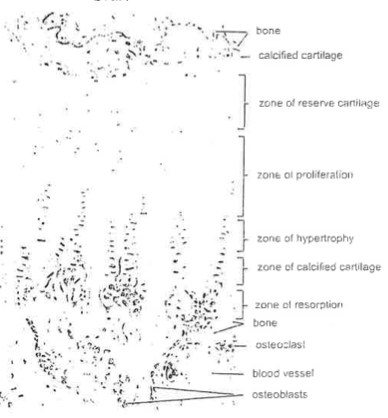 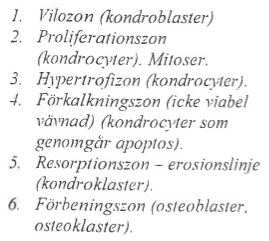 Vilken typ av brosk förekommer i intervertebraldiskarna? (0,5p)Trådbrosk.Mellankotsskivorna (discus intervertebralis) drabbas ofta av skador som kan medför sk. diskbråck och tryck på kringliggande strukturer. Detta leder till såväl lokal smärta som utstrålning av smärta pga. tryck på nerväer och en mängd andra smärtkänsliga strukturer. Dessa bråck kan även förorsaka bortfall av motoriska funktioner. Trots detta ska man vara medveten om att mellankotsskivorna faktiskt är ganska ändamålsmässigt uppbyggda då de ger god stötdämpning, elasticitet och stabilisering av rörelser. Du ska nu beskriva hur discus intervertebralis är uppbyggd och hur de, genom denna konstruktion, kan dämpa störvågor. Du ska dessutom beskriva hur discus belastas vid framåtböjning, uttänjning och vridning. (3p)För full poäng förväntas du beskriva följande (teckningar kan vara en fördel, men ger inte extra poäng):Anulus fibrosus: 10-12 lager av bindvävstrådar orienterade ca 65° i förhållande till kroppens längdaxel, riktningen växlar från lager till lager.Nucleus pulposus: den centrala delen av disken. En komprimerbar struktur med hög vattenhalt, som omformas vid belastning. Vid belastning av en stötvåg, som vid hopp, kommer nucleus pulposus att komprimeras och få en ökad horisontell diameter, vilket medför en belastning mot anulus fibrosus vars trådar töjs ut och spänns. Trådarna kommer sedan att pressa tillbaka nucleus pulposus till sin ursprungliga form. Dessa rörelser inom disken tar tid och ger uppbromsning av stötvågen.	Vid uttänjning belastas i princip alla trådar i anulus fibrosus. Risken för skada beror på belastningens storlek men fördelas jämt i anulus olika delar.	Vid framåtböjning komprimeras den främre delen av disken. Trådarna i bakre delen tänjs ut och belastas. Risken för akut skada är alltså störst där. Vissa diskar har en konkav bakkant och större volym bindvävstrådar i denna del, vilket ger större hålfasthet.	Vid vridning kommer, beroende på trådarnas orientering i de olika lagren, bara en mindre andel att belastas. Detta ger större risk för skada då färre bindvävstrådar ska ta upp belastningen.Ryggsjukdomar som diskbråck engagerar ofta de nedre lumbala spinalnerverna som ex L4 och kommer i det senare fallet att påverka sträckförmågan i knäleden. Redogör för de komponenter – aktiva och passiva – som har betydelse för knäledens sträckfunktion och förklara också om, och i så fall hur, knäledens ligament påverkas av resp. medverkar i sträckrörelsen. (3p)Aktiva kompeneter är framför allt:M.quadriceps femoris som fäster i tuberositas tibae. Fästsenan  lig.patellae – har på sin insida patella inlagrad vilket ökad muskelns momentarm på ett väsentligt sätt och motsvarar ca 30 % av vridmomentet i leden.M.tensos fascia latae kan också sträcka i leden och fäster via tractus iliotibialis framtill på tibia (den har en utsatt passage över leden och är inte sällan orsak till ”ont i knät – runner’s knee” pga. mekanisk inflammation).Sträckrörelsen (precis som böjningen) styrs av korsbanden, t ex vid maximal extension förhindrar lig. cruciatum anterius att femur förskjuts för mycket bakåt i förhållande till tibia (något som kan ske passivt och om ligamentet är skadat då ger en ”främre draglåda”). Vid sträckning av knäleden spänns de båda kollateralligamenten vilket inskränker rotationsförmågan och förhindrar passiv sidovackling. Det ger leden stabilitet när den bär upp kroppsvikten.Ryggsjukdomar är också vanliga i cervikalryggen och kan då påverka skuldran och armens innervation. Ofta är smärtan rörelseutslöst. Från vilka ryggmärgssegment får skuldran och armen sin innervation? Beskriv i vilken/vilka led(er) som flexion (elevation) och extension av armen sker. Är m.pectoralis major aktiv vid flexion och/eller extension av armen? Motivera ditt svar. (3p)Innervationen kommer från C4 – Th1, dvs. plexus brachalis.Flexion sker i sternoclavicular (SC)-, acromioclavikular (AC)- och glenohumeral (GH)-lederna. En tredjedel sker i SC+AC och resten i GH.	M. pectoralis major är akriv i såväl flexion som extension. Pars clavicularis deltar ffa under den tidiga fasen av flexion medan pars costalis är aktiv vid extension. Fiberriktningen hos dessa två delar av muskeln löper i nästan rät vinkel, vilket förklarar varför de har motsatt funktion. (i andra rörelser samverkar delarna)Nämn två funktioner som de dorsala och palmara interossearna har. (1p)Sträcka i PIP- och DIP-ledernaFlektera i MP-ledernaAbducera (II-IV) och adducera (II-V) i MP-lederna.Ryggskott kan vara mycket smärtsamt men går i regel över relativt snabbt utan någon behandling. Ofta är det orsakat av en spasm (kraftig och långvarig) kontraktion i delar av ryggmuskulaturen (erector spinae) som utlösts reflexmässigt. En av de enklaste typerna av reflex är sträckreflexen. Redogör för sträckreflexen (ex patellarreflexen). Ledning: vilka receptorer (sinnesorgan) utlöser reflexen? Vilka nervceller ingår i reflexbågen? Beskriv vilken/vilka typer av afferenta nervfibrer som ingår och genom vilken rot dessa når ryggmärgen. Vad kallas denna typ av reflex? Hur kan känsligheten i receptorerna regleras? (3p)Reflexen utlöses via signalering från muskelspolarna. Reflexbågen består av: Det afferenta dorsalrotsganlie-neuronet som tar kontakt med α-motorneuron. De afferenta nervtrådarna (primärsensoriska neuronen) är Ia och II. Dessa når ryggmärgen via dorsalroten.Monosynaptisk reflex via Ia-fibrerna, kontakt med motorneuronen.Känligheten styrs genom att γ-motorneuron reglerar kontraktionsgraden av de intrafusala muskelfibrerna.Beskriv vad som händer från det att en AP startats i ytmembranet på en skelettmuskelcell till det att Ca2+ frisätts från SR. (3p)AP fortleds efter ytmembranet in i T-tubuli. AP aktiverar spänningskännare i t-tubuliväggen, dihydropyridinreceptorer (DHPR). DHPR aktiverar ryanodinreceptorer (RyR).Sanna och Erika är ett ungt enäggstvillingspar (23 år) som båda haft ett ganska inaktivt liv och är nu otränade. De har blivit skjutsade till olika aktiviteter under tonåren och på senare år åkt buss, tåg eller bil i princip från dörr till dörr. Sanna har nu bestämt sig att ändra livsstil och bli fysiskt aktiv. Erika är inte lika övertygad men lovar att pröva på. De börjar med att testa sin maxkapacitet på en ergometercykel på ett testcenter. Beskriv vad som händer med nedanstående variabler vid maximal intensitet vad gäller: (3p)Muskelmetabolismen (ATP-nedbrytning, val av substrat, dvs. kolhydrater och fettsyror)Vid maximalt arbete sjunker ATP-innehållet något och endast kolhydrater används som substrat. (vid submax arbete minskar med ökande intensitet successivt andelen fettsyror som substrat).Cirkulationssystemet (hjärtminutvolym, puls, blodtryck, genomblödning i olika organ)Vid maximal ansträngning är hjärtminutvolymen 4-5 ggr högre än i vila, pulsen 180-220 slag/min, det systoliska blodtrycket 200-250 mmHg. Genomblödningen i den arbetande skelettmuskulaturen är kraftigt ökad till sammantaget 15-18 l/min. hjärtats genomblödning är 4-5 ggr högre och blodflödet till tarmar och njurar är något sänkt.Andningen (frekvens, andningsminutvolym, CO2- och O2-tryck i arteriellt blod).Andningsfrekvensen ökar från 12-16/min i vila till 30-50/min, andningsminutvolymen ökar till 100-150 l/min, pCO2 sjunker och pO2 är hos dessa otränade personer relativt opåverkat.TEMA 6Vilken roll har mjälten som har relevans för trombocytnivån i blodet? (1p)Mjälten utgör dels lagringsplats för trombocyter och cirka 1/3 av cirkulationens trombocyter befinner sig normalt i mjälten. Dessutom bryter mjälten ned uttjänta trombocyter, en funktion som kan bli patologiskt ökad vid olika sjukdomstillstånd som omfattar mjälten.Redogör för möjliga samband mellan megakaryocytantal och trombocytantal generellt. Redogör kort för megakaryocytens struktur och egenskaper och funktion vid blodkroppsbildning. (2p)Megakaryocyterna producerar trombocyter och ett ökat antal kan därför också öka trombocyternas antal i blodet. På motsvarande sätt kan man se låga nivåer av båda typerna, ex vid tillstånd som hämmar benmärgens funktion, vid tillstånd som förbrukar ökat antal trombocyter kan man dock samtidigt se lågt antal trombocyter och kompensatoriskt högt antal megakaryocyter.	Megakaryocyter är benmärgens största celltyp (diameter upp till 70 μm) och har en oregelbunden och stor cellkärna (med polyploid DNA-uppsättning).	Trombocyterna bildas genom att perifera delar av cytoplasman avsnörs varvid trombocyterna knoppas av. Det kan ske delvis inuti sinusoiderna.Vilken roll har GpIIb resp. GpIb när det gäller trombocyternas funktion? (2p)De medierar bindning av trombocyter till fibrinogen, som ger aggregation av trombocyterna. GpIb medierar bindning av trombocyterna till von Willebrandfaktorn och ger adhesion av trombocyter till kärlväggen.Var ligger en normal nivå av trombocyter/liter blod? vilka huvudgrupper av blodkroppar förekommer i högre eller lägre antal än så? (1p)Normal trombocytnivå är 150-450 × 109 per liter blod. 	Antalet erytrocyter är högre, medan antalet leukocyter är lägre.Status 1.Patient BStatus 2.Patient ApH: 7,33pH: 7,2pCO2: 9 kPapCO2: 11,5 kPaBE: (basöverskott) +8BE:+1Buffer baser (BB) i blodPCO2 i blodUrinutsöndringHCO3- (bas)UrinutsöndringNH4- (syra)Anjon gap i plasmaK+  i plasmaA.NormalNormalnormaltNormalnormalB.NormalnormalC.StyrketräninguthållighetsträningHjärtats storlekOförändradÖkarHjärtats vilopulsOförändradMinskarSenor/ledbandStärks påtagligtStärks någotRekrytering/aktivering av motorenheter:ÖkaroförändratTYP ITYP IIFYSIOLOGISKA EGENSKAPER:KontraktionshastighetLångsamSnabbTröttbarhetLågHögKraftutveckling/ytenhetNågot mindreNågot högreBIOKEMISKA EGENSKAPER:GlykogeninnehållLikartadLikartadMitokondriedensitetHögLågGlykolytiska enzymerLåghög(Kapillärisering)HöglägreEFFEKTER AV STYRKETRÄNING:FiberstorlekÖkar någotÖkar mycketMitkondriedensitetOförändrad/minskar ngtOförändrad/minskar ngtKapillärtäthetOförändrad/minskar ngtOförändrad/minskar ngtGlykogeninnehållÖkarÖkarEffekter av uthållighetsträning:FiberstorlekOförändadOförändradMitokondriedensistetÖkarÖkarKapillärtäthetÖkarÖkarGlykogeninnehållÖkarÖkarEpitel:Bägarceller:Brosk:Kinocilier:Trachea:FlerradigtJaJaJaTerminal bronkiol:Enkelt cylindrisktNejNejJaRespiratorisk bronkiol:Enkelt kubisktNejNejNejAlveol:Enkelt skiv/plattNejNejNejHöger hjärthalva, lungcirkulationVänster hjärthalva, systemcirkulationenFörmak – medeltryck2 mmHg8 mmHgKammare – max systoliskt30 mmHg130 mmHgAorta – diastoliskt80 mmHgPulmonarartär - diastoliskt8 mmHg